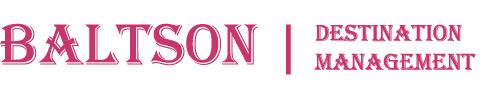 ЭКСКУРСИОННЫЕ ТУРЫ НА КАВКАЗ – сезон 2024 Туры по Осетии и Ингушетии: - Открывая Осетию: 6 дней/ 5 ночей	(Северная и Южная Осетия)- Выходные в Осетии: 4 дня / 3 ночи- Привет, Алания!: 3 дня / 2 ночи (экспресс-тур)- Яблоко Нартов: 5 дней / 4 ночи- В гости к аланам: 5 дней / 4 ночи- Тайны древнего Иристона: 6 дней / 5 ночей (Северная и Южная Осетия)- Осетия - Ингушетия: 4 дня / 3 ночи (экспресс-тур)- Легенды горцев: 4 дня / 3 ночи (Осетия – Ингушетия)- Загадки кавказских ущелий: 6 дней / 5 ночей (Осетия – Ингушетия) - Однажды в горах Осетии и Ингушетии – 7 дней/ 6 ночейПрограммы из Дагестана:- ОГНИ ДАГЕСТАНА: 4 дня / 3 ночи- ЭТО КАВКАЗ! 10 дней / 9 ночей (Дагестан – Чечня – Ингушетия – Осетия – Кабардино-Балкария)- Красота гор и сила традиции: 8 дней / 7 ночей и на 9 дней / 8 ночей (Дагестан – Чечня – Ингушетия – Осетия) - Знакомство с Чечней и Дагестаном – 6 дней / 5 ночей Программы из Кавминвод:- Классическое путешествие на Кавказ - 6 дней / 5 ночей: Кавминводы – Северная Осетия – Кабардино-Балкария - На склонах гор… - 9 дней / 8 ночей: Кавминводы – Карачаево-Черкесия – Кабардино-Балкария - Северная Осетия - Ингушетия- Кавказ – погружение в историю и традиции -: Кавминводы – Карачаево-Черкесия - Северная Осетия – Кабардино-Балкария - Кавминводы - Карачаево-Черкесия: 4 дня / 3 ночи - Кавминводы – Кабардино-Балкария: 4 дня / 3 ночи- Вояж в созвездие гор: 6 дней / 5 ночей: Кавминводы – Карачаево-Черкесия – Кабардино-Балкария- К гордым красотам Кавказа - 9 дней / 8 ночей: Кавминводы – Кабардино-Балкария – Северная Осетия – Ингушетия - Чечня- Больше, чем путешествие на Кавказ – 8 дней / 7 ночей: Кавминводы – Кабардино-Балкария – Северная Осетия - Ингушетия- Яркие образы Кавказа – 12 дней / 11 ночей: Кавминводы – Кабардино-Балкария – Северная Осетия – Ингушетия – Чечня - Дагестан- Большой тур по Кавказу: Кавминводы – Карачаево-Черкесия – Кабардино-Балкария – Северная Осетия – Ингушетия – Чечня - ДагестанПрограммы по регионам Кавказа: Осетия, Чечня, Ингушетия, Кабардино-Балкария, Дагестан:- Северная Осетия – Кабардино-Балкария: 5 дней / 4 ночи,- Краски Кавказа - 6 дней / 5 ночей: Северная Осетия – Ингушетия - Кабардино-Балкария,- В горах мое сердце - 6 дней / 5 ночей: Северная Осетия – Ингушетия - Чеченская республика- Средь гор высоких и могучих - 5 дней / 4 ночи: Чечня – Ингушетия – Северная Осетия- Притяжение Кавказа - 7 дней / 6 ночей: Чечня – Ингушетия – Северная Осетия – Кабардино-Балкария ,- Самые гостеприимные горы России – 9 дней / 8 ночей: Северная Осетия – Ингушетия – Чечня - Дагестан- Выше горы – круче виды: 5 дней / 4 ночи (экспресс-тур по Центральному Кавказу) Сев. Осетия – Чечня – Ингушетия- Путешествие в сердце кавказских гор: 6 дней / 5 ночей: Кабардино-Балкария - Северная Осетия – Ингушетия- Путешествие с кавказским акцентом: 8 дней / 7 ночей: Кабардино-Балкария - Северная Осетия - Чечня – Ингушетия- Истории и панорамы ущелий Кавказа: 9 дней / 8 ночей: Кабардино-Балкария - Северная и Южная Осетия - Ингушетия- Нерассказанные истории в краю гор: 7 дней /6 ночей: Чечня - Северная и Южная Осетия - Кабардино-Балкария- Твоя встреча с Кавказом: 11 дней / 10 ночей: Кабардино-Балкария – Северная Осетия – Ингушетия – Чечня – ДагестанОткрывая Осетию - 6 дней/ 5 ночей Северная и Южная ОсетияДаты заезда: еженедельно по субботам с 06.04 по 02.11.2024 включительностоимость тура БРУТТО ЗА НОМЕР в рублях: * при трехместном варианте размещения гостиницы/турбазы по маршруту предоставляют DBL/TWN + доп. кровать или диван, или три отдельные кровати (в зависимости от возможностей гостиницы). Выходные в Осетии - 4 дня / 3 ночиДаты заездов: еженедельно по пятницам (с 05.04 по 29.11.2024) и понедельникам (с 08.04 по 04.11.2024)стоимость тура БРУТТО ЗА НОМЕР в рублях: * при трехместном варианте размещения гостиницы/турбазы по маршруту предоставляют DBL/TWN + доп. кровать или диван, или три отдельные кровати (в зависимости от возможностей гостиницы). Привет, Алания! - 3 дня / 2 ночи (экспресс-тур)Даты заездов: еженедельно по пятницамДаты заездов: еженедельно по пятницам (с 05.04 по 29.11.2024) включительностоимость тура БРУТТО ЗА НОМЕР в рублях: * при трехместном варианте размещения гостиницы/турбазы по маршруту предоставляют DBL/TWN + доп. кровать или диван, или три отдельные кровати (в зависимости от возможностей гостиницы). Яблоко Нартов - 5 дней / 4 ночиДаты заездов: еженедельно по пятницам (с 05.04 по 29.11.2024) и понедельникам (с 08.04 по 04.11.2024)стоимость тура БРУТТО ЗА НОМЕР в рублях: * при трехместном варианте размещения гостиницы/турбазы по маршруту предоставляют DBL/TWN + доп. кровать или диван, или три отдельные кровати (в зависимости от возможностей гостиницы). В гости к аланам - 5 дней / 4 ночиДаты заездов: еженедельно по пятницам (с 05.04 по 29.11.2024) включительностоимость тура БРУТТО ЗА НОМЕР в рублях:* при трехместном варианте размещения гостиницы/турбазы по маршруту предоставляют DBL/TWN + доп. кровать или диван, или три отдельные кровати (в зависимости от возможностей гостиницы). Тайны древнего Иристона - 6 дней / 5 ночейСеверная и Южная ОсетияДаты заезда: еженедельно по воскресеньям с 07.04 по 03.11.2024 включительностоимость тура БРУТТО ЗА НОМЕР в рублях: * при трехместном варианте размещения гостиницы/турбазы по маршруту предоставляют DBL/TWN + доп. кровать или диван, или три отдельные кровати (в зависимости от возможностей гостиницы). Осетия – Ингушетия - 4 дня / 3 ночи (экспресс-тур)Даты заездов: еженедельно по четвергам (с 04.04 по 28.11.2024) и понедельникам (с 08.04 по 04.11.2024)стоимость тура БРУТТО ЗА НОМЕР в рублях: * при трехместном варианте размещения гостиницы/турбазы по маршруту предоставляют DBL/TWN + доп. кровать или диван, или три отдельные кровати (в зависимости от возможностей гостиницы). Легенды горцев - 4 дня / 3 ночиОсетия – ИнгушетияДаты заездов: еженедельно по четвергам (с 04.04 по 28.11.2024) и понедельникам (с 08.04 по 04.11.2024)стоимость тура БРУТТО ЗА НОМЕР в рублях: * при трехместном варианте размещения гостиницы/турбазы по маршруту предоставляют DBL/TWN + доп. кровать или диван, или три отдельные кровати (в зависимости от возможностей гостиницы). Загадки кавказских ущелий - 6 дней / 5 ночейОсетия – ИнгушетияДаты заездов: еженедельно по четвергам (с 04.04 по 28.11.2024) включительностоимость тура БРУТТО ЗА НОМЕР в рублях: * при трехместном варианте размещения гостиницы/турбазы по маршруту предоставляют DBL/TWN + доп. кровать или диван, или три отдельные кровати (в зависимости от возможностей гостиницы). Однажды в горах Осетии и Ингушетии - 7 дней / 6 ночейСеверная и Южная Осетия - ИнгушетияДаты заезда: еженедельно по пятницам с 05.04 по 01.11.2024стоимость тура БРУТТО ЗА НОМЕР в рублях: * при трехместном варианте размещения гостиницы/турбазы по маршруту предоставляют DBL/TWN + доп. кровать или диван, или три отдельные кровати (в зависимости от возможностей гостиницы). ОГНИ ДАГЕСТАНА - 4 дня / 3 ночи заезды по воскресеньям и средамЗаезды по воскресеньям: еженедельно с 07.04 по 24.11.2024*очередность проведения экскурсий второго и третьего дня программы может изменятьсяЗаезды по средам: еженедельно с 10.04 по 30.10.2024*очередность проведения экскурсий второго и третьего дня программы может изменятьсястоимость тура БРУТТО ЗА НОМЕР в рублях: * при трехместном варианте размещения гостиницы/турбазы по маршруту предоставляют DBL/TWN + доп. кровать или диван, или три отдельные кровати (в зависимости от возможностей гостиницы)ЭТО КАВКАЗ! - 10 дней / 9 ночей заезды по воскресеньям и средамДагестан – Чечня – Ингушетия – Северная Осетия – Кабардино-БалкарияЗаезды по воскресеньям: еженедельно с 07.04 по 24.11.2024*очередность проведения экскурсий второго и третьего дня программы может изменятьсяЗаезды по средам: еженедельно с 10.04 по 30.10.2024*очередность проведения экскурсий второго и третьего дня программы может изменятьсястоимость тура БРУТТО ЗА НОМЕР в рублях:  * при трехместном варианте размещения гостиницы/турбазы по маршруту предоставляют DBL/TWN + доп. кровать или диван, или три отдельные кровати (в зависимости от возможностей гостиницы). Красота гор и сила традиций – 8 дней / 7 ночей и 9 дней / 8 ночейДагестан – Чечня – Ингушетия – Северная ОсетияЗаезды по воскресеньям: еженедельно с 07.04 по 24.11.2024*очередность проведения экскурсий второго и третьего дня программы может изменятьсяЗаезды по средам: еженедельно с 10.04 по 30.10.2024*очередность проведения экскурсий второго и третьего дня программы может изменятьсястоимость тура БРУТТО ЗА НОМЕР в рублях: Заезды по воскресеньям 8 дней/ 7 ночей:* при трехместном варианте размещения гостиницы/турбазы по маршруту предоставляют DBL/TWN + доп. кровать или диван, или три отдельные кровати (в зависимости от возможностей гостиницы). Заезды по средам на 9дней/ 8 ночей:* при трехместном варианте размещения гостиницы/турбазы по маршруту предоставляют DBL/TWN + доп. кровать или диван, или три отдельные кровати (в зависимости от возможностей гостиницы). Знакомство с Чечней и Дагестаном – 6 дней / 5 ночейДагестан – ЧечняЗаезды по воскресеньям: еженедельно с 07.04 по 24.11.2024*очередность проведения экскурсий второго и третьего дня программы может изменятьсяЗаезды по средам: еженедельно с 10.04 по 30.10.2024*очередность проведения экскурсий второго и третьего дня программы может изменятьсястоимость тура БРУТТО ЗА НОМЕР в рублях: * при трехместном варианте размещения гостиницы/турбазы по маршруту предоставляют DBL/TWN + доп. кровать или диван, или три отдельные кровати (в зависимости от возможностей гостиницы). Классическое путешествие на Кавказ - 6 дней / 5 ночейКавминводы – Кабардино-Балкария - Северная Осетия Даты заезда: еженедельно по вторникам с 09.04 по 26.11.2024стоимость тура БРУТТО ЗА НОМЕР в рублях: * при трехместном варианте размещения гостиницы/турбазы по маршруту предоставляют DBL/TWN + доп. кровать или диван, или три отдельные кровати (в зависимости от возможностей гостиницы). На склонах гор… - 9 дней / 8 ночейКавминводы – Карачаево-Черкесия - Северная Осетия - ИнгушетияДаты заездов: 14.04, 21.04, 28.04, 05.05, 19.05, 26.05, 02.06, 09.06, 16.06, 23.06, 30.06, 07.07, 14.07, 21.07, 28.07, 04.08, 11.08, 18.08, 25.08, 01.09, 08.09, 15.09, 22.09, 29.09, 13.10, 27.10, 10.11, 24.11.2024стоимость тура БРУТТО ЗА НОМЕР в рублях: * при трехместном варианте размещения гостиницы/турбазы по маршруту предоставляют DBL/TWN + доп. кровать или диван, или три отдельные кровати (в зависимости от возможностей гостиницы). Кавказ – погружение в историю и традиции - 8 дней / 7 ночейКавминводы – Карачаево-Черкесия - Кабардино-Балкария - Северная ОсетияДаты заездов: 14.04, 21.04, 28.04, 05.05, 19.05, 26.05, 02.06, 09.06, 16.06, 23.06, 30.06, 07.07, 14.07, 21.07, 28.07, 04.08, 11.08, 18.08, 25.08, 01.09, 08.09, 15.09, 22.09, 29.09, 13.10, 27.10, 10.11, 24.11.2024стоимость тура БРУТТО ЗА НОМЕР в рублях: * при трехместном варианте размещения гостиницы/турбазы по маршруту предоставляют DBL/TWN + доп. кровать или диван, или три отдельные кровати (в зависимости от возможностей гостиницы). Кавминводы - Карачаево-Черкесия - 4 дня / 3 ночиДаты заездов: 14.04, 21.04, 28.04, 05.05, 19.05, 26.05, 02.06, 09.06, 16.06, 23.06, 30.06, 07.07, 14.07, 21.07, 28.07, 04.08, 11.08, 18.08, 25.08, 01.09, 08.09, 15.09, 22.09, 29.09, 13.10, 27.10, 10.11, 24.11.2024стоимость тура БРУТТО ЗА НОМЕР в рублях:* при трехместном варианте размещения гостиницы/турбазы по маршруту предоставляют DBL/TWN + доп. кровать или диван, или три отдельные кровати (в зависимости от возможностей гостиницы). Кавминводы - Кабардино-Балкария - 4 дня / 3 ночиДаты заезда: еженедельно по вторникам с 09.04 по 26.11.2024стоимость тура БРУТТО ЗА НОМЕР в рублях: * при трехместном варианте размещения гостиницы/турбазы по маршруту предоставляют DBL/TWN + доп. кровать или диван, или три отдельные кровати (в зависимости от возможностей гостиницы). Вояж в созвездие гор - 6 дней / 5 ночейКавминводы – Карачаево-Черкесия - Кабардино-БалкарияДаты заездов: 14.04, 21.04, 28.04, 05.05, 19.05, 26.05, 02.06, 09.06, 16.06, 23.06, 30.06, 07.07, 14.07, 21.07, 28.07, 04.08, 11.08, 18.08, 25.08, 01.09, 08.09, 15.09, 22.09, 29.09, 13.10, 27.10, 10.11, 24.11.2024стоимость тура БРУТТО ЗА НОМЕР в рублях: * при трехместном варианте размещения гостиницы/турбазы по маршруту предоставляют DBL/TWN + доп. кровать или диван, или три отдельные кровати (в зависимости от возможностей гостиницы). К гордым красотам Кавказа - 9 дней / 8 ночейКавминводы – Кабардино-Балкария - Северная Осетия – Ингушетия – ЧечняДаты заезда: еженедельно по вторникам с 09.04 по 26.11.2024стоимость тура БРУТТО ЗА НОМЕР в рублях: * при трехместном варианте размещения гостиницы/турбазы по маршруту предоставляют DBL/TWN + доп. кровать или диван, или три отдельные кровати (в зависимости от возможностей гостиницы). Больше, чем путешествие на Кавказ – 8 дней / 7 ночейКавминводы – Кабардино-Балкария - Северная Осетия – ИнгушетияДаты заезда: еженедельно по вторникам с 09.04 по 26.11.2024стоимость тура БРУТТО ЗА НОМЕР в рублях: * при трехместном варианте размещения гостиницы/турбазы по маршруту предоставляют DBL/TWN + доп. кровать или диван, или три отдельные кровати (в зависимости от возможностей гостиницы). Яркие образы Кавказа - 12 дней / 11 ночейКавминводы – Кабардино-Балкария - Северная Осетия – Ингушетия – Чечня - ДагестанДаты заезда: еженедельно по вторникам с 09.04 по 22.10.2024 включительно*очередность проведения экскурсий 10-го и 11-го дня программы может изменятьсястоимость тура БРУТТО ЗА НОМЕР в рублях: * при трехместном варианте размещения гостиницы/турбазы по маршруту предоставляют DBL/TWN + доп. кровать или диван, или три отдельные кровати (в зависимости от возможностей гостиницы). Большой тур по Кавказу - 14 дней / 13 ночейКавминводы – Карачаево-Черкесия - Кабардино-Балкария - Северная Осетия – Ингушетия – Чечня - ДагестанДаты заездов: 14.04, 21.04, 28.04, 05.05, 19.05, 26.05, 02.06, 09.06, 16.06, 23.06, 30.06, 07.07, 14.07, 21.07, 28.07, 04.08, 11.08, 18.08, 25.08, 01.09, 08.09, 15.09, 22.09, 29.09, 13.10.2024*очередность проведения экскурсий 12-го и 13-го дня программы может изменятьсястоимость тура БРУТТО ЗА НОМЕР в рублях: * при трехместном варианте размещения гостиницы/турбазы по маршруту предоставляют DBL/TWN + доп. кровать или диван, или три отдельные кровати (в зависимости от возможностей гостиницы). Северная Осетия – Кабардино-Балкария - 5 дней / 4 ночиДаты заездов: еженедельно по пятницам (с 05.04 по 29.11.2024) и понедельникам (с 08.04 по 04.11.2024)стоимость тура БРУТТО ЗА НОМЕР в рублях: * при трехместном варианте размещения гостиницы/турбазы по маршруту предоставляют DBL/TWN + доп. кровать или диван, или три отдельные кровати (в зависимости от возможностей гостиницы). Краски Кавказа - 6 дней / 5 ночейСеверная Осетия – Ингушетия - Кабардино-БалкарияДаты заездов: еженедельно по четвергам (с 04.04 по 28.11.2024) и воскресеньям (с 07.04 по 03.11.2024)*очередность проведения экскурсий 3-го и 4-го дня программы может изменятьсястоимость тура БРУТТО ЗА НОМЕР в рублях: * при трехместном варианте размещения гостиницы/турбазы по маршруту предоставляют DBL/TWN + доп. кровать или диван, или три отдельные кровати (в зависимости от возможностей гостиницы). В горах мое сердце - 6 дней / 5 ночейСеверная Осетия – Ингушетия - ЧечняДаты заездов: еженедельно по пятницам (с 05.04 по 25.10.2024) и воскресеньям (с 07.04 по 27.10.2024)*очередность проведения экскурсий 3-го, 4-го и 5-го дня программы может изменяться в зависимости отдня заезда по турустоимость тура БРУТТО ЗА НОМЕР в рублях: * при трехместном варианте размещения гостиницы/турбазы по маршруту предоставляют DBL/TWN + доп. кровать или диван, или три отдельные кровати (в зависимости от возможностей гостиницы). Средь гор высоких и могучих - 5 дней / 4 ночейЧечня – Ингушетия – Северная ОсетияДаты заездов: еженедельно по средам (с 03.04 по 27.11.2024)стоимость тура БРУТТО ЗА НОМЕР в рублях: * при трехместном варианте размещения гостиницы/турбазы по маршруту предоставляют DBL/TWN + доп. кровать или диван, или три отдельные кровати (в зависимости от возможностей гостиницы). Притяжение Кавказа - 7 дней / 6 ночейЧечня – Ингушетия – Северная Осетия – Кабардино-БалкарияДаты заездов: еженедельно по средам (с 03.04 по 27.11.2024) и субботам (с 06.04 по 02.11.2024)*очередность проведения экскурсий 4-го и 5-го дня программы может изменятьсястоимость тура БРУТТО ЗА НОМЕР в рублях: * при трехместном варианте размещения гостиницы/турбазы по маршруту предоставляют DBL/TWN + доп. кровать или диван, или три отдельные кровати (в зависимости от возможностей гостиницы). Самые гостеприимные горы России - 9 дней / 8 ночейСеверная Осетия – Ингушетия – Чечня - ДагестанДаты тура: еженедельно по пятницам с 05.04 по 25.10.2024 включительно*очередность проведения экскурсий 7-го и 8-го дня программы может изменятьсястоимость тура БРУТТО ЗА НОМЕР в рублях: * при трехместном варианте размещения гостиницы/турбазы по маршруту предоставляют DBL/TWN + доп. кровать или диван, или три отдельные кровати (в зависимости от возможностей гостиницы). Выше горы – круче виды - 5 дней / 4 ночиЭкспресс-тур по Центральному Кавказу: Северная Осетия – Чечня – ИнгушетияДаты заездов: еженедельно по воскресеньям (с 07.04 по 27.10.2024)стоимость тура БРУТТО ЗА НОМЕР в рублях: * при трехместном варианте размещения гостиницы/турбазы по маршруту предоставляют DBL/TWN + доп. кровать или диван, или три отдельные кровати (в зависимости от возможностей гостиницы). Путешествие в сердце кавказских гор - 6 дней / 5 ночейКабардино-Балкария - Северная Осетия – ИнгушетияДаты заездов: еженедельно по средам (с 03.04 по 27.11.2024)стоимость тура БРУТТО ЗА НОМЕР в рублях: * при трехместном варианте размещения гостиницы/турбазы по маршруту предоставляют DBL/TWN + доп. кровать или диван, или три отдельные кровати (в зависимости от возможностей гостиницы). Путешествие с кавказским акцентом - 8 дней / 7 ночейКабардино-Балкария - Северная Осетия - Чечня – ИнгушетияДаты заездов: еженедельно по средам (с 03.04 по 23.10.2024)стоимость тура БРУТТО ЗА НОМЕР в рублях: * при трехместном варианте размещения гостиницы/турбазы по маршруту предоставляют DBL/TWN + доп. кровать или диван, или три отдельные кровати (в зависимости от возможностей гостиницы). Истории и панорамы ущелий Кавказа - 9 дней / 8 ночейКабардино-Балкария - Северная и Южная Осетия - ИнгушетияДаты заездов: еженедельно по средам (с 03.04 по 30.10.2024)стоимость тура БРУТТО ЗА НОМЕР в рублях: * при трехместном варианте размещения гостиницы/турбазы по маршруту предоставляют DBL/TWN + доп. кровать или диван, или три отдельные кровати (в зависимости от возможностей гостиницы). Нерассказанные истории в краю гор - 7 дней / 6 ночейЧечня - Северная и Южная Осетия - Кабардино-БалкарияДаты заездов: еженедельно по субботам (с 06.04 по 02.11.2024) включительностоимость тура БРУТТО ЗА НОМЕР в рублях: * при трехместном варианте размещения гостиницы/турбазы по маршруту предоставляют DBL/TWN + доп. кровать или диван, или три отдельные кровати (в зависимости от возможностей гостиницы). Твоя встреча с Кавказом – 11 дней/ 10 ночейКабардино-Балкария - Северная Осетия – Ингушетия – Чечня - ДагестанДаты заездов: еженедельно по средам (с 03.04 по 23.10.2024) включительно*очередность проведения экскурсий 9-го и 10-го дня программы может изменятьсястоимость тура БРУТТО ЗА НОМЕР в рублях: * при трехместном варианте размещения гостиницы/турбазы по маршруту предоставляют DBL/TWN + доп. кровать или диван, или три отдельные кровати (в зависимости от возможностей гостиницы). №Дни неделиПрограмма1СубботаВладикавказПрибытие во Владикавказ. Размещение в гостиницах.16:00 Обзорная пешеходная экскурсия по Владикавказу – знаковые места и многовековая история города.2ВоскресеньеДигорсккое ущельеГорная Дигория: Задалеск – Ханаз - Уаллагком Начало 08:30 (авто: 180 км., поход: 7 км., 10 часов) Начало 08:30программа дня: Дигорское ущелье - Каньон Ахсинта - святилище Лагты Дзуар – Задалеск - музей Матери - селение Ханаз – замок «Фрегат» - крепость братьев Седановых - Махческ, башня Абисаловых – пикник-ланч (вкл. в стоимость) – Уаллагком: села Дунта, Камунта, Галиат – Фаснал - село Мацута. Размещение в туркомплексах: Порог неба, Ростсельмаш, Дзинага, отель Tana Park. 18:00 Ужин. (Доп. плата)3ПонедельникДигорсккое ущельеНациональный парк Алания, Дигорское ущелье Начало из туркомплексов и отеля в 09:00 (7 часов, поход: 6 км.)программа дня: Пешеходный эко-маршрут тропами Горной Дигории: поход к водопаду Байради - подъем по эко-тропе к водопадам Три сестры – поляна Таймази и обзорная площадка с видом на значительную часть Дигорского ущелья - пикник-ланч (вкл. в стоимость) – свободное время на турбазе.4ВторникЦхинвалПутешествие по Транскаму: Северная и Южная Осетия - возвращение к истокам Алании!07:30 начало из туркомплексов и отеля в Дигорском ущелье, пакетированный завтрак. (9 часов, автопробег 250 км) Завершение экскурсионного дня в г. Цхинвал.программа дня: Дигорское ущелье – Алагирское ущелье - Святилище и наскальный монумент Уастырджи – Цейское ущелье - канатная дорога к Сказскому леднику - аул Нар – Рокский тоннель – источник Багиата - Тирский монастырь – пикник-ланч (вкл. в стоимость) – Цхинвал. Ночевка в г. Цхинвал. Размещение: Tedion 3*, Виктория 3*, Иристон 4*. 18:00 Ужин. (Доп. плата)ВАЖНО: для пересечения границы РФ и въезда в Республику Южная Осетия наличие паспорта РФ обязательно, иностранным гражданам требуется оформление пропуска! 5СредаВладикавказПутешествие по Транскаму: Южная и Северная Осетия - возвращение к истокам Алании!08:00 Начало экскурсии из Цхинвала, (9 часов, автопробег 230 км). Завершение экскурсионного дня во Владикавказе в 17:00программа дня: Цхинвал – Зарская дорога жизни - крепость Ачабет – Гуфтинский мост – село Рук - Рокский тоннель - пикник-ланч (вкл. в стоимость) – Мамисонское ущелье – Владикавказ. 19:30-21:30 АЛАНСКИЙ ВЕЧЕР – шоу-программа в этно-национальном стиле с ужином и дегустацией (Доп. плата)6Три ущелья: Куртатинское – Кармадонское - Даргавс (8 часов, 120 км) Начало 08:30 программа дня: Кармадон - Даргавс - Город мертвых - Башня Курта и Тага - селение Цмити - Свято-Успенский Аланский мужской монастырь – пикник-ланч (вкл. в стоимость) - Куртатинское ущелье - Кадаргаванский каньон - скальная крепость Дзивгис - возвращение во Владикавказ к 17:00. Трансфер в аэропорт/на вокзал к вечерним рейсам/поездам, позже 18:00РазмещениеКатегория номераПериод действия ценыПериод действия ценыDblДвухм-оеTwinДвухм-оеSingleОдном-оеTriple*Трех-оеDBL+СH2вз+1ребDBL+СH2вз+1ребBreakfastЗавтракКамелия 2* - Виктория 3* - Порог Небастандарт04.04.2024-03.12.2024642006420064200430509405092250Завтрак Завтрак Кадгарон Отель 3* - Виктория 3* - Порог Небастандарт04.04.2024-03.12.2024678006780067800442509855094950Шв. столШв. столГостиница Владикавказ 3* - Виктория 3* - Порог Небастандарт04.04.2024-03.12.202472000720007200050200104850101250Шв. столШв. столГостиница Владикавказ 3* - Иристон 4* - Tana Park 3*комфорт04.04.2024-03.12.202479800798007980057400115650111150Шв. столШв. столОтель Планета Люкс 3* - Виктория 3* - Порог Небастандарт04.04.2024-03.12.20247200072000720004600010300099400Шв. столШв. столОтель Планета Люкс 3* - Иристон 4* - Tana Park 3*полулюкс04.04.2024-03.12.202478600786007860056200113800109300Шв. столШв. столDoubleTree by Hilton 4*  - Иристон 4* - Tana Park 3*стандарт04.04.2024-03.12.202411400011400012600086000161000148000Шв. столШв. столВ СТОИМОСТЬ ПРОГРАММЫ ВКЛЮЧЕНО:В СТОИМОСТЬ ПРОГРАММЫ ВКЛЮЧЕНО:В СТОИМОСТЬ ПРОГРАММЫ ВКЛЮЧЕНО:В СТОИМОСТЬ ПРОГРАММЫ ВКЛЮЧЕНО:В СТОИМОСТЬ ПРОГРАММЫ ВКЛЮЧЕНО:- групповые трансферы из аэропорта и ж/д вокзала Владикавказа в гостиницы в первый день тура ко всем рейсам/поездам по прибытии до 14:00- групповые трансферы из аэропорта и ж/д вокзала Владикавказа в гостиницы в первый день тура ко всем рейсам/поездам по прибытии до 14:00- групповые трансферы из аэропорта и ж/д вокзала Владикавказа в гостиницы в первый день тура ко всем рейсам/поездам по прибытии до 14:00- групповые трансферы из аэропорта и ж/д вокзала Владикавказа в гостиницы в первый день тура ко всем рейсам/поездам по прибытии до 14:00- групповые трансферы из аэропорта и ж/д вокзала Владикавказа в гостиницы в первый день тура ко всем рейсам/поездам по прибытии до 14:00- групповой трансфер в аэропорт и ж/д вокзал Владикавказа по отъезду в заключительный день тура к рейсам/поездам позже 18:00- групповой трансфер в аэропорт и ж/д вокзал Владикавказа по отъезду в заключительный день тура к рейсам/поездам позже 18:00- групповой трансфер в аэропорт и ж/д вокзал Владикавказа по отъезду в заключительный день тура к рейсам/поездам позже 18:00- групповой трансфер в аэропорт и ж/д вокзал Владикавказа по отъезду в заключительный день тура к рейсам/поездам позже 18:00- групповой трансфер в аэропорт и ж/д вокзал Владикавказа по отъезду в заключительный день тура к рейсам/поездам позже 18:00- размещение в отелях/туркомплексах по программе тура во Владикавказе/Дигорском ущелье/Цхинвал- размещение в отелях/туркомплексах по программе тура во Владикавказе/Дигорском ущелье/Цхинвал- размещение в отелях/туркомплексах по программе тура во Владикавказе/Дигорском ущелье/Цхинвал- размещение в отелях/туркомплексах по программе тура во Владикавказе/Дигорском ущелье/Цхинвал- размещение в отелях/туркомплексах по программе тура во Владикавказе/Дигорском ущелье/Цхинвал- экскурсии по программе с профессиональными гидами и квалифицированными водителями- экскурсии по программе с профессиональными гидами и квалифицированными водителями- экскурсии по программе с профессиональными гидами и квалифицированными водителями- экскурсии по программе с профессиональными гидами и квалифицированными водителями- экскурсии по программе с профессиональными гидами и квалифицированными водителями- питание: завтраки в отеле + 5 обедов/пикников по маршруту экскурсий- питание: завтраки в отеле + 5 обедов/пикников по маршруту экскурсий- питание: завтраки в отеле + 5 обедов/пикников по маршруту экскурсий- питание: завтраки в отеле + 5 обедов/пикников по маршруту экскурсий- питание: завтраки в отеле + 5 обедов/пикников по маршруту экскурсий- входные билеты на объекты посещений по программе экскурсий, экологические сборы заповедников- входные билеты на объекты посещений по программе экскурсий, экологические сборы заповедников- входные билеты на объекты посещений по программе экскурсий, экологические сборы заповедников- входные билеты на объекты посещений по программе экскурсий, экологические сборы заповедников- входные билеты на объекты посещений по программе экскурсий, экологические сборы заповедниковОПЛАЧИВАЕТСЯ ДОПОЛНИТЕЛЬНО (НЕТТО):ОПЛАЧИВАЕТСЯ ДОПОЛНИТЕЛЬНО (НЕТТО):ОПЛАЧИВАЕТСЯ ДОПОЛНИТЕЛЬНО (НЕТТО):ОПЛАЧИВАЕТСЯ ДОПОЛНИТЕЛЬНО (НЕТТО):ОПЛАЧИВАЕТСЯ ДОПОЛНИТЕЛЬНО (НЕТТО):- билет на канатно-кресельный подъемник в Цейском ущелье- билет на канатно-кресельный подъемник в Цейском ущелье- билет на канатно-кресельный подъемник в Цейском ущелье- билет на канатно-кресельный подъемник в Цейском ущелье500 руб.- экскурсии, развлечения и входные билеты на объекты, не включенные в программу тура- экскурсии, развлечения и входные билеты на объекты, не включенные в программу тура- экскурсии, развлечения и входные билеты на объекты, не включенные в программу тура- экскурсии, развлечения и входные билеты на объекты, не включенные в программу тура- экскурсии, развлечения и входные билеты на объекты, не включенные в программу тура- индивидуальные трансферы из/в аэропорт и ж/д вокзал Владикавказа, а также любое индивидуальное транспортное обслуживание- индивидуальные трансферы из/в аэропорт и ж/д вокзал Владикавказа, а также любое индивидуальное транспортное обслуживание- индивидуальные трансферы из/в аэропорт и ж/д вокзал Владикавказа, а также любое индивидуальное транспортное обслуживание- индивидуальные трансферы из/в аэропорт и ж/д вокзал Владикавказа, а также любое индивидуальное транспортное обслуживание- индивидуальные трансферы из/в аэропорт и ж/д вокзал Владикавказа, а также любое индивидуальное транспортное обслуживаниеРЕКОМЕНДУЕМ ПРИОБРЕСТИ ДОПОЛНИТЕЛЬНО:РЕКОМЕНДУЕМ ПРИОБРЕСТИ ДОПОЛНИТЕЛЬНО:РЕКОМЕНДУЕМ ПРИОБРЕСТИ ДОПОЛНИТЕЛЬНО:РЕКОМЕНДУЕМ ПРИОБРЕСТИ ДОПОЛНИТЕЛЬНО:РЕКОМЕНДУЕМ ПРИОБРЕСТИ ДОПОЛНИТЕЛЬНО:АЛАНСКИЙ ВЕЧЕР – шоу-программа в этно-национальном стиле с ужином и дегустациейВЗРОСЛЫЙРЕБЕНОК, до 16 летДетское меню, до 8 летДетское меню, до 8 летАЛАНСКИЙ ВЕЧЕР – шоу-программа в этно-национальном стиле с ужином и дегустацией2200 руб.1800 руб.800 руб.800 руб.№РазмещениеПрограмма1ВладикавказПрибытие во Владикавказ. Размещение в гостиницах.16:00 Обзорная пешеходная экскурсия по Владикавказу – знаковые места и многовековая история города.19:30-21:30 АЛАНСКИЙ ВЕЧЕР – шоу-программа в этно-национальном стиле с ужином и дегустацией (Доп. плата) по пятницам2ВладикавказТри ущелья: Куртатинское – Кармадонское - Даргавс (8 часов, 120 км) Начало 08:30 программа дня: Кармадон - Даргавс - Город мертвых - Башня Курта и Тага - селение Цмити - Свято-Успенский Аланский мужской монастырь – пикник-ланч (вкл. в стоимость) - Куртатинское ущелье - Кадаргаванский каньон - скальная крепость Дзивгис3ВладикавказАлагирское ущелье – Цей – аул Нар (8 часов, 207 км) Начало 08:30программа дня: Святилище и наскальный монумент Уастырджи - Цейское ущелье - канатная дорога к Сказскому леднику – пикник-ланч (вкл. в стоимость) – аул Нар – смотровая площадка водохранилища Зарамагской ГЭС – обелиск братьям Газдановым - возвращение во Владикавказ к 17:00.19:30-21:30 АЛАНСКИЙ ВЕЧЕР – шоу-программа в этно-национальном стиле с ужином и дегустацией (Доп. плата) по средам4Заключительный день во Владикавказе, свободное время. Покупка сувениров в дорогу, осетинских пирогов, сыра, чурчхела.Трансфер в аэропорт/вокзал: Счастливого пути!РазмещениеКатегория номераПериод действия ценыDblДвухм-оеTwinДвухм-оеSingleОдном-оеTriple*Трех-оеDBL+СH2вз+1ребQUADЧетырм.BreakfastЗавтракКамелия 2*стандарт04.04.2024-03.12.20243690036900252005480054000-Завтрак Кадгарон Отель 3*стандарт04.04.2024-03.12.2024396003960026100580005600073800Шв. столГостиница Владикавказ 3*стандарт04.04.2024-03.12.20244270042700306006270060700-Шв. столГостиница Владикавказ 3*комфорт04.04.2024-03.12.20244680046800337506885066000-Шв. столОтель Планета Люкс 3*стандарт04.04.2024-03.12.20244270042700274006140059400-Шв. столОтель Планета Люкс 3*полулюкс04.04.2024-03.12.20244590045900328006750064800-Шв. столDoubleTree by Hilton 4*стандарт04.04.2024-03.12.202472450814505530510327594500-Шв. столГранд Отель Александровский 4*стандарт04.04.2024-03.12.2024------Шв. столВ СТОИМОСТЬ ПРОГРАММЫ ВКЛЮЧЕНО:В СТОИМОСТЬ ПРОГРАММЫ ВКЛЮЧЕНО:В СТОИМОСТЬ ПРОГРАММЫ ВКЛЮЧЕНО:В СТОИМОСТЬ ПРОГРАММЫ ВКЛЮЧЕНО:В СТОИМОСТЬ ПРОГРАММЫ ВКЛЮЧЕНО:- групповые трансферы из аэропорта и ж/д вокзала Владикавказа в гостиницы в первый день тура ко всем рейсам/поездам по прибытии до 14:00- групповые трансферы из аэропорта и ж/д вокзала Владикавказа в гостиницы в первый день тура ко всем рейсам/поездам по прибытии до 14:00- групповые трансферы из аэропорта и ж/д вокзала Владикавказа в гостиницы в первый день тура ко всем рейсам/поездам по прибытии до 14:00- групповые трансферы из аэропорта и ж/д вокзала Владикавказа в гостиницы в первый день тура ко всем рейсам/поездам по прибытии до 14:00- групповые трансферы из аэропорта и ж/д вокзала Владикавказа в гостиницы в первый день тура ко всем рейсам/поездам по прибытии до 14:00- групповые трансферы из гостиниц в аэропорт и ж/д вокзал Владикавказа по отъезду в заключительный день тура, встреча в холле отелей- групповые трансферы из гостиниц в аэропорт и ж/д вокзал Владикавказа по отъезду в заключительный день тура, встреча в холле отелей- групповые трансферы из гостиниц в аэропорт и ж/д вокзал Владикавказа по отъезду в заключительный день тура, встреча в холле отелей- групповые трансферы из гостиниц в аэропорт и ж/д вокзал Владикавказа по отъезду в заключительный день тура, встреча в холле отелей- групповые трансферы из гостиниц в аэропорт и ж/д вокзал Владикавказа по отъезду в заключительный день тура, встреча в холле отелей- размещение в отелях/туркомплексах по программе тура во Владикавказе- размещение в отелях/туркомплексах по программе тура во Владикавказе- размещение в отелях/туркомплексах по программе тура во Владикавказе- размещение в отелях/туркомплексах по программе тура во Владикавказе- размещение в отелях/туркомплексах по программе тура во Владикавказе- экскурсии по программе с профессиональными гидами и квалифицированными водителями- экскурсии по программе с профессиональными гидами и квалифицированными водителями- экскурсии по программе с профессиональными гидами и квалифицированными водителями- экскурсии по программе с профессиональными гидами и квалифицированными водителями- экскурсии по программе с профессиональными гидами и квалифицированными водителями- питание: завтрак в отеле + 2 обеда/пикника по маршруту экскурсий- питание: завтрак в отеле + 2 обеда/пикника по маршруту экскурсий- питание: завтрак в отеле + 2 обеда/пикника по маршруту экскурсий- питание: завтрак в отеле + 2 обеда/пикника по маршруту экскурсий- питание: завтрак в отеле + 2 обеда/пикника по маршруту экскурсий- входные билеты на объекты посещений по программе экскурсий, экологические сборы заповедников- входные билеты на объекты посещений по программе экскурсий, экологические сборы заповедников- входные билеты на объекты посещений по программе экскурсий, экологические сборы заповедников- входные билеты на объекты посещений по программе экскурсий, экологические сборы заповедников- входные билеты на объекты посещений по программе экскурсий, экологические сборы заповедниковОПЛАЧИВАЕТСЯ ДОПОЛНИТЕЛЬНО (НЕТТО):ОПЛАЧИВАЕТСЯ ДОПОЛНИТЕЛЬНО (НЕТТО):ОПЛАЧИВАЕТСЯ ДОПОЛНИТЕЛЬНО (НЕТТО):ОПЛАЧИВАЕТСЯ ДОПОЛНИТЕЛЬНО (НЕТТО):ОПЛАЧИВАЕТСЯ ДОПОЛНИТЕЛЬНО (НЕТТО):- билет на канатно-кресельный подъемник в Цейском ущелье- билет на канатно-кресельный подъемник в Цейском ущелье- билет на канатно-кресельный подъемник в Цейском ущелье- билет на канатно-кресельный подъемник в Цейском ущелье500 руб.- экскурсии, развлечения и входные билеты на объекты, не включенные в программу тура- экскурсии, развлечения и входные билеты на объекты, не включенные в программу тура- экскурсии, развлечения и входные билеты на объекты, не включенные в программу тура- экскурсии, развлечения и входные билеты на объекты, не включенные в программу тура- экскурсии, развлечения и входные билеты на объекты, не включенные в программу тура- индивидуальные трансферы из/в аэропорт и ж/д вокзал Владикавказа, а также любое индивидуальное транспортное обслуживание- индивидуальные трансферы из/в аэропорт и ж/д вокзал Владикавказа, а также любое индивидуальное транспортное обслуживание- индивидуальные трансферы из/в аэропорт и ж/д вокзал Владикавказа, а также любое индивидуальное транспортное обслуживание- индивидуальные трансферы из/в аэропорт и ж/д вокзал Владикавказа, а также любое индивидуальное транспортное обслуживание- индивидуальные трансферы из/в аэропорт и ж/д вокзал Владикавказа, а также любое индивидуальное транспортное обслуживаниеРЕКОМЕНДУЕМ ПРИОБРЕСТИ ДОПОЛНИТЕЛЬНО:РЕКОМЕНДУЕМ ПРИОБРЕСТИ ДОПОЛНИТЕЛЬНО:РЕКОМЕНДУЕМ ПРИОБРЕСТИ ДОПОЛНИТЕЛЬНО:РЕКОМЕНДУЕМ ПРИОБРЕСТИ ДОПОЛНИТЕЛЬНО:РЕКОМЕНДУЕМ ПРИОБРЕСТИ ДОПОЛНИТЕЛЬНО:АЛАНСКИЙ ВЕЧЕР – шоу-программа в этно-национальном стиле с ужином и дегустациейВЗРОСЛЫЙРЕБЕНОК, до 16 летДетское меню, до 8 летДетское меню, до 8 летАЛАНСКИЙ ВЕЧЕР – шоу-программа в этно-национальном стиле с ужином и дегустацией2200 руб.1800 руб.800 руб.800 руб.№РазмещениеПрограмма1ВладикавказПрибытие во Владикавказ. Размещение в гостиницах.16:00 Обзорная пешеходная экскурсия по Владикавказу – знаковые места и многовековая история города.19:30-21:30 АЛАНСКИЙ ВЕЧЕР – шоу-программа в этно-национальном стиле с ужином и дегустацией (Доп. плата) по пятницам2ВладикавказТри ущелья: Куртатинское – Кармадонское - Даргавс (8 часов, 120 км) Начало 08:30 программа дня: Кармадон - Даргавс - Город мертвых - Башня Курта и Тага - селение Цмити - Свято-Успенский Аланский мужской монастырь – пикник-ланч (вкл. в стоимость) - Куртатинское ущелье - Кадаргаванский каньон - скальная крепость Дзивгис3Алагирское ущелье – Цей – аул Нар (8 часов, 207 км) Начало 08:30программа дня: Святилище и наскальный монумент Уастырджи - Цейское ущелье - канатная дорога к Сказскому леднику – пикник-ланч (вкл. в стоимость) – аул Нар – смотровая площадка водохранилища Зарамагской ГЭС – обелиск братьям Газдановым - возвращение во Владикавказ к 17:00. Трансфер в аэропорт/на вокзал к вечерним рейсам/поездам, позже 18:00РазмещениеКатегория номераПериод действия ценыDblДвухм-оеTwinДвухм-оеSingleОдном-оеTriple*Трех-оеDBL+СH2вз+1ребQUADЧетырм.BreakfastЗавтракКамелия 2*стандарт04.04.2024-03.12.20242870028700196004350040000-Завтрак Кадгарон Отель 3*стандарт04.04.2024-03.12.2024308003080020300451004360057400Шв. столГостиница Владикавказ 3*стандарт04.04.2024-03.12.20243320033200238004880047200-Шв. столГостиница Владикавказ 3*комфорт04.04.2024-03.12.20243640036400262005350051400-Шв. столОтель Планета Люкс 3*стандарт04.04.2024-03.12.20243325033250213004770046200-Шв. столОтель Планета Люкс 3*полулюкс04.04.2024-03.12.20243570035700255505250050400-Шв. столDoubleTree by Hilton 4*стандарт04.04.2024-03.12.20245635063350430008030073500-Шв. столГранд Отель Александровский 4*стандарт04.04.2024-03.12.2024------Шв. столВ СТОИМОСТЬ ПРОГРАММЫ ВКЛЮЧЕНО:В СТОИМОСТЬ ПРОГРАММЫ ВКЛЮЧЕНО:В СТОИМОСТЬ ПРОГРАММЫ ВКЛЮЧЕНО:В СТОИМОСТЬ ПРОГРАММЫ ВКЛЮЧЕНО:В СТОИМОСТЬ ПРОГРАММЫ ВКЛЮЧЕНО:- групповые трансферы из аэропорта и ж/д вокзала Владикавказа в гостиницы в первый день тура ко всем рейсам/поездам по прибытии до 14:00- групповые трансферы из аэропорта и ж/д вокзала Владикавказа в гостиницы в первый день тура ко всем рейсам/поездам по прибытии до 14:00- групповые трансферы из аэропорта и ж/д вокзала Владикавказа в гостиницы в первый день тура ко всем рейсам/поездам по прибытии до 14:00- групповые трансферы из аэропорта и ж/д вокзала Владикавказа в гостиницы в первый день тура ко всем рейсам/поездам по прибытии до 14:00- групповые трансферы из аэропорта и ж/д вокзала Владикавказа в гостиницы в первый день тура ко всем рейсам/поездам по прибытии до 14:00- групповой трансфер в аэропорт и ж/д вокзал Владикавказа по отъезду в заключительный день тура к рейсам/поездам позже 18:00- групповой трансфер в аэропорт и ж/д вокзал Владикавказа по отъезду в заключительный день тура к рейсам/поездам позже 18:00- групповой трансфер в аэропорт и ж/д вокзал Владикавказа по отъезду в заключительный день тура к рейсам/поездам позже 18:00- групповой трансфер в аэропорт и ж/д вокзал Владикавказа по отъезду в заключительный день тура к рейсам/поездам позже 18:00- групповой трансфер в аэропорт и ж/д вокзал Владикавказа по отъезду в заключительный день тура к рейсам/поездам позже 18:00- размещение в отелях/туркомплексах по программе тура во Владикавказе- размещение в отелях/туркомплексах по программе тура во Владикавказе- размещение в отелях/туркомплексах по программе тура во Владикавказе- размещение в отелях/туркомплексах по программе тура во Владикавказе- размещение в отелях/туркомплексах по программе тура во Владикавказе- экскурсии по программе с профессиональными гидами и квалифицированными водителями- экскурсии по программе с профессиональными гидами и квалифицированными водителями- экскурсии по программе с профессиональными гидами и квалифицированными водителями- экскурсии по программе с профессиональными гидами и квалифицированными водителями- экскурсии по программе с профессиональными гидами и квалифицированными водителями- питание: завтраки в отеле + 2 обеда/пикника по маршруту экскурсий- питание: завтраки в отеле + 2 обеда/пикника по маршруту экскурсий- питание: завтраки в отеле + 2 обеда/пикника по маршруту экскурсий- питание: завтраки в отеле + 2 обеда/пикника по маршруту экскурсий- питание: завтраки в отеле + 2 обеда/пикника по маршруту экскурсий- входные билеты на объекты посещений по программе экскурсий, экологические сборы заповедников- входные билеты на объекты посещений по программе экскурсий, экологические сборы заповедников- входные билеты на объекты посещений по программе экскурсий, экологические сборы заповедников- входные билеты на объекты посещений по программе экскурсий, экологические сборы заповедников- входные билеты на объекты посещений по программе экскурсий, экологические сборы заповедниковОПЛАЧИВАЕТСЯ ДОПОЛНИТЕЛЬНО (НЕТТО):ОПЛАЧИВАЕТСЯ ДОПОЛНИТЕЛЬНО (НЕТТО):ОПЛАЧИВАЕТСЯ ДОПОЛНИТЕЛЬНО (НЕТТО):ОПЛАЧИВАЕТСЯ ДОПОЛНИТЕЛЬНО (НЕТТО):ОПЛАЧИВАЕТСЯ ДОПОЛНИТЕЛЬНО (НЕТТО):- билет на канатно-кресельный подъемник в Цейском ущелье- билет на канатно-кресельный подъемник в Цейском ущелье- билет на канатно-кресельный подъемник в Цейском ущелье- билет на канатно-кресельный подъемник в Цейском ущелье500 руб.- экскурсии, развлечения и входные билеты на объекты, не включенные в программу тура- экскурсии, развлечения и входные билеты на объекты, не включенные в программу тура- экскурсии, развлечения и входные билеты на объекты, не включенные в программу тура- экскурсии, развлечения и входные билеты на объекты, не включенные в программу тура- экскурсии, развлечения и входные билеты на объекты, не включенные в программу тура- индивидуальные трансферы из/в аэропорт и ж/д вокзал Владикавказа, а также любое индивидуальное транспортное обслуживание- индивидуальные трансферы из/в аэропорт и ж/д вокзал Владикавказа, а также любое индивидуальное транспортное обслуживание- индивидуальные трансферы из/в аэропорт и ж/д вокзал Владикавказа, а также любое индивидуальное транспортное обслуживание- индивидуальные трансферы из/в аэропорт и ж/д вокзал Владикавказа, а также любое индивидуальное транспортное обслуживание- индивидуальные трансферы из/в аэропорт и ж/д вокзал Владикавказа, а также любое индивидуальное транспортное обслуживаниеРЕКОМЕНДУЕМ ПРИОБРЕСТИ ДОПОЛНИТЕЛЬНО:РЕКОМЕНДУЕМ ПРИОБРЕСТИ ДОПОЛНИТЕЛЬНО:РЕКОМЕНДУЕМ ПРИОБРЕСТИ ДОПОЛНИТЕЛЬНО:РЕКОМЕНДУЕМ ПРИОБРЕСТИ ДОПОЛНИТЕЛЬНО:РЕКОМЕНДУЕМ ПРИОБРЕСТИ ДОПОЛНИТЕЛЬНО:АЛАНСКИЙ ВЕЧЕР – шоу-программа в этно-национальном стиле с ужином и дегустациейВЗРОСЛЫЙРЕБЕНОК, до 16 летДетское меню, до 8 летДетское меню, до 8 летАЛАНСКИЙ ВЕЧЕР – шоу-программа в этно-национальном стиле с ужином и дегустацией2200 руб.1800 руб.800 руб.800 руб.№РазмещениеПрограмма1ВладикавказПрибытие во Владикавказ. Размещение в гостиницах.16:00 Обзорная пешеходная экскурсия по Владикавказу – знаковые места и многовековая история города.19:30-21:30 АЛАНСКИЙ ВЕЧЕР – шоу-программа в этно-национальном стиле с ужином и дегустацией (Доп. плата) по пятницам2ВладикавказТри ущелья: Куртатинское – Кармадонское - Даргавс (8 часов, 120 км) Начало 08:30 программа дня: Кармадон - Даргавс - Город мертвых - Башня Курта и Тага - селение Цмити - Свято-Успенский Аланский мужской монастырь – пикник-ланч (вкл. в стоимость) - Куртатинское ущелье - Кадаргаванский каньон - скальная крепость Дзивгис3ВладикавказАлагирское ущелье – Цей – аул Нар (8 часов, 207 км) Начало 08:30программа дня: Святилище и наскальный монумент Уастырджи - Цейское ущелье - канатная дорога к Сказскому леднику – пикник-ланч (вкл. в стоимость) – аул Нар – смотровая площадка водохранилища Зарамагской ГЭС – обелиск братьям Газдановым - возвращение во Владикавказ к 17:00.19:30-21:30 АЛАНСКИЙ ВЕЧЕР – шоу-программа в этно-национальном стиле с ужином и дегустацией (Доп. плата) по средам4ВладикавказГорная Дигория: Задалеск – Махческ - Уаллагком (10 часов, 255 км) Начало 08:30программа дня: Дигорское ущелье - Каньон Ахсинта - святилище Лагты Дзуар – Задалеск - музей Матери - Махческ, башня Абисаловых – пикник-ланч (вкл. в стоимость) – Уаллагком: села Дунта, Камунта, Галиат – Фаснал - село Мацута – возвращение во Владикавказ к 19:005Заключительный день во Владикавказе, свободное время. Покупка сувениров в дорогу, осетинских пирогов, сыра, чурчхела.Трансфер в аэропорт/вокзал: Счастливого пути!РазмещениеКатегория номераПериод действия ценыПериод действия ценыDblДвухм-оеTwinДвухм-оеSingleОдном-оеSingleОдном-оеTriple*Трех-оеDBL+СH2вз+1ребQUADЧетырм.BreakfastЗавтракКамелия 2*стандарт05.04.2024-03.12.202449200492004920033600729007290072000-Завтрак Кадгарон Отель 3*стандарт05.04.2024-03.12.20245280052800528003480077400774007470098400Шв. столГостиница Владикавказ 3*стандарт05.04.2024-03.12.202457000570005700040800837008370081000-Шв. столГостиница Владикавказ 3*комфорт05.04.2024-03.12.202462400624006240045000918009180088200-Шв. столОтель Планета Люкс 3*стандарт05.04.2024-03.12.202457000570005700036600819008190079200-Шв. столОтель Планета Люкс 3*полулюкс05.04.2024-03.12.202461200612006120043800900009000086400-Шв. столDoubleTree by Hilton 4*стандарт05.04.2024-03.12.2024966009660010860073740137700137700126000-Шв. столГранд Отель Александровский 4*стандарт05.04.2024-03.12.2024--------Шв. столВ СТОИМОСТЬ ПРОГРАММЫ ВКЛЮЧЕНО:В СТОИМОСТЬ ПРОГРАММЫ ВКЛЮЧЕНО:В СТОИМОСТЬ ПРОГРАММЫ ВКЛЮЧЕНО:В СТОИМОСТЬ ПРОГРАММЫ ВКЛЮЧЕНО:В СТОИМОСТЬ ПРОГРАММЫ ВКЛЮЧЕНО:- групповые трансферы из аэропорта и ж/д вокзала Владикавказа в гостиницы в первый день тура ко всем рейсам/поездам по прибытии до 14:00- групповые трансферы из аэропорта и ж/д вокзала Владикавказа в гостиницы в первый день тура ко всем рейсам/поездам по прибытии до 14:00- групповые трансферы из аэропорта и ж/д вокзала Владикавказа в гостиницы в первый день тура ко всем рейсам/поездам по прибытии до 14:00- групповые трансферы из аэропорта и ж/д вокзала Владикавказа в гостиницы в первый день тура ко всем рейсам/поездам по прибытии до 14:00- групповые трансферы из аэропорта и ж/д вокзала Владикавказа в гостиницы в первый день тура ко всем рейсам/поездам по прибытии до 14:00- групповые трансферы из гостиниц в аэропорт и ж/д вокзал Владикавказа по отъезду в заключительный день тура, встреча в холле отелей- групповые трансферы из гостиниц в аэропорт и ж/д вокзал Владикавказа по отъезду в заключительный день тура, встреча в холле отелей- групповые трансферы из гостиниц в аэропорт и ж/д вокзал Владикавказа по отъезду в заключительный день тура, встреча в холле отелей- групповые трансферы из гостиниц в аэропорт и ж/д вокзал Владикавказа по отъезду в заключительный день тура, встреча в холле отелей- групповые трансферы из гостиниц в аэропорт и ж/д вокзал Владикавказа по отъезду в заключительный день тура, встреча в холле отелей- размещение в отелях/туркомплексах по программе тура во Владикавказе- размещение в отелях/туркомплексах по программе тура во Владикавказе- размещение в отелях/туркомплексах по программе тура во Владикавказе- размещение в отелях/туркомплексах по программе тура во Владикавказе- размещение в отелях/туркомплексах по программе тура во Владикавказе- экскурсии по программе с профессиональными гидами и квалифицированными водителями- экскурсии по программе с профессиональными гидами и квалифицированными водителями- экскурсии по программе с профессиональными гидами и квалифицированными водителями- экскурсии по программе с профессиональными гидами и квалифицированными водителями- экскурсии по программе с профессиональными гидами и квалифицированными водителями- питание: завтраки в отеле + 3 обеда/пикника по маршруту экскурсий- питание: завтраки в отеле + 3 обеда/пикника по маршруту экскурсий- питание: завтраки в отеле + 3 обеда/пикника по маршруту экскурсий- питание: завтраки в отеле + 3 обеда/пикника по маршруту экскурсий- питание: завтраки в отеле + 3 обеда/пикника по маршруту экскурсий- входные билеты на объекты посещений по программе экскурсий, экологические сборы заповедников- входные билеты на объекты посещений по программе экскурсий, экологические сборы заповедников- входные билеты на объекты посещений по программе экскурсий, экологические сборы заповедников- входные билеты на объекты посещений по программе экскурсий, экологические сборы заповедников- входные билеты на объекты посещений по программе экскурсий, экологические сборы заповедниковОПЛАЧИВАЕТСЯ ДОПОЛНИТЕЛЬНО (НЕТТО):ОПЛАЧИВАЕТСЯ ДОПОЛНИТЕЛЬНО (НЕТТО):ОПЛАЧИВАЕТСЯ ДОПОЛНИТЕЛЬНО (НЕТТО):ОПЛАЧИВАЕТСЯ ДОПОЛНИТЕЛЬНО (НЕТТО):ОПЛАЧИВАЕТСЯ ДОПОЛНИТЕЛЬНО (НЕТТО):- билет на канатно-кресельный подъемник в Цейском ущелье- билет на канатно-кресельный подъемник в Цейском ущелье- билет на канатно-кресельный подъемник в Цейском ущелье- билет на канатно-кресельный подъемник в Цейском ущелье500 руб.- экскурсии, развлечения и входные билеты на объекты, не включенные в программу тура- экскурсии, развлечения и входные билеты на объекты, не включенные в программу тура- экскурсии, развлечения и входные билеты на объекты, не включенные в программу тура- экскурсии, развлечения и входные билеты на объекты, не включенные в программу тура- экскурсии, развлечения и входные билеты на объекты, не включенные в программу тура- индивидуальные трансферы из/в аэропорт и ж/д вокзал Владикавказа, а также любое индивидуальное транспортное обслуживание- индивидуальные трансферы из/в аэропорт и ж/д вокзал Владикавказа, а также любое индивидуальное транспортное обслуживание- индивидуальные трансферы из/в аэропорт и ж/д вокзал Владикавказа, а также любое индивидуальное транспортное обслуживание- индивидуальные трансферы из/в аэропорт и ж/д вокзал Владикавказа, а также любое индивидуальное транспортное обслуживание- индивидуальные трансферы из/в аэропорт и ж/д вокзал Владикавказа, а также любое индивидуальное транспортное обслуживаниеРЕКОМЕНДУЕМ ПРИОБРЕСТИ ДОПОЛНИТЕЛЬНО:РЕКОМЕНДУЕМ ПРИОБРЕСТИ ДОПОЛНИТЕЛЬНО:РЕКОМЕНДУЕМ ПРИОБРЕСТИ ДОПОЛНИТЕЛЬНО:РЕКОМЕНДУЕМ ПРИОБРЕСТИ ДОПОЛНИТЕЛЬНО:РЕКОМЕНДУЕМ ПРИОБРЕСТИ ДОПОЛНИТЕЛЬНО:АЛАНСКИЙ ВЕЧЕР – шоу-программа в этно-национальном стиле с ужином и дегустациейВЗРОСЛЫЙРЕБЕНОК, до 16 летДетское меню, до 8 летДетское меню, до 8 летАЛАНСКИЙ ВЕЧЕР – шоу-программа в этно-национальном стиле с ужином и дегустацией2200 руб.1800 руб.800 руб.800 руб.№РазмещениеПрограмма1ПятницаВладикавказПрибытие во Владикавказ. Размещение в гостиницах.16:00 Обзорная пешеходная экскурсия по Владикавказу – знаковые места и многовековая история города.19:30-21:30 АЛАНСКИЙ ВЕЧЕР – шоу-программа в этно-национальном стиле с ужином и дегустацией (Доп. плата) по пятницам2СубботаВладикавказТри ущелья: Куртатинское – Кармадонское - Даргавс (8 часов, 120 км) Начало 08:30 программа дня: Кармадон - Даргавс - Город мертвых - Башня Курта и Тага - селение Цмити - Свято-Успенский Аланский мужской монастырь – пикник-ланч (вкл. в стоимость) - Куртатинское ущелье - Кадаргаванский каньон - скальная крепость Дзивгис3ВоскресеньеДигорсккое ущельеГорная Дигория: Задалеск – Ханаз - Уаллагком (авто: 180 км., поход: 7 км., 10 часов) Начало 08:30программа дня: Дигорское ущелье - Каньон Ахсинта - святилище Лагты Дзуар – Задалеск - музей Матери - селение Ханаз – замок «Фрегат» - крепость братьев Седановых - Махческ, башня Абисаловых – пикник-ланч (вкл. в стоимость) – Уаллагком: села Дунта, Камунта, Галиат – Фаснал - село Мацута. Размещение в туркомплексах: Порог неба, Ростсельмаш, Дзинага, отель Tana Park. 18:00 Ужин. (Доп. плата)4ПонедельникДигорсккое ущельеНациональный парк Алания, Дигорское ущелье Начало из туркомплексов и отеля в 09:00 (поход: 6 км., 7 часов)программа дня: Пешеходный эко-маршрут тропами Горной Дигории: поход к водопаду Байради - подъем по эко-тропе к водопадам Три сестры – поляна Таймази и обзорная площадка с видом на значительную часть Дигорского ущелья - пикник-ланч (вкл. в стоимость) – свободное время на турбазе.5ВторникАлагирское ущелье – Цей – аул Нар (9 часов, 275 км) 07:30 начало из туркомплексов и отеля в Дигорском ущелье, пакетированный завтрак.программа дня: Дигорское ущелье – Алагирское ущелье - Святилище и наскальный монумент Уастырджи - Цейское ущелье - канатная дорога к Сказскому леднику – пикник-ланч (вкл. в стоимость) – аул Нар – смотровая площадка водохранилища Зарамагской ГЭС – обелиск братьям Газдановым - возвращение во Владикавказ к 17:00. Трансфер в аэропорт/на вокзал к вечерним рейсам/поездам, позже 18:00РазмещениеКатегория номераПериод действия ценыDblДвухм-оеTwinДвухм-оеSingleОдном-оеTriple*Трех-оеDBL+СH2вз+1ребQUADЧетырм.BreakfastЗавтракКамелия 2* - Порог Небастандарт05.04.2024-03.12.20245460054600364007980078200-ЗавтракКадгарон Отель 3* - Порог Небастандарт05.04.2024-03.12.20245750057500374008340080300106800Шв. столГостиница Владикавказ 3* - Порог Небастандарт05.04.2024-03.12.20246160061600427008950086400-Шв. столГостиница Владикавказ 3* - Tana Park 3*комфорт05.04.2024-03.12.20246760067600486009760093800-Шв. столОтель Планета Люкс 3* - Порог Небастандарт05.04.2024-03.12.20246160061600393608800084900-Шв. столОтель Планета Люкс 3* - Tana Park 3*полулюкс05.04.2024-03.12.20246660066600477009620092400-Шв. столDoubleTree by Hilton 4* - Tana Park 3*стандарт05.04.2024-03.12.20249883010870074530139800129100-Шв. столВ СТОИМОСТЬ ПРОГРАММЫ ВКЛЮЧЕНО:В СТОИМОСТЬ ПРОГРАММЫ ВКЛЮЧЕНО:В СТОИМОСТЬ ПРОГРАММЫ ВКЛЮЧЕНО:В СТОИМОСТЬ ПРОГРАММЫ ВКЛЮЧЕНО:В СТОИМОСТЬ ПРОГРАММЫ ВКЛЮЧЕНО:- групповые трансферы из аэропорта и ж/д вокзала Владикавказа в гостиницы в первый день тура ко всем рейсам/поездам по прибытии до 14:00- групповые трансферы из аэропорта и ж/д вокзала Владикавказа в гостиницы в первый день тура ко всем рейсам/поездам по прибытии до 14:00- групповые трансферы из аэропорта и ж/д вокзала Владикавказа в гостиницы в первый день тура ко всем рейсам/поездам по прибытии до 14:00- групповые трансферы из аэропорта и ж/д вокзала Владикавказа в гостиницы в первый день тура ко всем рейсам/поездам по прибытии до 14:00- групповые трансферы из аэропорта и ж/д вокзала Владикавказа в гостиницы в первый день тура ко всем рейсам/поездам по прибытии до 14:00- групповой трансфер в аэропорт и ж/д вокзал Владикавказа по отъезду в заключительный день тура к рейсам/поездам позже 18:00- групповой трансфер в аэропорт и ж/д вокзал Владикавказа по отъезду в заключительный день тура к рейсам/поездам позже 18:00- групповой трансфер в аэропорт и ж/д вокзал Владикавказа по отъезду в заключительный день тура к рейсам/поездам позже 18:00- групповой трансфер в аэропорт и ж/д вокзал Владикавказа по отъезду в заключительный день тура к рейсам/поездам позже 18:00- групповой трансфер в аэропорт и ж/д вокзал Владикавказа по отъезду в заключительный день тура к рейсам/поездам позже 18:00- размещение в отелях/туркомплексах по программе тура во Владикавказе/Дигорском ущелье- размещение в отелях/туркомплексах по программе тура во Владикавказе/Дигорском ущелье- размещение в отелях/туркомплексах по программе тура во Владикавказе/Дигорском ущелье- размещение в отелях/туркомплексах по программе тура во Владикавказе/Дигорском ущелье- размещение в отелях/туркомплексах по программе тура во Владикавказе/Дигорском ущелье- экскурсии по программе с профессиональными гидами и квалифицированными водителями- экскурсии по программе с профессиональными гидами и квалифицированными водителями- экскурсии по программе с профессиональными гидами и квалифицированными водителями- экскурсии по программе с профессиональными гидами и квалифицированными водителями- экскурсии по программе с профессиональными гидами и квалифицированными водителями- питание: завтраки в отеле + 4 обеда/пикника по маршруту экскурсий- питание: завтраки в отеле + 4 обеда/пикника по маршруту экскурсий- питание: завтраки в отеле + 4 обеда/пикника по маршруту экскурсий- питание: завтраки в отеле + 4 обеда/пикника по маршруту экскурсий- питание: завтраки в отеле + 4 обеда/пикника по маршруту экскурсий- входные билеты на объекты посещений по программе экскурсий, экологические сборы заповедников- входные билеты на объекты посещений по программе экскурсий, экологические сборы заповедников- входные билеты на объекты посещений по программе экскурсий, экологические сборы заповедников- входные билеты на объекты посещений по программе экскурсий, экологические сборы заповедников- входные билеты на объекты посещений по программе экскурсий, экологические сборы заповедниковОПЛАЧИВАЕТСЯ ДОПОЛНИТЕЛЬНО (НЕТТО):ОПЛАЧИВАЕТСЯ ДОПОЛНИТЕЛЬНО (НЕТТО):ОПЛАЧИВАЕТСЯ ДОПОЛНИТЕЛЬНО (НЕТТО):ОПЛАЧИВАЕТСЯ ДОПОЛНИТЕЛЬНО (НЕТТО):ОПЛАЧИВАЕТСЯ ДОПОЛНИТЕЛЬНО (НЕТТО):- билет на канатно-кресельный подъемник в Цейском ущелье- билет на канатно-кресельный подъемник в Цейском ущелье- билет на канатно-кресельный подъемник в Цейском ущелье- билет на канатно-кресельный подъемник в Цейском ущелье500 руб.- экскурсии, развлечения и входные билеты на объекты, не включенные в программу тура- экскурсии, развлечения и входные билеты на объекты, не включенные в программу тура- экскурсии, развлечения и входные билеты на объекты, не включенные в программу тура- экскурсии, развлечения и входные билеты на объекты, не включенные в программу тура- экскурсии, развлечения и входные билеты на объекты, не включенные в программу тура- индивидуальные трансферы из/в аэропорт и ж/д вокзал Владикавказа, а также любое индивидуальное транспортное обслуживание- индивидуальные трансферы из/в аэропорт и ж/д вокзал Владикавказа, а также любое индивидуальное транспортное обслуживание- индивидуальные трансферы из/в аэропорт и ж/д вокзал Владикавказа, а также любое индивидуальное транспортное обслуживание- индивидуальные трансферы из/в аэропорт и ж/д вокзал Владикавказа, а также любое индивидуальное транспортное обслуживание- индивидуальные трансферы из/в аэропорт и ж/д вокзал Владикавказа, а также любое индивидуальное транспортное обслуживаниеРЕКОМЕНДУЕМ ПРИОБРЕСТИ ДОПОЛНИТЕЛЬНО:РЕКОМЕНДУЕМ ПРИОБРЕСТИ ДОПОЛНИТЕЛЬНО:РЕКОМЕНДУЕМ ПРИОБРЕСТИ ДОПОЛНИТЕЛЬНО:РЕКОМЕНДУЕМ ПРИОБРЕСТИ ДОПОЛНИТЕЛЬНО:РЕКОМЕНДУЕМ ПРИОБРЕСТИ ДОПОЛНИТЕЛЬНО:АЛАНСКИЙ ВЕЧЕР – шоу-программа в этно-национальном стиле с ужином и дегустациейВЗРОСЛЫЙРЕБЕНОК, до 16 летДетское меню, до 8 летДетское меню, до 8 летАЛАНСКИЙ ВЕЧЕР – шоу-программа в этно-национальном стиле с ужином и дегустацией2200 руб.1800 руб.800 руб.800 руб.№Дни неделиПрограмма1ВоскресеньеВладикавказПрибытие во Владикавказ. Размещение в гостиницах.16:00 Обзорная пешеходная экскурсия по Владикавказу – знаковые места и многовековая история города.2ПонедельникВладикавказТри ущелья: Куртатинское – Кармадонское - Даргавс (8 часов, 120 км) Начало 08:30 программа дня: Кармадон - Даргавс - Город мертвых - Башня Курта и Тага - селение Цмити - Свято-Успенский Аланский мужской монастырь – пикник-ланч (вкл. в стоимость) - Куртатинское ущелье - Кадаргаванский каньон - скальная крепость Дзивгис3ВторникЦхинвалПутешествие по Транскаму: Северная и Южная Осетия - возвращение к истокам Алании!09:00 Начало экскурсии из Владикавказа, (9 часов, автопробег 230 км) Завершение экскурсионного дня в г. Цхинвал.программа дня: Владикавказ – Алагирское ущелье - Святилище и наскальный монумент Уастырджи – Цейское ущелье - канатная дорога к Сказскому леднику - аул Нар – Рокский тоннель – источник Багиата - Тирский монастырь – пикник-ланч (вкл. в стоимость) – Цхинвал. Ночевка в г. Цхинвал. Размещение: Tedion 3*, Виктория 3*, Иристон 4*. 18:00 Ужин. (Доп. плата)ВАЖНО: для пересечения границы РФ и въезда в Республику Южная Осетия наличие паспорта РФ обязательно, иностранным гражданам требуется оформление пропуска! 4СредаВладикавказПутешествие по Транскаму: Южная и Северная Осетия - возвращение к истокам Алании!08:00 Начало экскурсии из Цхинвала, (9 часов, автопробег 230 км). Завершение экскурсионного дня во Владикавказе в 17:00программа дня: Цхинвал – Зарская дорога жизни - крепость Ачабет – Гуфтинский мост – село Рук - Рокский тоннель - пикник-ланч (вкл. в стоимость) – Мамисонское ущелье – Владикавказ. 19:30-21:30 АЛАНСКИЙ ВЕЧЕР – шоу-программа в этно-национальном стиле с ужином и дегустацией (Доп. плата)5ЧетвергВладикавказГорная Дигория: Задалеск – Махческ - Уаллагком (10 часов, 255 км) Начало 08:30программа дня: Дигорское ущелье - Каньон Ахсинта - святилище Лагты Дзуар – Задалеск - музей Матери - Махческ, башня Абисаловых – пикник-ланч (вкл. в стоимость) – Уаллагком: села Дунта, Камунта, Галиат – Фаснал - село Мацута – возвращение во Владикавказ к 19:006Заключительный день во Владикавказе, свободное время. Покупка сувениров в дорогу, осетинских пирогов, сыра, чурчхела.Трансфер в аэропорт/вокзал: Счастливого пути!РазмещениеКатегория номераПериод действия ценыDblДвухм-оеTwinДвухм-оеSingleОдномTriple*Трех-оеDBL+СH2вз+1ребBreakfastЗавтракКамелия 2* - Виктория 3*стандарт04.04.2024-03.12.20246200062000416009090089000Завтрак Кадгарон Отель 3* - Виктория 3*стандарт04.04.2024-03.12.20246550065500427009520091700Шв. столГостиница Владикавказ 3* - Виктория 3*стандарт04.04.2024-03.12.202469600696004850010130097800Шв. столГостиница Владикавказ 3* -Иристон 4*комфорт04.04.2024-03.12.2024771007710055500111700107400Шв. столОтель Планета Люкс 3* - Виктория 3*стандарт04.04.2024-03.12.20246960069600445009960096100Шв. столОтель Планета Люкс 3* - Иристон 4*полулюкс04.04.2024-03.12.2024759007590054300110000105000Шв. столDoubleTree by Hilton 4*  - Иристон 4*стандарт04.04.2024-03.12.202411020012180083300156000143000Шв. столВ СТОИМОСТЬ ПРОГРАММЫ ВКЛЮЧЕНО:В СТОИМОСТЬ ПРОГРАММЫ ВКЛЮЧЕНО:В СТОИМОСТЬ ПРОГРАММЫ ВКЛЮЧЕНО:В СТОИМОСТЬ ПРОГРАММЫ ВКЛЮЧЕНО:В СТОИМОСТЬ ПРОГРАММЫ ВКЛЮЧЕНО:- групповые трансферы из аэропорта и ж/д вокзала Владикавказа в гостиницы в первый день тура ко всем рейсам/поездам по прибытии до 14:00- групповые трансферы из аэропорта и ж/д вокзала Владикавказа в гостиницы в первый день тура ко всем рейсам/поездам по прибытии до 14:00- групповые трансферы из аэропорта и ж/д вокзала Владикавказа в гостиницы в первый день тура ко всем рейсам/поездам по прибытии до 14:00- групповые трансферы из аэропорта и ж/д вокзала Владикавказа в гостиницы в первый день тура ко всем рейсам/поездам по прибытии до 14:00- групповые трансферы из аэропорта и ж/д вокзала Владикавказа в гостиницы в первый день тура ко всем рейсам/поездам по прибытии до 14:00- групповые трансферы из гостиниц в аэропорт и ж/д вокзал Владикавказа по отъезду в заключительный день тура, встреча в холле отелей- групповые трансферы из гостиниц в аэропорт и ж/д вокзал Владикавказа по отъезду в заключительный день тура, встреча в холле отелей- групповые трансферы из гостиниц в аэропорт и ж/д вокзал Владикавказа по отъезду в заключительный день тура, встреча в холле отелей- групповые трансферы из гостиниц в аэропорт и ж/д вокзал Владикавказа по отъезду в заключительный день тура, встреча в холле отелей- групповые трансферы из гостиниц в аэропорт и ж/д вокзал Владикавказа по отъезду в заключительный день тура, встреча в холле отелей- размещение в отелях/туркомплексах по программе тура во Владикавказе/Цхинвал- размещение в отелях/туркомплексах по программе тура во Владикавказе/Цхинвал- размещение в отелях/туркомплексах по программе тура во Владикавказе/Цхинвал- размещение в отелях/туркомплексах по программе тура во Владикавказе/Цхинвал- размещение в отелях/туркомплексах по программе тура во Владикавказе/Цхинвал- экскурсии по программе с профессиональными гидами и квалифицированными водителями- экскурсии по программе с профессиональными гидами и квалифицированными водителями- экскурсии по программе с профессиональными гидами и квалифицированными водителями- экскурсии по программе с профессиональными гидами и квалифицированными водителями- экскурсии по программе с профессиональными гидами и квалифицированными водителями- питание: завтраки в отеле + 4 обеда/пикника по маршруту экскурсий- питание: завтраки в отеле + 4 обеда/пикника по маршруту экскурсий- питание: завтраки в отеле + 4 обеда/пикника по маршруту экскурсий- питание: завтраки в отеле + 4 обеда/пикника по маршруту экскурсий- питание: завтраки в отеле + 4 обеда/пикника по маршруту экскурсий- входные билеты на объекты посещений по программе экскурсий, экологические сборы заповедников- входные билеты на объекты посещений по программе экскурсий, экологические сборы заповедников- входные билеты на объекты посещений по программе экскурсий, экологические сборы заповедников- входные билеты на объекты посещений по программе экскурсий, экологические сборы заповедников- входные билеты на объекты посещений по программе экскурсий, экологические сборы заповедниковОПЛАЧИВАЕТСЯ ДОПОЛНИТЕЛЬНО (НЕТТО):ОПЛАЧИВАЕТСЯ ДОПОЛНИТЕЛЬНО (НЕТТО):ОПЛАЧИВАЕТСЯ ДОПОЛНИТЕЛЬНО (НЕТТО):ОПЛАЧИВАЕТСЯ ДОПОЛНИТЕЛЬНО (НЕТТО):ОПЛАЧИВАЕТСЯ ДОПОЛНИТЕЛЬНО (НЕТТО):- билет на канатно-кресельный подъемник в Цейском ущелье- билет на канатно-кресельный подъемник в Цейском ущелье- билет на канатно-кресельный подъемник в Цейском ущелье- билет на канатно-кресельный подъемник в Цейском ущелье500 руб.- экскурсии, развлечения и входные билеты на объекты, не включенные в программу тура- экскурсии, развлечения и входные билеты на объекты, не включенные в программу тура- экскурсии, развлечения и входные билеты на объекты, не включенные в программу тура- экскурсии, развлечения и входные билеты на объекты, не включенные в программу тура- экскурсии, развлечения и входные билеты на объекты, не включенные в программу тура- индивидуальные трансферы из/в аэропорт и ж/д вокзал Владикавказа, а также любое индивидуальное транспортное обслуживание- индивидуальные трансферы из/в аэропорт и ж/д вокзал Владикавказа, а также любое индивидуальное транспортное обслуживание- индивидуальные трансферы из/в аэропорт и ж/д вокзал Владикавказа, а также любое индивидуальное транспортное обслуживание- индивидуальные трансферы из/в аэропорт и ж/д вокзал Владикавказа, а также любое индивидуальное транспортное обслуживание- индивидуальные трансферы из/в аэропорт и ж/д вокзал Владикавказа, а также любое индивидуальное транспортное обслуживаниеРЕКОМЕНДУЕМ ПРИОБРЕСТИ ДОПОЛНИТЕЛЬНО:РЕКОМЕНДУЕМ ПРИОБРЕСТИ ДОПОЛНИТЕЛЬНО:РЕКОМЕНДУЕМ ПРИОБРЕСТИ ДОПОЛНИТЕЛЬНО:РЕКОМЕНДУЕМ ПРИОБРЕСТИ ДОПОЛНИТЕЛЬНО:РЕКОМЕНДУЕМ ПРИОБРЕСТИ ДОПОЛНИТЕЛЬНО:АЛАНСКИЙ ВЕЧЕР – шоу-программа в этно-национальном стиле с ужином и дегустациейВЗРОСЛЫЙРЕБЕНОК, до 16 летДетское меню, до 8 летДетское меню, до 8 летАЛАНСКИЙ ВЕЧЕР – шоу-программа в этно-национальном стиле с ужином и дегустацией2200 руб.1800 руб.800 руб.800 руб.№РазмещениеПрограмма1ВладикавказПрибытие во Владикавказ. Размещение в гостиницах.16:00 Обзорная пешеходная экскурсия по Владикавказу – знаковые места и многовековая история города.2ВладикавказТри ущелья: Куртатинское – Кармадонское - Даргавс (8 часов, 120 км) Начало 08:30 программа дня: Кармадон - Даргавс - Город мертвых - Башня Курта и Тага - селение Цмити - Свято-Успенский Аланский мужской монастырь – пикник-ланч (вкл. в стоимость) - Куртатинское ущелье - Кадаргаванский каньон - скальная крепость Дзивгис19:30-21:30 АЛАНСКИЙ ВЕЧЕР – шоу-программа в этно-национальном стиле с ужином и дегустацией (Доп. плата) по пятницам3ВладикавказЗахватывающее путешествие в Горную Ингушетию из Владикавказа: (8-9 часов, 180 км) Начало 09:00программа дня: Джейрахское ущелье – Эрзи- Цейлоамский перевал - древний Эгикал – башенный комплекс Таргим - Вовнушки - храм Тхаба-Ерды – пикник-ланч (вкл. в стоимость). ВАЖНО: для въезда в пограничную зону Джейрахского ущелья наличие паспорта РФ обязательно, иностранным гражданам требуется оформление пропуска.19:30-21:30 АЛАНСКИЙ ВЕЧЕР – шоу-программа в этно-национальном стиле с ужином и дегустацией (Доп. плата) по средам4Заключительный день во Владикавказе, свободное время. Покупка сувениров в дорогу, осетинских пирогов, сыра, чурчхела.Трансфер в аэропорт/вокзал: Счастливого пути!РазмещениеКатегория номераПериод действия ценыDblДвухм-оеTwinДвухм-оеSingleОдном-оеTriple*Трех-оеDBL+СH2вз+1ребQUADЧетырм.BreakfastЗавтракКамелия 2*стандарт04.04.2024-03.12.20243690036900252005480054000-Завтрак Кадгарон Отель 3*стандарт04.04.2024-03.12.2024396003960026100580005600073800Шв. столГостиница Владикавказ 3*стандарт04.04.2024-03.12.20244270042700306006270060700-Шв. столГостиница Владикавказ 3*комфорт04.04.2024-03.12.20244680046800337506885066000-Шв. столОтель Планета Люкс 3*стандарт04.04.2024-03.12.20244270042700274006140059400-Шв. столОтель Планета Люкс 3*полулюкс04.04.2024-03.12.20244590045900328006750064800-Шв. столDoubleTree by Hilton 4*стандарт04.04.2024-03.12.202472450814505530510327594500-Шв. столГранд Отель Александровский 4*стандарт04.04.2024-03.12.2024------Шв. столВ СТОИМОСТЬ ПРОГРАММЫ ВКЛЮЧЕНО:В СТОИМОСТЬ ПРОГРАММЫ ВКЛЮЧЕНО:В СТОИМОСТЬ ПРОГРАММЫ ВКЛЮЧЕНО:В СТОИМОСТЬ ПРОГРАММЫ ВКЛЮЧЕНО:- групповые трансферы из аэропорта и ж/д вокзала Владикавказа в гостиницы в первый день тура ко всем рейсам/поездам по прибытии до 14:00- групповые трансферы из аэропорта и ж/д вокзала Владикавказа в гостиницы в первый день тура ко всем рейсам/поездам по прибытии до 14:00- групповые трансферы из аэропорта и ж/д вокзала Владикавказа в гостиницы в первый день тура ко всем рейсам/поездам по прибытии до 14:00- групповые трансферы из аэропорта и ж/д вокзала Владикавказа в гостиницы в первый день тура ко всем рейсам/поездам по прибытии до 14:00- групповые трансферы из гостиниц в аэропорт и ж/д вокзал Владикавказа по отъезду в заключительный день тура, встреча в холле отелей- групповые трансферы из гостиниц в аэропорт и ж/д вокзал Владикавказа по отъезду в заключительный день тура, встреча в холле отелей- групповые трансферы из гостиниц в аэропорт и ж/д вокзал Владикавказа по отъезду в заключительный день тура, встреча в холле отелей- групповые трансферы из гостиниц в аэропорт и ж/д вокзал Владикавказа по отъезду в заключительный день тура, встреча в холле отелей- размещение в отелях/туркомплексах по программе тура во Владикавказе- размещение в отелях/туркомплексах по программе тура во Владикавказе- размещение в отелях/туркомплексах по программе тура во Владикавказе- размещение в отелях/туркомплексах по программе тура во Владикавказе- экскурсии по программе с профессиональными гидами и квалифицированными водителями- экскурсии по программе с профессиональными гидами и квалифицированными водителями- экскурсии по программе с профессиональными гидами и квалифицированными водителями- экскурсии по программе с профессиональными гидами и квалифицированными водителями- питание: завтрак в отеле + 2 обеда/пикника по маршруту экскурсий- питание: завтрак в отеле + 2 обеда/пикника по маршруту экскурсий- питание: завтрак в отеле + 2 обеда/пикника по маршруту экскурсий- питание: завтрак в отеле + 2 обеда/пикника по маршруту экскурсий- входные билеты на объекты посещений по программе экскурсий, экологические сборы заповедников- входные билеты на объекты посещений по программе экскурсий, экологические сборы заповедников- входные билеты на объекты посещений по программе экскурсий, экологические сборы заповедников- входные билеты на объекты посещений по программе экскурсий, экологические сборы заповедниковОПЛАЧИВАЕТСЯ ДОПОЛНИТЕЛЬНО (НЕТТО):ОПЛАЧИВАЕТСЯ ДОПОЛНИТЕЛЬНО (НЕТТО):ОПЛАЧИВАЕТСЯ ДОПОЛНИТЕЛЬНО (НЕТТО):ОПЛАЧИВАЕТСЯ ДОПОЛНИТЕЛЬНО (НЕТТО):- экскурсии, развлечения и входные билеты на объекты, не включенные в программу тура- экскурсии, развлечения и входные билеты на объекты, не включенные в программу тура- экскурсии, развлечения и входные билеты на объекты, не включенные в программу тура- экскурсии, развлечения и входные билеты на объекты, не включенные в программу тура- индивидуальные трансферы из/в аэропорт и ж/д вокзал Владикавказа, а также любое индивидуальное транспортное обслуживание- индивидуальные трансферы из/в аэропорт и ж/д вокзал Владикавказа, а также любое индивидуальное транспортное обслуживание- индивидуальные трансферы из/в аэропорт и ж/д вокзал Владикавказа, а также любое индивидуальное транспортное обслуживание- индивидуальные трансферы из/в аэропорт и ж/д вокзал Владикавказа, а также любое индивидуальное транспортное обслуживаниеРЕКОМЕНДУЕМ ПРИОБРЕСТИ ДОПОЛНИТЕЛЬНО:РЕКОМЕНДУЕМ ПРИОБРЕСТИ ДОПОЛНИТЕЛЬНО:РЕКОМЕНДУЕМ ПРИОБРЕСТИ ДОПОЛНИТЕЛЬНО:РЕКОМЕНДУЕМ ПРИОБРЕСТИ ДОПОЛНИТЕЛЬНО:АЛАНСКИЙ ВЕЧЕР – шоу-программа в этно-национальном стиле с ужином и дегустациейВЗРОСЛЫЙРЕБЕНОК, до 16 летДетское меню, до 8 летАЛАНСКИЙ ВЕЧЕР – шоу-программа в этно-национальном стиле с ужином и дегустацией2200 руб.1800 руб.800 руб.№РазмещениеПрограмма1ВладикавказПрибытие во Владикавказ. Размещение в гостиницах.16:00 Обзорная пешеходная экскурсия по Владикавказу – знаковые места и многовековая история города.2ВладикавказТри ущелья: Куртатинское – Кармадонское - Даргавс (8 часов, 120 км) Начало 08:30 программа дня: Кармадон - Даргавс - Город мертвых - Башня Курта и Тага - селение Цмити - Свято-Успенский Аланский мужской монастырь – пикник-ланч (вкл. в стоимость) - Куртатинское ущелье - Кадаргаванский каньон - скальная крепость Дзивгис19:30-21:30 АЛАНСКИЙ ВЕЧЕР – шоу-программа в этно-национальном стиле с ужином и дегустацией (Доп. плата) по пятницам3ВладикавказЗахватывающее путешествие в Горную Ингушетию из Владикавказа: (8-9 часов, 180 км) Начало 09:00программа дня: Джейрахское ущелье – Эрзи- Цейлоамский перевал - древний Эгикал – башенный комплекс Таргим - Вовнушки - храм Тхаба-Ерды – пикник-ланч (вкл. в стоимость). ВАЖНО: для въезда в пограничную зону Джейрахского ущелья наличие паспорта РФ обязательно, иностранным гражданам требуется оформление пропуска.19:30-21:30 АЛАНСКИЙ ВЕЧЕР – шоу-программа в этно-национальном стиле с ужином и дегустацией (Доп. плата) по средам4Алагирское ущелье – Цей – аул Нар (8 часов, 207 км) Начало 08:30программа дня: Святилище и наскальный монумент Уастырджи - Цейское ущелье - канатная дорога к Сказскому леднику – пикник-ланч (вкл. в стоимость) – аул Нар – смотровая площадка водохранилища Зарамагской ГЭС – обелиск братьям Газдановым - возвращение во Владикавказ к 17:00. Трансфер в аэропорт/на вокзал к вечерним рейсам/поездам, позже 18:00РазмещениеКатегория номераПериод действия ценыDblДвухм-оеTwinДвухм-оеSingleОдном-оеTriple*Трех-оеDBL+СH2вз+1ребQUADЧет-оеBreakfastЗавтракКамелия 2*стандарт04.04.2024-03.12.20244050040500277006010059400-Завтрак Кадгарон Отель 3*стандарт04.04.2024-03.12.2024435004350028700638006160081100Шв. столГостиница Владикавказ 3*стандарт04.04.2024-03.12.20244700047000336006900066800-Шв. столГостиница Владикавказ 3*комфорт04.04.2024-03.12.20245140051400371007570072700-Шв. столОтель Планета Люкс 3*стандарт04.04.2024-03.12.20244700047000301006750065300-Шв. столОтель Планета Люкс 3*полулюкс04.04.2024-03.12.20245040050400361007420071200-Шв. столDoubleTree by Hilton 4*стандарт04.04.2024-03.12.2024787008850060000112200102600-Шв. столГранд Отель Александровский 4*стандарт04.04.2024-03.12.2024------Шв. столВ СТОИМОСТЬ ПРОГРАММЫ ВКЛЮЧЕНО:В СТОИМОСТЬ ПРОГРАММЫ ВКЛЮЧЕНО:В СТОИМОСТЬ ПРОГРАММЫ ВКЛЮЧЕНО:В СТОИМОСТЬ ПРОГРАММЫ ВКЛЮЧЕНО:В СТОИМОСТЬ ПРОГРАММЫ ВКЛЮЧЕНО:- групповые трансферы из аэропорта и ж/д вокзала Владикавказа в гостиницы в первый день тура ко всем рейсам/поездам по прибытии до 14:00- групповые трансферы из аэропорта и ж/д вокзала Владикавказа в гостиницы в первый день тура ко всем рейсам/поездам по прибытии до 14:00- групповые трансферы из аэропорта и ж/д вокзала Владикавказа в гостиницы в первый день тура ко всем рейсам/поездам по прибытии до 14:00- групповые трансферы из аэропорта и ж/д вокзала Владикавказа в гостиницы в первый день тура ко всем рейсам/поездам по прибытии до 14:00- групповые трансферы из аэропорта и ж/д вокзала Владикавказа в гостиницы в первый день тура ко всем рейсам/поездам по прибытии до 14:00- групповой трансфер в аэропорт и ж/д вокзал Владикавказа по отъезду в заключительный день тура к рейсам/поездам позже 18:00- групповой трансфер в аэропорт и ж/д вокзал Владикавказа по отъезду в заключительный день тура к рейсам/поездам позже 18:00- групповой трансфер в аэропорт и ж/д вокзал Владикавказа по отъезду в заключительный день тура к рейсам/поездам позже 18:00- групповой трансфер в аэропорт и ж/д вокзал Владикавказа по отъезду в заключительный день тура к рейсам/поездам позже 18:00- групповой трансфер в аэропорт и ж/д вокзал Владикавказа по отъезду в заключительный день тура к рейсам/поездам позже 18:00- размещение в отелях/туркомплексах по программе тура во Владикавказе- размещение в отелях/туркомплексах по программе тура во Владикавказе- размещение в отелях/туркомплексах по программе тура во Владикавказе- размещение в отелях/туркомплексах по программе тура во Владикавказе- размещение в отелях/туркомплексах по программе тура во Владикавказе- экскурсии по программе с профессиональными гидами и квалифицированными водителями- экскурсии по программе с профессиональными гидами и квалифицированными водителями- экскурсии по программе с профессиональными гидами и квалифицированными водителями- экскурсии по программе с профессиональными гидами и квалифицированными водителями- экскурсии по программе с профессиональными гидами и квалифицированными водителями- питание: завтраки в отеле + 3 обеда/пикника по маршруту экскурсий- питание: завтраки в отеле + 3 обеда/пикника по маршруту экскурсий- питание: завтраки в отеле + 3 обеда/пикника по маршруту экскурсий- питание: завтраки в отеле + 3 обеда/пикника по маршруту экскурсий- питание: завтраки в отеле + 3 обеда/пикника по маршруту экскурсий- входные билеты на объекты посещений по программе экскурсий, экологические сборы заповедников- входные билеты на объекты посещений по программе экскурсий, экологические сборы заповедников- входные билеты на объекты посещений по программе экскурсий, экологические сборы заповедников- входные билеты на объекты посещений по программе экскурсий, экологические сборы заповедников- входные билеты на объекты посещений по программе экскурсий, экологические сборы заповедниковОПЛАЧИВАЕТСЯ ДОПОЛНИТЕЛЬНО (НЕТТО):ОПЛАЧИВАЕТСЯ ДОПОЛНИТЕЛЬНО (НЕТТО):ОПЛАЧИВАЕТСЯ ДОПОЛНИТЕЛЬНО (НЕТТО):ОПЛАЧИВАЕТСЯ ДОПОЛНИТЕЛЬНО (НЕТТО):ОПЛАЧИВАЕТСЯ ДОПОЛНИТЕЛЬНО (НЕТТО):- билет на канатно-кресельный подъемник в Цейском ущелье- билет на канатно-кресельный подъемник в Цейском ущелье- билет на канатно-кресельный подъемник в Цейском ущелье- билет на канатно-кресельный подъемник в Цейском ущелье500 руб.- экскурсии, развлечения и входные билеты на объекты, не включенные в программу тура- экскурсии, развлечения и входные билеты на объекты, не включенные в программу тура- экскурсии, развлечения и входные билеты на объекты, не включенные в программу тура- экскурсии, развлечения и входные билеты на объекты, не включенные в программу тура- экскурсии, развлечения и входные билеты на объекты, не включенные в программу тура- индивидуальные трансферы из/в аэропорт и ж/д вокзал Владикавказа, а также любое индивидуальное транспортное обслуживание- индивидуальные трансферы из/в аэропорт и ж/д вокзал Владикавказа, а также любое индивидуальное транспортное обслуживание- индивидуальные трансферы из/в аэропорт и ж/д вокзал Владикавказа, а также любое индивидуальное транспортное обслуживание- индивидуальные трансферы из/в аэропорт и ж/д вокзал Владикавказа, а также любое индивидуальное транспортное обслуживание- индивидуальные трансферы из/в аэропорт и ж/д вокзал Владикавказа, а также любое индивидуальное транспортное обслуживаниеРЕКОМЕНДУЕМ ПРИОБРЕСТИ ДОПОЛНИТЕЛЬНО:РЕКОМЕНДУЕМ ПРИОБРЕСТИ ДОПОЛНИТЕЛЬНО:РЕКОМЕНДУЕМ ПРИОБРЕСТИ ДОПОЛНИТЕЛЬНО:РЕКОМЕНДУЕМ ПРИОБРЕСТИ ДОПОЛНИТЕЛЬНО:РЕКОМЕНДУЕМ ПРИОБРЕСТИ ДОПОЛНИТЕЛЬНО:АЛАНСКИЙ ВЕЧЕР – шоу-программа в этно-национальном стиле с ужином и дегустациейВЗРОСЛЫЙРЕБЕНОК, до 16 летДетское меню, до 8 летДетское меню, до 8 летАЛАНСКИЙ ВЕЧЕР – шоу-программа в этно-национальном стиле с ужином и дегустацией2200 руб.1800 руб.800 руб.800 руб.№РазмещениеПрограмма1ЧетвергВладикавказПрибытие во Владикавказ. Размещение в гостиницах.16:00 Обзорная пешеходная экскурсия по Владикавказу – знаковые места и многовековая история города.2ПятницаВладикавказТри ущелья: Куртатинское – Кармадонское - Даргавс (8 часов, 120 км) Начало 08:30 программа дня: Кармадон - Даргавс - Город мертвых - Башня Курта и Тага - селение Цмити - Свято-Успенский Аланский мужской монастырь – пикник-ланч (вкл. в стоимость) - Куртатинское ущелье - Кадаргаванский каньон - скальная крепость Дзивгис - 17:00 Прибытие во Владикавказ.19:30-21:30 АЛАНСКИЙ ВЕЧЕР – шоу-программа в этно-национальном стиле с ужином и дегустацией (Доп. плата)3СубботаВладикавказЗахватывающее путешествие в Горную Ингушетию из Владикавказа: (8-9 часов, 180 км) Начало 09:00программа дня: Джейрахское ущелье – Эрзи- Цейлоамский перевал - древний Эгикал – башенный комплекс Таргим - Вовнушки - храм Тхаба-Ерды – пикник-ланч (вкл. в стоимость). ВАЖНО: для въезда в пограничную зону Джейрахского ущелья наличие паспорта РФ обязательно, иностранным гражданам требуется оформление пропуска.4ВоскресеньеДигорсккое ущельеГорная Дигория: Задалеск – Ханаз - Уаллагком (авто: 180 км., поход: 7 км., 10 часов) Начало 08:30программа дня: Дигорское ущелье - Каньон Ахсинта - святилище Лагты Дзуар – Задалеск - музей Матери - селение Ханаз – замок «Фрегат» - крепость братьев Седановых - Махческ, башня Абисаловых – пикник-ланч (вкл. в стоимость) – Уаллагком: села Дунта, Камунта, Галиат – Фаснал - село Мацута. Размещение в туркомплексах: Порог неба, Ростсельмаш, Дзинага, отель Tana Park. 18:00 Ужин. (Доп. плата)5ПонедельникДигорсккое ущельеНациональный парк Алания, Дигорское ущелье Начало из туркомплексов и отеля в 09:00 (поход: 6 км., 7 часов)программа дня: Пешеходный эко-маршрут тропами Горной Дигории: поход к водопаду Байради - подъем по эко-тропе к водопадам Три сестры – поляна Таймази и обзорная площадка с видом на значительную часть Дигорского ущелья - пикник-ланч (вкл. в стоимость) – свободное время на турбазе.6ВторникАлагирское ущелье – Цей – аул Нар (9 часов, 275 км) 07:30 начало из туркомплексов и отеля в Дигорском ущелье, пакетированный завтрак.программа дня: Дигорское ущелье – Алагирское ущелье - Святилище и наскальный монумент Уастырджи - Цейское ущелье - канатная дорога к Сказскому леднику – пикник-ланч (вкл. в стоимость) – аул Нар – смотровая площадка водохранилища Зарамагской ГЭС – обелиск братьям Газдановым - возвращение во Владикавказ к 17:00. Трансфер в аэропорт/на вокзал к вечерним рейсам/поездам, позже 18:00РазмещениеКатегория номераПериод действия ценыDblДвухм-оеTwinДвухм-оеSingleОдн-оеTriple*Трех-оеDBL+СH2вз+1ребQUADЧет-оеBreakfastЗавтракКамелия 2* - Порог Небастандарт04.04.2024-03.12.20246420064200430009400092200-ЗавтракКадгарон Отель 3* - Порог Небастандарт04.04.2024-03.12.20246780067800442009850094900126000Шв. столГостиница Владикавказ 3* - Порог Небастандарт04.04.2024-03.12.2024720007200050250104800101200-Шв. столГостиница Владикавказ 3* - Tana Park 3*комфорт04.04.2024-03.12.2024798007980057400115600111100-Шв. столОтель Планета Люкс 3* - Порог Небастандарт04.04.2024-03.12.202472000720004600010300099400-Шв. столОтель Планета Люкс 3* - Tana Park 3*полулюкс04.04.2024-03.12.2024786007860056200113800109300-Шв. столDoubleTree by Hilton 4* - Tana Park 3*стандарт04.04.2024-03.12.202411400012600086100161500148900-Шв. столВ СТОИМОСТЬ ПРОГРАММЫ ВКЛЮЧЕНО:В СТОИМОСТЬ ПРОГРАММЫ ВКЛЮЧЕНО:В СТОИМОСТЬ ПРОГРАММЫ ВКЛЮЧЕНО:В СТОИМОСТЬ ПРОГРАММЫ ВКЛЮЧЕНО:В СТОИМОСТЬ ПРОГРАММЫ ВКЛЮЧЕНО:- групповые трансферы из аэропорта и ж/д вокзала Владикавказа в гостиницы в первый день тура ко всем рейсам/поездам по прибытии до 14:00- групповые трансферы из аэропорта и ж/д вокзала Владикавказа в гостиницы в первый день тура ко всем рейсам/поездам по прибытии до 14:00- групповые трансферы из аэропорта и ж/д вокзала Владикавказа в гостиницы в первый день тура ко всем рейсам/поездам по прибытии до 14:00- групповые трансферы из аэропорта и ж/д вокзала Владикавказа в гостиницы в первый день тура ко всем рейсам/поездам по прибытии до 14:00- групповые трансферы из аэропорта и ж/д вокзала Владикавказа в гостиницы в первый день тура ко всем рейсам/поездам по прибытии до 14:00- групповой трансфер в аэропорт и ж/д вокзал Владикавказа по отъезду в заключительный день тура к рейсам/поездам позже 18:00- групповой трансфер в аэропорт и ж/д вокзал Владикавказа по отъезду в заключительный день тура к рейсам/поездам позже 18:00- групповой трансфер в аэропорт и ж/д вокзал Владикавказа по отъезду в заключительный день тура к рейсам/поездам позже 18:00- групповой трансфер в аэропорт и ж/д вокзал Владикавказа по отъезду в заключительный день тура к рейсам/поездам позже 18:00- групповой трансфер в аэропорт и ж/д вокзал Владикавказа по отъезду в заключительный день тура к рейсам/поездам позже 18:00- размещение в отелях/туркомплексах по программе тура во Владикавказе/ Дигорском ущелье- размещение в отелях/туркомплексах по программе тура во Владикавказе/ Дигорском ущелье- размещение в отелях/туркомплексах по программе тура во Владикавказе/ Дигорском ущелье- размещение в отелях/туркомплексах по программе тура во Владикавказе/ Дигорском ущелье- размещение в отелях/туркомплексах по программе тура во Владикавказе/ Дигорском ущелье- экскурсии по программе с профессиональными гидами и квалифицированными водителями- экскурсии по программе с профессиональными гидами и квалифицированными водителями- экскурсии по программе с профессиональными гидами и квалифицированными водителями- экскурсии по программе с профессиональными гидами и квалифицированными водителями- экскурсии по программе с профессиональными гидами и квалифицированными водителями- питание: завтраки в отеле + 5 обедов/пикник-ланч по маршруту экскурсий- питание: завтраки в отеле + 5 обедов/пикник-ланч по маршруту экскурсий- питание: завтраки в отеле + 5 обедов/пикник-ланч по маршруту экскурсий- питание: завтраки в отеле + 5 обедов/пикник-ланч по маршруту экскурсий- питание: завтраки в отеле + 5 обедов/пикник-ланч по маршруту экскурсий- входные билеты на объекты посещений по программе экскурсий, экологические сборы заповедников- входные билеты на объекты посещений по программе экскурсий, экологические сборы заповедников- входные билеты на объекты посещений по программе экскурсий, экологические сборы заповедников- входные билеты на объекты посещений по программе экскурсий, экологические сборы заповедников- входные билеты на объекты посещений по программе экскурсий, экологические сборы заповедниковОПЛАЧИВАЕТСЯ ДОПОЛНИТЕЛЬНО (НЕТТО):ОПЛАЧИВАЕТСЯ ДОПОЛНИТЕЛЬНО (НЕТТО):ОПЛАЧИВАЕТСЯ ДОПОЛНИТЕЛЬНО (НЕТТО):ОПЛАЧИВАЕТСЯ ДОПОЛНИТЕЛЬНО (НЕТТО):ОПЛАЧИВАЕТСЯ ДОПОЛНИТЕЛЬНО (НЕТТО):- билет на канатно-кресельный подъемник в Цейском ущелье- билет на канатно-кресельный подъемник в Цейском ущелье- билет на канатно-кресельный подъемник в Цейском ущелье- билет на канатно-кресельный подъемник в Цейском ущелье500 руб.- экскурсии, развлечения и входные билеты на объекты, не включенные в программу тура- экскурсии, развлечения и входные билеты на объекты, не включенные в программу тура- экскурсии, развлечения и входные билеты на объекты, не включенные в программу тура- экскурсии, развлечения и входные билеты на объекты, не включенные в программу тура- экскурсии, развлечения и входные билеты на объекты, не включенные в программу тура- индивидуальные трансферы из/в аэропорт и ж/д вокзал Владикавказа, а также любое индивидуальное транспортное обслуживание- индивидуальные трансферы из/в аэропорт и ж/д вокзал Владикавказа, а также любое индивидуальное транспортное обслуживание- индивидуальные трансферы из/в аэропорт и ж/д вокзал Владикавказа, а также любое индивидуальное транспортное обслуживание- индивидуальные трансферы из/в аэропорт и ж/д вокзал Владикавказа, а также любое индивидуальное транспортное обслуживание- индивидуальные трансферы из/в аэропорт и ж/д вокзал Владикавказа, а также любое индивидуальное транспортное обслуживаниеРЕКОМЕНДУЕМ ПРИОБРЕСТИ ДОПОЛНИТЕЛЬНО:РЕКОМЕНДУЕМ ПРИОБРЕСТИ ДОПОЛНИТЕЛЬНО:РЕКОМЕНДУЕМ ПРИОБРЕСТИ ДОПОЛНИТЕЛЬНО:РЕКОМЕНДУЕМ ПРИОБРЕСТИ ДОПОЛНИТЕЛЬНО:РЕКОМЕНДУЕМ ПРИОБРЕСТИ ДОПОЛНИТЕЛЬНО:АЛАНСКИЙ ВЕЧЕР – шоу-программа в этно-национальном стиле с ужином и дегустациейВЗРОСЛЫЙРЕБЕНОК, до 16 летДетское меню, до 8 летДетское меню, до 8 летАЛАНСКИЙ ВЕЧЕР – шоу-программа в этно-национальном стиле с ужином и дегустацией2200 руб.1800 руб.800 руб.800 руб.№Дни неделиПрограмма1ПятницаВладикавказПрибытие во Владикавказ. Размещение в гостиницах.16:00 Обзорная пешеходная экскурсия по Владикавказу – знаковые места и многовековая история города.19:30-21:30 АЛАНСКИЙ ВЕЧЕР – шоу-программа в этно-национальном стиле с ужином и дегустацией (Доп. плата) по пятницам2СубботаВладикавказЗахватывающее путешествие в Горную Ингушетию из Владикавказа: (8-9 часов, 180 км) Начало 09:00программа дня: Джейрахское ущелье – Эрзи- Цейлоамский перевал - древний Эгикал – башенный комплекс Таргим - Вовнушки - храм Тхаба-Ерды – пикник-ланч (вкл. в стоимость). ВАЖНО: для въезда в пограничную зону Джейрахского ущелья наличие паспорта РФ обязательно, иностранным гражданам требуется оформление пропуска.3ВоскресеньеДигорсккое ущельеГорная Дигория: Задалеск – Ханаз - Уаллагком (авто: 180 км., поход: 7 км., 10 часов) Начало 08:30программа дня: Дигорское ущелье - Каньон Ахсинта - святилище Лагты Дзуар – Задалеск - музей Матери - селение Ханаз – замок «Фрегат» - крепость братьев Седановых - Махческ, башня Абисаловых – пикник-ланч (вкл. в стоимость) – Уаллагком: села Дунта, Камунта, Галиат – Фаснал - село Мацута. Размещение в туркомплексах: Порог неба, Ростсельмаш, Дзинага, отель Tana Park. 18:00 Ужин. (Доп. плата)4ПонедельникДигорсккое ущельеНациональный парк Алания, Дигорское ущелье Начало из туркомплексов и отеля в 09:00 (поход: 6 км., 7 часов)программа дня: Пешеходный эко-маршрут тропами Горной Дигории: поход к водопаду Байради - подъем по эко-тропе к водопадам Три сестры – поляна Таймази и обзорная площадка с видом на значительную часть Дигорского ущелья - пикник-ланч (вкл. в стоимость) – свободное время на турбазе.5ВторникЦхинвалПутешествие по Транскаму: Северная и Южная Осетия - возвращение к истокам Алании!07:30 начало из туркомплексов и отеля в Дигорском ущелье, пакетированный завтрак. (9 часов, автопробег 250 км) Завершение экскурсионного дня в г. Цхинвал.программа дня: Дигорское ущелье – Алагирское ущелье - Святилище и наскальный монумент Уастырджи – Цейское ущелье - канатная дорога к Сказскому леднику - аул Нар – Рокский тоннель – источник Багиата - Тирский монастырь – пикник-ланч (вкл. в стоимость) – Цхинвал. Ночевка в г. Цхинвал. Размещение: Tedion 3*, Виктория 3*, Иристон 4*. 18:00 Ужин. (Доп. плата)ВАЖНО: для пересечения границы РФ и въезда в Республику Южная Осетия наличие паспорта РФ обязательно, иностранным гражданам требуется оформление пропуска! 6СредаВладикавказПутешествие по Транскаму: Южная и Северная Осетия - возвращение к истокам Алании!08:00 Начало экскурсии из Цхинвала, (9 часов, автопробег 230 км). Завершение экскурсионного дня во Владикавказе в 17:00программа дня: Цхинвал – Зарская дорога жизни - крепость Ачабет – Гуфтинский мост – село Рук - Рокский тоннель - пикник-ланч (вкл. в стоимость) – Мамисонское ущелье – Владикавказ. 19:30-21:30 АЛАНСКИЙ ВЕЧЕР – шоу-программа в этно-национальном стиле с ужином и дегустацией (Доп. плата) по средам7Три ущелья: Куртатинское – Кармадонское - Даргавс (8 часов, 120 км) Начало 08:30 программа дня: Кармадон - Даргавс - Город мертвых - Башня Курта и Тага - селение Цмити - Свято-Успенский Аланский мужской монастырь – пикник-ланч (вкл. в стоимость) - Куртатинское ущелье - Кадаргаванский каньон - скальная крепость Дзивгис - возвращение во Владикавказ к 17:00. Трансфер в аэропорт/на вокзал к вечерним рейсам/поездам, позже 18:00РазмещениеКатегория номераПериод действия ценыDblДвухм-оеTwinДвухм-оеSingleОдном-оеTriple*Трех-оеDBL+СH2вз+1ребBreakfastЗавтракКамелия 2* - Виктория 3* - Порог Небастандарт04.04.2024-03.12.2024760007600051400112200110000Завтрак Кадгарон Отель 3* - Виктория 3* - Порог Небастандарт04.04.2024-03.12.2024810008100052900117900113600Шв. столГостиница Владикавказ 3* - Виктория 3* - Порог Небастандарт04.04.2024-03.12.2024862008620060400125700121500Шв. столГостиница Владикавказ 3* - Иристон 4* - Tana Park 3*комфорт04.04.2024-03.12.2024954009540068700138600133200Шв. столОтель Планета Люкс 3* - Виктория 3* - Порог Небастандарт04.04.2024-03.12.2024862008620055200123500119000Шв. столОтель Планета Люкс 3* - Иристон 4* - Tana Park 3*полулюкс04.04.2024-03.12.2024939009390067200136300130000Шв. столDoubleTree by Hilton 4* - Иристон 4* - Tana Park 3*стандарт04.04.2024-03.12.2024138000153000104000195000180000Шв. столВ СТОИМОСТЬ ПРОГРАММЫ ВКЛЮЧЕНО:В СТОИМОСТЬ ПРОГРАММЫ ВКЛЮЧЕНО:В СТОИМОСТЬ ПРОГРАММЫ ВКЛЮЧЕНО:В СТОИМОСТЬ ПРОГРАММЫ ВКЛЮЧЕНО:В СТОИМОСТЬ ПРОГРАММЫ ВКЛЮЧЕНО:- групповые трансферы из аэропорта и ж/д вокзала Владикавказа в гостиницы в первый день тура ко всем рейсам/поездам по прибытии до 14:00- групповые трансферы из аэропорта и ж/д вокзала Владикавказа в гостиницы в первый день тура ко всем рейсам/поездам по прибытии до 14:00- групповые трансферы из аэропорта и ж/д вокзала Владикавказа в гостиницы в первый день тура ко всем рейсам/поездам по прибытии до 14:00- групповые трансферы из аэропорта и ж/д вокзала Владикавказа в гостиницы в первый день тура ко всем рейсам/поездам по прибытии до 14:00- групповые трансферы из аэропорта и ж/д вокзала Владикавказа в гостиницы в первый день тура ко всем рейсам/поездам по прибытии до 14:00- групповые трансферы из гостиниц в аэропорт и ж/д вокзал Владикавказа по отъезду в заключительный день тура, встреча в холле отелей- групповые трансферы из гостиниц в аэропорт и ж/д вокзал Владикавказа по отъезду в заключительный день тура, встреча в холле отелей- групповые трансферы из гостиниц в аэропорт и ж/д вокзал Владикавказа по отъезду в заключительный день тура, встреча в холле отелей- групповые трансферы из гостиниц в аэропорт и ж/д вокзал Владикавказа по отъезду в заключительный день тура, встреча в холле отелей- групповые трансферы из гостиниц в аэропорт и ж/д вокзал Владикавказа по отъезду в заключительный день тура, встреча в холле отелей- размещение в отелях/туркомплексах по программе тура во Владикавказе/Цхинвал- размещение в отелях/туркомплексах по программе тура во Владикавказе/Цхинвал- размещение в отелях/туркомплексах по программе тура во Владикавказе/Цхинвал- размещение в отелях/туркомплексах по программе тура во Владикавказе/Цхинвал- размещение в отелях/туркомплексах по программе тура во Владикавказе/Цхинвал- экскурсии по программе с профессиональными гидами и квалифицированными водителями- экскурсии по программе с профессиональными гидами и квалифицированными водителями- экскурсии по программе с профессиональными гидами и квалифицированными водителями- экскурсии по программе с профессиональными гидами и квалифицированными водителями- экскурсии по программе с профессиональными гидами и квалифицированными водителями- питание: завтраки в отеле + 5 обедов/пикников по маршруту экскурсий- питание: завтраки в отеле + 5 обедов/пикников по маршруту экскурсий- питание: завтраки в отеле + 5 обедов/пикников по маршруту экскурсий- питание: завтраки в отеле + 5 обедов/пикников по маршруту экскурсий- питание: завтраки в отеле + 5 обедов/пикников по маршруту экскурсий- входные билеты на объекты посещений по программе экскурсий, экологические сборы заповедников- входные билеты на объекты посещений по программе экскурсий, экологические сборы заповедников- входные билеты на объекты посещений по программе экскурсий, экологические сборы заповедников- входные билеты на объекты посещений по программе экскурсий, экологические сборы заповедников- входные билеты на объекты посещений по программе экскурсий, экологические сборы заповедниковОПЛАЧИВАЕТСЯ ДОПОЛНИТЕЛЬНО (НЕТТО):ОПЛАЧИВАЕТСЯ ДОПОЛНИТЕЛЬНО (НЕТТО):ОПЛАЧИВАЕТСЯ ДОПОЛНИТЕЛЬНО (НЕТТО):ОПЛАЧИВАЕТСЯ ДОПОЛНИТЕЛЬНО (НЕТТО):ОПЛАЧИВАЕТСЯ ДОПОЛНИТЕЛЬНО (НЕТТО):- билет на канатно-кресельный подъемник в Цейском ущелье- билет на канатно-кресельный подъемник в Цейском ущелье- билет на канатно-кресельный подъемник в Цейском ущелье- билет на канатно-кресельный подъемник в Цейском ущелье500 руб.- экскурсии, развлечения и входные билеты на объекты, не включенные в программу тура- экскурсии, развлечения и входные билеты на объекты, не включенные в программу тура- экскурсии, развлечения и входные билеты на объекты, не включенные в программу тура- экскурсии, развлечения и входные билеты на объекты, не включенные в программу тура- экскурсии, развлечения и входные билеты на объекты, не включенные в программу тура- индивидуальные трансферы из/в аэропорт и ж/д вокзал Владикавказа, а также любое индивидуальное транспортное обслуживание- индивидуальные трансферы из/в аэропорт и ж/д вокзал Владикавказа, а также любое индивидуальное транспортное обслуживание- индивидуальные трансферы из/в аэропорт и ж/д вокзал Владикавказа, а также любое индивидуальное транспортное обслуживание- индивидуальные трансферы из/в аэропорт и ж/д вокзал Владикавказа, а также любое индивидуальное транспортное обслуживание- индивидуальные трансферы из/в аэропорт и ж/д вокзал Владикавказа, а также любое индивидуальное транспортное обслуживаниеРЕКОМЕНДУЕМ ПРИОБРЕСТИ ДОПОЛНИТЕЛЬНО:РЕКОМЕНДУЕМ ПРИОБРЕСТИ ДОПОЛНИТЕЛЬНО:РЕКОМЕНДУЕМ ПРИОБРЕСТИ ДОПОЛНИТЕЛЬНО:РЕКОМЕНДУЕМ ПРИОБРЕСТИ ДОПОЛНИТЕЛЬНО:РЕКОМЕНДУЕМ ПРИОБРЕСТИ ДОПОЛНИТЕЛЬНО:АЛАНСКИЙ ВЕЧЕР – шоу-программа в этно-национальном стиле с ужином и дегустациейВЗРОСЛЫЙРЕБЕНОК, до 16 летДетское меню, до 8 летДетское меню, до 8 летАЛАНСКИЙ ВЕЧЕР – шоу-программа в этно-национальном стиле с ужином и дегустацией2200 руб.1800 руб.800 руб.800 руб.№Дни неделиПрограмма тура – заезды по воскресеньям1ВоскресеньеИзбербаш/ Каспийск/ Махачкала11:00 сбор группы на ж.д. вокзале в Махачкале: главный вход, напротив памятника Махачу Дахадаеву, ул. Эмирова, 1011:45 сбор группы в аэропорту МахачкалыНачало 11:45. Махачкала – Сулакский каньон, Дубки – форелевое хозяйство – бархан Сарыкум – Избербаш (за день: 290 км., 9 часов)Неповторимый Дагестан приветствует и готов с радушием раскрыть Вам тайны древних легенд, познакомить с историей, традициями, местной кухней и гостеприимством.программа дня: переезд к Сулакскому каньону – смотровая площадка с видами на Сулакский каньон – Чиркейское водохранилище – прогулка на катере по водохранилищу (по желанию, доп. плата) – форелевое хозяйство, Обед (Вкл. в стоимость) - комплекс пещер Нохъо (по желанию, доп. плата) - бархан Сарыкум. Переезд и размещение гостинице, г. Избербаш/Каспийск/Махачкала2ПонедельникИзбербаш/ Каспийск/ МахачкалаГамсутль – Чох – Карадахская теснина (за день: 330 км., 10 часов)Завтрак 07:00. Начало программы дня 07:30: переезд в Гунибский район - аул-призрак Гамсутль – панорама высокогорного аула Чох – Карадахская теснина. Обед. (Вкл. в стоимость). Переезд и размещение гостинице, г. Избербаш/Каспийск/Махачкала3ВторникИзбербаш/ Каспийск/ Махачкалаэкраноплан Лунь – Дербент (за день: 190 км., 9 часов) Завтрак 07:30. Начало программы дня 08:00: переезд в Южный Дагестан – экраноплан Лунь - Обзорная экскурсия по Дербенту: крепостная стена Даг-Бары, Джума-мечеть, прогулка по магалам старого города - цитадель Нарын-кала – посещение рынка – покупка сувениров. Обед. (Вкл. в стоимость). Переезд и размещение гостинице, г. Избербаш/Каспийск/Махачкала4СредаЗавтрак 07:30. Начало программы дня 08:00 Переезд в Махачкалу: (километраж за день: 70 км., продолжительность 4 часа) Обзорная экскурсия по Махачкале - город-порт, молодая столица. 12:00 трансфер в аэропорт/на вокзал Махачкалы: Счастливого пути!№Дни неделиПрограмма тура – заезды по средам1СредаИзбербаш/ Каспийск13:15 сбор группы на ж.д. вокзале в Махачкале: главный вход, напротив памятника Махачу Дахадаеву, ул. Эмирова, 1013:45 сбор группы в аэропорту Махачкалы Начало 14:00 из аэропорта, программа дня: бархан Сарыкум - Обзорная экскурсия по Махачкале (за день: 170 км., 6 часов) Обзорная экскурсия по Махачкале - город-порт, молодая столица. Неповторимый Дагестан приветствует и готов с радушием раскрыть Вам тайны древних легенд, познакомить с историей, традициями, местной кухней и гостеприимством. Переезд и размещение гостинице, г. Избербаш/Каспийск.2ЧетвергИзбербаш/ КаспийскГамсутль – Чох – Карадахская теснина (за день: 330 км., 10 часов)Завтрак 07:00. Начало программы дня 07:30: переезд в Гунибский район - аул-призрак Гамсутль – панорама высокогорного аула Чох – Карадахская теснина. Обед. (Вкл. в стоимость). Переезд и размещение гостинице, г. Избербаш/Каспийск3ПятницаИзбербаш/ Каспийскэкраноплан Лунь – Дербент (за день: 190 км., 9 часов) Завтрак 07:30. Начало программы дня 08:00: переезд в Южный Дагестан – экраноплан Лунь - Обзорная экскурсия по Дербенту: крепостная стена Даг-Бары, Джума-мечеть, прогулка по магалам старого города - цитадель Нарын-кала – посещение рынка – покупка сувениров. Обед. (Вкл. в стоимость). Переезд и размещение гостинице, г. Избербаш/Каспийск4СубботаСулакский каньон, Дубки – форелевое хозяйство – аэропорт Махачкалы (день: 280 км., 8-9 часов) Завтрак 07:00. Начало программы дня 07:30: переезд к Сулакскому каньону – смотровая площадка с видами на Сулакский каньон – Чиркейское водохранилище – прогулка на катере по водохранилищу (по желанию, доп. плата) – комплекс пещер Нохъо (по желанию, доп. плата) - форелевое хозяйство, Обед (Вкл. в стоимость)15:00 групповой трансфер в аэропорт Махачкалы к вечерним рейсам, позже 19:00РАЗМЕЩЕНИЕ ПО МАРШРУТУПериод действия ценыРазмещениеРазмещениеРазмещениеРазмещениеРАЗМЕЩЕНИЕ ПО МАРШРУТУПериод действия ценыTwin/DoubleSingleTriple*2Ad+1Ch (7-12 лет)Гостиничный комплекс Океан, г. Избербаш 3*https://xn----7sbbjmpasxgcf7ao7d.xn--p1ai/(заезды еженедельно по воскресеньям и средам)07.04.2024-01.06.202450000344007400070000Гостиничный комплекс Океан, г. Избербаш 3*https://xn----7sbbjmpasxgcf7ao7d.xn--p1ai/(заезды еженедельно по воскресеньям и средам)02.06.2024-29.06.202455000385007950076000Гостиничный комплекс Океан, г. Избербаш 3*https://xn----7sbbjmpasxgcf7ao7d.xn--p1ai/(заезды еженедельно по воскресеньям и средам)30.06.2024-31.08.202458000420008300078000Гостиничный комплекс Океан, г. Избербаш 3*https://xn----7sbbjmpasxgcf7ao7d.xn--p1ai/(заезды еженедельно по воскресеньям и средам)01.09.2024-28.09.202454000380007800074000Гостиничный комплекс Океан, г. Избербаш 3*https://xn----7sbbjmpasxgcf7ao7d.xn--p1ai/(заезды еженедельно по воскресеньям и средам)29.09.2024-30.11.202450000344007400070000AZIMUT 4*, Каспийскhttps://azimuthotels.com/ru/kaspiysk/azimut-hotel-kaspiysk(заезды еженедельно по воскресеньям)07.04.2024-27.04.202460000440008600082000AZIMUT 4*, Каспийскhttps://azimuthotels.com/ru/kaspiysk/azimut-hotel-kaspiysk(заезды еженедельно по воскресеньям)28.04.2024-31.05.202472000540009800094000AZIMUT 4*, Каспийскhttps://azimuthotels.com/ru/kaspiysk/azimut-hotel-kaspiysk(заезды еженедельно по воскресеньям)AZIMUT 4*, Каспийскhttps://azimuthotels.com/ru/kaspiysk/azimut-hotel-kaspiysk(заезды еженедельно по воскресеньям)01.09.2024-01.10.202472000540009800094000AZIMUT 4*, Каспийскhttps://azimuthotels.com/ru/kaspiysk/azimut-hotel-kaspiysk(заезды еженедельно по воскресеньям)02.10.2024-30.11.202460000440008600082000МОНТО 4*, Махачкала, https://www.hotelmonto.ru/(заезды еженедельно по воскресеньям)09.06.2024-31.08.202464000460009200086000МОНТО 4*, Махачкала, https://www.hotelmonto.ru/(заезды еженедельно по воскресеньям)01.09.2024-01.10.202462000420008800084000МОНТО 4*, Махачкала, https://www.hotelmonto.ru/(заезды еженедельно по воскресеньям)02.10.2024-30.11.202456000400008400080000В СТОИМОСТЬ ПРОГРАММЫ ВКЛЮЧЕНО:- групповые трансферы из аэропорта и ж/д вокзала Махачкалы в первый день тура по прибытии- групповой трансфер в аэропорт и ж/д вокзал Махачкалы по отъезду в заключительный день тура- размещение в отеле по программе тура- экскурсии по программе с профессиональными гидами и квалифицированными водителями- питание: завтраки в отеле + 3 обеда по маршруту экскурсий- входные билеты на объекты посещений по программе экскурсий, экологические сборы заповедниковОПЛАЧИВАЕТСЯ ДОПОЛНИТЕЛЬНО:- входные билеты на аттракционы, не включенные в программу тура: прогулка на катере по Чиркейскому водохранилищу, комплекс пещер Нохъо- индивидуальные трансферы из/в аэропорт и ж/д вокзал Махачкалы, а также любое индивидуальное транспортное обслуживание№Дни неделиПрограмма тура – заезды по воскресеньям1ВоскресеньеИзбербаш/ Каспийск/ Махачкала11:00 сбор группы на ж.д. вокзале в Махачкале: главный вход, напротив памятника Махачу Дахадаеву, ул. Эмирова, 1011:45 сбор группы в аэропорту МахачкалыНачало 11:45. Махачкала – Сулакский каньон, Дубки – форелевое хозяйство – бархан Сарыкум – Избербаш (за день: 290 км., 9 часов)Неповторимый Дагестан приветствует и готов с радушием раскрыть Вам тайны древних легенд, познакомить с историей, традициями, местной кухней и гостеприимством.программа дня: переезд к Сулакскому каньону – смотровая площадка с видами на Сулакский каньон – Чиркейское водохранилище – прогулка на катере по водохранилищу (по желанию, доп. плата) – форелевое хозяйство, Обед (Вкл. в стоимость) - комплекс пещер Нохъо (по желанию, доп. плата) - бархан Сарыкум. Переезд и размещение гостинице, г. Избербаш/Каспийск/Махачкала2ПонедельникИзбербаш/ Каспийск/ МахачкалаГамсутль – Чох – Карадахская теснина (за день: 330 км., 10 часов)Завтрак 07:00. Начало программы дня 07:30: переезд в Гунибский район - аул-призрак Гамсутль – панорама высокогорного аула Чох – Карадахская теснина. Обед. (Вкл. в стоимость). Переезд и размещение гостинице, г. Избербаш/Каспийск/Махачкала3ВторникИзбербаш/ Каспийск/ Махачкалаэкраноплан Лунь – Дербент (за день: 190 км., 9 часов) Завтрак 07:30. Начало программы дня 08:00: переезд в Южный Дагестан – экраноплан Лунь - Обзорная экскурсия по Дербенту: крепостная стена Даг-Бары, Джума-мечеть, прогулка по магалам старого города - цитадель Нарын-кала – посещение рынка – покупка сувениров. Обед. (Вкл. в стоимость). Переезд и размещение гостинице, г. Избербаш/Каспийск/Махачкала4СредаГрозный/ШалиЗавтрак 07:30. Начало программы дня 08:00 Переезд в Махачкалу: (километраж за день: 70 км., продолжительность 4 часа) Обзорная экскурсия по Махачкале - город-порт, молодая столица. 12:00 переезд из Махачкалы в Грозный, прибытие ориентировочно к 16:00. (170 км, время в пути 3 часа)17:00 Обзорная экскурсия в Грозном: Грозный-Сити – Цветочный парк - мечеть Сердце Чечни - Храм Архангела Михаила– проспект М. Эсамбаева – Аллея Славы. Размещение в Грозном/Шали, отели: Тийналла 3*/Беркат 3*/Шали-сити 3*5ЧетвергВладикавказГрозный - Кезеной Ам – Хой – Шали – Владикавказ (10 часов, 310 км) Начало 08:00программа дня: Веденское ущелье - с. Харачой - озеро Кезеной-Ам – руины древнего селения «Хой» - Обед. (Вкл. в стоимость) - мечеть "Гордость мусульман", Шали19:00 Прибытие во Владикавказ. Размещение в гостиницах.6ПятницаВладикавказЗахватывающее путешествие в Горную Ингушетию из Владикавказа: (8-9 часов, 180 км) Начало 09:00программа дня: Джейрахское ущелье – Эрзи- Цейлоамский перевал - древний Эгикал – башенный комплекс Таргим - Вовнушки - храм Тхаба-Ерды – пикник-ланч (вкл. в стоимость). ВАЖНО: для въезда в пограничную зону Джейрахского ущелья наличие паспорта РФ обязательно, иностранным гражданам требуется оформление пропуска.19:30-21:30 АЛАНСКИЙ ВЕЧЕР – шоу-программа в этно-национальном стиле с ужином и дегустацией (Доп. плата)7СубботаВладикавказТри ущелья: Куртатинское – Кармадонское - Даргавс (8 часов, 120 км) Начало 08:30 программа дня: Кармадон - Даргавс - Город мертвых - Башня Курта и Тага - селение Цмити - Свято-Успенский Аланский мужской монастырь – пикник-ланч (вкл. в стоимость) - Куртатинское ущелье - Кадаргаванский каньон - скальная крепость Дзивгис8ВоскресеньеВладикавказАлагирское ущелье – Цей – аул Нар (8 часов, 207 км) Начало 08:30программа дня: Святилище и наскальный монумент Уастырджи - Цейское ущелье - канатная дорога к Сказскому леднику – пикник-ланч (вкл. в стоимость) – аул Нар – смотровая площадка водохранилища Зарамагской ГЭС – обелиск братьям Газдановым - возвращение во Владикавказ к 17:00.9Понедельникполяна АзауВладикавказ – Чегемское ущелье, водопады – Баксанское ущелье - поляна Нарзанов – поляна Азау/Чегет, (9 часов, 315 км) Начало 08:30программа дня: переезд в Чегемское ущелье – Чегемские водопады - Баксанское ущелье – поляна Нарзанов - поляна Азау (2300 м над уровнем моря). Обед и ужин – самостоятельно (Доп. плата). Размещение в отелях поляне Азау/Чегет: Туркомплекс10Вторник09:00 экскурсия на Эльбрус, подъем до станции «Мир», 3450 м. – переезд в Минеральные Воды (187 км)Эльбрус - визитная карточка Северного Кавказа и место, где мы завершаем наше увлекательное путешествие! Обед – самостоятельно (Доп. плата)14:00 - групповой трансфер в аэропорт/на вокзал Минеральные Воды к вечерним рейсам/поездам, позже 18:00№Дни неделиПрограмма тура – заезды по средам1СредаИзбербаш/ Каспийск13:15 сбор группы на ж.д. вокзале в Махачкале: главный вход, напротив памятника Махачу Дахадаеву, ул. Эмирова, 1013:45 сбор группы в аэропорту Махачкалы Начало 14:00 из аэропорта, программа дня: бархан Сарыкум - Обзорная экскурсия по Махачкале (за день: 170 км., 6 часов) Обзорная экскурсия по Махачкале - город-порт, молодая столица. Неповторимый Дагестан приветствует и готов с радушием раскрыть Вам тайны древних легенд, познакомить с историей, традициями, местной кухней и гостеприимством. Переезд и размещение гостинице, г. Избербаш/Каспийск.2ЧетвергИзбербаш/ КаспийскГамсутль – Чох – Карадахская теснина (за день: 330 км., 10 часов)Завтрак 07:00. Начало программы дня 07:30: переезд в Гунибский район - аул-призрак Гамсутль – панорама высокогорного аула Чох – Карадахская теснина. Обед. (Вкл. в стоимость). Переезд и размещение гостинице, г. Избербаш/Каспийск3ПятницаИзбербаш/ Каспийскэкраноплан Лунь – Дербент (за день: 190 км., 9 часов) Завтрак 07:30. Начало программы дня 08:00: переезд в Южный Дагестан – экраноплан Лунь - Обзорная экскурсия по Дербенту: крепостная стена Даг-Бары, Джума-мечеть, прогулка по магалам старого города - цитадель Нарын-кала – посещение рынка – покупка сувениров. Обед. (Вкл. в стоимость). Переезд и размещение гостинице, г. Избербаш/Каспийск4СубботаГрозный/ШалиСулакский каньон, Дубки – форелевое хозяйство – переезд в Грозный (день: 280 км., 8-9 часов) Завтрак 07:00. Начало программы дня 07:30: переезд к Сулакскому каньону – смотровая площадка с видами на Сулакский каньон – Чиркейское водохранилище – прогулка на катере по водохранилищу (по желанию, доп. плата) – комплекс пещер Нохъо (по желанию, доп. плата) - форелевое хозяйство, Обед (Вкл. в стоимость)15:00 групповой трансфер в Грозный, прибытие ориентировочно к 18:30. (130 км, время в пути 3 часа)Размещение в Грозном/Шали, отели: Тийналла 3*/Беркат 3*/Шали-сити 3*5ВоскресеньеГрозный/ШалиГрозный - Кезеной Ам – Хой – Шали – Грозный (9 часов, 235 км) Начало 08:00программа дня: Веденское ущелье - с. Харачой - озеро Кезеной-Ам – руины древнего селения «Хой» - Обед. (Вкл. в стоимость) - мечеть "Гордость мусульман", ШалиРазмещение в Грозном/Шали, отели: Тийналла 3*/Беркат 3*/Шали-сити 3*6ПонедельникВладикавказ08:30 Обзорная экскурсия в Грозном: Грозный-Сити – Цветочный парк - мечеть Сердце Чечни - Храм Архангела Михаила– проспект М. Эсамбаева – Аллея Славы 12:00 переезд во Владикавказ (120 км, время в пути 2 часа) Размещение в гостиницах, Обед. (Вкл. в стоимость).16:00 Обзорная пешеходная экскурсия по Владикавказу – знаковые места и многовековая история города.7ВторникВладикавказТри ущелья: Куртатинское – Кармадонское - Даргавс (8 часов, 120 км) Начало 08:30 программа дня: Кармадон - Даргавс - Город мертвых - Башня Курта и Тага - селение Цмити - Свято-Успенский Аланский мужской монастырь – пикник-ланч (вкл. в стоимость) - Куртатинское ущелье - Кадаргаванский каньон - скальная крепость Дзивгис8СредаВладикавказПри бронировании на выбор предлагается одна из двух опций:8СредаВладикавказЗахватывающее путешествие в Горную Ингушетию из Владикавказа: (8-9 часов, 180 км) Начало 09:00программа дня: Джейрахское ущелье – Эрзи- Цейлоамский перевал - древний Эгикал – башенный комплекс Таргим - Вовнушки - храм Тхаба-Ерды – пикник-ланч (вкл. в стоимость). ВАЖНО: для въезда в пограничную зону Джейрахского ущелья наличие паспорта РФ обязательно, иностранным гражданам требуется оформление пропуска.19:30-21:30 АЛАНСКИЙ ВЕЧЕР – шоу-программа в этно-национальном стиле с ужином и дегустацией (Доп. плата)8СредаВладикавказАлагирское ущелье – Цей – аул Нар (8 часов, 207 км) Начало 08:30программа дня: Святилище и наскальный монумент Уастырджи - Цейское ущелье - канатная дорога к Сказскому леднику – пикник-ланч (вкл. в стоимость) – аул Нар – смотровая площадка водохранилища Зарамагской ГЭС – обелиск братьям Газдановым - возвращение во Владикавказ к 17:00.19:30-21:30 АЛАНСКИЙ ВЕЧЕР – шоу-программа в этно-национальном стиле с ужином и дегустацией (Доп. плата)9Четвергполяна АзауВладикавказ – Чегемское ущелье, водопады – Баксанское ущелье - поляна Нарзанов – поляна Азау/Чегет, (9 часов, 315 км) Начало 08:30программа дня: переезд в Чегемское ущелье – Чегемские водопады - Баксанское ущелье – поляна Нарзанов - поляна Азау (2300 м над уровнем моря). Обед и ужин – самостоятельно (Доп. плата). Размещение в отелях поляне Азау/Чегет: Туркомплекс10Пятница09:00 экскурсия на Эльбрус, подъем до станции «Мир», 3450 м. – переезд в Минеральные Воды (187 км)Эльбрус - визитная карточка Северного Кавказа и место, где мы завершаем наше увлекательное путешествие! Обед – самостоятельно (Доп. плата)14:00 - групповой трансфер в аэропорт/на вокзал Минеральные Воды к вечерним рейсам/поездам, позже 18:00РАЗМЕЩЕНИЕ ПО МАРШРУТУПериод действия ценыDblДвухм-оеTwinДвухм-оеSingleОдном-оеTriple*Трех-оеDBL+СH2вз+1ребОкеан, Избербаш 3* - Беркат 3* – Планета Люкс 3* - Туркомплекс(заезды еженедельно по воскресеньям и средам)07.04.2024-01.06.202413190013190086400191400183500Океан, Избербаш 3* - Беркат 3* – Планета Люкс 3* - Туркомплекс(заезды еженедельно по воскресеньям и средам)02.06.2024-29.06.202413700013700091600198500190700Океан, Избербаш 3* - Беркат 3* – Планета Люкс 3* - Туркомплекс(заезды еженедельно по воскресеньям и средам)30.06.2024-31.08.202414150014150095900201800193300Океан, Избербаш 3* - Беркат 3* – Планета Люкс 3* - Туркомплекс(заезды еженедельно по воскресеньям и средам)01.09.2024-28.09.202413700013700091600198500190700Океан, Избербаш 3* - Беркат 3* – Планета Люкс 3* - Туркомплекс(заезды еженедельно по воскресеньям и средам)29.09.2024-30.11.202413190013190086400191400183500Океан, Избербаш 3* - Беркат 3* – гост. Владикавказ 3*(комф) – Туркомплекс(заезды еженедельно по воскресеньям и средам)07.04.2024-01.06.202413700013700094500200000192000Океан, Избербаш 3* - Беркат 3* – гост. Владикавказ 3*(комф) – Туркомплекс(заезды еженедельно по воскресеньям и средам)02.06.2024-29.06.202414200014200099700208000199000Океан, Избербаш 3* - Беркат 3* – гост. Владикавказ 3*(комф) – Туркомплекс(заезды еженедельно по воскресеньям и средам)30.06.2024-31.08.2024146700146700104000211000202000Океан, Избербаш 3* - Беркат 3* – гост. Владикавказ 3*(комф) – Туркомплекс(заезды еженедельно по воскресеньям и средам)01.09.2024-28.09.202414200014200099700208000199000Океан, Избербаш 3* - Беркат 3* – гост. Владикавказ 3*(комф) – Туркомплекс(заезды еженедельно по воскресеньям и средам)29.09.2024-30.11.202413700013700094500200000192000AZIMUT 4*, Каспийск - Беркат 3* – Владикавказ 3*(комфорт) – Туркомплекс(заезды еженедельно по воскресеньям)07.04.2024-27.04.2024151000151000106000220000210000AZIMUT 4*, Каспийск - Беркат 3* – Владикавказ 3*(комфорт) – Туркомплекс(заезды еженедельно по воскресеньям)28.04.2024-31.05.2024162000162000117000236000224000AZIMUT 4*, Каспийск - Беркат 3* – Владикавказ 3*(комфорт) – Туркомплекс(заезды еженедельно по воскресеньям)AZIMUT 4*, Каспийск - Беркат 3* – Владикавказ 3*(комфорт) – Туркомплекс(заезды еженедельно по воскресеньям)01.09.2024-01.10.2024162000162000117000236000224000AZIMUT 4*, Каспийск - Беркат 3* – Владикавказ 3*(комфорт) – Туркомплекс(заезды еженедельно по воскресеньям)02.10.2024-30.11.2024147600147600100100213000206000AZIMUT 4*, Каспийск - Беркат 3* – DoubleTree by Hilton 4* - Туркомплекс(заезды еженедельно по воскресеньям)07.04.2024-27.04.2024184000195700134000264000248000AZIMUT 4*, Каспийск - Беркат 3* – DoubleTree by Hilton 4* - Туркомплекс(заезды еженедельно по воскресеньям)28.04.2024-31.05.2024195000207000144000280000261000AZIMUT 4*, Каспийск - Беркат 3* – DoubleTree by Hilton 4* - Туркомплекс(заезды еженедельно по воскресеньям)AZIMUT 4*, Каспийск - Беркат 3* – DoubleTree by Hilton 4* - Туркомплекс(заезды еженедельно по воскресеньям)01.09.2024-01.10.2024195000207000144000280000261000AZIMUT 4*, Каспийск - Беркат 3* – DoubleTree by Hilton 4* - Туркомплекс(заезды еженедельно по воскресеньям)02.10.2024-30.11.2024180000192000127000257700243000МОНТО 4*, Махачкала-Беркат 3*-Владикавказ 3*(комфорт)-Туркомплекс(заезды еженедельно по воскресеньям)09.06.2024-31.08.2024152000152000106000224000210000МОНТО 4*, Махачкала-Беркат 3*-Владикавказ 3*(комфорт)-Туркомплекс(заезды еженедельно по воскресеньям)01.09.2024-01.10.2024150000150000103000218000208000МОНТО 4*, Махачкала-Беркат 3*-Владикавказ 3*(комфорт)-Туркомплекс(заезды еженедельно по воскресеньям)02.10.2024-30.11.202414400014400098500208000204000МОНТО 4*, Махачкала-Беркат 3*-DoubleTree by Hilton 4*-Туркомплекс(заезды еженедельно по воскресеньям)09.06.2024-31.08.2024184000195000133000264000247000МОНТО 4*, Махачкала-Беркат 3*-DoubleTree by Hilton 4*-Туркомплекс(заезды еженедельно по воскресеньям)01.09.2024-01.10.2024180000193000130000256000238000МОНТО 4*, Махачкала-Беркат 3*-DoubleTree by Hilton 4*-Туркомплекс(заезды еженедельно по воскресеньям)02.10.2024-30.11.2024176000186000120000248000236000В СТОИМОСТЬ ПРОГРАММЫ ВКЛЮЧЕНО:В СТОИМОСТЬ ПРОГРАММЫ ВКЛЮЧЕНО:В СТОИМОСТЬ ПРОГРАММЫ ВКЛЮЧЕНО:В СТОИМОСТЬ ПРОГРАММЫ ВКЛЮЧЕНО:В СТОИМОСТЬ ПРОГРАММЫ ВКЛЮЧЕНО:- групповые трансферы из аэропорта и ж/д вокзала Махачкалы в первый день тура- групповые трансферы из аэропорта и ж/д вокзала Махачкалы в первый день тура- групповые трансферы из аэропорта и ж/д вокзала Махачкалы в первый день тура- групповые трансферы из аэропорта и ж/д вокзала Махачкалы в первый день тура- групповые трансферы из аэропорта и ж/д вокзала Махачкалы в первый день тура- групповой трансфер с поляны Азау/Чегет в аэропорт и ж/д вокзал Минеральные Воды по отъезду в заключительный день тура к рейсам/поездам позже 18:00- групповой трансфер с поляны Азау/Чегет в аэропорт и ж/д вокзал Минеральные Воды по отъезду в заключительный день тура к рейсам/поездам позже 18:00- групповой трансфер с поляны Азау/Чегет в аэропорт и ж/д вокзал Минеральные Воды по отъезду в заключительный день тура к рейсам/поездам позже 18:00- групповой трансфер с поляны Азау/Чегет в аэропорт и ж/д вокзал Минеральные Воды по отъезду в заключительный день тура к рейсам/поездам позже 18:00- групповой трансфер с поляны Азау/Чегет в аэропорт и ж/д вокзал Минеральные Воды по отъезду в заключительный день тура к рейсам/поездам позже 18:00- размещение в отелях/туркомплексах по программе тура - размещение в отелях/туркомплексах по программе тура - размещение в отелях/туркомплексах по программе тура - размещение в отелях/туркомплексах по программе тура - размещение в отелях/туркомплексах по программе тура - экскурсии по программе с профессиональными гидами и квалифицированными водителями- экскурсии по программе с профессиональными гидами и квалифицированными водителями- экскурсии по программе с профессиональными гидами и квалифицированными водителями- экскурсии по программе с профессиональными гидами и квалифицированными водителями- экскурсии по программе с профессиональными гидами и квалифицированными водителями- питание: завтраки в отеле + 7 обедов/пикник-ланч по маршруту экскурсий- питание: завтраки в отеле + 7 обедов/пикник-ланч по маршруту экскурсий- питание: завтраки в отеле + 7 обедов/пикник-ланч по маршруту экскурсий- питание: завтраки в отеле + 7 обедов/пикник-ланч по маршруту экскурсий- питание: завтраки в отеле + 7 обедов/пикник-ланч по маршруту экскурсий- входные билеты на объекты посещений по программе экскурсий, экологические сборы заповедников- входные билеты на объекты посещений по программе экскурсий, экологические сборы заповедников- входные билеты на объекты посещений по программе экскурсий, экологические сборы заповедников- входные билеты на объекты посещений по программе экскурсий, экологические сборы заповедников- входные билеты на объекты посещений по программе экскурсий, экологические сборы заповедниковОПЛАЧИВАЕТСЯ ДОПОЛНИТЕЛЬНО (на месте):ОПЛАЧИВАЕТСЯ ДОПОЛНИТЕЛЬНО (на месте):ОПЛАЧИВАЕТСЯ ДОПОЛНИТЕЛЬНО (на месте):ОПЛАЧИВАЕТСЯ ДОПОЛНИТЕЛЬНО (на месте):ОПЛАЧИВАЕТСЯ ДОПОЛНИТЕЛЬНО (на месте):- билет на канатно-кресельный подъемник в Цейском ущелье- билет на канатно-кресельный подъемник в Цейском ущелье- билет на канатно-кресельный подъемник в Цейском ущелье- билет на канатно-кресельный подъемник в Цейском ущелье500 руб.- билет на канатную дорогу в Приэльбрусье: Азау – ст. Мир- билет на канатную дорогу в Приэльбрусье: Азау – ст. Мир- билет на канатную дорогу в Приэльбрусье: Азау – ст. Мир- билет на канатную дорогу в Приэльбрусье: Азау – ст. Мир1800 руб.- входные билеты на аттракционы, не включенные в программу тура: прогулка на катере по Чиркейскому водохранилищу, комплекс пещер Нохъо- входные билеты на аттракционы, не включенные в программу тура: прогулка на катере по Чиркейскому водохранилищу, комплекс пещер Нохъо- входные билеты на аттракционы, не включенные в программу тура: прогулка на катере по Чиркейскому водохранилищу, комплекс пещер Нохъо- входные билеты на аттракционы, не включенные в программу тура: прогулка на катере по Чиркейскому водохранилищу, комплекс пещер Нохъо- входные билеты на аттракционы, не включенные в программу тура: прогулка на катере по Чиркейскому водохранилищу, комплекс пещер Нохъо- индивидуальные трансферы из/в аэропорт и ж/д вокзал Махачкалы и Минеральных Вод, а также любое индивидуальное транспортное обслуживание- индивидуальные трансферы из/в аэропорт и ж/д вокзал Махачкалы и Минеральных Вод, а также любое индивидуальное транспортное обслуживание- индивидуальные трансферы из/в аэропорт и ж/д вокзал Махачкалы и Минеральных Вод, а также любое индивидуальное транспортное обслуживание- индивидуальные трансферы из/в аэропорт и ж/д вокзал Махачкалы и Минеральных Вод, а также любое индивидуальное транспортное обслуживание- индивидуальные трансферы из/в аэропорт и ж/д вокзал Махачкалы и Минеральных Вод, а также любое индивидуальное транспортное обслуживаниеРЕКОМЕНДУЕМ ПРИОБРЕСТИ ДОПОЛНИТЕЛЬНО:РЕКОМЕНДУЕМ ПРИОБРЕСТИ ДОПОЛНИТЕЛЬНО:РЕКОМЕНДУЕМ ПРИОБРЕСТИ ДОПОЛНИТЕЛЬНО:РЕКОМЕНДУЕМ ПРИОБРЕСТИ ДОПОЛНИТЕЛЬНО:РЕКОМЕНДУЕМ ПРИОБРЕСТИ ДОПОЛНИТЕЛЬНО:АЛАНСКИЙ ВЕЧЕР – шоу-программа в этно-национальном стиле с ужином и дегустациейВЗРОСЛЫЙРЕБЕНОК, до 16 летДетское меню, до 8 летДетское меню, до 8 летАЛАНСКИЙ ВЕЧЕР – шоу-программа в этно-национальном стиле с ужином и дегустацией2200 руб.1800 руб.800 руб.800 руб.№Дни неделиПрограмма тура – заезды по воскресеньям1ВоскресеньеИзбербаш/ Каспийск/ Махачкала11:00 сбор группы на ж.д. вокзале в Махачкале: главный вход, напротив памятника Махачу Дахадаеву, ул. Эмирова, 1011:45 сбор группы в аэропорту МахачкалыНачало 11:45. Махачкала – Сулакский каньон, Дубки – форелевое хозяйство – бархан Сарыкум – Избербаш (за день: 290 км., 9 часов)Неповторимый Дагестан приветствует и готов с радушием раскрыть Вам тайны древних легенд, познакомить с историей, традициями, местной кухней и гостеприимством.программа дня: переезд к Сулакскому каньону – смотровая площадка с видами на Сулакский каньон – Чиркейское водохранилище – прогулка на катере по водохранилищу (по желанию, доп. плата) – форелевое хозяйство, Обед (Вкл. в стоимость) - комплекс пещер Нохъо (по желанию, доп. плата) - бархан Сарыкум. Переезд и размещение гостинице, г. Избербаш/Каспийск/Махачкала2ПонедельникИзбербаш/ Каспийск/ МахачкалаГамсутль – Чох – Карадахская теснина (за день: 330 км., 10 часов)Завтрак 07:00. Начало программы дня 07:30: переезд в Гунибский район - аул-призрак Гамсутль – панорама высокогорного аула Чох – Карадахская теснина. Обед. (Вкл. в стоимость). Переезд и размещение гостинице, г. Избербаш/Каспийск/Махачкала3ВторникИзбербаш/ Каспийск/ Махачкалаэкраноплан Лунь – Дербент (за день: 190 км., 9 часов) Завтрак 07:30. Начало программы дня 08:00: переезд в Южный Дагестан – экраноплан Лунь - Обзорная экскурсия по Дербенту: крепостная стена Даг-Бары, Джума-мечеть, прогулка по магалам старого города - цитадель Нарын-кала – посещение рынка – покупка сувениров. Обед. (Вкл. в стоимость). Переезд и размещение гостинице, г. Избербаш/Каспийск/Махачкала4СредаГрозный/ШалиЗавтрак 07:30. Начало программы дня 08:00 Переезд в Махачкалу: (километраж за день: 70 км., продолжительность 4 часа) Обзорная экскурсия по Махачкале - город-порт, молодая столица. 12:00 переезд из Махачкалы в Грозный, прибытие ориентировочно к 16:00. (170 км, время в пути 3 часа)17:00 Обзорная экскурсия в Грозном: Грозный-Сити – Цветочный парк - мечеть Сердце Чечни - Храм Архангела Михаила– проспект М. Эсамбаева – Аллея Славы. Размещение в Грозном/Шали, отели: Тийналла 3*/Беркат 3*/Шали-сити 3*5ЧетвергВладикавказГрозный - Кезеной Ам – Хой – Шали – Владикавказ (10 часов, 310 км) Начало 08:00программа дня: Веденское ущелье - с. Харачой - озеро Кезеной-Ам – руины древнего селения «Хой» - Обед. (Вкл. в стоимость) - мечеть "Гордость мусульман", Шали19:00 Прибытие во Владикавказ. Размещение в гостиницах.6ПятницаВладикавказЗахватывающее путешествие в Горную Ингушетию из Владикавказа: (8-9 часов, 180 км) Начало 09:00программа дня: Джейрахское ущелье – Эрзи- Цейлоамский перевал - древний Эгикал – башенный комплекс Таргим - Вовнушки - храм Тхаба-Ерды – пикник-ланч (вкл. в стоимость). ВАЖНО: для въезда в пограничную зону Джейрахского ущелья наличие паспорта РФ обязательно, иностранным гражданам требуется оформление пропуска.19:30-21:30 АЛАНСКИЙ ВЕЧЕР – шоу-программа в этно-национальном стиле с ужином и дегустацией (Доп. плата)7СубботаВладикавказТри ущелья: Куртатинское – Кармадонское - Даргавс (8 часов, 120 км) Начало 08:30 программа дня: Кармадон - Даргавс - Город мертвых - Башня Курта и Тага - селение Цмити - Свято-Успенский Аланский мужской монастырь – пикник-ланч (вкл. в стоимость) - Куртатинское ущелье - Кадаргаванский каньон - скальная крепость Дзивгис8ВоскресеньеВладикавказАлагирское ущелье – Цей – аул Нар (8 часов, 207 км) Начало 08:30программа дня: Святилище и наскальный монумент Уастырджи - Цейское ущелье - канатная дорога к Сказскому леднику – пикник-ланч (вкл. в стоимость) – аул Нар – смотровая площадка водохранилища Зарамагской ГЭС – обелиск братьям Газдановым - возвращение во Владикавказ к 17:00. Трансфер в аэропорт/на вокзал к вечерним рейсам/поездам, позже 18:00№Дни неделиПрограмма тура – заезды по средам1СредаИзбербаш/ Каспийск13:15 сбор группы на ж.д. вокзале в Махачкале: главный вход, напротив памятника Махачу Дахадаеву, ул. Эмирова, 1013:45 сбор группы в аэропорту Махачкалы Начало 14:00 из аэропорта, программа дня: бархан Сарыкум - Обзорная экскурсия по Махачкале (за день: 170 км., 6 часов) Обзорная экскурсия по Махачкале - город-порт, молодая столица. Неповторимый Дагестан приветствует и готов с радушием раскрыть Вам тайны древних легенд, познакомить с историей, традициями, местной кухней и гостеприимством. Переезд и размещение гостинице, г. Избербаш/Каспийск.2ЧетвергИзбербаш/ КаспийскГамсутль – Чох – Карадахская теснина (за день: 330 км., 10 часов)Завтрак 07:00. Начало программы дня 07:30: переезд в Гунибский район - аул-призрак Гамсутль – панорама высокогорного аула Чох – Карадахская теснина. Обед. (Вкл. в стоимость). Переезд и размещение гостинице, г. Избербаш/Каспийск3ПятницаИзбербаш/ Каспийскэкраноплан Лунь – Дербент (за день: 190 км., 9 часов) Завтрак 07:30. Начало программы дня 08:00: переезд в Южный Дагестан – экраноплан Лунь - Обзорная экскурсия по Дербенту: крепостная стена Даг-Бары, Джума-мечеть, прогулка по магалам старого города - цитадель Нарын-кала – посещение рынка – покупка сувениров. Обед. (Вкл. в стоимость). Переезд и размещение гостинице, г. Избербаш/Каспийск4СубботаГрозный/ШалиСулакский каньон, Дубки – форелевое хозяйство – переезд в Грозный (день: 280 км., 8-9 часов) Завтрак 07:00. Начало программы дня 07:30: переезд к Сулакскому каньону – смотровая площадка с видами на Сулакский каньон – Чиркейское водохранилище – прогулка на катере по водохранилищу (по желанию, доп. плата) – комплекс пещер Нохъо (по желанию, доп. плата) - форелевое хозяйство, Обед (Вкл. в стоимость)15:00 групповой трансфер в Грозный, прибытие ориентировочно к 18:30. (130 км, время в пути 3 часа)Размещение в Грозном/Шали, отели: Тийналла 3*/Беркат 3*/Шали-сити 3*5ВоскресеньеГрозный/ШалиГрозный - Кезеной Ам – Хой – Шали – Грозный (9 часов, 235 км) Начало 08:00программа дня: Веденское ущелье - с. Харачой - озеро Кезеной-Ам – руины древнего селения «Хой» - Обед. (Вкл. в стоимость) - мечеть "Гордость мусульман", ШалиРазмещение в Грозном/Шали, отели: Тийналла 3*/Беркат 3*/Шали-сити 3*6ПонедельникВладикавказ08:30 Обзорная экскурсия в Грозном: Грозный-Сити – Цветочный парк - мечеть Сердце Чечни - Храм Архангела Михаила– проспект М. Эсамбаева – Аллея Славы 12:00 переезд во Владикавказ (120 км, время в пути 2 часа) Размещение в гостиницах, Обед. (Вкл. в стоимость).16:00 Обзорная пешеходная экскурсия по Владикавказу – знаковые места и многовековая история города.7ВторникВладикавказТри ущелья: Куртатинское – Кармадонское - Даргавс (8 часов, 120 км) Начало 08:30 программа дня: Кармадон - Даргавс - Город мертвых - Башня Курта и Тага - селение Цмити - Свято-Успенский Аланский мужской монастырь – пикник-ланч (вкл. в стоимость) - Куртатинское ущелье - Кадаргаванский каньон - скальная крепость Дзивгис8СредаВладикавказЗахватывающее путешествие в Горную Ингушетию из Владикавказа: (8-9 часов, 180 км) Начало 09:00программа дня: Джейрахское ущелье – Эрзи- Цейлоамский перевал - древний Эгикал – башенный комплекс Таргим - Вовнушки - храм Тхаба-Ерды – пикник-ланч (вкл. в стоимость). ВАЖНО: для въезда в пограничную зону Джейрахского ущелья наличие паспорта РФ обязательно, иностранным гражданам требуется оформление пропуска.19:30-21:30 АЛАНСКИЙ ВЕЧЕР – шоу-программа в этно-национальном стиле с ужином и дегустацией (Доп. плата)9ЧетвергАлагирское ущелье – Цей – аул Нар (8 часов, 207 км) Начало 08:30программа дня: Святилище и наскальный монумент Уастырджи - Цейское ущелье - канатная дорога к Сказскому леднику – пикник-ланч (вкл. в стоимость) – аул Нар – смотровая площадка водохранилища Зарамагской ГЭС – обелиск братьям Газдановым - возвращение во Владикавказ к 17:00. Трансфер в аэропорт/на вокзал к вечерним рейсам/поездам, позже 18:00РАЗМЕЩЕНИЕ ПО МАРШРУТУПериод действия ценыDblДвухм-оеTwinДвухм-оеSingleОдном-оеTriple*Трех-оеDBL+СH2вз+1ребГК Океан, Избербаш 3* - Беркат 3* – Планета Люкс 3*07.04.2024-01.06.202410680010680069300154600150000ГК Океан, Избербаш 3* - Беркат 3* – Планета Люкс 3*02.06.2024-29.06.202411175011175074700162000155900ГК Океан, Избербаш 3* - Беркат 3* – Планета Люкс 3*30.06.2024-31.08.202411620011620079200165300158600ГК Океан, Избербаш 3* - Беркат 3* – Планета Люкс 3*01.09.2024-28.09.202411175011175074700162000155900ГК Океан, Избербаш 3* - Беркат 3* – Планета Люкс 3*29.09.2024-30.11.202410680010680069300154600150000ГК Океан, Избербаш 3* - Беркат 3* – гост. Владикавказ 3*(комфорт)07.04.2024-01.06.202411040011040075600162000155000ГК Океан, Избербаш 3* - Беркат 3* – гост. Владикавказ 3*(комфорт)02.06.2024-29.06.202411580011580081000169400162600ГК Океан, Избербаш 3* - Беркат 3* – гост. Владикавказ 3*(комфорт)30.06.2024-31.08.202412000012000085000172000165000ГК Океан, Избербаш 3* - Беркат 3* – гост. Владикавказ 3*(комфорт)01.09.2024-28.09.202411580011580081000169400162600ГК Океан, Избербаш 3* - Беркат 3* – гост. Владикавказ 3*(комфорт)29.09.2024-30.11.202411040011040075600162000155000AZIMUT 4*, Каспийск - Беркат 3* – гост. Владикавказ 3*(комфорт)07.04.2024-27.04.202412480012480087750182250175500AZIMUT 4*, Каспийск - Беркат 3* – гост. Владикавказ 3*(комфорт)28.04.2024-31.05.202413650013650099000198450189000AZIMUT 4*, Каспийск - Беркат 3* – гост. Владикавказ 3*(комфорт)AZIMUT 4*, Каспийск - Беркат 3* – гост. Владикавказ 3*(комфорт)01.09.2024-01.10.202413650013650099000198450189000AZIMUT 4*, Каспийск - Беркат 3* – гост. Владикавказ 3*(комфорт)02.10.2024-30.11.202412120012120081450174820170100AZIMUT 4*, Каспийск - Беркат 3* – DoubleTree by Hilton 4*07.04.2024-27.04.2024150450159450109305216675203850AZIMUT 4*, Каспийск - Беркат 3* – DoubleTree by Hilton 4*28.04.2024-31.05.2024162150171150120500232875217350AZIMUT 4*, Каспийск - Беркат 3* – DoubleTree by Hilton 4*AZIMUT 4*, Каспийск - Беркат 3* – DoubleTree by Hilton 4*01.09.2024-01.10.2024162150171150120500232875217350AZIMUT 4*, Каспийск - Беркат 3* – DoubleTree by Hilton 4*02.10.2024-30.11.2024146850155850103000209250198450МОНТО 4*, Махачкала-Беркат 3*-Владикавказ 3*(комфорт)09.06.2024-31.08.202412600012600088000182250174500МОНТО 4*, Махачкала-Беркат 3*-Владикавказ 3*(комфорт)01.09.2024-01.10.202412200012200085000178000168000МОНТО 4*, Махачкала-Беркат 3*-Владикавказ 3*(комфорт)02.10.2024-30.11.202411600011600078000170000164000МОНТО 4*, Махачкала-Беркат 3*-DoubleTree by Hilton 4*09.06.2024-31.08.2024150000159000108000216000202500МОНТО 4*, Махачкала-Беркат 3*-DoubleTree by Hilton 4*01.09.2024-01.10.2024148000156000104000210000196000МОНТО 4*, Махачкала-Беркат 3*-DoubleTree by Hilton 4*02.10.2024-30.11.202414200015000098000198000188600РАЗМЕЩЕНИЕ ПО МАРШРУТУПериод действия ценыDblДвухм-оеTwinДвухм-оеSingleОдном-оеTriple*Трех-оеDBL+СH2вз+1ребГК Океан, Избербаш 3* - Беркат 3* – Планета Люкс 3*07.04.2024-01.06.202411658011658075800169200162600ГК Океан, Избербаш 3* - Беркат 3* – Планета Люкс 3*02.06.2024-29.06.202412180012180081000176300169800ГК Океан, Избербаш 3* - Беркат 3* – Планета Люкс 3*30.06.2024-31.08.202412600012600085400179600172400ГК Океан, Избербаш 3* - Беркат 3* – Планета Люкс 3*01.09.2024-28.09.202412180012180081000176300169800ГК Океан, Избербаш 3* - Беркат 3* – Планета Люкс 3*29.09.2024-30.11.202411658011658075800169200162600ГК Океан, Избербаш 3* - Беркат 3* – гост. Владикавказ 3*(комфорт)07.04.2024-01.06.202412180012180083900178700171300ГК Океан, Избербаш 3* - Беркат 3* – гост. Владикавказ 3*(комфорт)02.06.2024-29.06.202412700012700089000185000178000ГК Океан, Избербаш 3* - Беркат 3* – гост. Владикавказ 3*(комфорт)30.06.2024-31.08.202413100013100093500189000181000ГК Океан, Избербаш 3* - Беркат 3* – гост. Владикавказ 3*(комфорт)01.09.2024-28.09.202412700012700089000185000178000ГК Океан, Избербаш 3* - Беркат 3* – гост. Владикавказ 3*(комфорт)29.09.2024-30.11.202412180012180083900178700171300В СТОИМОСТЬ ПРОГРАММЫ ВКЛЮЧЕНО:В СТОИМОСТЬ ПРОГРАММЫ ВКЛЮЧЕНО:В СТОИМОСТЬ ПРОГРАММЫ ВКЛЮЧЕНО:В СТОИМОСТЬ ПРОГРАММЫ ВКЛЮЧЕНО:В СТОИМОСТЬ ПРОГРАММЫ ВКЛЮЧЕНО:- групповые трансферы из аэропорта и ж/д вокзала Махачкалы в первый день тура по прибытии- групповые трансферы из аэропорта и ж/д вокзала Махачкалы в первый день тура по прибытии- групповые трансферы из аэропорта и ж/д вокзала Махачкалы в первый день тура по прибытии- групповые трансферы из аэропорта и ж/д вокзала Махачкалы в первый день тура по прибытии- групповые трансферы из аэропорта и ж/д вокзала Махачкалы в первый день тура по прибытии- групповой трансфер в аэропорт и ж/д вокзал Владикавказа по отъезду в заключительный день тура к рейсам/поездам позже 18:00- групповой трансфер в аэропорт и ж/д вокзал Владикавказа по отъезду в заключительный день тура к рейсам/поездам позже 18:00- групповой трансфер в аэропорт и ж/д вокзал Владикавказа по отъезду в заключительный день тура к рейсам/поездам позже 18:00- групповой трансфер в аэропорт и ж/д вокзал Владикавказа по отъезду в заключительный день тура к рейсам/поездам позже 18:00- групповой трансфер в аэропорт и ж/д вокзал Владикавказа по отъезду в заключительный день тура к рейсам/поездам позже 18:00- размещение в отелях/туркомплексах по программе тура - размещение в отелях/туркомплексах по программе тура - размещение в отелях/туркомплексах по программе тура - размещение в отелях/туркомплексах по программе тура - размещение в отелях/туркомплексах по программе тура - экскурсии по программе с профессиональными гидами и квалифицированными водителями- экскурсии по программе с профессиональными гидами и квалифицированными водителями- экскурсии по программе с профессиональными гидами и квалифицированными водителями- экскурсии по программе с профессиональными гидами и квалифицированными водителями- экскурсии по программе с профессиональными гидами и квалифицированными водителями- питание: завтраки в отеле + 7 обедов/пикник-ланч по маршруту экскурсий -программа на 8 дней/ 7 ночей- питание: завтраки в отеле + 7 обедов/пикник-ланч по маршруту экскурсий -программа на 8 дней/ 7 ночей- питание: завтраки в отеле + 7 обедов/пикник-ланч по маршруту экскурсий -программа на 8 дней/ 7 ночей- питание: завтраки в отеле + 7 обедов/пикник-ланч по маршруту экскурсий -программа на 8 дней/ 7 ночей- питание: завтраки в отеле + 7 обедов/пикник-ланч по маршруту экскурсий -программа на 8 дней/ 7 ночей- питание: завтраки в отеле + 8 обедов/пикник-ланч по маршруту экскурсий -программа на 9 дней/ 8 ночей- питание: завтраки в отеле + 8 обедов/пикник-ланч по маршруту экскурсий -программа на 9 дней/ 8 ночей- питание: завтраки в отеле + 8 обедов/пикник-ланч по маршруту экскурсий -программа на 9 дней/ 8 ночей- питание: завтраки в отеле + 8 обедов/пикник-ланч по маршруту экскурсий -программа на 9 дней/ 8 ночей- питание: завтраки в отеле + 8 обедов/пикник-ланч по маршруту экскурсий -программа на 9 дней/ 8 ночей- входные билеты на объекты посещений по программе экскурсий, экологические сборы заповедников- входные билеты на объекты посещений по программе экскурсий, экологические сборы заповедников- входные билеты на объекты посещений по программе экскурсий, экологические сборы заповедников- входные билеты на объекты посещений по программе экскурсий, экологические сборы заповедников- входные билеты на объекты посещений по программе экскурсий, экологические сборы заповедниковОПЛАЧИВАЕТСЯ ДОПОЛНИТЕЛЬНО (на месте):ОПЛАЧИВАЕТСЯ ДОПОЛНИТЕЛЬНО (на месте):ОПЛАЧИВАЕТСЯ ДОПОЛНИТЕЛЬНО (на месте):ОПЛАЧИВАЕТСЯ ДОПОЛНИТЕЛЬНО (на месте):ОПЛАЧИВАЕТСЯ ДОПОЛНИТЕЛЬНО (на месте):- билет на канатно-кресельный подъемник в Цейском ущелье- билет на канатно-кресельный подъемник в Цейском ущелье- билет на канатно-кресельный подъемник в Цейском ущелье- билет на канатно-кресельный подъемник в Цейском ущелье500 руб.- входные билеты на аттракционы, не включенные в программу тура: прогулка на катере по Чиркейскому водохранилищу, комплекс пещер Нохъо- входные билеты на аттракционы, не включенные в программу тура: прогулка на катере по Чиркейскому водохранилищу, комплекс пещер Нохъо- входные билеты на аттракционы, не включенные в программу тура: прогулка на катере по Чиркейскому водохранилищу, комплекс пещер Нохъо- входные билеты на аттракционы, не включенные в программу тура: прогулка на катере по Чиркейскому водохранилищу, комплекс пещер Нохъо- входные билеты на аттракционы, не включенные в программу тура: прогулка на катере по Чиркейскому водохранилищу, комплекс пещер Нохъо- индивидуальные трансферы из/в аэропорт и ж/д вокзал Махачкалы и Владикавказа, а также любое индивидуальное транспортное обслуживание- индивидуальные трансферы из/в аэропорт и ж/д вокзал Махачкалы и Владикавказа, а также любое индивидуальное транспортное обслуживание- индивидуальные трансферы из/в аэропорт и ж/д вокзал Махачкалы и Владикавказа, а также любое индивидуальное транспортное обслуживание- индивидуальные трансферы из/в аэропорт и ж/д вокзал Махачкалы и Владикавказа, а также любое индивидуальное транспортное обслуживание- индивидуальные трансферы из/в аэропорт и ж/д вокзал Махачкалы и Владикавказа, а также любое индивидуальное транспортное обслуживаниеРЕКОМЕНДУЕМ ПРИОБРЕСТИ ДОПОЛНИТЕЛЬНО:РЕКОМЕНДУЕМ ПРИОБРЕСТИ ДОПОЛНИТЕЛЬНО:РЕКОМЕНДУЕМ ПРИОБРЕСТИ ДОПОЛНИТЕЛЬНО:РЕКОМЕНДУЕМ ПРИОБРЕСТИ ДОПОЛНИТЕЛЬНО:РЕКОМЕНДУЕМ ПРИОБРЕСТИ ДОПОЛНИТЕЛЬНО:АЛАНСКИЙ ВЕЧЕР – шоу-программа в этно-национальном стиле с ужином и дегустациейВЗРОСЛЫЙРЕБЕНОК, до 16 летДетское меню, до 8 летДетское меню, до 8 летАЛАНСКИЙ ВЕЧЕР – шоу-программа в этно-национальном стиле с ужином и дегустацией2200 руб.1800 руб.800 руб.800 руб.№Дни неделиПрограмма тура – заезды по воскресеньям1ВоскресеньеИзбербаш/ Каспийск/ Махачкала11:00 сбор группы на ж.д. вокзале в Махачкале: главный вход, напротив памятника Махачу Дахадаеву, ул. Эмирова, 1011:45 сбор группы в аэропорту МахачкалыНачало 11:30. Махачкала – Сулакский каньон, Дубки – форелевое хозяйство – бархан Сарыкум – Избербаш (за день: 290 км., 9 часов)Неповторимый Дагестан приветствует и готов с радушием раскрыть Вам тайны древних легенд, познакомить с историей, традициями, местной кухней и гостеприимством.программа дня: переезд к Сулакскому каньону – смотровая площадка с видами на Сулакский каньон – Чиркейское водохранилище – прогулка на катере по водохранилищу (по желанию, доп. плата) – форелевое хозяйство, Обед (Вкл. в стоимость) - комплекс пещер Нохъо (по желанию, доп. плата) - бархан Сарыкум. Переезд и размещение гостинице, г. Избербаш/Каспийск/Махачкала2ПонедельникИзбербаш/ Каспийск/ МахачкалаГамсутль – Чох – Карадахская теснина (за день: 330 км., 10 часов)Завтрак 07:00. Начало программы дня 07:30: переезд в Гунибский район - аул-призрак Гамсутль – панорама высокогорного аула Чох – Карадахская теснина. Обед. (Вкл. в стоимость). Переезд и размещение гостинице, г. Избербаш/Каспийск/Махачкала3ВторникИзбербаш/ Каспийск/ Махачкалаэкраноплан Лунь – Дербент (за день: 190 км., 9 часов) Завтрак 07:30. Начало программы дня 08:00: переезд в Южный Дагестан – экраноплан Лунь - Обзорная экскурсия по Дербенту: крепостная стена Даг-Бары, Джума-мечеть, прогулка по магалам старого города - цитадель Нарын-кала – посещение рынка – покупка сувениров. Обед. (Вкл. в стоимость). Переезд и размещение гостинице, г. Избербаш/Каспийск/Махачкала4СредаГрозный/ШалиЗавтрак 07:30. Начало программы дня 08:00 Переезд в Махачкалу: (километраж за день: 70 км., продолжительность 4 часа) Обзорная экскурсия по Махачкале - город-порт, молодая столица. 12:00 переезд из Махачкалы в Грозный, прибытие ориентировочно к 16:00. (170 км, время в пути 3 часа)17:00 Обзорная экскурсия в Грозном: Грозный-Сити – Цветочный парк - мечеть Сердце Чечни - Храм Архангела Михаила– проспект М. Эсамбаева – Аллея Славы. Размещение в Грозном/Шали, отели: Тийналла 3*/Беркат 3*/Шали-сити 3*5ЧетвергГрозный/ШалиГрозный - Кезеной Ам – Хой – Шали – Грозный (9 часов, 235 км) Начало 08:00программа дня: Веденское ущелье - с. Харачой - озеро Кезеной-Ам – руины древнего селения «Хой» - Обед. (Вкл. в стоимость) - мечеть "Гордость мусульман", ШалиРазмещение в Грозном/Шали, отели: Тийналла 3*/Беркат 3*/Шали-сити 3*6ПятницаЗаключительный день в Грозном. Групповой трансфер в аэропорт/вокзал г. Грозный в 11:00 от отеля. Счастливого пути!№Дни неделиПрограмма тура – заезды по средам1СредаИзбербаш/ Каспийск13:15 сбор группы на ж.д. вокзале в Махачкале: главный вход, напротив памятника Махачу Дахадаеву, ул. Эмирова, 1013:45 сбор группы в аэропорту Махачкалы Начало 14:00 из аэропорта, программа дня: бархан Сарыкум - Обзорная экскурсия по Махачкале (за день: 170 км., 6 часов) Обзорная экскурсия по Махачкале - город-порт, молодая столица. Неповторимый Дагестан приветствует и готов с радушием раскрыть Вам тайны древних легенд, познакомить с историей, традициями, местной кухней и гостеприимством. Переезд и размещение гостинице, г. Избербаш/Каспийск.2ЧетвергИзбербаш/ КаспийскГамсутль – Чох – Карадахская теснина (за день: 330 км., 10 часов)Завтрак 07:00. Начало программы дня 07:30: переезд в Гунибский район - аул-призрак Гамсутль – панорама высокогорного аула Чох – Карадахская теснина. Обед. (Вкл. в стоимость). Переезд и размещение гостинице, г. Избербаш/Каспийск3ПятницаИзбербаш/ Каспийскэкраноплан Лунь – Дербент (за день: 190 км., 9 часов) Завтрак 07:30. Начало программы дня 08:00: переезд в Южный Дагестан – экраноплан Лунь - Обзорная экскурсия по Дербенту: крепостная стена Даг-Бары, Джума-мечеть, прогулка по магалам старого города - цитадель Нарын-кала – посещение рынка – покупка сувениров. Обед. (Вкл. в стоимость). Переезд и размещение гостинице, г. Избербаш/Каспийск4СубботаГрозный/ШалиСулакский каньон, Дубки – форелевое хозяйство – переезд в Грозный (день: 280 км., 8-9 часов) Завтрак 07:00. Начало программы дня 07:30: переезд к Сулакскому каньону – смотровая площадка с видами на Сулакский каньон – Чиркейское водохранилище – прогулка на катере по водохранилищу (по желанию, доп. плата) – комплекс пещер Нохъо (по желанию, доп. плата) - форелевое хозяйство, Обед (Вкл. в стоимость)15:00 групповой трансфер в Грозный, прибытие ориентировочно к 18:30. (130 км, время в пути 3 часа)Размещение в Грозном/Шали, отели: Тийналла 3*/Беркат 3*/Шали-сити 3*5ВоскресеньеГрозный/ШалиГрозный - Кезеной Ам – Хой – Шали – Грозный (9 часов, 235 км) Начало 08:00программа дня: Веденское ущелье - с. Харачой - озеро Кезеной-Ам – руины древнего селения «Хой» - Обед. (Вкл. в стоимость) - мечеть "Гордость мусульман", ШалиРазмещение в Грозном/Шали, отели: Тийналла 3*/Беркат 3*/Шали-сити 3*6Понедельник08:30 Обзорная экскурсия в Грозном: Грозный-Сити – Цветочный парк - мечеть Сердце Чечни - Храм Архангела Михаила– проспект М. Эсамбаева – Аллея Славы 14:00 Групповой трансфер в аэропорт/вокзал г. Грозный от отеля. Счастливого пути!РАЗМЕЩЕНИЕ ПО МАРШРУТУПериод действия ценыDblДвухм-оеTwinДвухм-оеSingleОдном-оеTriple*Трех-оеDBL+СH2вз+1ребГК Океан, Избербаш 3* - Беркат 3*/ Тийналла 3*/ Шали-сити 3*(заезды еженедельно по воскресеньям и средам)07.04.2024-01.06.2024780007800050500113800108400ГК Океан, Избербаш 3* - Беркат 3*/ Тийналла 3*/ Шали-сити 3*(заезды еженедельно по воскресеньям и средам)02.06.2024-29.06.2024830008300055900121200115800ГК Океан, Избербаш 3* - Беркат 3*/ Тийналла 3*/ Шали-сити 3*(заезды еженедельно по воскресеньям и средам)30.06.2024-31.08.2024866008660059500122700116700ГК Океан, Избербаш 3* - Беркат 3*/ Тийналла 3*/ Шали-сити 3*(заезды еженедельно по воскресеньям и средам)01.09.2024-28.09.2024830008300055900121200115800ГК Океан, Избербаш 3* - Беркат 3*/ Тийналла 3*/ Шали-сити 3*(заезды еженедельно по воскресеньям и средам)29.09.2024-30.11.2024780007800050500113800108400AZIMUT 4*, Каспийск - Беркат 3*/ Тийналла 3*(заезды еженедельно по воскресеньям)07.04.2024-27.04.2024920009200062000134000128000AZIMUT 4*, Каспийск - Беркат 3*/ Тийналла 3*(заезды еженедельно по воскресеньям)28.04.2024-31.05.202410200010200073500138000140000AZIMUT 4*, Каспийск - Беркат 3*/ Тийналла 3*(заезды еженедельно по воскресеньям)AZIMUT 4*, Каспийск - Беркат 3*/ Тийналла 3*(заезды еженедельно по воскресеньям)01.09.2024-01.10.202410200010200073500138000140000AZIMUT 4*, Каспийск - Беркат 3*/ Тийналла 3*(заезды еженедельно по воскресеньям)02.10.2024-30.11.2024880008800058000126000123000МОНТО 4*, Махачкала - Беркат 3*/Тийналла 3*(заезды еженедельно по воскресеньям)09.06.2024-31.08.2024930009300063000134000128000МОНТО 4*, Махачкала - Беркат 3*/Тийналла 3*(заезды еженедельно по воскресеньям)01.09.2024-01.10.2024910009100060000130000126000МОНТО 4*, Махачкала - Беркат 3*/Тийналла 3*(заезды еженедельно по воскресеньям)02.10.2024-30.11.2024850008500056000124000118000В СТОИМОСТЬ ПРОГРАММЫ ВКЛЮЧЕНО:- групповые трансферы из аэропорта Махачкалы в первый день тура по прибытии по воскресеньям в 11:30- групповые трансферы из аэропорта Махачкалы в первый день тура по прибытии по средам в 13:45- групповой трансфер в аэропорт и ж/д вокзал Грозного по отъезду в заключительный день тура в пятницу в 11:00- групповой трансфер в аэропорт и ж/д вокзал Грозного по отъезду в заключительный день тура в понедельник в 14:00- размещение в отелях/туркомплексах по программе тура - экскурсии по программе с профессиональными гидами и квалифицированными водителями- питание: завтраки в отеле + 4 обеда/пикник-ланч по маршруту экскурсий- входные билеты на объекты посещений по программе экскурсий, экологические сборы заповедниковОПЛАЧИВАЕТСЯ ДОПОЛНИТЕЛЬНО (на месте):- входные билеты на аттракционы, не включенные в программу тура: прогулка на катере по Чиркейскому водохранилищу, комплекс пещер Нохъо- индивидуальные трансферы из/в аэропорт и ж/д вокзал Махачкалы и Грозного, а также любое индивидуальное транспортное обслуживание№Дни неделиПрограмма1ВторникПятигорскПрибытие в аэропорт Минеральные Воды или ж.д. вокзал Пятигорска.  13:00 встреча и сбор группы, трансфер в отель в Пятигорске. Размещение в гостиницах: Машук 2*/ Пятигорск 3* или Интурист 3*/Бештау 3*15:00 Обзорная экскурсия в Пятигорске, программа дня: знакомство с Пятигорском – парк «Цветник» - грот Дианы – пещера Провал2СредаПятигорскПятигорск- Медовые водопады – Кисловодск - Пятигорск, (8 часов, 145 км) Начало 09:00программа дня: путешествие к Медовым водопадам - природный памятник гора Кольцо – знакомство с Кисловодском - Курортный парк - Каскадная лестница - Главная Нарзанная галерея. Обед и ужин – самостоятельно (Доп. плата)3ЧетвергНальчикПятигорск – поляна Азау – гора Эльбрус – Нальчик, (8-9 часов, 295 км) Начало в 08:30программа дня: Баксанское ущелье – поляна Нарзанов - поляна Азау (2300 м над уровнем моря) – Эльбрус – высочайшая вершина Европы, подъем до станции «Мир», 3450 м. – переезд в Нальчик. Обед и ужин – самостоятельно (Доп. плата)Прибытие в г. Нальчик, размещение в гостинице.4ПятницаВладикавказНальчик – Черекское ущелье – Верхняя Балкария – Голубые озера – переезд во Владикавказ (8 часов, 230 км) Начало в 08:30программа дня: Черекское ущелье – Черекская теснина – аул Верхняя Балкария – озеро Церик-Кель – прибытие во Владикавказ 17:00Обед – самостоятельно (Доп. плата)19:30-21:30 АЛАНСКИЙ ВЕЧЕР – шоу-программа в этно-национальном стиле с ужином и дегустацией (Доп. плата)5СубботаВладикавказТри ущелья: Куртатинское – Кармадонское - Даргавс (8 часов, 120 км) Начало 08:30 программа дня: Кармадон - Даргавс - Город мертвых - Башня Курта и Тага - селение Цмити - Свято-Успенский Аланский мужской монастырь – пикник-ланч (вкл. в стоимость) - Куртатинское ущелье - Кадаргаванский каньон - скальная крепость Дзивгис6ВоскресеньеАлагирское ущелье – Цей – аул Нар (8 часов, 207 км) Начало 08:30программа дня: Святилище и наскальный монумент Уастырджи - Цейское ущелье - канатная дорога к Сказскому леднику – пикник-ланч (вкл. в стоимость) – аул Нар – смотровая площадка водохранилища Зарамагской ГЭС – обелиск братьям Газдановым - возвращение во Владикавказ к 17:00. Трансфер в аэропорт/на вокзал к вечерним рейсам/поездам, позже 18:00РазмещениеКатегория номераПериод действия ценыDblДвухм-оеTwinДвухм-оеSingleОдн-оеTriple*Трех-оеDBL+СH2вз+1ребМашук 2* - Россия 4* - Кадгарон Отель 3*стандарт09.04.2024-03.12.20246860068600451009900095400Машук 2* - Россия 4* - Гостиница Владикавказ 3*стандарт09.04.2024-03.12.202470740707404810010200098500Интурист 3* - Синдика 4*/ Azimut 4* - Гостиница Владикавказ 3*комфорт09.04.2024-03.12.2024781407814055700111800107800Машук 2* - Россия 4* - Отель Планета Люкс 3*стандарт09.04.2024-03.12.202470740707404600010120097600Интурист 3* - Синдика 4*/ Azimut 4* - Отель Планета Люкс 3*полулюкс09.04.2024-03.12.2024778407784055500111000107000Интурист 3* - Синдика 4*/ Azimut 4* - DoubleTree by Hilton 4*стандарт09.04.2024-03.12.20249530010120070200134500126500В СТОИМОСТЬ ПРОГРАММЫ ВКЛЮЧЕНО:В СТОИМОСТЬ ПРОГРАММЫ ВКЛЮЧЕНО:В СТОИМОСТЬ ПРОГРАММЫ ВКЛЮЧЕНО:В СТОИМОСТЬ ПРОГРАММЫ ВКЛЮЧЕНО:В СТОИМОСТЬ ПРОГРАММЫ ВКЛЮЧЕНО:- групповые трансферы из аэропорта Минеральных Вод и ж.д. вокзала Пятигорска в отель в первый день тура по прибытии, встреча в 13:00- групповые трансферы из аэропорта Минеральных Вод и ж.д. вокзала Пятигорска в отель в первый день тура по прибытии, встреча в 13:00- групповые трансферы из аэропорта Минеральных Вод и ж.д. вокзала Пятигорска в отель в первый день тура по прибытии, встреча в 13:00- групповые трансферы из аэропорта Минеральных Вод и ж.д. вокзала Пятигорска в отель в первый день тура по прибытии, встреча в 13:00- групповые трансферы из аэропорта Минеральных Вод и ж.д. вокзала Пятигорска в отель в первый день тура по прибытии, встреча в 13:00- групповой трансфер в аэропорт и ж/д вокзал Владикавказа по отъезду в заключительный день тура к рейсам/поездам позже 18:00- групповой трансфер в аэропорт и ж/д вокзал Владикавказа по отъезду в заключительный день тура к рейсам/поездам позже 18:00- групповой трансфер в аэропорт и ж/д вокзал Владикавказа по отъезду в заключительный день тура к рейсам/поездам позже 18:00- групповой трансфер в аэропорт и ж/д вокзал Владикавказа по отъезду в заключительный день тура к рейсам/поездам позже 18:00- групповой трансфер в аэропорт и ж/д вокзал Владикавказа по отъезду в заключительный день тура к рейсам/поездам позже 18:00- размещение в отелях по программе тура в Пятигорске/Нальчике/Владикавказе- размещение в отелях по программе тура в Пятигорске/Нальчике/Владикавказе- размещение в отелях по программе тура в Пятигорске/Нальчике/Владикавказе- размещение в отелях по программе тура в Пятигорске/Нальчике/Владикавказе- размещение в отелях по программе тура в Пятигорске/Нальчике/Владикавказе- экскурсии по программе с профессиональными гидами и квалифицированными водителями- экскурсии по программе с профессиональными гидами и квалифицированными водителями- экскурсии по программе с профессиональными гидами и квалифицированными водителями- экскурсии по программе с профессиональными гидами и квалифицированными водителями- экскурсии по программе с профессиональными гидами и квалифицированными водителями- питание: завтраки в отеле + 2 обеда/пикник-ланч по маршруту экскурсий- питание: завтраки в отеле + 2 обеда/пикник-ланч по маршруту экскурсий- питание: завтраки в отеле + 2 обеда/пикник-ланч по маршруту экскурсий- питание: завтраки в отеле + 2 обеда/пикник-ланч по маршруту экскурсий- питание: завтраки в отеле + 2 обеда/пикник-ланч по маршруту экскурсий- входные билеты на объекты посещений по программе экскурсий, экологические сборы заповедников- входные билеты на объекты посещений по программе экскурсий, экологические сборы заповедников- входные билеты на объекты посещений по программе экскурсий, экологические сборы заповедников- входные билеты на объекты посещений по программе экскурсий, экологические сборы заповедников- входные билеты на объекты посещений по программе экскурсий, экологические сборы заповедниковОПЛАЧИВАЕТСЯ ДОПОЛНИТЕЛЬНО (НЕТТО):ОПЛАЧИВАЕТСЯ ДОПОЛНИТЕЛЬНО (НЕТТО):ОПЛАЧИВАЕТСЯ ДОПОЛНИТЕЛЬНО (НЕТТО):ОПЛАЧИВАЕТСЯ ДОПОЛНИТЕЛЬНО (НЕТТО):ОПЛАЧИВАЕТСЯ ДОПОЛНИТЕЛЬНО (НЕТТО):- билет на канатно-кресельный подъемник в Цейском ущелье- билет на канатно-кресельный подъемник в Цейском ущелье- билет на канатно-кресельный подъемник в Цейском ущелье- билет на канатно-кресельный подъемник в Цейском ущелье500 руб.- билет на канатную дорогу в Приэльбрусье: Азау – ст. Мир- билет на канатную дорогу в Приэльбрусье: Азау – ст. Мир- билет на канатную дорогу в Приэльбрусье: Азау – ст. Мир- билет на канатную дорогу в Приэльбрусье: Азау – ст. Мир1800 руб.- экскурсии, развлечения и входные билеты на объекты, не включенные в программу тура, курортный сбор- экскурсии, развлечения и входные билеты на объекты, не включенные в программу тура, курортный сбор- экскурсии, развлечения и входные билеты на объекты, не включенные в программу тура, курортный сбор- экскурсии, развлечения и входные билеты на объекты, не включенные в программу тура, курортный сбор- экскурсии, развлечения и входные билеты на объекты, не включенные в программу тура, курортный сбор- индивидуальные трансферы из/в аэропорт и ж/д вокзал, а также любое индивидуальное транспортное обслуживание- индивидуальные трансферы из/в аэропорт и ж/д вокзал, а также любое индивидуальное транспортное обслуживание- индивидуальные трансферы из/в аэропорт и ж/д вокзал, а также любое индивидуальное транспортное обслуживание- индивидуальные трансферы из/в аэропорт и ж/д вокзал, а также любое индивидуальное транспортное обслуживание- индивидуальные трансферы из/в аэропорт и ж/д вокзал, а также любое индивидуальное транспортное обслуживаниеРЕКОМЕНДУЕМ ПРИОБРЕСТИ ДОПОЛНИТЕЛЬНО:РЕКОМЕНДУЕМ ПРИОБРЕСТИ ДОПОЛНИТЕЛЬНО:РЕКОМЕНДУЕМ ПРИОБРЕСТИ ДОПОЛНИТЕЛЬНО:РЕКОМЕНДУЕМ ПРИОБРЕСТИ ДОПОЛНИТЕЛЬНО:РЕКОМЕНДУЕМ ПРИОБРЕСТИ ДОПОЛНИТЕЛЬНО:АЛАНСКИЙ ВЕЧЕР – шоу-программа в этно-национальном стиле с ужином и дегустациейВЗРОСЛЫЙРЕБЕНОК, до 16 летДетское меню, до 8 летДетское меню, до 8 летАЛАНСКИЙ ВЕЧЕР – шоу-программа в этно-национальном стиле с ужином и дегустацией2200 руб.1800 руб.800 руб.800 руб.№Дни неделиПрограмма1ВоскресеньеПятигорскПрибытие в аэропорт Минеральные Воды или ж.д. вокзал Пятигорска.  13:00 встреча и сбор группы, трансфер в отель в Пятигорске. Размещение в гостиницах: Машук 2*/ Пятигорск 3* или Интурист 3*/Бештау 3*15:00 Обзорная экскурсия в Пятигорске, программа дня: знакомство с Пятигорском – парк «Цветник» - грот Дианы – пещера Провал2ПонедельникДомбайПятигорск – курорт Домбай (250 км) Начало 09:00программа дня: перевал Гумбаши – Шоанинский храм - Сентинский храм – Тебердинский заповедник – река Уллу-Муруджу – поляна Домбай18:00 Размещение в гостиницах в Домбайской поляне: Снежный барс 3* или Меридиан 3*. Обед и ужин – самостоятельно (Доп. плата)3ВторникПятигорскДомбай – Тебердинский заповедник – Нижний Архыз – Пятигорск (320 км) Начало 09:00программа дня: подъем на вершину Мусса-Ачитара – Тебердинский заповедник - Нижне-Архызское аланское городище – Лик Христа – термальные источники «Жемчужина Кавказа» (Доп. плата за билет) - Пятигорск. (при посещении термальных источников необходимо иметь с собой купальные принадлежности, сланцы и полотенца). Обед и ужин – самостоятельно (Доп. плата)19:00 Размещение в гостиницах: Машук 2*/ Пятигорск 3* или Интурист 3*/Бештау 3*4СредаПятигорскПятигорск- Медовые водопады – Кисловодск - Пятигорск, (8 часов, 145 км) Начало 09:00программа дня: путешествие к Медовым водопадам - природный памятник гора Кольцо – знакомство с Кисловодском - Курортный парк - Каскадная лестница - Главная Нарзанная галерея. Обед и ужин – самостоятельно (Доп. плата)5ЧетвергНальчикПятигорск – поляна Азау – гора Эльбрус – Нальчик, (8-9 часов, 295 км) Начало в 08:30программа дня: Баксанское ущелье – поляна Нарзанов - поляна Азау (2300 м над уровнем моря) – Эльбрус – высочайшая вершина Европы, подъем до станции «Мир», 3450 м. – переезд в Нальчик. Обед и ужин – самостоятельно (Доп. плата)Прибытие в г. Нальчик, размещение в гостинице.6ПятницаВладикавказНальчик – Черекское ущелье – Верхняя Балкария – Голубые озера – переезд во Владикавказ (8 часов, 230 км) Начало в 08:30программа дня: Черекское ущелье – Черекская теснина – аул Верхняя Балкария – озеро Церик-Кель – прибытие во Владикавказ 17:00Обед – самостоятельно (Доп. плата)19:30-21:30 АЛАНСКИЙ ВЕЧЕР – шоу-программа в этно-национальном стиле с ужином и дегустацией (Доп. плата)7СубботаВладикавказЗахватывающее путешествие в Горную Ингушетию из Владикавказа: (8-9 часов, 180 км) Начало 09:00программа дня: Джейрахское ущелье – Эрзи- Цейлоамский перевал - древний Эгикал – башенный комплекс Таргим - Вовнушки - храм Тхаба-Ерды – пикник-ланч (вкл. в стоимость). ВАЖНО: для въезда в пограничную зону Джейрахского ущелья наличие паспорта РФ обязательно, иностранным гражданам требуется оформление пропуска.8ВоскресеньеВладикавказТри ущелья: Куртатинское – Кармадонское - Даргавс (8 часов, 120 км) Начало 08:30 программа дня: Кармадон - Даргавс - Город мертвых - Башня Курта и Тага - селение Цмити - Свято-Успенский Аланский мужской монастырь – пикник-ланч (вкл. в стоимость) - Куртатинское ущелье - Кадаргаванский каньон - крепость Дзивгис - 17:00 Прибытие во Владикавказ.9ПонедельникЗаключительный день во Владикавказе, свободное время. Покупка сувениров в дорогу, осетинских пирогов, сыра, чурчхела.Трансфер в аэропорт/вокзал: Счастливого пути!РазмещениеКатегория номераПериод действия ценыDblДвухм-оеTwinДвухм-оеSingleОдн-оеTriple*Трех-оеDBL+СH2вз+1ребBreakfastЗавтракМашук 2* - Снежный Барс 3* - Россия 4* - Кадгарон Отель 3*стандарт14.04.2024-03.12.202410900010900072000157000151100Шв. столМашук 2* - Снежный Барс 3* - Россия 4* - Гостиница Владикавказ 3*стандарт14.04.2024-03.12.202411200011200076400161600155700Шв. столИнтурист 3* - Снежный барс 3* - Синдика 4*/ Azimut 4* - Гостиница Владикавказ 3*комфорт14.04.2024-03.12.202412220012220086700174600168300Шв. столМашук 2* - Снежный Барс 3* - Россия 4* - Отель Планета Люкс 3*стандарт14.04.2024-03.12.202411200011200073300160200154400Шв. столИнтурист 3* - Снежный барс 3* - Синдика 4*/ Azimut 4* - Отель Планета Люкс 3*полулюкс14.04.2024-03.12.202412180012180086200173300167000Шв. столВ СТОИМОСТЬ ПРОГРАММЫ ВКЛЮЧЕНО:В СТОИМОСТЬ ПРОГРАММЫ ВКЛЮЧЕНО:В СТОИМОСТЬ ПРОГРАММЫ ВКЛЮЧЕНО:В СТОИМОСТЬ ПРОГРАММЫ ВКЛЮЧЕНО:В СТОИМОСТЬ ПРОГРАММЫ ВКЛЮЧЕНО:- групповые трансферы из аэропорта Минеральных Вод и ж.д. вокзала Пятигорска в отель в первый день тура по прибытии, встреча в 13:00- групповые трансферы из аэропорта Минеральных Вод и ж.д. вокзала Пятигорска в отель в первый день тура по прибытии, встреча в 13:00- групповые трансферы из аэропорта Минеральных Вод и ж.д. вокзала Пятигорска в отель в первый день тура по прибытии, встреча в 13:00- групповые трансферы из аэропорта Минеральных Вод и ж.д. вокзала Пятигорска в отель в первый день тура по прибытии, встреча в 13:00- групповые трансферы из аэропорта Минеральных Вод и ж.д. вокзала Пятигорска в отель в первый день тура по прибытии, встреча в 13:00- групповые трансферы из гостиниц в аэропорт и ж/д вокзал Владикавказа по отъезду в заключительный день тура, встреча в холле отелей- групповые трансферы из гостиниц в аэропорт и ж/д вокзал Владикавказа по отъезду в заключительный день тура, встреча в холле отелей- групповые трансферы из гостиниц в аэропорт и ж/д вокзал Владикавказа по отъезду в заключительный день тура, встреча в холле отелей- групповые трансферы из гостиниц в аэропорт и ж/д вокзал Владикавказа по отъезду в заключительный день тура, встреча в холле отелей- групповые трансферы из гостиниц в аэропорт и ж/д вокзал Владикавказа по отъезду в заключительный день тура, встреча в холле отелей- размещение в отелях/туркомплексах по программе тура в Пятигорске/Домбае/Нальчике/Владикавказе- размещение в отелях/туркомплексах по программе тура в Пятигорске/Домбае/Нальчике/Владикавказе- размещение в отелях/туркомплексах по программе тура в Пятигорске/Домбае/Нальчике/Владикавказе- размещение в отелях/туркомплексах по программе тура в Пятигорске/Домбае/Нальчике/Владикавказе- размещение в отелях/туркомплексах по программе тура в Пятигорске/Домбае/Нальчике/Владикавказе- экскурсии по программе с профессиональными гидами и квалифицированными водителями- экскурсии по программе с профессиональными гидами и квалифицированными водителями- экскурсии по программе с профессиональными гидами и квалифицированными водителями- экскурсии по программе с профессиональными гидами и квалифицированными водителями- экскурсии по программе с профессиональными гидами и квалифицированными водителями- питание: завтраки в отеле + 2 обеда/пикник-ланч по маршруту экскурсий- питание: завтраки в отеле + 2 обеда/пикник-ланч по маршруту экскурсий- питание: завтраки в отеле + 2 обеда/пикник-ланч по маршруту экскурсий- питание: завтраки в отеле + 2 обеда/пикник-ланч по маршруту экскурсий- питание: завтраки в отеле + 2 обеда/пикник-ланч по маршруту экскурсий- входные билеты на объекты посещений по программе экскурсий, экологические сборы заповедников- входные билеты на объекты посещений по программе экскурсий, экологические сборы заповедников- входные билеты на объекты посещений по программе экскурсий, экологические сборы заповедников- входные билеты на объекты посещений по программе экскурсий, экологические сборы заповедников- входные билеты на объекты посещений по программе экскурсий, экологические сборы заповедниковОПЛАЧИВАЕТСЯ ДОПОЛНИТЕЛЬНО (НЕТТО):ОПЛАЧИВАЕТСЯ ДОПОЛНИТЕЛЬНО (НЕТТО):ОПЛАЧИВАЕТСЯ ДОПОЛНИТЕЛЬНО (НЕТТО):ОПЛАЧИВАЕТСЯ ДОПОЛНИТЕЛЬНО (НЕТТО):ОПЛАЧИВАЕТСЯ ДОПОЛНИТЕЛЬНО (НЕТТО):- билет на канатную дорогу в Приэльбрусье: Азау – ст. Мир- билет на канатную дорогу в Приэльбрусье: Азау – ст. Мир- билет на канатную дорогу в Приэльбрусье: Азау – ст. Мир- билет на канатную дорогу в Приэльбрусье: Азау – ст. Мир1800 руб.- билет на канатную дорогу при подъеме на Мусса-Ачитара- билет на канатную дорогу при подъеме на Мусса-Ачитара- билет на канатную дорогу при подъеме на Мусса-Ачитара- билет на канатную дорогу при подъеме на Мусса-Ачитара1800 руб.- билет в термальные источники «Жемчужина Кавказа»- билет в термальные источники «Жемчужина Кавказа»- билет в термальные источники «Жемчужина Кавказа»- билет в термальные источники «Жемчужина Кавказа»500 руб.- экскурсии, развлечения и входные билеты на объекты, не включенные в программу тура, курортный сбор- экскурсии, развлечения и входные билеты на объекты, не включенные в программу тура, курортный сбор- экскурсии, развлечения и входные билеты на объекты, не включенные в программу тура, курортный сбор- экскурсии, развлечения и входные билеты на объекты, не включенные в программу тура, курортный сбор- экскурсии, развлечения и входные билеты на объекты, не включенные в программу тура, курортный сбор- индивидуальные трансферы, а также любое индивидуальное транспортное обслуживание- индивидуальные трансферы, а также любое индивидуальное транспортное обслуживание- индивидуальные трансферы, а также любое индивидуальное транспортное обслуживание- индивидуальные трансферы, а также любое индивидуальное транспортное обслуживание- индивидуальные трансферы, а также любое индивидуальное транспортное обслуживаниеРЕКОМЕНДУЕМ ПРИОБРЕСТИ ДОПОЛНИТЕЛЬНО:РЕКОМЕНДУЕМ ПРИОБРЕСТИ ДОПОЛНИТЕЛЬНО:РЕКОМЕНДУЕМ ПРИОБРЕСТИ ДОПОЛНИТЕЛЬНО:РЕКОМЕНДУЕМ ПРИОБРЕСТИ ДОПОЛНИТЕЛЬНО:РЕКОМЕНДУЕМ ПРИОБРЕСТИ ДОПОЛНИТЕЛЬНО:АЛАНСКИЙ ВЕЧЕР – шоу-программа в этно-национальном стиле с ужином и дегустациейВЗРОСЛЫЙРЕБЕНОК, до 16 летДетское меню, до 8 летДетское меню, до 8 летАЛАНСКИЙ ВЕЧЕР – шоу-программа в этно-национальном стиле с ужином и дегустацией2200 руб.1800 руб.800 руб.800 руб.№Дни неделиПрограмма1ВоскресеньеПятигорскПрибытие в аэропорт Минеральные Воды или ж.д. вокзал Пятигорска.  13:00 встреча и сбор группы, трансфер в отель в Пятигорске. Размещение в гостиницах: Машук 2*/ Пятигорск 3* или Интурист 3*/Бештау 3*15:00 Обзорная экскурсия в Пятигорске, программа дня: знакомство с Пятигорском – парк «Цветник» - грот Дианы – пещера Провал2ПонедельникДомбайПятигорск – курорт Домбай (250 км) Начало 09:00программа дня: перевал Гумбаши – Шоанинский храм - Сентинский храм – Тебердинский заповедник – река Уллу-Муруджу – поляна Домбай18:00 Размещение в гостиницах в Домбайской поляне: Снежный барс 3* или Меридиан 3*. Обед и ужин – самостоятельно (Доп. плата)3ВторникПятигорскДомбай – Тебердинский заповедник – Нижний Архыз – Пятигорск (320 км) Начало 09:00программа дня: подъем на вершину Мусса-Ачитара – Тебердинский заповедник - Нижне-Архызское аланское городище – Лик Христа – термальные источники «Жемчужина Кавказа» (Доп. плата за билет) - Пятигорск. (при посещении термальных источников необходимо иметь с собой купальные принадлежности, сланцы и полотенца). Обед и ужин – самостоятельно (Доп. плата)19:00 Размещение в гостиницах: Машук 2*/ Пятигорск 3* или Интурист 3*/Бештау 3*4СредаПятигорскПятигорск- Медовые водопады – Кисловодск - Пятигорск, (8 часов, 145 км) Начало 09:00программа дня: путешествие к Медовым водопадам - природный памятник гора Кольцо – знакомство с Кисловодском - Курортный парк - Каскадная лестница - Главная Нарзанная галерея. Обед и ужин – самостоятельно (Доп. плата)5ЧетвергНальчикПятигорск – поляна Азау – гора Эльбрус – Нальчик, (8-9 часов, 295 км) Начало в 08:30программа дня: Баксанское ущелье – поляна Нарзанов - поляна Азау (2300 м над уровнем моря) – Эльбрус – высочайшая вершина Европы, подъем до станции «Мир», 3450 м. – переезд в Нальчик. Обед и ужин – самостоятельно (Доп. плата)Прибытие в г. Нальчик, размещение в гостинице.6ПятницаВладикавказНальчик – Черекское ущелье – Верхняя Балкария – Голубые озера – переезд во Владикавказ (8 часов, 230 км) Начало в 08:30программа дня: Черекское ущелье – Черекская теснина – аул Верхняя Балкария – озеро Церик-Кель – прибытие во Владикавказ 17:00Обед – самостоятельно (Доп. плата)19:30-21:30 АЛАНСКИЙ ВЕЧЕР – шоу-программа в этно-национальном стиле с ужином и дегустацией (Доп. плата)7СубботаВладикавказТри ущелья: Куртатинское – Кармадонское - Даргавс (8 часов, 120 км) Начало 08:30 программа дня: Кармадон - Даргавс - Город мертвых - Башня Курта и Тага - селение Цмити - Свято-Успенский Аланский мужской монастырь – пикник-ланч (вкл. в стоимость) - Куртатинское ущелье - Кадаргаванский каньон - крепость Дзивгис - 17:00 Прибытие во Владикавказ.8ВоскресеньеАлагирское ущелье – Цей – аул Нар (8 часов, 207 км) Начало 08:30программа дня: Святилище и наскальный монумент Уастырджи - Цейское ущелье - канатная дорога к Сказскому леднику – пикник-ланч (вкл. в стоимость) – аул Нар – смотровая площадка водохранилища Зарамагской ГЭС – обелиск братьям Газдановым - возвращение во Владикавказ к 17:00. Трансфер в аэропорт/на вокзал к вечерним рейсам/поездам, позже 18:00РазмещениеКатегория номераПериод действия ценыDblДвухм-оеTwinДвухм-оеSingleОдн-оеTriple*Трех-оеDBL+СH2вз+1ребBreakfastЗавтракМашук 2* - Снежный Барс 3* - Россия 4* - Кадгарон Отель 3*стандарт14.04.2024-03.12.2024996009960065850143100137700Шв. столМашук 2* - Снежный Барс 3* - Россия 4* - Гостиница Владикавказ 3*стандарт14.04.2024-03.12.202410170010170068850146250140850Шв. столИнтурист 3* - Снежный барс 3* - Синдика 4*/ Azimut 4* - Гостиница Владикавказ 3*комфорт14.04.2024-03.12.202411100011100078600157725152100Шв. столМашук 2* - Снежный Барс 3* - Россия 4* - Отель Планета Люкс 3*стандарт14.04.2024-03.12.202410170010170066750145350139950Шв. столИнтурист 3* - Снежный барс 3* - Синдика 4*/ Azimut 4* - Отель Планета Люкс 3*полулюкс14.04.2024-03.12.202411070011070078300156825151200Шв. столВ СТОИМОСТЬ ПРОГРАММЫ ВКЛЮЧЕНО:В СТОИМОСТЬ ПРОГРАММЫ ВКЛЮЧЕНО:В СТОИМОСТЬ ПРОГРАММЫ ВКЛЮЧЕНО:В СТОИМОСТЬ ПРОГРАММЫ ВКЛЮЧЕНО:В СТОИМОСТЬ ПРОГРАММЫ ВКЛЮЧЕНО:- групповые трансферы из аэропорта Минеральных Вод и ж.д. вокзала Пятигорска в отель в первый день тура по прибытии, встреча в 13:00- групповые трансферы из аэропорта Минеральных Вод и ж.д. вокзала Пятигорска в отель в первый день тура по прибытии, встреча в 13:00- групповые трансферы из аэропорта Минеральных Вод и ж.д. вокзала Пятигорска в отель в первый день тура по прибытии, встреча в 13:00- групповые трансферы из аэропорта Минеральных Вод и ж.д. вокзала Пятигорска в отель в первый день тура по прибытии, встреча в 13:00- групповые трансферы из аэропорта Минеральных Вод и ж.д. вокзала Пятигорска в отель в первый день тура по прибытии, встреча в 13:00- групповой трансфер в аэропорт и ж/д вокзал Владикавказа по отъезду в заключительный день тура к рейсам/поездам позже 18:00- групповой трансфер в аэропорт и ж/д вокзал Владикавказа по отъезду в заключительный день тура к рейсам/поездам позже 18:00- групповой трансфер в аэропорт и ж/д вокзал Владикавказа по отъезду в заключительный день тура к рейсам/поездам позже 18:00- групповой трансфер в аэропорт и ж/д вокзал Владикавказа по отъезду в заключительный день тура к рейсам/поездам позже 18:00- групповой трансфер в аэропорт и ж/д вокзал Владикавказа по отъезду в заключительный день тура к рейсам/поездам позже 18:00- размещение в отелях/туркомплексах по программе тура в Пятигорске/Домбае/Нальчике/Владикавказе- размещение в отелях/туркомплексах по программе тура в Пятигорске/Домбае/Нальчике/Владикавказе- размещение в отелях/туркомплексах по программе тура в Пятигорске/Домбае/Нальчике/Владикавказе- размещение в отелях/туркомплексах по программе тура в Пятигорске/Домбае/Нальчике/Владикавказе- размещение в отелях/туркомплексах по программе тура в Пятигорске/Домбае/Нальчике/Владикавказе- экскурсии по программе с профессиональными гидами и квалифицированными водителями- экскурсии по программе с профессиональными гидами и квалифицированными водителями- экскурсии по программе с профессиональными гидами и квалифицированными водителями- экскурсии по программе с профессиональными гидами и квалифицированными водителями- экскурсии по программе с профессиональными гидами и квалифицированными водителями- питание: завтраки в отеле + 2 обеда/пикник-ланч по маршруту экскурсий- питание: завтраки в отеле + 2 обеда/пикник-ланч по маршруту экскурсий- питание: завтраки в отеле + 2 обеда/пикник-ланч по маршруту экскурсий- питание: завтраки в отеле + 2 обеда/пикник-ланч по маршруту экскурсий- питание: завтраки в отеле + 2 обеда/пикник-ланч по маршруту экскурсий- входные билеты на объекты посещений по программе экскурсий, экологические сборы заповедников- входные билеты на объекты посещений по программе экскурсий, экологические сборы заповедников- входные билеты на объекты посещений по программе экскурсий, экологические сборы заповедников- входные билеты на объекты посещений по программе экскурсий, экологические сборы заповедников- входные билеты на объекты посещений по программе экскурсий, экологические сборы заповедниковОПЛАЧИВАЕТСЯ ДОПОЛНИТЕЛЬНО (НЕТТО):ОПЛАЧИВАЕТСЯ ДОПОЛНИТЕЛЬНО (НЕТТО):ОПЛАЧИВАЕТСЯ ДОПОЛНИТЕЛЬНО (НЕТТО):ОПЛАЧИВАЕТСЯ ДОПОЛНИТЕЛЬНО (НЕТТО):ОПЛАЧИВАЕТСЯ ДОПОЛНИТЕЛЬНО (НЕТТО):- билет на канатно-кресельный подъемник в Цейском ущелье- билет на канатно-кресельный подъемник в Цейском ущелье- билет на канатно-кресельный подъемник в Цейском ущелье- билет на канатно-кресельный подъемник в Цейском ущелье500 руб.- билет на канатную дорогу в Приэльбрусье: Азау – ст. Мир- билет на канатную дорогу в Приэльбрусье: Азау – ст. Мир- билет на канатную дорогу в Приэльбрусье: Азау – ст. Мир- билет на канатную дорогу в Приэльбрусье: Азау – ст. Мир1800 руб.- билет на канатную дорогу при подъеме на Мусса-Ачитара- билет на канатную дорогу при подъеме на Мусса-Ачитара- билет на канатную дорогу при подъеме на Мусса-Ачитара- билет на канатную дорогу при подъеме на Мусса-Ачитара1800 руб.- билет в термальные источники «Жемчужина Кавказа»- билет в термальные источники «Жемчужина Кавказа»- билет в термальные источники «Жемчужина Кавказа»- билет в термальные источники «Жемчужина Кавказа»500 руб.- экскурсии, развлечения и входные билеты на объекты, не включенные в программу тура, курортный сбор- экскурсии, развлечения и входные билеты на объекты, не включенные в программу тура, курортный сбор- экскурсии, развлечения и входные билеты на объекты, не включенные в программу тура, курортный сбор- экскурсии, развлечения и входные билеты на объекты, не включенные в программу тура, курортный сбор- экскурсии, развлечения и входные билеты на объекты, не включенные в программу тура, курортный сбор- индивидуальные трансферы из/в аэропорт и ж/д вокзал, а также любое индивидуальное транспортное обслуживание- индивидуальные трансферы из/в аэропорт и ж/д вокзал, а также любое индивидуальное транспортное обслуживание- индивидуальные трансферы из/в аэропорт и ж/д вокзал, а также любое индивидуальное транспортное обслуживание- индивидуальные трансферы из/в аэропорт и ж/д вокзал, а также любое индивидуальное транспортное обслуживание- индивидуальные трансферы из/в аэропорт и ж/д вокзал, а также любое индивидуальное транспортное обслуживаниеРЕКОМЕНДУЕМ ПРИОБРЕСТИ ДОПОЛНИТЕЛЬНО:РЕКОМЕНДУЕМ ПРИОБРЕСТИ ДОПОЛНИТЕЛЬНО:РЕКОМЕНДУЕМ ПРИОБРЕСТИ ДОПОЛНИТЕЛЬНО:РЕКОМЕНДУЕМ ПРИОБРЕСТИ ДОПОЛНИТЕЛЬНО:РЕКОМЕНДУЕМ ПРИОБРЕСТИ ДОПОЛНИТЕЛЬНО:АЛАНСКИЙ ВЕЧЕР – шоу-программа в этно-национальном стиле с ужином и дегустациейВЗРОСЛЫЙРЕБЕНОК, до 16 летДетское меню, до 8 летДетское меню, до 8 летАЛАНСКИЙ ВЕЧЕР – шоу-программа в этно-национальном стиле с ужином и дегустацией2200 руб.1800 руб.800 руб.800 руб.№Дни неделиПрограмма1ВоскресеньеПятигорскПрибытие в аэропорт Минеральные Воды или ж.д. вокзал Пятигорска.  13:00 встреча и сбор группы, трансфер в отель в Пятигорске. Размещение в гостиницах: Машук 2*/ Пятигорск 3* или Интурист 3*/Бештау 3*15:00 Обзорная экскурсия в Пятигорске, программа дня: знакомство с Пятигорском – парк «Цветник» - грот Дианы – пещера ПровалОбед и ужин – самостоятельно (Доп. плата)2ПонедельникДомбайПятигорск – курорт Домбай (250 км) Начало 09:00программа дня: перевал Гумбаши – Шоанинский храм - Сентинский храм – Тебердинский заповедник – река Уллу-Муруджу – поляна Домбай18:00 Размещение в гостиницах в Домбайской поляне: Снежный барс 3* или Меридиан 3*. Обед и ужин – самостоятельно (Доп. плата)3ВторникПятигорскДомбай – Тебердинский заповедник – Нижний Архыз – Пятигорск (320 км) Начало 09:00программа дня: подъем на вершину Мусса-Ачитара – Тебердинский заповедник - Нижне-Архызское аланское городище – Лик Христа – термальные источники «Жемчужина Кавказа» (Доп. плата за билет) - Пятигорск. (при посещении термальных источников необходимо иметь с собой купальные принадлежности, сланцы и полотенца). Обед и ужин – самостоятельно (Доп. плата)19:00 Размещение в гостиницах: Машук 2*/ Пятигорск 3* или Интурист 3*/Бештау 3*4СредаПятигорск- Медовые водопады – Кисловодск - Пятигорск, (8 часов, 145 км) Начало 09:00программа дня: путешествие к Медовым водопадам - природный памятник гора Кольцо – знакомство с Кисловодском - Курортный парк - Каскадная лестница - Главная Нарзанная галерея. Обед и ужин – самостоятельно (Доп. плата)17:00 - групповой трансфер в аэропорт Минеральные Воды к вечерним рейсам позже 19:00РазмещениеКатегория номераПериод действия ценыDblДвухм-оеTwinДвухм-оеSingleОдн-оеTriple*Трех-оеDBL+СH2вз+1ребBreakfastЗавтракМашук 2* - Снежный барс 3*стандарт14.04.2024-03.12.20244500045000304006500062000Шв. столИнтурист 3* - Снежный барс 3*стандарт14.04.2024-03.12.20244900049000340006800066000Шв. столВ СТОИМОСТЬ ПРОГРАММЫ ВКЛЮЧЕНО:В СТОИМОСТЬ ПРОГРАММЫ ВКЛЮЧЕНО:- групповые трансферы из аэропорта Минеральных Вод и ж.д. вокзала Пятигорска в отель в первый день тура по прибытии, встреча в 13:00- групповые трансферы из аэропорта Минеральных Вод и ж.д. вокзала Пятигорска в отель в первый день тура по прибытии, встреча в 13:00- групповой трансфер на ж.д. вокзал Пятигорска и в аэропорт Минеральные Воды по отъезду в заключительный день тура к рейсам/поездам позже 19:00- групповой трансфер на ж.д. вокзал Пятигорска и в аэропорт Минеральные Воды по отъезду в заключительный день тура к рейсам/поездам позже 19:00- размещение в отелях/туркомплексах по программе тура в Пятигорске/Домбае с завтраками- размещение в отелях/туркомплексах по программе тура в Пятигорске/Домбае с завтраками- экскурсии по программе с профессиональными гидами и квалифицированными водителями- экскурсии по программе с профессиональными гидами и квалифицированными водителями- входные билеты на объекты посещений по программе экскурсий, экологические сборы заповедников- входные билеты на объекты посещений по программе экскурсий, экологические сборы заповедниковОПЛАЧИВАЕТСЯ ДОПОЛНИТЕЛЬНО (НЕТТО):ОПЛАЧИВАЕТСЯ ДОПОЛНИТЕЛЬНО (НЕТТО):- билет на канатную дорогу при подъеме на Мусса-Ачитара1800 руб.- билет в термальные источники «Жемчужина Кавказа»500 руб.- экскурсии, развлечения и входные билеты на объекты, не включенные в программу тура, курортный сбор- экскурсии, развлечения и входные билеты на объекты, не включенные в программу тура, курортный сбор- индивидуальные трансферы из/в аэропорт и ж/д вокзал, а также любое индивидуальное транспортное обслуживание- индивидуальные трансферы из/в аэропорт и ж/д вокзал, а также любое индивидуальное транспортное обслуживание№Дни неделиПрограмма1ВторникПятигорскПрибытие в аэропорт Минеральные Воды или ж.д. вокзал Пятигорска.  13:00 встреча и сбор группы, трансфер в отель в Пятигорске. Размещение в гостиницах: Машук 2*/ Пятигорск 3* или Интурист 3*/Бештау 3*15:00 Обзорная экскурсия в Пятигорске, программа дня: знакомство с Пятигорском – парк «Цветник» - грот Дианы – пещера ПровалОбед и ужин – самостоятельно (Доп. плата)2СредаПятигорскПятигорск- Медовые водопады – Кисловодск - Пятигорск, (8 часов, 145 км) Начало 09:00программа дня: путешествие к Медовым водопадам - природный памятник гора Кольцо – знакомство с Кисловодском - Курортный парк - Каскадная лестница - Главная Нарзанная галерея. Обед и ужин – самостоятельно (Доп. плата)3ЧетвергНальчикПятигорск – поляна Азау – гора Эльбрус – Нальчик, (8-9 часов, 295 км) Начало в 08:30программа дня: Баксанское ущелье – поляна Нарзанов - поляна Азау (2300 м над уровнем моря) – Эльбрус – высочайшая вершина Европы, подъем до станции «Мир», 3450 м. – переезд в Нальчик. Обед и ужин – самостоятельно (Доп. плата)Прибытие в г. Нальчик, размещение в гостинице.4ПятницаНальчик – Черекское ущелье – Верхняя Балкария – Голубые озера Начало в 08:30программа дня: Черекское ущелье – Черекская теснина – аул Верхняя Балкария – озеро Церик-Кель – Обед – самостоятельно (Доп. плата)15:00 - групповой трансфер в аэропорт/на вокзал Минеральные Воды к вечерним рейсам/поездам, позже 19:0015:00 - групповой трансфер в аэропорт/на вокзал Нальчика к вечерним рейсам/поездам, позже 18:00РазмещениеКатегория номераПериод действия ценыDblДвухм-оеTwinДвухм-оеSingleОдн-оеTriple*Трех-оеDBL+СH2вз+1ребBreakfastЗавтракМашук 2* - Россия 4*стандарт09.04.2024-03.12.20244450044500292006300060000Шв. столИнтурист 3* - Синдика 4*/ Azimut 4*стандарт09.04.2024-03.12.20244900049000354006900067000Шв. столВ СТОИМОСТЬ ПРОГРАММЫ ВКЛЮЧЕНО:В СТОИМОСТЬ ПРОГРАММЫ ВКЛЮЧЕНО:- групповые трансферы из аэропорта Минеральных Вод и ж.д. вокзала Пятигорска в отель в первый день тура по прибытии, встреча в 13:00- групповые трансферы из аэропорта Минеральных Вод и ж.д. вокзала Пятигорска в отель в первый день тура по прибытии, встреча в 13:00- групповой трансфер в аэропорт и ж/д вокзал Минеральные Воды в заключительный день тура к вечерним рейсам/поездам позже 19:00- групповой трансфер в аэропорт и ж/д вокзал Нальчика в заключительный день тура к вечерним рейсам/поездам позже 18:00- групповой трансфер в аэропорт и ж/д вокзал Минеральные Воды в заключительный день тура к вечерним рейсам/поездам позже 19:00- групповой трансфер в аэропорт и ж/д вокзал Нальчика в заключительный день тура к вечерним рейсам/поездам позже 18:00- размещение в отелях по программе тура в Пятигорске/Нальчике- размещение в отелях по программе тура в Пятигорске/Нальчике- экскурсии по программе с профессиональными гидами и квалифицированными водителями- экскурсии по программе с профессиональными гидами и квалифицированными водителями- питание: завтраки в отеле- питание: завтраки в отеле- входные билеты на объекты посещений по программе экскурсий, экологические сборы заповедников- входные билеты на объекты посещений по программе экскурсий, экологические сборы заповедниковОПЛАЧИВАЕТСЯ ДОПОЛНИТЕЛЬНО (НЕТТО):ОПЛАЧИВАЕТСЯ ДОПОЛНИТЕЛЬНО (НЕТТО):- билет на канатную дорогу в Приэльбрусье: Азау – ст. Мир1800 руб.- экскурсии, развлечения и входные билеты на объекты, не включенные в программу тура, курортный сбор- экскурсии, развлечения и входные билеты на объекты, не включенные в программу тура, курортный сбор- индивидуальные трансферы из/в аэропорт и ж/д вокзал, а также любое индивидуальное транспортное обслуживание- индивидуальные трансферы из/в аэропорт и ж/д вокзал, а также любое индивидуальное транспортное обслуживание№Дни неделиПрограмма1ВоскресеньеПятигорскПрибытие в аэропорт Минеральные Воды или ж.д. вокзал Пятигорска.  13:00 встреча и сбор группы, трансфер в отель в Пятигорске. Размещение в гостиницах: Машук 2*/ Пятигорск 3* или Интурист 3*/Бештау 3*15:00 Обзорная экскурсия в Пятигорске, программа дня: знакомство с Пятигорском – парк «Цветник» - грот Дианы – пещера Провал2ПонедельникДомбайПятигорск – курорт Домбай (250 км) Начало 09:00программа дня: перевал Гумбаши – Шоанинский храм - Сентинский храм – Тебердинский заповедник – река Уллу-Муруджу – поляна Домбай18:00 Размещение в гостиницах в Домбайской поляне: Снежный барс 3* или Меридиан 3*. Обед и ужин – самостоятельно (Доп. плата)3ВторникПятигорскДомбай – Тебердинский заповедник – Нижний Архыз – Пятигорск (320 км) Начало 09:00программа дня: подъем на вершину Мусса-Ачитара – Тебердинский заповедник - Нижне-Архызское аланское городище – Лик Христа – термальные источники «Жемчужина Кавказа» (Доп. плата за билет) - Пятигорск. (при посещении термальных источников необходимо иметь с собой купальные принадлежности, сланцы и полотенца). Обед и ужин – самостоятельно (Доп. плата)19:00 Размещение в гостиницах: Машук 2*/ Пятигорск 3* или Интурист 3*/Бештау 3*4СредаПятигорскПятигорск- Медовые водопады – Кисловодск - Пятигорск, (8 часов, 145 км) Начало 09:00программа дня: путешествие к Медовым водопадам - природный памятник гора Кольцо – знакомство с Кисловодском - Курортный парк - Каскадная лестница - Главная Нарзанная галерея. Обед и ужин – самостоятельно (Доп. плата)5ЧетвергНальчикПятигорск – поляна Азау – гора Эльбрус – Нальчик, (8-9 часов, 295 км) Начало в 08:30программа дня: Баксанское ущелье – поляна Нарзанов - поляна Азау (2300 м над уровнем моря) – Эльбрус – высочайшая вершина Европы, подъем до станции «Мир», 3450 м. – переезд в Нальчик. Обед и ужин – самостоятельно (Доп. плата)Прибытие в г. Нальчик, размещение в гостинице.6ПятницаНальчик – Черекское ущелье – Верхняя Балкария – Голубые озера Начало в 08:30программа дня: Черекское ущелье – Черекская теснина – аул Верхняя Балкария – озеро Церик-Кель – Обед – самостоятельно (Доп. плата)15:00 - групповой трансфер в аэропорт/на вокзал Минеральные Воды к вечерним рейсам/поездам, позже 19:0015:00 - групповой трансфер в аэропорт/на вокзал Нальчика к вечерним рейсам/поездам, позже 18:00РазмещениеКатегория номераПериод действия ценыDblДвухм-оеTwinДвухм-оеSingleОдн-оеTriple*Трех-оеDBL+СH2вз+1ребBreakfastЗавтракМашук 2* - Снежный барс 3* - Россия 4*стандарт14.04.2024-03.12.202472000720004780010300099000Шв. столИнтурист 3* - Снежный барс 3* - Синдика 4*/ Azimut 4*стандарт14.04.2024-03.12.2024790007900055600110300106500Шв. столВ СТОИМОСТЬ ПРОГРАММЫ ВКЛЮЧЕНО:В СТОИМОСТЬ ПРОГРАММЫ ВКЛЮЧЕНО:- групповые трансферы из аэропорта Минеральных Вод и ж.д. вокзала Пятигорска в отель в первый день тура по прибытии, встреча в 13:00- групповые трансферы из аэропорта Минеральных Вод и ж.д. вокзала Пятигорска в отель в первый день тура по прибытии, встреча в 13:00- групповой трансфер в аэропорт и ж/д вокзал Минеральные Воды в заключительный день тура к вечерним рейсам/поездам позже 19:00- групповой трансфер в аэропорт и ж/д вокзал Нальчика в заключительный день тура к вечерним рейсам/поездам позже 18:00- групповой трансфер в аэропорт и ж/д вокзал Минеральные Воды в заключительный день тура к вечерним рейсам/поездам позже 19:00- групповой трансфер в аэропорт и ж/д вокзал Нальчика в заключительный день тура к вечерним рейсам/поездам позже 18:00- размещение в отелях/туркомплексах по программе тура в Пятигорске/Домбае/Нальчике- размещение в отелях/туркомплексах по программе тура в Пятигорске/Домбае/Нальчике- экскурсии по программе с профессиональными гидами и квалифицированными водителями- экскурсии по программе с профессиональными гидами и квалифицированными водителями- питание: завтраки в отеле- питание: завтраки в отеле- входные билеты на объекты посещений по программе экскурсий, экологические сборы заповедников- входные билеты на объекты посещений по программе экскурсий, экологические сборы заповедниковОПЛАЧИВАЕТСЯ ДОПОЛНИТЕЛЬНО (НЕТТО):ОПЛАЧИВАЕТСЯ ДОПОЛНИТЕЛЬНО (НЕТТО):- билет на канатную дорогу в Приэльбрусье: Азау – ст. Мир1800 руб.- билет на канатную дорогу при подъеме на Мусса-Ачитара1800 руб.- билет в термальные источники «Жемчужина Кавказа»500 руб.- экскурсии, развлечения и входные билеты на объекты, не включенные в программу тура, курортный сбор- экскурсии, развлечения и входные билеты на объекты, не включенные в программу тура, курортный сбор- индивидуальные трансферы из/в аэропорт и ж/д вокзал, а также любое индивидуальное транспортное обслуживание- индивидуальные трансферы из/в аэропорт и ж/д вокзал, а также любое индивидуальное транспортное обслуживание№Дни неделиПрограмма1ВторникПятигорскПрибытие в аэропорт Минеральные Воды или ж.д. вокзал Пятигорска.  13:00 встреча и сбор группы, трансфер в отель в Пятигорске. Размещение в гостиницах: Машук 2*/ Пятигорск 3* или Интурист 3*/Бештау 3*15:00 Обзорная экскурсия в Пятигорске, программа дня: знакомство с Пятигорском – парк «Цветник» - грот Дианы – пещера Провал2СредаПятигорскПятигорск- Медовые водопады – Кисловодск - Пятигорск, (8 часов, 145 км) Начало 09:00программа дня: путешествие к Медовым водопадам - природный памятник гора Кольцо – знакомство с Кисловодском - Курортный парк - Каскадная лестница - Главная Нарзанная галерея. Обед и ужин – самостоятельно (Доп. плата)3ЧетвергНальчикПятигорск – поляна Азау – гора Эльбрус – Нальчик, (8-9 часов, 295 км) Начало в 08:30программа дня: Баксанское ущелье – поляна Нарзанов - поляна Азау (2300 м над уровнем моря) – Эльбрус – высочайшая вершина Европы, подъем до станции «Мир», 3450 м. – переезд в Нальчик. Обед и ужин – самостоятельно (Доп. плата)Прибытие в г. Нальчик, размещение в гостинице.4ПятницаВладикавказНальчик – Черекское ущелье – Верхняя Балкария – Голубые озера – переезд во Владикавказ (8 часов, 230 км) Начало в 08:30программа дня: Черекское ущелье – Черекская теснина – аул Верхняя Балкария – озеро Церик-Кель – прибытие во Владикавказ 17:00Обед – самостоятельно (Доп. плата)19:30-21:30 АЛАНСКИЙ ВЕЧЕР – шоу-программа в этно-национальном стиле с ужином и дегустацией (Доп. плата)5СубботаВладикавказПри бронировании на выбор предлагается одна из двух опций:5СубботаВладикавказЗахватывающее путешествие в Горную Ингушетию из Владикавказа: (8-9 часов, 180 км) Начало 09:00программа дня: Джейрахское ущелье – Эрзи- Цейлоамский перевал - древний Эгикал – башенный комплекс Таргим - Вовнушки - храм Тхаба-Ерды – пикник-ланч (вкл. в стоимость). ВАЖНО: для въезда в пограничную зону Джейрахского ущелья наличие паспорта РФ обязательно, иностранным гражданам требуется оформление пропуска.5СубботаВладикавказАлагирское ущелье – Цей – аул Нар (8 часов, 207 км) Начало 08:30программа дня: Святилище и наскальный монумент Уастырджи - Цейское ущелье - канатная дорога к Сказскому леднику – пикник-ланч (вкл. в стоимость) – аул Нар – смотровая площадка водохранилища Зарамагской ГЭС – обелиск братьям Газдановым - возвращение во Владикавказ к 17:00.6ВоскресеньеВладикавказТри ущелья: Куртатинское – Кармадонское - Даргавс (8 часов, 120 км) Начало 08:30 программа дня: Кармадон - Даргавс - Город мертвых - Башня Курта и Тага - селение Цмити - Свято-Успенский Аланский мужской монастырь – пикник-ланч (вкл. в стоимость) - Куртатинское ущелье - Кадаргаванский каньон - крепость Дзивгис - 17:00 Прибытие во Владикавказ.7ПонедельникВладикавказГорная Дигория: Задалеск – Махческ - Уаллагком (10 часов, 255 км) Начало 08:30программа дня: Дигорское ущелье - Каньон Ахсинта - святилище Лагты Дзуар – Задалеск - музей Матери - Махческ, башня Абисаловых – пикник-ланч (вкл. в стоимость) – Уаллагком: села Дунта, Камунта, Галиат – Фаснал - село Мацута – возвращение во Владикавказ к 19:008ВторникВладикавказВладикавказ - Чечня: Грозный + Аргунское ущелье - Владикавказ (10 часов, 360 км) Начало 08:00программа дня: переезд в Грозный - Аргунское ущелье - «Нихалойские водопады» - Ушкалойские башни – Итум-Кали – замковый комплекс Пхакоч – 17:00 вечерняя Обзорная экскурсия в Грозном: Грозный-Сити – Цветочный парк - мечеть «Сердце Чечни» - Храм Архангела Михаила – проспект М. Эсамбаева – Аллея Славы - пикник-ланч (вкл. в стоимость) – переезд во Владикавказ9СредаЗаключительный день во Владикавказе, свободное время. Покупка сувениров в дорогу, осетинских пирогов, сыра, чурчхела.Трансфер в аэропорт/вокзал: Счастливого пути!РазмещениеКатегория номераПериод действия ценыDblДвухм-оеTwinДвухм-оеSingleОдн-оеTriple*Трех-оеDBL+СH2вз+1ребМашук 2* -Россия 4* - Гостиница Владикавказ 3*стандарт09.04.2024-03.12.202411060011060076700160700155000Интурист 3* - Синдика 4*/ Azimut 4* - Гостиница Владикавказ 3*комфорт09.04.2024-03.12.202412100012100086800176000169600Машук 2* -Россия 4* - Отель Планета Люкс 3*стандарт09.04.2024-03.12.202411060011060071600158500153000Интурист 3* - Синдика 4*/ Azimut 4* - Отель Планета Люкс 3*полулюкс09.04.2024-03.12.202412060012060086100174000167000В СТОИМОСТЬ ПРОГРАММЫ ВКЛЮЧЕНО:В СТОИМОСТЬ ПРОГРАММЫ ВКЛЮЧЕНО:В СТОИМОСТЬ ПРОГРАММЫ ВКЛЮЧЕНО:В СТОИМОСТЬ ПРОГРАММЫ ВКЛЮЧЕНО:В СТОИМОСТЬ ПРОГРАММЫ ВКЛЮЧЕНО:- групповые трансферы из аэропорта Минеральных Вод и ж.д. вокзала Пятигорска в отель в первый день тура по прибытии, встреча в 13:00- групповые трансферы из аэропорта Минеральных Вод и ж.д. вокзала Пятигорска в отель в первый день тура по прибытии, встреча в 13:00- групповые трансферы из аэропорта Минеральных Вод и ж.д. вокзала Пятигорска в отель в первый день тура по прибытии, встреча в 13:00- групповые трансферы из аэропорта Минеральных Вод и ж.д. вокзала Пятигорска в отель в первый день тура по прибытии, встреча в 13:00- групповые трансферы из аэропорта Минеральных Вод и ж.д. вокзала Пятигорска в отель в первый день тура по прибытии, встреча в 13:00- групповые трансферы из гостиниц в аэропорт и ж/д вокзал Владикавказа по отъезду в заключительный день тура, встреча в холле отелей- групповые трансферы из гостиниц в аэропорт и ж/д вокзал Владикавказа по отъезду в заключительный день тура, встреча в холле отелей- групповые трансферы из гостиниц в аэропорт и ж/д вокзал Владикавказа по отъезду в заключительный день тура, встреча в холле отелей- групповые трансферы из гостиниц в аэропорт и ж/д вокзал Владикавказа по отъезду в заключительный день тура, встреча в холле отелей- групповые трансферы из гостиниц в аэропорт и ж/д вокзал Владикавказа по отъезду в заключительный день тура, встреча в холле отелей- размещение в отелях/туркомплексах по программе тура в Пятигорске/Нальчике/Владикавказе- размещение в отелях/туркомплексах по программе тура в Пятигорске/Нальчике/Владикавказе- размещение в отелях/туркомплексах по программе тура в Пятигорске/Нальчике/Владикавказе- размещение в отелях/туркомплексах по программе тура в Пятигорске/Нальчике/Владикавказе- размещение в отелях/туркомплексах по программе тура в Пятигорске/Нальчике/Владикавказе- экскурсии по программе с профессиональными гидами и квалифицированными водителями- экскурсии по программе с профессиональными гидами и квалифицированными водителями- экскурсии по программе с профессиональными гидами и квалифицированными водителями- экскурсии по программе с профессиональными гидами и квалифицированными водителями- экскурсии по программе с профессиональными гидами и квалифицированными водителями- питание: завтраки в отеле + 4 обеда/пикник-ланч по маршруту экскурсий- питание: завтраки в отеле + 4 обеда/пикник-ланч по маршруту экскурсий- питание: завтраки в отеле + 4 обеда/пикник-ланч по маршруту экскурсий- питание: завтраки в отеле + 4 обеда/пикник-ланч по маршруту экскурсий- питание: завтраки в отеле + 4 обеда/пикник-ланч по маршруту экскурсий- входные билеты на объекты посещений по программе экскурсий, экологические сборы заповедников- входные билеты на объекты посещений по программе экскурсий, экологические сборы заповедников- входные билеты на объекты посещений по программе экскурсий, экологические сборы заповедников- входные билеты на объекты посещений по программе экскурсий, экологические сборы заповедников- входные билеты на объекты посещений по программе экскурсий, экологические сборы заповедниковОПЛАЧИВАЕТСЯ ДОПОЛНИТЕЛЬНО (НЕТТО):ОПЛАЧИВАЕТСЯ ДОПОЛНИТЕЛЬНО (НЕТТО):ОПЛАЧИВАЕТСЯ ДОПОЛНИТЕЛЬНО (НЕТТО):ОПЛАЧИВАЕТСЯ ДОПОЛНИТЕЛЬНО (НЕТТО):ОПЛАЧИВАЕТСЯ ДОПОЛНИТЕЛЬНО (НЕТТО):- билет на канатно-кресельный подъемник в Цейском ущелье- билет на канатно-кресельный подъемник в Цейском ущелье- билет на канатно-кресельный подъемник в Цейском ущелье- билет на канатно-кресельный подъемник в Цейском ущелье500 руб.- билет на канатную дорогу в Приэльбрусье: Азау – ст. Мир- билет на канатную дорогу в Приэльбрусье: Азау – ст. Мир- билет на канатную дорогу в Приэльбрусье: Азау – ст. Мир- билет на канатную дорогу в Приэльбрусье: Азау – ст. Мир1800 руб.- экскурсии, развлечения и входные билеты на объекты, не включенные в программу тура, курортный сбор- экскурсии, развлечения и входные билеты на объекты, не включенные в программу тура, курортный сбор- экскурсии, развлечения и входные билеты на объекты, не включенные в программу тура, курортный сбор- экскурсии, развлечения и входные билеты на объекты, не включенные в программу тура, курортный сбор- экскурсии, развлечения и входные билеты на объекты, не включенные в программу тура, курортный сбор- индивидуальные трансферы из/в аэропорт и ж/д вокзал, а также любое индивидуальное транспортное обслуживание- индивидуальные трансферы из/в аэропорт и ж/д вокзал, а также любое индивидуальное транспортное обслуживание- индивидуальные трансферы из/в аэропорт и ж/д вокзал, а также любое индивидуальное транспортное обслуживание- индивидуальные трансферы из/в аэропорт и ж/д вокзал, а также любое индивидуальное транспортное обслуживание- индивидуальные трансферы из/в аэропорт и ж/д вокзал, а также любое индивидуальное транспортное обслуживаниеРЕКОМЕНДУЕМ ПРИОБРЕСТИ ДОПОЛНИТЕЛЬНО:РЕКОМЕНДУЕМ ПРИОБРЕСТИ ДОПОЛНИТЕЛЬНО:РЕКОМЕНДУЕМ ПРИОБРЕСТИ ДОПОЛНИТЕЛЬНО:РЕКОМЕНДУЕМ ПРИОБРЕСТИ ДОПОЛНИТЕЛЬНО:РЕКОМЕНДУЕМ ПРИОБРЕСТИ ДОПОЛНИТЕЛЬНО:АЛАНСКИЙ ВЕЧЕР – шоу-программа в этно-национальном стиле с ужином и дегустациейВЗРОСЛЫЙРЕБЕНОК, до 16 летДетское меню, до 8 летДетское меню, до 8 летАЛАНСКИЙ ВЕЧЕР – шоу-программа в этно-национальном стиле с ужином и дегустацией2200 руб.1800 руб.800 руб.800 руб.№Дни неделиПрограмма1ВторникПятигорскПрибытие в аэропорт Минеральные Воды или ж.д. вокзал Пятигорска.  13:00 встреча и сбор группы, трансфер в отель в Пятигорске. Размещение в гостиницах: Машук 2*/ Пятигорск 3* или Интурист 3*/Бештау 3*15:00 Обзорная экскурсия в Пятигорске, программа дня: знакомство с Пятигорском – парк «Цветник» - грот Дианы – пещера Провал2СредаПятигорскПятигорск- Медовые водопады – Кисловодск - Пятигорск, (8 часов, 145 км) Начало 09:00программа дня: путешествие к Медовым водопадам - природный памятник гора Кольцо – знакомство с Кисловодском - Курортный парк - Каскадная лестница - Главная Нарзанная галерея. Обед и ужин – самостоятельно (Доп. плата)3ЧетвергНальчикПятигорск – поляна Азау – гора Эльбрус – Нальчик, (8-9 часов, 295 км) Начало в 08:30программа дня: Баксанское ущелье – поляна Нарзанов - поляна Азау (2300 м над уровнем моря) – Эльбрус – высочайшая вершина Европы, подъем до станции «Мир», 3450 м. – переезд в Нальчик. Обед и ужин – самостоятельно (Доп. плата)Прибытие в г. Нальчик, размещение в гостинице.4ПятницаВладикавказНальчик – Черекское ущелье – Верхняя Балкария – Голубые озера – переезд во Владикавказ (8 часов, 230 км) Начало в 08:30программа дня: Черекское ущелье – Черекская теснина – аул Верхняя Балкария – озеро Церик-Кель – прибытие во Владикавказ 17:00Обед – самостоятельно (Доп. плата)19:30-21:30 АЛАНСКИЙ ВЕЧЕР – шоу-программа в этно-национальном стиле с ужином и дегустацией (Доп. плата)5СубботаВладикавказПри бронировании на выбор предлагается одна из двух опций:5СубботаВладикавказЗахватывающее путешествие в Горную Ингушетию из Владикавказа: (8-9 часов, 180 км) Начало 09:00программа дня: Джейрахское ущелье – Эрзи- Цейлоамский перевал - древний Эгикал – башенный комплекс Таргим - Вовнушки - храм Тхаба-Ерды – пикник-ланч (вкл. в стоимость). ВАЖНО: для въезда в пограничную зону Джейрахского ущелья наличие паспорта РФ обязательно, иностранным гражданам требуется оформление пропуска.5СубботаВладикавказАлагирское ущелье – Цей – аул Нар (8 часов, 207 км) Начало 08:30программа дня: Святилище и наскальный монумент Уастырджи - Цейское ущелье - канатная дорога к Сказскому леднику – пикник-ланч (вкл. в стоимость) – аул Нар – смотровая площадка водохранилища Зарамагской ГЭС – обелиск братьям Газдановым - возвращение во Владикавказ к 17:00.6ВоскресеньеВладикавказТри ущелья: Куртатинское – Кармадонское - Даргавс (8 часов, 120 км) Начало 08:30 программа дня: Кармадон - Даргавс - Город мертвых - Башня Курта и Тага - селение Цмити - Свято-Успенский Аланский мужской монастырь – пикник-ланч (вкл. в стоимость) - Куртатинское ущелье - Кадаргаванский каньон - крепость Дзивгис - 17:00 Прибытие во Владикавказ.7ПонедельникВладикавказГорная Дигория: Задалеск – Махческ - Уаллагком (10 часов, 255 км) Начало 08:30программа дня: Дигорское ущелье - Каньон Ахсинта - святилище Лагты Дзуар – Задалеск - музей Матери - Махческ, башня Абисаловых – пикник-ланч (вкл. в стоимость) – Уаллагком: села Дунта, Камунта, Галиат – Фаснал - село Мацута – возвращение во Владикавказ к 19:008ВторникЗаключительный день во Владикавказе, свободное время. Покупка сувениров в дорогу, осетинских пирогов, сыра, чурчхела.Трансфер в аэропорт/вокзал: Счастливого пути!РазмещениеКатегория номераПериод действия ценыDblДвухм-оеTwinДвухм-оеSingleОдн-оеTriple*Трех-оеDBL+СH2вз+1ребМашук 2* -Россия 4* - Гостиница Владикавказ 3*стандарт09.04.2024-03.12.2024968009680066800138000130000Интурист 3* - Синдика 4*/ Azimut 4* - Гостиница Владикавказ 3*комфорт09.04.2024-03.12.202410640010640076100150000144000Машук 2* -Россия 4* - Отель Планета Люкс 3*стандарт09.04.2024-03.12.2024968009680062000136000128000Интурист 3* - Синдика 4*/ Azimut 4* - Отель Планета Люкс 3*полулюкс09.04.2024-03.12.202410500010500075000148000140000В СТОИМОСТЬ ПРОГРАММЫ ВКЛЮЧЕНО:В СТОИМОСТЬ ПРОГРАММЫ ВКЛЮЧЕНО:В СТОИМОСТЬ ПРОГРАММЫ ВКЛЮЧЕНО:В СТОИМОСТЬ ПРОГРАММЫ ВКЛЮЧЕНО:В СТОИМОСТЬ ПРОГРАММЫ ВКЛЮЧЕНО:- групповые трансферы из аэропорта Минеральных Вод и ж.д. вокзала Пятигорска в отель в первый день тура по прибытии, встреча в 13:00- групповые трансферы из аэропорта Минеральных Вод и ж.д. вокзала Пятигорска в отель в первый день тура по прибытии, встреча в 13:00- групповые трансферы из аэропорта Минеральных Вод и ж.д. вокзала Пятигорска в отель в первый день тура по прибытии, встреча в 13:00- групповые трансферы из аэропорта Минеральных Вод и ж.д. вокзала Пятигорска в отель в первый день тура по прибытии, встреча в 13:00- групповые трансферы из аэропорта Минеральных Вод и ж.д. вокзала Пятигорска в отель в первый день тура по прибытии, встреча в 13:00- групповые трансферы из гостиниц в аэропорт и ж/д вокзал Владикавказа по отъезду в заключительный день тура, встреча в холле отелей- групповые трансферы из гостиниц в аэропорт и ж/д вокзал Владикавказа по отъезду в заключительный день тура, встреча в холле отелей- групповые трансферы из гостиниц в аэропорт и ж/д вокзал Владикавказа по отъезду в заключительный день тура, встреча в холле отелей- групповые трансферы из гостиниц в аэропорт и ж/д вокзал Владикавказа по отъезду в заключительный день тура, встреча в холле отелей- групповые трансферы из гостиниц в аэропорт и ж/д вокзал Владикавказа по отъезду в заключительный день тура, встреча в холле отелей- размещение в отелях/туркомплексах по программе тура в Пятигорске/Нальчике/Владикавказе- размещение в отелях/туркомплексах по программе тура в Пятигорске/Нальчике/Владикавказе- размещение в отелях/туркомплексах по программе тура в Пятигорске/Нальчике/Владикавказе- размещение в отелях/туркомплексах по программе тура в Пятигорске/Нальчике/Владикавказе- размещение в отелях/туркомплексах по программе тура в Пятигорске/Нальчике/Владикавказе- экскурсии по программе с профессиональными гидами и квалифицированными водителями- экскурсии по программе с профессиональными гидами и квалифицированными водителями- экскурсии по программе с профессиональными гидами и квалифицированными водителями- экскурсии по программе с профессиональными гидами и квалифицированными водителями- экскурсии по программе с профессиональными гидами и квалифицированными водителями- питание: завтраки в отеле + 3 обеда/пикник-ланч по маршруту экскурсий- питание: завтраки в отеле + 3 обеда/пикник-ланч по маршруту экскурсий- питание: завтраки в отеле + 3 обеда/пикник-ланч по маршруту экскурсий- питание: завтраки в отеле + 3 обеда/пикник-ланч по маршруту экскурсий- питание: завтраки в отеле + 3 обеда/пикник-ланч по маршруту экскурсий- входные билеты на объекты посещений по программе экскурсий, экологические сборы заповедников- входные билеты на объекты посещений по программе экскурсий, экологические сборы заповедников- входные билеты на объекты посещений по программе экскурсий, экологические сборы заповедников- входные билеты на объекты посещений по программе экскурсий, экологические сборы заповедников- входные билеты на объекты посещений по программе экскурсий, экологические сборы заповедниковОПЛАЧИВАЕТСЯ ДОПОЛНИТЕЛЬНО (НЕТТО):ОПЛАЧИВАЕТСЯ ДОПОЛНИТЕЛЬНО (НЕТТО):ОПЛАЧИВАЕТСЯ ДОПОЛНИТЕЛЬНО (НЕТТО):ОПЛАЧИВАЕТСЯ ДОПОЛНИТЕЛЬНО (НЕТТО):ОПЛАЧИВАЕТСЯ ДОПОЛНИТЕЛЬНО (НЕТТО):- билет на канатную дорогу в Приэльбрусье: Азау – ст. Мир- билет на канатную дорогу в Приэльбрусье: Азау – ст. Мир- билет на канатную дорогу в Приэльбрусье: Азау – ст. Мир- билет на канатную дорогу в Приэльбрусье: Азау – ст. Мир1800 руб.- билет на канатно-кресельный подъемник в Цейском ущелье- билет на канатно-кресельный подъемник в Цейском ущелье- билет на канатно-кресельный подъемник в Цейском ущелье- билет на канатно-кресельный подъемник в Цейском ущелье500 руб.- экскурсии, развлечения и входные билеты на объекты, не включенные в программу тура, курортный сбор- экскурсии, развлечения и входные билеты на объекты, не включенные в программу тура, курортный сбор- экскурсии, развлечения и входные билеты на объекты, не включенные в программу тура, курортный сбор- экскурсии, развлечения и входные билеты на объекты, не включенные в программу тура, курортный сбор- экскурсии, развлечения и входные билеты на объекты, не включенные в программу тура, курортный сбор- индивидуальные трансферы из/в аэропорт и ж/д вокзал, а также любое индивидуальное транспортное обслуживание- индивидуальные трансферы из/в аэропорт и ж/д вокзал, а также любое индивидуальное транспортное обслуживание- индивидуальные трансферы из/в аэропорт и ж/д вокзал, а также любое индивидуальное транспортное обслуживание- индивидуальные трансферы из/в аэропорт и ж/д вокзал, а также любое индивидуальное транспортное обслуживание- индивидуальные трансферы из/в аэропорт и ж/д вокзал, а также любое индивидуальное транспортное обслуживаниеРЕКОМЕНДУЕМ ПРИОБРЕСТИ ДОПОЛНИТЕЛЬНО:РЕКОМЕНДУЕМ ПРИОБРЕСТИ ДОПОЛНИТЕЛЬНО:РЕКОМЕНДУЕМ ПРИОБРЕСТИ ДОПОЛНИТЕЛЬНО:РЕКОМЕНДУЕМ ПРИОБРЕСТИ ДОПОЛНИТЕЛЬНО:РЕКОМЕНДУЕМ ПРИОБРЕСТИ ДОПОЛНИТЕЛЬНО:АЛАНСКИЙ ВЕЧЕР – шоу-программа в этно-национальном стиле с ужином и дегустациейВЗРОСЛЫЙРЕБЕНОК, до 16 летДетское меню, до 8 летДетское меню, до 8 летАЛАНСКИЙ ВЕЧЕР – шоу-программа в этно-национальном стиле с ужином и дегустацией2200 руб.1800 руб.800 руб.800 руб.№Дни неделиПрограмма1ВторникПятигорскПрибытие в аэропорт Минеральные Воды или ж.д. вокзал Пятигорска.  13:00 встреча и сбор группы, трансфер в отель в Пятигорске. Размещение в гостиницах: Машук 2*/ Пятигорск 3* или Интурист 3*/Бештау 3*15:00 Обзорная экскурсия в Пятигорске, программа дня: знакомство с Пятигорском – парк «Цветник» - грот Дианы – пещера Провал2СредаПятигорскПятигорск- Медовые водопады – Кисловодск - Пятигорск, (8 часов, 145 км) Начало 09:00программа дня: путешествие к Медовым водопадам - природный памятник гора Кольцо – знакомство с Кисловодском - Курортный парк - Каскадная лестница - Главная Нарзанная галерея. Обед и ужин – самостоятельно (Доп. плата)3ЧетвергНальчикПятигорск – поляна Азау – гора Эльбрус – Нальчик, (8-9 часов, 295 км) Начало в 08:30программа дня: Баксанское ущелье – поляна Нарзанов - поляна Азау (2300 м над уровнем моря) – Эльбрус – высочайшая вершина Европы, подъем до станции «Мир», 3450 м. – переезд в Нальчик. Обед и ужин – самостоятельно (Доп. плата)Прибытие в г. Нальчик, размещение в гостинице.4ПятницаВладикавказНальчик – Черекское ущелье – Верхняя Балкария – Голубые озера – переезд во Владикавказ (8 часов, 230 км) Начало в 08:30программа дня: Черекское ущелье – Черекская теснина – аул Верхняя Балкария – озеро Церик-Кель – прибытие во Владикавказ 17:00Обед – самостоятельно (Доп. плата)19:30-21:30 АЛАНСКИЙ ВЕЧЕР – шоу-программа в этно-национальном стиле с ужином и дегустацией (Доп. плата)5СубботаВладикавказПри бронировании на выбор предлагается одна из двух опций:5СубботаВладикавказЗахватывающее путешествие в Горную Ингушетию из Владикавказа: (8-9 часов, 180 км) Начало 09:00программа дня: Джейрахское ущелье – Эрзи- Цейлоамский перевал - древний Эгикал – башенный комплекс Таргим - Вовнушки - храм Тхаба-Ерды – пикник-ланч (вкл. в стоимость). ВАЖНО: для въезда в пограничную зону Джейрахского ущелья наличие паспорта РФ обязательно, иностранным гражданам требуется оформление пропуска.5СубботаВладикавказАлагирское ущелье – Цей – аул Нар (8 часов, 207 км) Начало 08:30программа дня: Святилище и наскальный монумент Уастырджи - Цейское ущелье - канатная дорога к Сказскому леднику – пикник-ланч (вкл. в стоимость) – аул Нар – смотровая площадка водохранилища Зарамагской ГЭС – обелиск братьям Газдановым - возвращение во Владикавказ к 17:00.6ВоскресеньеВладикавказТри ущелья: Куртатинское – Кармадонское - Даргавс (8 часов, 120 км) Начало 08:30 программа дня: Кармадон - Даргавс - Город мертвых - Башня Курта и Тага - селение Цмити - Свято-Успенский Аланский мужской монастырь – пикник-ланч (вкл. в стоимость) - Куртатинское ущелье - Кадаргаванский каньон - крепость Дзивгис - 17:00 Прибытие во Владикавказ.7ПонедельникВладикавказГорная Дигория: Задалеск – Махческ - Уаллагком (10 часов, 255 км) Начало 08:30программа дня: Дигорское ущелье - Каньон Ахсинта - святилище Лагты Дзуар – Задалеск - музей Матери - Махческ, башня Абисаловых – пикник-ланч (вкл. в стоимость) – Уаллагком: села Дунта, Камунта, Галиат – Фаснал - село Мацута – возвращение во Владикавказ к 19:008ВторникГрозный/ШалиЧечня: Грозный + Аргунское ущелье, (9 часов, 270 км) Начало 08:00программа дня: переезд в Грозный - Аргунское ущелье - «Нихалойские водопады» - Ушкалойские башни – Итум-Кали – замковый комплекс Пхакоч – 17:00 вечерняя Обзорная экскурсия в Грозном: Грозный-Сити – Цветочный парк - мечеть «Сердце Чечни» - Храм Архангела Михаила – проспект М. Эсамбаева – Аллея Славы - пикник-ланч (вкл. в стоимость) Размещение в Грозном/Шали, отели: Тийналла 3*/Беркат 3*/Шали-сити 3*9СредаИзбербашГрозный – Махачкала – Избербаш, (8 часов, 230 км) Начало в 08:30программа дня: переезд в Махачкалу - Обзорная экскурсия по Махачкале – бархан Сарыкум - переезд в Избербаш. Обед (Вкл. в стоимость)14:00 бархан Сарыкум - Обзорная экскурсия по Махачкале. Неповторимый Дагестан приветствует и готов с радушием раскрыть Вам тайны древних легенд, познакомить с историей, традициями, местной кухней и гостеприимством.Переезд и размещение гостинице, г. Избербаш/Каспийск.10ЧетвергИзбербашИзбербаш - Гамсутль – Чох – Карадахская теснина - Избербаш (за день: 330 км., 10 часов)Завтрак 07:00. Начало программы дня 07:30: переезд в Гунибский район - аул-призрак Гамсутль – панорама высокогорного аула Чох – Карадахская теснина. Обед. (Вкл. в стоимость). Переезд и размещение гостинице, г. Избербаш/Каспийск11ПятницаИзбербашИзбербаш – экраноплан Лунь – Дербент - Избербаш (за день: 190 км., 9 часов) Завтрак 07:30. Начало программы дня 08:00: переезд в Южный Дагестан – экраноплан Лунь - Обзорная экскурсия по Дербенту: крепостная стена Даг-Бары, Джума-мечеть, прогулка по магалам старого города - цитадель Нарын-кала – посещение рынка – покупка сувениров. Обед. (Вкл. в стоимость). Переезд и размещение гостинице, г. Избербаш/Каспийск12СубботаИзбербаш - Сулакский каньон, Дубки – форелевое хозяйство – аэропорт Махачкалы (день: 280 км., 8-9 часов) Завтрак 07:00. Начало программы дня 07:30: переезд к Сулакскому каньону – смотровая площадка с видами на Сулакский каньон – Чиркейское водохранилище – прогулка на катере по водохранилищу (по желанию, доп. плата) – комплекс пещер Нохъо (по желанию, доп. плата) - форелевое хозяйство, Обед (Вкл. в стоимость)15:00 групповой трансфер в аэропорт Махачкалы к вечерним рейсам, позже 19:00РазмещениеКатегория номераПериод действия ценыDblДвухм-оеTwinДвухм-оеSingleОдн-оеTriple*Трех-оеDBL+СH2вз+1ребBreakfastЗавтракМашук 2* - Россия 4* - Отель Планета Люкс 3* - Тийналла 3* - Океан 3*стандарт09.04.2024-03.06.202414500014500098000212000203000Шв. столМашук 2* - Россия 4* - Отель Планета Люкс 3* - Тийналла 3* - Океан 3*стандарт04.06.2024-26.08.2024152000152000102000217000209000Шв. столМашук 2* - Россия 4* - Отель Планета Люкс 3* - Тийналла 3* - Океан 3*стандарт27.08.2024-30.11.202414500014500098000212000203000Шв. столИнтурист 3* - Синдика 4*/ Azimut 4* - Гостиница Владикавказ 3* - Тийналла 3* - Океан 3*стандарт09.04.2024-03.06.2024155000155000111000229000216000Шв. столИнтурист 3* - Синдика 4*/ Azimut 4* - Гостиница Владикавказ 3* - Тийналла 3* - Океан 3*стандарт04.06.2024-26.08.2024162000162000116200233000220000Шв. столИнтурист 3* - Синдика 4*/ Azimut 4* - Гостиница Владикавказ 3* - Тийналла 3* - Океан 3*стандарт27.08.2024-30.11.2024155000155000111000229000216000Шв. столВ СТОИМОСТЬ ПРОГРАММЫ ВКЛЮЧЕНО:В СТОИМОСТЬ ПРОГРАММЫ ВКЛЮЧЕНО:В СТОИМОСТЬ ПРОГРАММЫ ВКЛЮЧЕНО:В СТОИМОСТЬ ПРОГРАММЫ ВКЛЮЧЕНО:В СТОИМОСТЬ ПРОГРАММЫ ВКЛЮЧЕНО:- групповые трансферы из аэропорта Минеральных Вод и ж.д. вокзала Пятигорска в отель в первый день тура по прибытии, встреча в 13:00- групповые трансферы из аэропорта Минеральных Вод и ж.д. вокзала Пятигорска в отель в первый день тура по прибытии, встреча в 13:00- групповые трансферы из аэропорта Минеральных Вод и ж.д. вокзала Пятигорска в отель в первый день тура по прибытии, встреча в 13:00- групповые трансферы из аэропорта Минеральных Вод и ж.д. вокзала Пятигорска в отель в первый день тура по прибытии, встреча в 13:00- групповые трансферы из аэропорта Минеральных Вод и ж.д. вокзала Пятигорска в отель в первый день тура по прибытии, встреча в 13:00- групповой трансфер в аэропорт и ж/д вокзал Махачкалы по отъезду в заключительный день тура к рейсам/поездам позже 19:00- групповой трансфер в аэропорт и ж/д вокзал Махачкалы по отъезду в заключительный день тура к рейсам/поездам позже 19:00- групповой трансфер в аэропорт и ж/д вокзал Махачкалы по отъезду в заключительный день тура к рейсам/поездам позже 19:00- групповой трансфер в аэропорт и ж/д вокзал Махачкалы по отъезду в заключительный день тура к рейсам/поездам позже 19:00- групповой трансфер в аэропорт и ж/д вокзал Махачкалы по отъезду в заключительный день тура к рейсам/поездам позже 19:00- размещение в отелях/туркомплексах по программе тура в Пятигорске/Нальчике/Владикавказе/Грозном (Шали)/Избербаше- размещение в отелях/туркомплексах по программе тура в Пятигорске/Нальчике/Владикавказе/Грозном (Шали)/Избербаше- размещение в отелях/туркомплексах по программе тура в Пятигорске/Нальчике/Владикавказе/Грозном (Шали)/Избербаше- размещение в отелях/туркомплексах по программе тура в Пятигорске/Нальчике/Владикавказе/Грозном (Шали)/Избербаше- размещение в отелях/туркомплексах по программе тура в Пятигорске/Нальчике/Владикавказе/Грозном (Шали)/Избербаше- экскурсии по программе с профессиональными гидами и квалифицированными водителями- экскурсии по программе с профессиональными гидами и квалифицированными водителями- экскурсии по программе с профессиональными гидами и квалифицированными водителями- экскурсии по программе с профессиональными гидами и квалифицированными водителями- экскурсии по программе с профессиональными гидами и квалифицированными водителями- питание: завтраки в отеле + 8 обедов/пикник-ланч по маршруту экскурсий- питание: завтраки в отеле + 8 обедов/пикник-ланч по маршруту экскурсий- питание: завтраки в отеле + 8 обедов/пикник-ланч по маршруту экскурсий- питание: завтраки в отеле + 8 обедов/пикник-ланч по маршруту экскурсий- питание: завтраки в отеле + 8 обедов/пикник-ланч по маршруту экскурсий- входные билеты на объекты посещений по программе экскурсий, экологические сборы заповедников- входные билеты на объекты посещений по программе экскурсий, экологические сборы заповедников- входные билеты на объекты посещений по программе экскурсий, экологические сборы заповедников- входные билеты на объекты посещений по программе экскурсий, экологические сборы заповедников- входные билеты на объекты посещений по программе экскурсий, экологические сборы заповедниковОПЛАЧИВАЕТСЯ ДОПОЛНИТЕЛЬНО (на месте):ОПЛАЧИВАЕТСЯ ДОПОЛНИТЕЛЬНО (на месте):ОПЛАЧИВАЕТСЯ ДОПОЛНИТЕЛЬНО (на месте):ОПЛАЧИВАЕТСЯ ДОПОЛНИТЕЛЬНО (на месте):ОПЛАЧИВАЕТСЯ ДОПОЛНИТЕЛЬНО (на месте):- билет на канатную дорогу в Приэльбрусье: Азау – ст. Мир- билет на канатную дорогу в Приэльбрусье: Азау – ст. Мир- билет на канатную дорогу в Приэльбрусье: Азау – ст. Мир- билет на канатную дорогу в Приэльбрусье: Азау – ст. Мир1800 руб.- билет на канатно-кресельный подъемник в Цейском ущелье- билет на канатно-кресельный подъемник в Цейском ущелье- билет на канатно-кресельный подъемник в Цейском ущелье- билет на канатно-кресельный подъемник в Цейском ущелье500 руб.- входные билеты на аттракционы, не включенные в программу тура: прогулка на катере по Чиркейскому водохранилищу, комплекс пещер Нохъо- входные билеты на аттракционы, не включенные в программу тура: прогулка на катере по Чиркейскому водохранилищу, комплекс пещер Нохъо- входные билеты на аттракционы, не включенные в программу тура: прогулка на катере по Чиркейскому водохранилищу, комплекс пещер Нохъо- входные билеты на аттракционы, не включенные в программу тура: прогулка на катере по Чиркейскому водохранилищу, комплекс пещер Нохъо- входные билеты на аттракционы, не включенные в программу тура: прогулка на катере по Чиркейскому водохранилищу, комплекс пещер Нохъо- индивидуальные трансферы из/в аэропорт и ж/д вокзал, а также любое индивидуальное транспортное обслуживание- индивидуальные трансферы из/в аэропорт и ж/д вокзал, а также любое индивидуальное транспортное обслуживание- индивидуальные трансферы из/в аэропорт и ж/д вокзал, а также любое индивидуальное транспортное обслуживание- индивидуальные трансферы из/в аэропорт и ж/д вокзал, а также любое индивидуальное транспортное обслуживание- индивидуальные трансферы из/в аэропорт и ж/д вокзал, а также любое индивидуальное транспортное обслуживаниеРЕКОМЕНДУЕМ ПРИОБРЕСТИ ДОПОЛНИТЕЛЬНО:РЕКОМЕНДУЕМ ПРИОБРЕСТИ ДОПОЛНИТЕЛЬНО:РЕКОМЕНДУЕМ ПРИОБРЕСТИ ДОПОЛНИТЕЛЬНО:РЕКОМЕНДУЕМ ПРИОБРЕСТИ ДОПОЛНИТЕЛЬНО:РЕКОМЕНДУЕМ ПРИОБРЕСТИ ДОПОЛНИТЕЛЬНО:АЛАНСКИЙ ВЕЧЕР – шоу-программа в этно-национальном стиле с ужином и дегустациейВЗРОСЛЫЙРЕБЕНОК, до 16 летДетское меню, до 8 летДетское меню, до 8 летАЛАНСКИЙ ВЕЧЕР – шоу-программа в этно-национальном стиле с ужином и дегустацией2200 руб.1800 руб.800 руб.800 руб.№Дни неделиПрограмма1ВоскресеньеПятигорскПрибытие в аэропорт Минеральные Воды или ж.д. вокзал Пятигорска.  13:00 встреча и сбор группы, трансфер в отель в Пятигорске. Размещение в гостиницах: Машук 2*/ Пятигорск 3* или Интурист 3*/Бештау 3*15:00 Обзорная экскурсия в Пятигорске, программа дня: знакомство с Пятигорском – парк «Цветник» - грот Дианы – пещера Провал2ПонедельникДомбайПятигорск – курорт Домбай (250 км) Начало 09:00программа дня: перевал Гумбаши – Шоанинский храм - Сентинский храм – Тебердинский заповедник – река Уллу-Муруджу – поляна Домбай18:00 Размещение в гостиницах в Домбайской поляне: Снежный барс 3* или Меридиан 3*. Обед и ужин – самостоятельно (Доп. плата)3ВторникПятигорскДомбай – Тебердинский заповедник – Нижний Архыз – Пятигорск (320 км) Начало 09:00программа дня: подъем на вершину Мусса-Ачитара – Тебердинский заповедник - Нижне-Архызское аланское городище – Лик Христа – термальные источники «Жемчужина Кавказа» (Доп. плата за билет) - Пятигорск. (при посещении термальных источников необходимо иметь с собой купальные принадлежности, сланцы и полотенца). Обед и ужин – самостоятельно (Доп. плата)19:00 Размещение в гостиницах: Машук 2*/ Пятигорск 3* или Интурист 3*/Бештау 3*4СредаПятигорскПятигорск- Медовые водопады – Кисловодск - Пятигорск, (8 часов, 145 км) Начало 09:00программа дня: путешествие к Медовым водопадам - природный памятник гора Кольцо – знакомство с Кисловодском - Курортный парк - Каскадная лестница - Главная Нарзанная галерея. Обед и ужин – самостоятельно (Доп. плата)5ЧетвергНальчикПятигорск – поляна Азау – гора Эльбрус – Нальчик, (8-9 часов, 295 км) Начало в 08:30программа дня: Баксанское ущелье – поляна Нарзанов - поляна Азау (2300 м над уровнем моря) – Эльбрус – высочайшая вершина Европы, подъем до станции «Мир», 3450 м. – переезд в Нальчик. Обед и ужин – самостоятельно (Доп. плата)Прибытие в г. Нальчик, размещение в гостинице.6ПятницаВладикавказНальчик – Черекское ущелье – Верхняя Балкария – Голубые озера – переезд во Владикавказ (8 часов, 230 км) Начало в 08:30программа дня: Черекское ущелье – Черекская теснина – аул Верхняя Балкария – озеро Церик-Кель – прибытие во Владикавказ 17:00Обед – самостоятельно (Доп. плата)19:30-21:30 АЛАНСКИЙ ВЕЧЕР – шоу-программа в этно-национальном стиле с ужином и дегустацией (Доп. плата)7СубботаВладикавказПри бронировании на выбор предлагается одна из двух опций:7СубботаВладикавказЗахватывающее путешествие в Горную Ингушетию из Владикавказа: (8-9 часов, 180 км) Начало 09:00программа дня: Джейрахское ущелье – Эрзи- Цейлоамский перевал - древний Эгикал – башенный комплекс Таргим - Вовнушки - храм Тхаба-Ерды – пикник-ланч (вкл. в стоимость). ВАЖНО: для въезда в пограничную зону Джейрахского ущелья наличие паспорта РФ обязательно, иностранным гражданам требуется оформление пропуска.7СубботаВладикавказАлагирское ущелье – Цей – аул Нар (8 часов, 207 км) Начало 08:30программа дня: Святилище и наскальный монумент Уастырджи - Цейское ущелье - канатная дорога к Сказскому леднику – пикник-ланч (вкл. в стоимость) – аул Нар – смотровая площадка водохранилища Зарамагской ГЭС – обелиск братьям Газдановым - возвращение во Владикавказ к 17:00.8ВоскресеньеВладикавказТри ущелья: Куртатинское – Кармадонское - Даргавс (8 часов, 120 км) Начало 08:30 программа дня: Кармадон - Даргавс - Город мертвых - Башня Курта и Тага - селение Цмити - Свято-Успенский Аланский мужской монастырь – пикник-ланч (вкл. в стоимость) - Куртатинское ущелье - Кадаргаванский каньон - крепость Дзивгис - 17:00 Прибытие во Владикавказ.9ПонедельникВладикавказГорная Дигория: Задалеск – Махческ - Уаллагком (10 часов, 255 км) Начало 08:30программа дня: Дигорское ущелье - Каньон Ахсинта - святилище Лагты Дзуар – Задалеск - музей Матери - Махческ, башня Абисаловых – пикник-ланч (вкл. в стоимость) – Уаллагком: села Дунта, Камунта, Галиат – Фаснал - село Мацута – возвращение во Владикавказ к 19:0010ВторникГрозный/ШалиЧечня: Грозный + Аргунское ущелье, (9 часов, 270 км) Начало 08:00программа дня: переезд в Грозный - Аргунское ущелье - «Нихалойские водопады» - Ушкалойские башни – Итум-Кали – замковый комплекс Пхакоч – 17:00 вечерняя Обзорная экскурсия в Грозном: Грозный-Сити – Цветочный парк - мечеть «Сердце Чечни» - Храм Архангела Михаила – проспект М. Эсамбаева – Аллея Славы - пикник-ланч (вкл. в стоимость) Размещение в Грозном/Шали, отели: Тийналла 3*/Беркат 3*/Шали-сити 3*11СредаИзбербашГрозный – Махачкала – Избербаш, (8 часов, 230 км) Начало в 08:30программа дня: переезд в Махачкалу - Обзорная экскурсия по Махачкале – бархан Сарыкум - переезд в Избербаш. Обед (Вкл. в стоимость)14:00 бархан Сарыкум - Обзорная экскурсия по Махачкале. Неповторимый Дагестан приветствует и готов с радушием раскрыть Вам тайны древних легенд, познакомить с историей, традициями, местной кухней и гостеприимством.Переезд и размещение гостинице, г. Избербаш/Каспийск.12ЧетвергИзбербашИзбербаш - Гамсутль – Чох – Карадахская теснина - Избербаш (за день: 330 км., 10 часов)Завтрак 07:00. Начало программы дня 07:30: переезд в Гунибский район - аул-призрак Гамсутль – панорама высокогорного аула Чох – Карадахская теснина. Обед. (Вкл. в стоимость). Переезд и размещение гостинице, г. Избербаш/Каспийск13ПятницаИзбербашИзбербаш – экраноплан Лунь – Дербент - Избербаш (за день: 190 км., 9 часов) Завтрак 07:30. Начало программы дня 08:00: переезд в Южный Дагестан – экраноплан Лунь - Обзорная экскурсия по Дербенту: крепостная стена Даг-Бары, Джума-мечеть, прогулка по магалам старого города - цитадель Нарын-кала – посещение рынка – покупка сувениров. Обед. (Вкл. в стоимость). Переезд и размещение гостинице, г. Избербаш/Каспийск14СубботаИзбербаш - Сулакский каньон, Дубки – форелевое хозяйство – аэропорт Махачкалы (день: 280 км., 8-9 часов) Завтрак 07:00. Начало программы дня 07:30: переезд к Сулакскому каньону – смотровая площадка с видами на Сулакский каньон – Чиркейское водохранилище – прогулка на катере по водохранилищу (по желанию, доп. плата) – комплекс пещер Нохъо (по желанию, доп. плата) - форелевое хозяйство. Обед (Вкл. в стоимость)15:00 групповой трансфер в аэропорт Махачкалы к вечерним рейсам, позже 19:00РазмещениеКатегория номераПериод действия ценыDblДвухм-оеTwinДвухм-оеSingleОдн-оеTriple*Трех-оеDBL+СH2вз+1ребBreakfastЗавтракМашук 2* - Снежный барс 3* - Россия 4* - Отель Планета Люкс 3* - Тийналла 3* - Океан 3*стандарт14.04.2024-01.06.2024170000170000115000245000235000Шв. столМашук 2* - Снежный барс 3* - Россия 4* - Отель Планета Люкс 3* - Тийналла 3* - Океан 3*стандарт02.06.2024-31.08.2024179000179000120000250000240000Шв. столМашук 2* - Снежный барс 3* - Россия 4* - Отель Планета Люкс 3* - Тийналла 3* - Океан 3*стандарт01.09.2024-30.11.2024170000170000115000245000235000Шв. столИнтурист 3* - Снежный барс 3* - Синдика 4*/ Azimut 4* - Гостиница Владикавказ 3* - Тийналла 3* - Океан 3*стандарт14.04.2024-01.06.2024183000183000131000265000254000Шв. столИнтурист 3* - Снежный барс 3* - Синдика 4*/ Azimut 4* - Гостиница Владикавказ 3* - Тийналла 3* - Океан 3*стандарт02.06.2024-31.08.2024190000190000135000272000262000Шв. столИнтурист 3* - Снежный барс 3* - Синдика 4*/ Azimut 4* - Гостиница Владикавказ 3* - Тийналла 3* - Океан 3*стандарт01.09.2024-30.11.2024183000183000131000265000254000Шв. столВ СТОИМОСТЬ ПРОГРАММЫ ВКЛЮЧЕНО:В СТОИМОСТЬ ПРОГРАММЫ ВКЛЮЧЕНО:В СТОИМОСТЬ ПРОГРАММЫ ВКЛЮЧЕНО:В СТОИМОСТЬ ПРОГРАММЫ ВКЛЮЧЕНО:В СТОИМОСТЬ ПРОГРАММЫ ВКЛЮЧЕНО:- групповые трансферы из аэропорта Минеральных Вод и ж.д. вокзала Пятигорска в отель в первый день тура по прибытии, встреча в 13:00- групповые трансферы из аэропорта Минеральных Вод и ж.д. вокзала Пятигорска в отель в первый день тура по прибытии, встреча в 13:00- групповые трансферы из аэропорта Минеральных Вод и ж.д. вокзала Пятигорска в отель в первый день тура по прибытии, встреча в 13:00- групповые трансферы из аэропорта Минеральных Вод и ж.д. вокзала Пятигорска в отель в первый день тура по прибытии, встреча в 13:00- групповые трансферы из аэропорта Минеральных Вод и ж.д. вокзала Пятигорска в отель в первый день тура по прибытии, встреча в 13:00- групповой трансфер в аэропорт и ж/д вокзал Махачкалы по отъезду в заключительный день тура к рейсам/поездам позже 19:00- групповой трансфер в аэропорт и ж/д вокзал Махачкалы по отъезду в заключительный день тура к рейсам/поездам позже 19:00- групповой трансфер в аэропорт и ж/д вокзал Махачкалы по отъезду в заключительный день тура к рейсам/поездам позже 19:00- групповой трансфер в аэропорт и ж/д вокзал Махачкалы по отъезду в заключительный день тура к рейсам/поездам позже 19:00- групповой трансфер в аэропорт и ж/д вокзал Махачкалы по отъезду в заключительный день тура к рейсам/поездам позже 19:00- размещение в отелях/туркомплексах по программе тура в Пятигорске/Домбае/Нальчике/Владикавказе/Грозный (Шали)/Избербаше- размещение в отелях/туркомплексах по программе тура в Пятигорске/Домбае/Нальчике/Владикавказе/Грозный (Шали)/Избербаше- размещение в отелях/туркомплексах по программе тура в Пятигорске/Домбае/Нальчике/Владикавказе/Грозный (Шали)/Избербаше- размещение в отелях/туркомплексах по программе тура в Пятигорске/Домбае/Нальчике/Владикавказе/Грозный (Шали)/Избербаше- размещение в отелях/туркомплексах по программе тура в Пятигорске/Домбае/Нальчике/Владикавказе/Грозный (Шали)/Избербаше- экскурсии по программе с профессиональными гидами и квалифицированными водителями- экскурсии по программе с профессиональными гидами и квалифицированными водителями- экскурсии по программе с профессиональными гидами и квалифицированными водителями- экскурсии по программе с профессиональными гидами и квалифицированными водителями- экскурсии по программе с профессиональными гидами и квалифицированными водителями- питание: завтраки в отеле + 8 обедов/пикник-ланч по маршруту экскурсий- питание: завтраки в отеле + 8 обедов/пикник-ланч по маршруту экскурсий- питание: завтраки в отеле + 8 обедов/пикник-ланч по маршруту экскурсий- питание: завтраки в отеле + 8 обедов/пикник-ланч по маршруту экскурсий- питание: завтраки в отеле + 8 обедов/пикник-ланч по маршруту экскурсий- входные билеты на объекты посещений по программе экскурсий, экологические сборы заповедников- входные билеты на объекты посещений по программе экскурсий, экологические сборы заповедников- входные билеты на объекты посещений по программе экскурсий, экологические сборы заповедников- входные билеты на объекты посещений по программе экскурсий, экологические сборы заповедников- входные билеты на объекты посещений по программе экскурсий, экологические сборы заповедниковОПЛАЧИВАЕТСЯ ДОПОЛНИТЕЛЬНО (на месте):ОПЛАЧИВАЕТСЯ ДОПОЛНИТЕЛЬНО (на месте):ОПЛАЧИВАЕТСЯ ДОПОЛНИТЕЛЬНО (на месте):ОПЛАЧИВАЕТСЯ ДОПОЛНИТЕЛЬНО (на месте):ОПЛАЧИВАЕТСЯ ДОПОЛНИТЕЛЬНО (на месте):- билет на канатную дорогу в Приэльбрусье: Азау – ст. Мир- билет на канатную дорогу в Приэльбрусье: Азау – ст. Мир- билет на канатную дорогу в Приэльбрусье: Азау – ст. Мир- билет на канатную дорогу в Приэльбрусье: Азау – ст. Мир1800 руб.- билет на канатную дорогу при подъеме на Мусса-Ачитара- билет на канатную дорогу при подъеме на Мусса-Ачитара- билет на канатную дорогу при подъеме на Мусса-Ачитара- билет на канатную дорогу при подъеме на Мусса-Ачитара1800 руб.- билет на канатно-кресельный подъемник в Цейском ущелье- билет на канатно-кресельный подъемник в Цейском ущелье- билет на канатно-кресельный подъемник в Цейском ущелье- билет на канатно-кресельный подъемник в Цейском ущелье500 руб.- билет в термальные источники «Жемчужина Кавказа»- билет в термальные источники «Жемчужина Кавказа»- билет в термальные источники «Жемчужина Кавказа»- билет в термальные источники «Жемчужина Кавказа»500 руб.- входные билеты на аттракционы, не включенные в программу тура: прогулка на катере по Чиркейскому водохранилищу, комплекс пещер Нохъо- входные билеты на аттракционы, не включенные в программу тура: прогулка на катере по Чиркейскому водохранилищу, комплекс пещер Нохъо- входные билеты на аттракционы, не включенные в программу тура: прогулка на катере по Чиркейскому водохранилищу, комплекс пещер Нохъо- входные билеты на аттракционы, не включенные в программу тура: прогулка на катере по Чиркейскому водохранилищу, комплекс пещер Нохъо- входные билеты на аттракционы, не включенные в программу тура: прогулка на катере по Чиркейскому водохранилищу, комплекс пещер Нохъо- индивидуальные трансферы из/в аэропорт и ж/д вокзал, а также любое индивидуальное транспортное обслуживание- индивидуальные трансферы из/в аэропорт и ж/д вокзал, а также любое индивидуальное транспортное обслуживание- индивидуальные трансферы из/в аэропорт и ж/д вокзал, а также любое индивидуальное транспортное обслуживание- индивидуальные трансферы из/в аэропорт и ж/д вокзал, а также любое индивидуальное транспортное обслуживание- индивидуальные трансферы из/в аэропорт и ж/д вокзал, а также любое индивидуальное транспортное обслуживаниеРЕКОМЕНДУЕМ ПРИОБРЕСТИ ДОПОЛНИТЕЛЬНО:РЕКОМЕНДУЕМ ПРИОБРЕСТИ ДОПОЛНИТЕЛЬНО:РЕКОМЕНДУЕМ ПРИОБРЕСТИ ДОПОЛНИТЕЛЬНО:РЕКОМЕНДУЕМ ПРИОБРЕСТИ ДОПОЛНИТЕЛЬНО:РЕКОМЕНДУЕМ ПРИОБРЕСТИ ДОПОЛНИТЕЛЬНО:АЛАНСКИЙ ВЕЧЕР – шоу-программа в этно-национальном стиле с ужином и дегустациейВЗРОСЛЫЙРЕБЕНОК, до 16 летДетское меню, до 8 летДетское меню, до 8 летАЛАНСКИЙ ВЕЧЕР – шоу-программа в этно-национальном стиле с ужином и дегустацией2200 руб.1800 руб.800 руб.800 руб.№РазмещениеПрограмма1ВладикавказПрибытие во Владикавказ. Размещение в гостиницах.16:00 Обзорная пешеходная экскурсия по Владикавказу – знаковые места и многовековая история города.19:30-21:30 АЛАНСКИЙ ВЕЧЕР – шоу-программа в этно-национальном стиле с ужином и дегустацией (Доп. плата) по пятницам2ВладикавказТри ущелья: Куртатинское – Кармадонское - Даргавс (8 часов, 120 км) Начало 08:30 программа дня: Кармадон - Даргавс - Город мертвых - Башня Курта и Тага - селение Цмити - Свято-Успенский Аланский мужской монастырь – пикник-ланч (вкл. в стоимость) - Куртатинское ущелье - Кадаргаванский каньон - скальная крепость Дзивгис3ВладикавказАлагирское ущелье – Цей – аул Нар (8 часов, 207 км) Начало 08:30программа дня: Святилище и наскальный монумент Уастырджи - Цейское ущелье - канатная дорога к Сказскому леднику – пикник-ланч (вкл. в стоимость) – аул Нар – смотровая площадка водохранилища Зарамагской ГЭС – обелиск братьям Газдановым - возвращение во Владикавказ к 17:00.19:30-21:30 АЛАНСКИЙ ВЕЧЕР – шоу-программа в этно-национальном стиле с ужином и дегустацией (Доп. плата) по средам4Поляна Азау, ТерсколВладикавказ – Чегемское ущелье, водопады – Баксанское ущелье - поляна Нарзанов – поляна Азау/Чегет, (9 часов, 315 км) Начало 08:00программа дня: переезд в Чегемское ущелье – Чегемские водопады - Баксанское ущелье – поляна Нарзанов - поляна Азау (2300 м над уровнем моря). Обед и ужин – самостоятельно (Доп. плата). Размещение на поляне Азау/Чегет: Туркомплекс509:00 экскурсия на Эльбрус, подъем до станции «Мир», 3450 м. – переезд в Минеральные Воды (187 км)Эльбрус - визитная карточка Северного Кавказа и место, где мы завершаем наше увлекательное путешествие! Обед – самостоятельно (Доп. плата) 14:00 - групповой трансфер в аэропорт/на вокзал Минеральные Воды к вечерним рейсам/поездам, позже 18:00РазмещениеКатегория номераПериод действия ценыDblДвухм-оеTwinДвухм-оеTwinДвухм-оеSingleОдн-оеTriple*Трех-оеDBL+СH2вз+1ребBreakfastЗавтракКамелия 2* - Туркомплексстандарт05.04.2024-03.12.2024528005280052800361507762575600ЗавтракКадгарон Отель 3* - Туркомплексстандарт05.04.2024-03.12.2024555005550055500370508100077625Шв. столГостиница Владикавказ 3* - Туркомплексстандарт05.04.2024-03.12.2024586505865058650415508572582350Шв. столГостиница Владикавказ 3* - Туркомплекскомфорт05.04.2024-03.12.2024622506225062250442509180087750Шв. столОтель Планета Люкс 3* - Туркомплексстандарт05.04.2024-03.12.2024586505865058650384008437581000Шв. столОтель Планета Люкс 3* - Туркомплексполулюкс05.04.2024-03.12.2024618006180061800438009045086400Шв. столDoubleTree by Hilton 4* - Туркомплексстандарт05.04.2024-03.12.202488350883509735066255126225116100Шв. столВ СТОИМОСТЬ ПРОГРАММЫ ВКЛЮЧЕНО:В СТОИМОСТЬ ПРОГРАММЫ ВКЛЮЧЕНО:В СТОИМОСТЬ ПРОГРАММЫ ВКЛЮЧЕНО:В СТОИМОСТЬ ПРОГРАММЫ ВКЛЮЧЕНО:В СТОИМОСТЬ ПРОГРАММЫ ВКЛЮЧЕНО:- групповые трансферы из аэропорта и ж/д вокзала Владикавказа в гостиницы в первый день по прибытии ко всем рейсам/поездам по прибытии до 14:00- групповые трансферы из аэропорта и ж/д вокзала Владикавказа в гостиницы в первый день по прибытии ко всем рейсам/поездам по прибытии до 14:00- групповые трансферы из аэропорта и ж/д вокзала Владикавказа в гостиницы в первый день по прибытии ко всем рейсам/поездам по прибытии до 14:00- групповые трансферы из аэропорта и ж/д вокзала Владикавказа в гостиницы в первый день по прибытии ко всем рейсам/поездам по прибытии до 14:00- групповые трансферы из аэропорта и ж/д вокзала Владикавказа в гостиницы в первый день по прибытии ко всем рейсам/поездам по прибытии до 14:00- групповой трансфер с поляны Азау/Чегет в аэропорт и ж/д вокзал Минеральные Воды по отъезду в заключительный день тура к рейсам/поездам позже 18:00- групповой трансфер с поляны Азау/Чегет в аэропорт и ж/д вокзал Минеральные Воды по отъезду в заключительный день тура к рейсам/поездам позже 18:00- групповой трансфер с поляны Азау/Чегет в аэропорт и ж/д вокзал Минеральные Воды по отъезду в заключительный день тура к рейсам/поездам позже 18:00- групповой трансфер с поляны Азау/Чегет в аэропорт и ж/д вокзал Минеральные Воды по отъезду в заключительный день тура к рейсам/поездам позже 18:00- групповой трансфер с поляны Азау/Чегет в аэропорт и ж/д вокзал Минеральные Воды по отъезду в заключительный день тура к рейсам/поездам позже 18:00- размещение в отелях/туркомплексах по программе тура во Владикавказе/поляне Азау/Чегет- размещение в отелях/туркомплексах по программе тура во Владикавказе/поляне Азау/Чегет- размещение в отелях/туркомплексах по программе тура во Владикавказе/поляне Азау/Чегет- размещение в отелях/туркомплексах по программе тура во Владикавказе/поляне Азау/Чегет- размещение в отелях/туркомплексах по программе тура во Владикавказе/поляне Азау/Чегет- экскурсии по программе с профессиональными гидами и квалифицированными водителями- экскурсии по программе с профессиональными гидами и квалифицированными водителями- экскурсии по программе с профессиональными гидами и квалифицированными водителями- экскурсии по программе с профессиональными гидами и квалифицированными водителями- экскурсии по программе с профессиональными гидами и квалифицированными водителями- питание: завтраки в отеле + 2 обеда/пикник-ланч по маршруту экскурсий- питание: завтраки в отеле + 2 обеда/пикник-ланч по маршруту экскурсий- питание: завтраки в отеле + 2 обеда/пикник-ланч по маршруту экскурсий- питание: завтраки в отеле + 2 обеда/пикник-ланч по маршруту экскурсий- питание: завтраки в отеле + 2 обеда/пикник-ланч по маршруту экскурсий- входные билеты на объекты посещений по программе экскурсий, экологические сборы заповедников- входные билеты на объекты посещений по программе экскурсий, экологические сборы заповедников- входные билеты на объекты посещений по программе экскурсий, экологические сборы заповедников- входные билеты на объекты посещений по программе экскурсий, экологические сборы заповедников- входные билеты на объекты посещений по программе экскурсий, экологические сборы заповедниковОПЛАЧИВАЕТСЯ ДОПОЛНИТЕЛЬНО (НЕТТО):ОПЛАЧИВАЕТСЯ ДОПОЛНИТЕЛЬНО (НЕТТО):ОПЛАЧИВАЕТСЯ ДОПОЛНИТЕЛЬНО (НЕТТО):ОПЛАЧИВАЕТСЯ ДОПОЛНИТЕЛЬНО (НЕТТО):ОПЛАЧИВАЕТСЯ ДОПОЛНИТЕЛЬНО (НЕТТО):- билет на канатно-кресельный подъемник в Цейском ущелье- билет на канатно-кресельный подъемник в Цейском ущелье- билет на канатно-кресельный подъемник в Цейском ущелье- билет на канатно-кресельный подъемник в Цейском ущелье500 руб.- билет на канатную дорогу в Приэльбрусье: Азау – ст. Мир- билет на канатную дорогу в Приэльбрусье: Азау – ст. Мир- билет на канатную дорогу в Приэльбрусье: Азау – ст. Мир- билет на канатную дорогу в Приэльбрусье: Азау – ст. Мир1800 руб.- экскурсии, развлечения и входные билеты на объекты, не включенные в программу тура- экскурсии, развлечения и входные билеты на объекты, не включенные в программу тура- экскурсии, развлечения и входные билеты на объекты, не включенные в программу тура- экскурсии, развлечения и входные билеты на объекты, не включенные в программу тура- экскурсии, развлечения и входные билеты на объекты, не включенные в программу тура- индивидуальные трансферы из/в аэропорт и ж/д вокзал Владикавказа и Минеральных Вод, а также любое индивидуальное транспортное обслуживание- индивидуальные трансферы из/в аэропорт и ж/д вокзал Владикавказа и Минеральных Вод, а также любое индивидуальное транспортное обслуживание- индивидуальные трансферы из/в аэропорт и ж/д вокзал Владикавказа и Минеральных Вод, а также любое индивидуальное транспортное обслуживание- индивидуальные трансферы из/в аэропорт и ж/д вокзал Владикавказа и Минеральных Вод, а также любое индивидуальное транспортное обслуживание- индивидуальные трансферы из/в аэропорт и ж/д вокзал Владикавказа и Минеральных Вод, а также любое индивидуальное транспортное обслуживаниеРЕКОМЕНДУЕМ ПРИОБРЕСТИ ДОПОЛНИТЕЛЬНО:РЕКОМЕНДУЕМ ПРИОБРЕСТИ ДОПОЛНИТЕЛЬНО:РЕКОМЕНДУЕМ ПРИОБРЕСТИ ДОПОЛНИТЕЛЬНО:РЕКОМЕНДУЕМ ПРИОБРЕСТИ ДОПОЛНИТЕЛЬНО:РЕКОМЕНДУЕМ ПРИОБРЕСТИ ДОПОЛНИТЕЛЬНО:АЛАНСКИЙ ВЕЧЕР – шоу-программа в этно-национальном стиле с ужином и дегустациейВЗРОСЛЫЙРЕБЕНОК, до 16 летДетское меню, до 8 летДетское меню, до 8 летАЛАНСКИЙ ВЕЧЕР – шоу-программа в этно-национальном стиле с ужином и дегустацией2200 руб.1800 руб.800 руб.800 руб.№РазмещениеПрограмма1ВладикавказПрибытие во Владикавказ. Размещение в гостиницах.16:00 Обзорная пешеходная экскурсия по Владикавказу – знаковые места и многовековая история города.2ВладикавказТри ущелья: Куртатинское – Кармадонское - Даргавс (8 часов, 120 км) Начало 08:30 программа дня: Кармадон - Даргавс - Город мертвых - Башня Курта и Тага - селение Цмити - Свято-Успенский Аланский мужской монастырь – пикник-ланч (вкл. в стоимость) - Куртатинское ущелье - Кадаргаванский каньон - скальная крепость Дзивгис - 17:00 Прибытие во Владикавказ.19:30-21:30 АЛАНСКИЙ ВЕЧЕР – шоу-программа в этно-национальном стиле с ужином и дегустацией (Доп. плата) по пятницам3ВладикавказАлагирское ущелье – Цей – аул Нар (8 часов, 207 км) Начало 08:30программа дня: Святилище и наскальный монумент Уастырджи - Цейское ущелье - канатная дорога к Сказскому леднику – пикник-ланч (вкл. в стоимость) – аул Нар – смотровая площадка водохранилища Зарамагской ГЭС – обелиск братьям Газдановым - возвращение во Владикавказ к 17:00.4ВладикавказЗахватывающее путешествие в Горную Ингушетию из Владикавказа: (8-9 часов, 180 км) Начало 09:00программа дня: Джейрахское ущелье – Эрзи- Цейлоамский перевал - древний Эгикал – башенный комплекс Таргим - Вовнушки - храм Тхаба-Ерды – пикник-ланч (вкл. в стоимость). ВАЖНО: для въезда в пограничную зону Джейрахского ущелья наличие паспорта РФ обязательно, иностранным гражданам требуется оформление пропуска.19:30-21:30 АЛАНСКИЙ ВЕЧЕР – шоу-программа в этно-национальном стиле с ужином и дегустацией (Доп. плата) по средам5Поляна Азау, ТерсколВладикавказ – Чегемское ущелье, водопады – Баксанское ущелье - поляна Нарзанов – поляна Азау/Чегет, (9 часов, 315 км) Начало 08:00программа дня: переезд в Чегемское ущелье – Чегемские водопады - Баксанское ущелье – поляна Нарзанов - поляна Азау (2300 м над уровнем моря). Обед и ужин – самостоятельно (Доп. плата). Размещение на поляне Азау/Чегет: Туркомплекс609:00 экскурсия на Эльбрус, подъем до станции «Мир», 3450 м. – переезд в Минеральные Воды (187 км)Эльбрус - визитная карточка Северного Кавказа и место, где мы завершаем наше увлекательное путешествие! Обед – самостоятельно (Доп. плата)14:00 - групповой трансфер в аэропорт/на вокзал Минеральные Воды к вечерним рейсам/поездам, позже 18:00РазмещениеКатегория номераПериод действия ценыDblДвухм-оеTwinДвухм-оеSingleОдн-оеTriple*Трех-оеDBL+СH2вз+1ребBreakfastЗавтракКамелия 2* - Туркомплексстандарт04.04.2024-03.12.20246510065100445509585093600 ЗавтракКадгарон Отель 3* - Туркомплексстандарт04.04.2024-03.12.202468700687004575010035096300Шв. столГостиница Владикавказ 3* - Туркомплексстандарт04.04.2024-03.12.2024729007290051750106650102600Шв. столГостиница Владикавказ 3* - Туркомплекскомфорт04.04.2024-03.12.2024777007770055350114750109800Шв. столОтель Планета Люкс 3* - Туркомплексстандарт04.04.2024-03.12.2024729007290047550104850100800Шв. столОтель Планета Люкс 3* - Туркомплексполулюкс04.04.2024-03.12.2024771007710054750112950108000Шв. столDoubleTree by Hilton 4* - Туркомплексстандарт04.04.2024-03.12.202411250012450084690160650147600Шв. столВ СТОИМОСТЬ ПРОГРАММЫ ВКЛЮЧЕНО:В СТОИМОСТЬ ПРОГРАММЫ ВКЛЮЧЕНО:В СТОИМОСТЬ ПРОГРАММЫ ВКЛЮЧЕНО:В СТОИМОСТЬ ПРОГРАММЫ ВКЛЮЧЕНО:В СТОИМОСТЬ ПРОГРАММЫ ВКЛЮЧЕНО:- групповые трансферы из аэропорта и ж/д вокзала Владикавказа в гостиницы в первый день по прибытии ко всем рейсам/поездам по прибытии до 14:00- групповые трансферы из аэропорта и ж/д вокзала Владикавказа в гостиницы в первый день по прибытии ко всем рейсам/поездам по прибытии до 14:00- групповые трансферы из аэропорта и ж/д вокзала Владикавказа в гостиницы в первый день по прибытии ко всем рейсам/поездам по прибытии до 14:00- групповые трансферы из аэропорта и ж/д вокзала Владикавказа в гостиницы в первый день по прибытии ко всем рейсам/поездам по прибытии до 14:00- групповые трансферы из аэропорта и ж/д вокзала Владикавказа в гостиницы в первый день по прибытии ко всем рейсам/поездам по прибытии до 14:00- групповой трансфер с поляны Азау/Чегет в аэропорт и ж/д вокзал Минеральные Воды по отъезду в заключительный день тура к рейсам/поездам позже 18:00- групповой трансфер с поляны Азау/Чегет в аэропорт и ж/д вокзал Минеральные Воды по отъезду в заключительный день тура к рейсам/поездам позже 18:00- групповой трансфер с поляны Азау/Чегет в аэропорт и ж/д вокзал Минеральные Воды по отъезду в заключительный день тура к рейсам/поездам позже 18:00- групповой трансфер с поляны Азау/Чегет в аэропорт и ж/д вокзал Минеральные Воды по отъезду в заключительный день тура к рейсам/поездам позже 18:00- групповой трансфер с поляны Азау/Чегет в аэропорт и ж/д вокзал Минеральные Воды по отъезду в заключительный день тура к рейсам/поездам позже 18:00- размещение в отелях/туркомплексах по программе тура во Владикавказе/поляне Азау/Чегет- размещение в отелях/туркомплексах по программе тура во Владикавказе/поляне Азау/Чегет- размещение в отелях/туркомплексах по программе тура во Владикавказе/поляне Азау/Чегет- размещение в отелях/туркомплексах по программе тура во Владикавказе/поляне Азау/Чегет- размещение в отелях/туркомплексах по программе тура во Владикавказе/поляне Азау/Чегет- экскурсии по программе с профессиональными гидами и квалифицированными водителями- экскурсии по программе с профессиональными гидами и квалифицированными водителями- экскурсии по программе с профессиональными гидами и квалифицированными водителями- экскурсии по программе с профессиональными гидами и квалифицированными водителями- экскурсии по программе с профессиональными гидами и квалифицированными водителями- питание: завтраки в отеле + 3 обеда/пикник-ланч по маршруту экскурсий- питание: завтраки в отеле + 3 обеда/пикник-ланч по маршруту экскурсий- питание: завтраки в отеле + 3 обеда/пикник-ланч по маршруту экскурсий- питание: завтраки в отеле + 3 обеда/пикник-ланч по маршруту экскурсий- питание: завтраки в отеле + 3 обеда/пикник-ланч по маршруту экскурсий- входные билеты на объекты посещений по программе экскурсий, экологические сборы заповедников- входные билеты на объекты посещений по программе экскурсий, экологические сборы заповедников- входные билеты на объекты посещений по программе экскурсий, экологические сборы заповедников- входные билеты на объекты посещений по программе экскурсий, экологические сборы заповедников- входные билеты на объекты посещений по программе экскурсий, экологические сборы заповедниковОПЛАЧИВАЕТСЯ ДОПОЛНИТЕЛЬНО (НЕТТО):ОПЛАЧИВАЕТСЯ ДОПОЛНИТЕЛЬНО (НЕТТО):ОПЛАЧИВАЕТСЯ ДОПОЛНИТЕЛЬНО (НЕТТО):ОПЛАЧИВАЕТСЯ ДОПОЛНИТЕЛЬНО (НЕТТО):ОПЛАЧИВАЕТСЯ ДОПОЛНИТЕЛЬНО (НЕТТО):- билет на канатно-кресельный подъемник в Цейском ущелье- билет на канатно-кресельный подъемник в Цейском ущелье- билет на канатно-кресельный подъемник в Цейском ущелье- билет на канатно-кресельный подъемник в Цейском ущелье500 руб.- билет на канатную дорогу в Приэльбрусье: Азау – ст. Мир- билет на канатную дорогу в Приэльбрусье: Азау – ст. Мир- билет на канатную дорогу в Приэльбрусье: Азау – ст. Мир- билет на канатную дорогу в Приэльбрусье: Азау – ст. Мир1800 руб.- экскурсии, развлечения и входные билеты на объекты, не включенные в программу тура- экскурсии, развлечения и входные билеты на объекты, не включенные в программу тура- экскурсии, развлечения и входные билеты на объекты, не включенные в программу тура- экскурсии, развлечения и входные билеты на объекты, не включенные в программу тура- экскурсии, развлечения и входные билеты на объекты, не включенные в программу тура- индивидуальные трансферы из/в аэропорт и ж/д вокзал Владикавказа и Минеральных Вод, а также любое индивидуальное транспортное обслуживание- индивидуальные трансферы из/в аэропорт и ж/д вокзал Владикавказа и Минеральных Вод, а также любое индивидуальное транспортное обслуживание- индивидуальные трансферы из/в аэропорт и ж/д вокзал Владикавказа и Минеральных Вод, а также любое индивидуальное транспортное обслуживание- индивидуальные трансферы из/в аэропорт и ж/д вокзал Владикавказа и Минеральных Вод, а также любое индивидуальное транспортное обслуживание- индивидуальные трансферы из/в аэропорт и ж/д вокзал Владикавказа и Минеральных Вод, а также любое индивидуальное транспортное обслуживаниеРЕКОМЕНДУЕМ ПРИОБРЕСТИ ДОПОЛНИТЕЛЬНО:РЕКОМЕНДУЕМ ПРИОБРЕСТИ ДОПОЛНИТЕЛЬНО:РЕКОМЕНДУЕМ ПРИОБРЕСТИ ДОПОЛНИТЕЛЬНО:РЕКОМЕНДУЕМ ПРИОБРЕСТИ ДОПОЛНИТЕЛЬНО:РЕКОМЕНДУЕМ ПРИОБРЕСТИ ДОПОЛНИТЕЛЬНО:АЛАНСКИЙ ВЕЧЕР – шоу-программа в этно-национальном стиле с ужином и дегустациейВЗРОСЛЫЙРЕБЕНОК, до 16 летДетское меню, до 8 летДетское меню, до 8 летАЛАНСКИЙ ВЕЧЕР – шоу-программа в этно-национальном стиле с ужином и дегустацией2200 руб.1800 руб.800 руб.800 руб.№Дни неделиПрограмма1ВладикавказПрибытие во Владикавказ. Размещение в гостиницах.16:00 Обзорная пешеходная экскурсия по Владикавказу – знаковые места и многовековая история города.19:30-21:30 АЛАНСКИЙ ВЕЧЕР – шоу-программа в этно-национальном стиле с ужином и дегустацией (Доп. плата) по пятницам2ВладикавказТри ущелья: Куртатинское – Кармадонское - Даргавс (8 часов, 120 км) Начало 08:30 программа дня: Кармадон - Даргавс - Город мертвых - Башня Курта и Тага - селение Цмити - Свято-Успенский Аланский мужской монастырь – пикник-ланч (вкл. в стоимость) - Куртатинское ущелье - Кадаргаванский каньон - скальная крепость Дзивгис - 17:00 Прибытие во Владикавказ.3ВладикавказПри бронировании на выбор предлагается одна из двух опций:3ВладикавказЗахватывающее путешествие в Горную Ингушетию из Владикавказа: (8-9 часов, 180 км) Начало 09:00программа дня: Джейрахское ущелье – Эрзи- Цейлоамский перевал - древний Эгикал – башенный комплекс Таргим - Вовнушки - храм Тхаба-Ерды – пикник-ланч (вкл. в стоимость). ВАЖНО: для въезда в пограничную зону Джейрахского ущелья наличие паспорта РФ обязательно, иностранным гражданам требуется оформление пропуска.3ВладикавказАлагирское ущелье – Цей – аул Нар (8 часов, 207 км) Начало 08:30программа дня: Святилище и наскальный монумент Уастырджи - Цейское ущелье - канатная дорога к Сказскому леднику – пикник-ланч (вкл. в стоимость) – аул Нар – смотровая площадка водохранилища Зарамагской ГЭС – обелиск братьям Газдановым - возвращение во Владикавказ к 17:00.4ВладикавказГорная Дигория: Задалеск – Махческ - Уаллагком (10 часов, 255 км) Начало 08:30программа дня: Дигорское ущелье - Каньон Ахсинта - святилище Лагты Дзуар – Задалеск - музей Матери - Махческ, башня Абисаловых – пикник-ланч (вкл. в стоимость) – Уаллагком: села Дунта, Камунта, Галиат – Фаснал - село Мацута – возвращение во Владикавказ к 19:0019:30-21:30 АЛАНСКИЙ ВЕЧЕР – шоу-программа в этно-национальном стиле с ужином и дегустацией (Доп. плата) по средам5ВладикавказВладикавказ - Чечня: Грозный + Аргунское ущелье - Владикавказ (10 часов, 360 км) Начало 08:00программа дня: переезд в Грозный - Аргунское ущелье - «Нихалойские водопады» - Ушкалойские башни – Итум-Кали – замковый комплекс Пхакоч – 17:00 вечерняя Обзорная экскурсия в Грозном: Грозный-Сити – Цветочный парк - мечеть «Сердце Чечни» - Храм Архангела Михаила – проспект М. Эсамбаева – Аллея Славы - пикник-ланч (вкл. в стоимость) – переезд во Владикавказ6Заключительный день во Владикавказе, свободное время. Покупка сувениров в дорогу, осетинских пирогов, сыра, чурчхела.Трансфер в аэропорт/вокзал: Счастливого пути!РазмещениеКатегория номераПериод действия ценыDblДвухм-оеTwinДвухм-оеSingleОдн-оеTriple*Трех-оеDBL+СH2вз+1ребBreakfastЗавтракКамелия 2*стандарт05.04.2024-03.12.20246150061500420009112590000ЗавтракКадгарон Отельстандарт05.04.2024-03.12.20246600066000435009675093370Шв. столГостиница Владикавказ 3*стандарт05.04.2024-03.12.2024712507125051000104625101250Шв. столГостиница Владикавказ 3*комфорт05.04.2024-03.12.2024772507725055500114750110250Шв. столОтель Планета Люкс 3*стандарт05.04.2024-03.12.202471250712504575010237099000Шв. столОтель Планета Люкс 3*полулюкс05.04.2024-03.12.2024765007650054750112500108000Шв. столDoubleTree by Hilton 4*стандарт05.04.2024-03.12.202412075013575092175172125157500Шв. столВ СТОИМОСТЬ ПРОГРАММЫ ВКЛЮЧЕНО:В СТОИМОСТЬ ПРОГРАММЫ ВКЛЮЧЕНО:В СТОИМОСТЬ ПРОГРАММЫ ВКЛЮЧЕНО:В СТОИМОСТЬ ПРОГРАММЫ ВКЛЮЧЕНО:- групповые трансферы из аэропорта и ж/д вокзала Владикавказа в гостиницы в первый день тура ко всем рейсам/поездам по прибытии до 14:00- групповые трансферы из аэропорта и ж/д вокзала Владикавказа в гостиницы в первый день тура ко всем рейсам/поездам по прибытии до 14:00- групповые трансферы из аэропорта и ж/д вокзала Владикавказа в гостиницы в первый день тура ко всем рейсам/поездам по прибытии до 14:00- групповые трансферы из аэропорта и ж/д вокзала Владикавказа в гостиницы в первый день тура ко всем рейсам/поездам по прибытии до 14:00- групповые трансферы из гостиниц в аэропорт и ж/д вокзал Владикавказа по отъезду в заключительный день тура, встреча в холле отелей- групповые трансферы из гостиниц в аэропорт и ж/д вокзал Владикавказа по отъезду в заключительный день тура, встреча в холле отелей- групповые трансферы из гостиниц в аэропорт и ж/д вокзал Владикавказа по отъезду в заключительный день тура, встреча в холле отелей- групповые трансферы из гостиниц в аэропорт и ж/д вокзал Владикавказа по отъезду в заключительный день тура, встреча в холле отелей- размещение в отелях/туркомплексах по программе тура во Владикавказе- размещение в отелях/туркомплексах по программе тура во Владикавказе- размещение в отелях/туркомплексах по программе тура во Владикавказе- размещение в отелях/туркомплексах по программе тура во Владикавказе- экскурсии по программе с профессиональными гидами и квалифицированными водителями- экскурсии по программе с профессиональными гидами и квалифицированными водителями- экскурсии по программе с профессиональными гидами и квалифицированными водителями- экскурсии по программе с профессиональными гидами и квалифицированными водителями- питание: завтраки в отеле + 4 обеда/пикника по маршруту экскурсий- питание: завтраки в отеле + 4 обеда/пикника по маршруту экскурсий- питание: завтраки в отеле + 4 обеда/пикника по маршруту экскурсий- питание: завтраки в отеле + 4 обеда/пикника по маршруту экскурсий- входные билеты на объекты посещений по программе экскурсий, экологические сборы заповедников- входные билеты на объекты посещений по программе экскурсий, экологические сборы заповедников- входные билеты на объекты посещений по программе экскурсий, экологические сборы заповедников- входные билеты на объекты посещений по программе экскурсий, экологические сборы заповедниковОПЛАЧИВАЕТСЯ ДОПОЛНИТЕЛЬНО (НЕТТО):ОПЛАЧИВАЕТСЯ ДОПОЛНИТЕЛЬНО (НЕТТО):ОПЛАЧИВАЕТСЯ ДОПОЛНИТЕЛЬНО (НЕТТО):ОПЛАЧИВАЕТСЯ ДОПОЛНИТЕЛЬНО (НЕТТО):- экскурсии, развлечения и входные билеты на объекты, не включенные в программу тура- экскурсии, развлечения и входные билеты на объекты, не включенные в программу тура- экскурсии, развлечения и входные билеты на объекты, не включенные в программу тура- экскурсии, развлечения и входные билеты на объекты, не включенные в программу тура- индивидуальные трансферы из/в аэропорт и ж/д вокзал Владикавказа, а также любое индивидуальное транспортное обслуживание- индивидуальные трансферы из/в аэропорт и ж/д вокзал Владикавказа, а также любое индивидуальное транспортное обслуживание- индивидуальные трансферы из/в аэропорт и ж/д вокзал Владикавказа, а также любое индивидуальное транспортное обслуживание- индивидуальные трансферы из/в аэропорт и ж/д вокзал Владикавказа, а также любое индивидуальное транспортное обслуживаниеРЕКОМЕНДУЕМ ПРИОБРЕСТИ ДОПОЛНИТЕЛЬНО:РЕКОМЕНДУЕМ ПРИОБРЕСТИ ДОПОЛНИТЕЛЬНО:РЕКОМЕНДУЕМ ПРИОБРЕСТИ ДОПОЛНИТЕЛЬНО:РЕКОМЕНДУЕМ ПРИОБРЕСТИ ДОПОЛНИТЕЛЬНО:АЛАНСКИЙ ВЕЧЕР – шоу-программа в этно-национальном стиле с ужином и дегустациейВЗРОСЛЫЙРЕБЕНОК, до 16 летДетское меню, до 8 летАЛАНСКИЙ ВЕЧЕР – шоу-программа в этно-национальном стиле с ужином и дегустацией2200 руб.1800 руб.800 руб.№РазмещениеПрограмма1Грозный/ ШалиПрибытие в Грозный не позже 15:00: авиа/ж.д./авто.  Встреча и сбор группы, трансфер в гостиницу. Сбор в холле отеля.17:00 Обзорная экскурсия в Грозном: Грозный-Сити – Цветочный парк - мечеть Сердце Чечни - Храм Архангела Михаила– проспект М. Эсамбаева – Аллея Славы. Размещение в Грозном/Шали, отели: Тийналла 3*/Беркат 3*/Шали-сити 3*2ВладикавказГрозный - Кезеной Ам – Хой – Шали – Владикавказ (10 часов, 310 км) Начало 08:00программа дня: Веденское ущелье - с. Харачой - озеро Кезеной-Ам – руины древнего селения «Хой» - пикник-ланч (вкл. в стоимость) - мечеть "Гордость мусульман", Шали. 19:00 Прибытие во Владикавказ. Размещение в гостиницах.3ВладикавказТри ущелья: Куртатинское – Кармадонское - Даргавс (8 часов, 120 км) Начало 08:30 программа дня: Кармадон - Даргавс - Город мертвых - Башня Курта и Тага - селение Цмити - Свято-Успенский Аланский мужской монастырь – пикник-ланч (вкл. в стоимость) - Куртатинское ущелье - Кадаргаванский каньон - скальная крепость Дзивгис - 17:00 Прибытие во Владикавказ.19:30-21:30 АЛАНСКИЙ ВЕЧЕР – шоу-программа в этно-национальном стиле с ужином и дегустацией (Доп. плата) по пятницам4ВладикавказЗахватывающее путешествие в Горную Ингушетию из Владикавказа: (8-9 часов, 180 км) Начало 09:00программа дня: Джейрахское ущелье – Эрзи- Цейлоамский перевал - древний Эгикал – башенный комплекс Таргим - Вовнушки - храм Тхаба-Ерды – пикник-ланч (вкл. в стоимость). ВАЖНО: для въезда в пограничную зону Джейрахского ущелья наличие паспорта РФ обязательно, иностранным гражданам требуется оформление пропуска.5Алагирское ущелье – Цей – аул Нар (8 часов, 207 км) Начало 08:30программа дня: Святилище и наскальный монумент Уастырджи - Цейское ущелье - канатная дорога к Сказскому леднику – пикник-ланч (вкл. в стоимость) – аул Нар – смотровая площадка водохранилища Зарамагской ГЭС – обелиск братьям Газдановым - возвращение во Владикавказ к 17:00. Трансфер в аэропорт/на вокзал к вечерним рейсам/поездам, позже 18:00РазмещениеКатегория номераПериод действия ценыDblДвухм-оеTwinДвухм-оеSingleОдн-оеTriple*Трех-оеDBL+СH2вз+1ребBreakfastЗавтракКадгарон Отель 3* - Беркат 3*стандарт03.04.2024-03.12.20245540055400359008130077800Шв. столГостиница Владикавказ 3* - Беркат 3*стандарт03.04.2024-03.12.20245900059000406008620082700Шв. столГостиница Владикавказ 3* - Беркат 3*комфорт03.04.2024-03.12.20246270062700434009250088300Шв. столОтель Планета Люкс 3* - Беркат 3*стандарт03.04.2024-03.12.20245900059000373008480081300Шв. столОтель Планета Люкс 3* - Беркат 3*полулюкс03.04.2024-03.12.20246230062300429009110086900Шв. столDoubleTree by Hilton 4* - Беркат 3*стандарт03.04.2024-03.12.2024897009900066100128100117600Шв. столВ СТОИМОСТЬ ПРОГРАММЫ ВКЛЮЧЕНО:В СТОИМОСТЬ ПРОГРАММЫ ВКЛЮЧЕНО:В СТОИМОСТЬ ПРОГРАММЫ ВКЛЮЧЕНО:В СТОИМОСТЬ ПРОГРАММЫ ВКЛЮЧЕНО:В СТОИМОСТЬ ПРОГРАММЫ ВКЛЮЧЕНО:- групповые трансферы из аэропорта и ж/д вокзала Грозного в гостиницы в первый день по прибытии до 15:00- групповые трансферы из аэропорта и ж/д вокзала Грозного в гостиницы в первый день по прибытии до 15:00- групповые трансферы из аэропорта и ж/д вокзала Грозного в гостиницы в первый день по прибытии до 15:00- групповые трансферы из аэропорта и ж/д вокзала Грозного в гостиницы в первый день по прибытии до 15:00- групповые трансферы из аэропорта и ж/д вокзала Грозного в гостиницы в первый день по прибытии до 15:00- групповой трансфер в аэропорт и ж/д вокзал Владикавказа по отъезду в заключительный день тура к рейсам/поездам позже 18:00- групповой трансфер в аэропорт и ж/д вокзал Владикавказа по отъезду в заключительный день тура к рейсам/поездам позже 18:00- групповой трансфер в аэропорт и ж/д вокзал Владикавказа по отъезду в заключительный день тура к рейсам/поездам позже 18:00- групповой трансфер в аэропорт и ж/д вокзал Владикавказа по отъезду в заключительный день тура к рейсам/поездам позже 18:00- групповой трансфер в аэропорт и ж/д вокзал Владикавказа по отъезду в заключительный день тура к рейсам/поездам позже 18:00- размещение в отелях по программе тура во Владикавказе/Грозном (Шали)- размещение в отелях по программе тура во Владикавказе/Грозном (Шали)- размещение в отелях по программе тура во Владикавказе/Грозном (Шали)- размещение в отелях по программе тура во Владикавказе/Грозном (Шали)- размещение в отелях по программе тура во Владикавказе/Грозном (Шали)- экскурсии по программе с профессиональными гидами и квалифицированными водителями- экскурсии по программе с профессиональными гидами и квалифицированными водителями- экскурсии по программе с профессиональными гидами и квалифицированными водителями- экскурсии по программе с профессиональными гидами и квалифицированными водителями- экскурсии по программе с профессиональными гидами и квалифицированными водителями- питание: завтраки в отеле + 4 обеда/пикника по маршруту экскурсий- питание: завтраки в отеле + 4 обеда/пикника по маршруту экскурсий- питание: завтраки в отеле + 4 обеда/пикника по маршруту экскурсий- питание: завтраки в отеле + 4 обеда/пикника по маршруту экскурсий- питание: завтраки в отеле + 4 обеда/пикника по маршруту экскурсий- входные билеты на объекты посещений по программе экскурсий, экологические сборы заповедников- входные билеты на объекты посещений по программе экскурсий, экологические сборы заповедников- входные билеты на объекты посещений по программе экскурсий, экологические сборы заповедников- входные билеты на объекты посещений по программе экскурсий, экологические сборы заповедников- входные билеты на объекты посещений по программе экскурсий, экологические сборы заповедниковОПЛАЧИВАЕТСЯ ДОПОЛНИТЕЛЬНО (НЕТТО):ОПЛАЧИВАЕТСЯ ДОПОЛНИТЕЛЬНО (НЕТТО):ОПЛАЧИВАЕТСЯ ДОПОЛНИТЕЛЬНО (НЕТТО):ОПЛАЧИВАЕТСЯ ДОПОЛНИТЕЛЬНО (НЕТТО):ОПЛАЧИВАЕТСЯ ДОПОЛНИТЕЛЬНО (НЕТТО):- билет на канатно-кресельный подъемник в Цейском ущелье- билет на канатно-кресельный подъемник в Цейском ущелье- билет на канатно-кресельный подъемник в Цейском ущелье- билет на канатно-кресельный подъемник в Цейском ущелье500 руб.- экскурсии, развлечения и входные билеты на объекты, не включенные в программу тура- экскурсии, развлечения и входные билеты на объекты, не включенные в программу тура- экскурсии, развлечения и входные билеты на объекты, не включенные в программу тура- экскурсии, развлечения и входные билеты на объекты, не включенные в программу тура- экскурсии, развлечения и входные билеты на объекты, не включенные в программу тура- индивидуальные трансферы из/в аэропорт и ж/д вокзал, а также любое индивидуальное транспортное обслуживание- индивидуальные трансферы из/в аэропорт и ж/д вокзал, а также любое индивидуальное транспортное обслуживание- индивидуальные трансферы из/в аэропорт и ж/д вокзал, а также любое индивидуальное транспортное обслуживание- индивидуальные трансферы из/в аэропорт и ж/д вокзал, а также любое индивидуальное транспортное обслуживание- индивидуальные трансферы из/в аэропорт и ж/д вокзал, а также любое индивидуальное транспортное обслуживаниеРЕКОМЕНДУЕМ ПРИОБРЕСТИ ДОПОЛНИТЕЛЬНО:РЕКОМЕНДУЕМ ПРИОБРЕСТИ ДОПОЛНИТЕЛЬНО:РЕКОМЕНДУЕМ ПРИОБРЕСТИ ДОПОЛНИТЕЛЬНО:РЕКОМЕНДУЕМ ПРИОБРЕСТИ ДОПОЛНИТЕЛЬНО:РЕКОМЕНДУЕМ ПРИОБРЕСТИ ДОПОЛНИТЕЛЬНО:АЛАНСКИЙ ВЕЧЕР – шоу-программа в этно-национальном стиле с ужином и дегустациейВЗРОСЛЫЙРЕБЕНОК, до 16 летДетское меню, до 8 летДетское меню, до 8 летАЛАНСКИЙ ВЕЧЕР – шоу-программа в этно-национальном стиле с ужином и дегустацией2200 руб.1800 руб.800 руб.800 руб.№РазмещениеПрограмма1Грозный/ ШалиПрибытие в Грозный не позже 15:00: авиа/ж.д./авто.  Встреча и сбор группы, трансфер в гостиницу. Сбор в холле отеля.17:00 Обзорная экскурсия в Грозном: Грозный-Сити – Цветочный парк - мечеть Сердце Чечни - Храм Архангела Михаила– проспект М. Эсамбаева – Аллея Славы. Размещение в Грозном/Шали, отели: Тийналла 3*/Беркат 3*/Шали-сити 3*2ВладикавказГрозный - Кезеной Ам – Хой – Шали – Владикавказ (10 часов, 310 км) Начало 08:00программа дня: Веденское ущелье - с. Харачой - озеро Кезеной-Ам – руины древнего селения «Хой» - пикник-ланч (вкл. в стоимость) - мечеть "Гордость мусульман", Шали. 19:00 Прибытие во Владикавказ. Размещение в гостиницах.3ВладикавказТри ущелья: Куртатинское – Кармадонское - Даргавс (8 часов, 120 км) Начало 08:30 программа дня: Кармадон - Даргавс - Город мертвых - Башня Курта и Тага - селение Цмити - Свято-Успенский Аланский мужской монастырь – пикник-ланч (вкл. в стоимость) - Куртатинское ущелье - Кадаргаванский каньон - скальная крепость Дзивгис - 17:00 Прибытие во Владикавказ.19:30-21:30 АЛАНСКИЙ ВЕЧЕР – шоу-программа в этно-национальном стиле с ужином и дегустацией (Доп. плата) по пятницам4ВладикавказАлагирское ущелье – Цей – аул Нар (8 часов, 207 км) Начало 08:30программа дня: Святилище и наскальный монумент Уастырджи - Цейское ущелье - канатная дорога к Сказскому леднику – пикник-ланч (вкл. в стоимость) – аул Нар – смотровая площадка водохранилища Зарамагской ГЭС – обелиск братьям Газдановым - возвращение во Владикавказ к 17:00.5ВладикавказЗахватывающее путешествие в Горную Ингушетию из Владикавказа: (8-9 часов, 180 км) Начало 09:00программа дня: Джейрахское ущелье – Эрзи- Цейлоамский перевал - древний Эгикал – башенный комплекс Таргим - Вовнушки - храм Тхаба-Ерды – пикник-ланч (вкл. в стоимость). ВАЖНО: для въезда в пограничную зону Джейрахского ущелья наличие паспорта РФ обязательно, иностранным гражданам требуется оформление пропуска.19:30-21:30 АЛАНСКИЙ ВЕЧЕР – шоу-программа в этно-национальном стиле с ужином и дегустацией (Доп. плата) по средам6Поляна Азау, ТерсколВладикавказ – Чегемское ущелье, водопады – Баксанское ущелье - поляна Нарзанов – поляна Азау/Чегет, (9 часов, 315 км) Начало 08:00программа дня: переезд в Чегемское ущелье – Чегемские водопады - Баксанское ущелье – поляна Нарзанов - поляна Азау (2300 м над уровнем моря). Обед и ужин – самостоятельно (Доп. плата). Размещение на поляне Азау/Чегет: Туркомплекс709:00 экскурсия на Эльбрус, подъем до станции «Мир», 3450 м. – переезд в Минеральные Воды (187 км)Эльбрус - визитная карточка Северного Кавказа и место, где мы завершаем наше увлекательное путешествие! Обед – самостоятельно (Доп. плата)14:00 - групповой трансфер в аэропорт/на вокзал Минеральные Воды к вечерним рейсам/поездам, позже 18:00РазмещениеКатегория номераПериод действия ценыDblДвухм-оеTwinДвухм-оеSingleОдн-оеTriple*Трех-оеDBL+СH2вз+1ребBreakfastЗавтракБеркат 3* - Кадгарон Отель 3* - Туркомплексстандарт03.04.2024-03.12.2024830008300054400121000115600Шв. столБеркат 3* - Гостиница Владикавказ 3* - Туркомплексстандарт03.04.2024-03.12.2024873008730060400127350121950Шв. столБеркат 3* - Гостиница Владикавказ 3* - Туркомплекскомфорт03.04.2024-03.12.2024921009210064050135450129150Шв. столБеркат 3* - Отель Планета Люкс 3* - Туркомплексстандарт03.04.2024-03.12.2024873008730056250125550120150Шв. столБеркат 3* - Отель Планета Люкс 3* - Туркомплексполулюкс03.04.2024-03.12.2024915009150063450133650127350Шв. столБеркат 3* - DoubleTree by Hilton 4* - Туркомплексстандарт03.04.2024-03.12.202412690013890093300181300166900Шв. столВ СТОИМОСТЬ ПРОГРАММЫ ВКЛЮЧЕНО:В СТОИМОСТЬ ПРОГРАММЫ ВКЛЮЧЕНО:В СТОИМОСТЬ ПРОГРАММЫ ВКЛЮЧЕНО:В СТОИМОСТЬ ПРОГРАММЫ ВКЛЮЧЕНО:В СТОИМОСТЬ ПРОГРАММЫ ВКЛЮЧЕНО:- групповые трансферы из аэропорта и ж/д вокзала Грозного в гостиницы в первый день по прибытии до 15:00- групповые трансферы из аэропорта и ж/д вокзала Грозного в гостиницы в первый день по прибытии до 15:00- групповые трансферы из аэропорта и ж/д вокзала Грозного в гостиницы в первый день по прибытии до 15:00- групповые трансферы из аэропорта и ж/д вокзала Грозного в гостиницы в первый день по прибытии до 15:00- групповые трансферы из аэропорта и ж/д вокзала Грозного в гостиницы в первый день по прибытии до 15:00- групповой трансфер с поляны Азау/Чегет в аэропорт и ж/д вокзал Минеральные Воды по отъезду в заключительный день тура к рейсам/поездам позже 18:00- групповой трансфер с поляны Азау/Чегет в аэропорт и ж/д вокзал Минеральные Воды по отъезду в заключительный день тура к рейсам/поездам позже 18:00- групповой трансфер с поляны Азау/Чегет в аэропорт и ж/д вокзал Минеральные Воды по отъезду в заключительный день тура к рейсам/поездам позже 18:00- групповой трансфер с поляны Азау/Чегет в аэропорт и ж/д вокзал Минеральные Воды по отъезду в заключительный день тура к рейсам/поездам позже 18:00- групповой трансфер с поляны Азау/Чегет в аэропорт и ж/д вокзал Минеральные Воды по отъезду в заключительный день тура к рейсам/поездам позже 18:00- размещение в отелях/туркомплексах по программе тура во Владикавказе/Грозном/поляне Азау/Чегет- размещение в отелях/туркомплексах по программе тура во Владикавказе/Грозном/поляне Азау/Чегет- размещение в отелях/туркомплексах по программе тура во Владикавказе/Грозном/поляне Азау/Чегет- размещение в отелях/туркомплексах по программе тура во Владикавказе/Грозном/поляне Азау/Чегет- размещение в отелях/туркомплексах по программе тура во Владикавказе/Грозном/поляне Азау/Чегет- экскурсии по программе с профессиональными гидами и квалифицированными водителями- экскурсии по программе с профессиональными гидами и квалифицированными водителями- экскурсии по программе с профессиональными гидами и квалифицированными водителями- экскурсии по программе с профессиональными гидами и квалифицированными водителями- экскурсии по программе с профессиональными гидами и квалифицированными водителями- питание: завтраки в отеле + 4 обеда/пикник-ланч по маршруту экскурсий- питание: завтраки в отеле + 4 обеда/пикник-ланч по маршруту экскурсий- питание: завтраки в отеле + 4 обеда/пикник-ланч по маршруту экскурсий- питание: завтраки в отеле + 4 обеда/пикник-ланч по маршруту экскурсий- питание: завтраки в отеле + 4 обеда/пикник-ланч по маршруту экскурсий- входные билеты на объекты посещений по программе экскурсий, экологические сборы заповедников- входные билеты на объекты посещений по программе экскурсий, экологические сборы заповедников- входные билеты на объекты посещений по программе экскурсий, экологические сборы заповедников- входные билеты на объекты посещений по программе экскурсий, экологические сборы заповедников- входные билеты на объекты посещений по программе экскурсий, экологические сборы заповедниковОПЛАЧИВАЕТСЯ ДОПОЛНИТЕЛЬНО (НЕТТО):ОПЛАЧИВАЕТСЯ ДОПОЛНИТЕЛЬНО (НЕТТО):ОПЛАЧИВАЕТСЯ ДОПОЛНИТЕЛЬНО (НЕТТО):ОПЛАЧИВАЕТСЯ ДОПОЛНИТЕЛЬНО (НЕТТО):ОПЛАЧИВАЕТСЯ ДОПОЛНИТЕЛЬНО (НЕТТО):- билет на канатно-кресельный подъемник в Цейском ущелье- билет на канатно-кресельный подъемник в Цейском ущелье- билет на канатно-кресельный подъемник в Цейском ущелье- билет на канатно-кресельный подъемник в Цейском ущелье500 руб.- билет на канатную дорогу в Приэльбрусье: Азау – ст. Мир- билет на канатную дорогу в Приэльбрусье: Азау – ст. Мир- билет на канатную дорогу в Приэльбрусье: Азау – ст. Мир- билет на канатную дорогу в Приэльбрусье: Азау – ст. Мир1800 руб.- экскурсии, развлечения и входные билеты на объекты, не включенные в программу тура- экскурсии, развлечения и входные билеты на объекты, не включенные в программу тура- экскурсии, развлечения и входные билеты на объекты, не включенные в программу тура- экскурсии, развлечения и входные билеты на объекты, не включенные в программу тура- экскурсии, развлечения и входные билеты на объекты, не включенные в программу тура- индивидуальные трансферы из/в аэропорт и ж/д вокзал, а также любое индивидуальное транспортное обслуживание- индивидуальные трансферы из/в аэропорт и ж/д вокзал, а также любое индивидуальное транспортное обслуживание- индивидуальные трансферы из/в аэропорт и ж/д вокзал, а также любое индивидуальное транспортное обслуживание- индивидуальные трансферы из/в аэропорт и ж/д вокзал, а также любое индивидуальное транспортное обслуживание- индивидуальные трансферы из/в аэропорт и ж/д вокзал, а также любое индивидуальное транспортное обслуживаниеРЕКОМЕНДУЕМ ПРИОБРЕСТИ ДОПОЛНИТЕЛЬНО:РЕКОМЕНДУЕМ ПРИОБРЕСТИ ДОПОЛНИТЕЛЬНО:РЕКОМЕНДУЕМ ПРИОБРЕСТИ ДОПОЛНИТЕЛЬНО:РЕКОМЕНДУЕМ ПРИОБРЕСТИ ДОПОЛНИТЕЛЬНО:РЕКОМЕНДУЕМ ПРИОБРЕСТИ ДОПОЛНИТЕЛЬНО:АЛАНСКИЙ ВЕЧЕР – шоу-программа в этно-национальном стиле с ужином и дегустациейВЗРОСЛЫЙРЕБЕНОК, до 16 летДетское меню, до 8 летДетское меню, до 8 летАЛАНСКИЙ ВЕЧЕР – шоу-программа в этно-национальном стиле с ужином и дегустацией2200 руб.1800 руб.800 руб.800 руб.№Дни неделиПрограмма1ПятницаВладикавказПрибытие во Владикавказ. Размещение в гостиницах.16:00 Обзорная пешеходная экскурсия по Владикавказу – знаковые места и многовековая история города.19:30-21:30 АЛАНСКИЙ ВЕЧЕР – шоу-программа в этно-национальном стиле с ужином и дегустацией (Доп. плата)2СубботаВладикавказПри бронировании на выбор предлагается одна из двух опций:2СубботаВладикавказЗахватывающее путешествие в Горную Ингушетию из Владикавказа: (8-9 часов, 180 км) Начало 09:00программа дня: Джейрахское ущелье – Эрзи- Цейлоамский перевал - древний Эгикал – башенный комплекс Таргим - Вовнушки - храм Тхаба-Ерды – пикник-ланч (вкл. в стоимость). ВАЖНО: для въезда в пограничную зону Джейрахского ущелья наличие паспорта РФ обязательно, иностранным гражданам требуется оформление пропуска.2СубботаВладикавказАлагирское ущелье – Цей – аул Нар (8 часов, 207 км) Начало 08:30программа дня: Святилище и наскальный монумент Уастырджи - Цейское ущелье - канатная дорога к Сказскому леднику – пикник-ланч (вкл. в стоимость) – аул Нар – смотровая площадка водохранилища Зарамагской ГЭС – обелиск братьям Газдановым - возвращение во Владикавказ к 17:00.3ВоскресеньеВладикавказТри ущелья: Куртатинское – Кармадонское - Даргавс (8 часов, 120 км) Начало 08:30 программа дня: Кармадон - Даргавс - Город мертвых - Башня Курта и Тага - селение Цмити - Свято-Успенский Аланский мужской монастырь – пикник-ланч (вкл. в стоимость) - Куртатинское ущелье - Кадаргаванский каньон - скальная крепость Дзивгис - 17:00 Прибытие во Владикавказ.4ПонедельникВладикавказГорная Дигория: Задалеск – Махческ - Уаллагком (10 часов, 255 км) Начало 08:30программа дня: Дигорское ущелье - Каньон Ахсинта - святилище Лагты Дзуар – Задалеск - музей Матери - Махческ, башня Абисаловых – пикник-ланч (вкл. в стоимость) – Уаллагком: села Дунта, Камунта, Галиат – Фаснал - село Мацута – возвращение во Владикавказ к 19:005ВторникГрозный/ШалиЧечня: Грозный + Аргунское ущелье, (9 часов, 270 км) Начало 08:00программа дня: переезд в Грозный - Аргунское ущелье - «Нихалойские водопады» - Ушкалойские башни – Итум-Кали – замковый комплекс Пхакоч – 17:00 вечерняя Обзорная экскурсия в Грозном: Грозный-Сити – Цветочный парк - мечеть «Сердце Чечни» - Храм Архангела Михаила – проспект М. Эсамбаева – Аллея Славы - пикник-ланч (вкл. в стоимость) Размещение в Грозном/Шали, отели: Тийналла 3*/Беркат 3*/Шали-сити 3*6СредаИзбербашГрозный – Махачкала – Избербаш, (8 часов, 230 км) Начало в 08:30программа дня: переезд в Махачкалу - Обзорная экскурсия по Махачкале – бархан Сарыкум - переезд в Избербаш. Обед (Вкл. в стоимость)14:00 бархан Сарыкум - Обзорная экскурсия по Махачкале. Неповторимый Дагестан приветствует и готов с радушием раскрыть Вам тайны древних легенд, познакомить с историей, традициями, местной кухней и гостеприимством.Переезд и размещение гостинице, г. Избербаш/Каспийск.7ЧетвергИзбербашИзбербаш - Гамсутль – Чох – Карадахская теснина - Избербаш (за день: 330 км., 10 часов)Завтрак 07:00. Начало программы дня 07:30: переезд в Гунибский район - аул-призрак Гамсутль – панорама высокогорного аула Чох – Карадахская теснина. Обед. (Вкл. в стоимость). Переезд и размещение гостинице, г. Избербаш/Каспийск8ПятницаИзбербашИзбербаш – экраноплан Лунь – Дербент - Избербаш (за день: 190 км., 9 часов) Завтрак 07:30. Начало программы дня 08:00: переезд в Южный Дагестан – экраноплан Лунь - Обзорная экскурсия по Дербенту: крепостная стена Даг-Бары, Джума-мечеть, прогулка по магалам старого города - цитадель Нарын-кала – посещение рынка – покупка сувениров. Обед. (Вкл. в стоимость). Переезд и размещение гостинице, г. Избербаш/Каспийск9СубботаИзбербаш - Сулакский каньон, Дубки – форелевое хозяйство – аэропорт Махачкалы (день: 280 км., 8-9 часов) Завтрак 07:00. Начало программы дня 07:30: переезд к Сулакскому каньону – смотровая площадка с видами на Сулакский каньон – Чиркейское водохранилище – прогулка на катере по водохранилищу (по желанию, доп. плата) – комплекс пещер Нохъо (по желанию, доп. плата) - форелевое хозяйство, Обед (Вкл. в стоимость)15:00 групповой трансфер в аэропорт Махачкалы к вечерним рейсам, позже 19:00РазмещениеКатегория номераПериод действия ценыDblДвухм-оеTwinДвухм-оеSingleОдн-оеTriple*Трех-оеDBL+СH2вз+1ребBreakfastЗавтракКадгарон Отель 3* - Тийналла 3* - Океан 3*стандарт05.04.2024-30.05.202411300011300077200168700159700Шв. столКадгарон Отель 3* - Тийналла 3* - Океан 3*стандарт31.05.2024-29.08.202412070012070081900173100166300Шв. столКадгарон Отель 3* - Тийналла 3* - Океан 3*стандарт30.08.2024-30.11.202411300011300077200168700159700Шв. столГостиница Владикавказ 3* - Тийналла 3* - Океан 3*комфорт05.04.2024-30.05.202412180012180086500182700172800Шв. столГостиница Владикавказ 3* - Тийналла 3* - Океан 3*комфорт31.05.2024-29.08.202412940012940091200187000179300Шв. столГостиница Владикавказ 3* - Тийналла 3* - Океан 3*комфорт30.08.2024-30.11.202412180012180086500182700172800Шв. столОтель Планета Люкс 3* - Тийналла 3* - Океан 3*стандарт05.04.2024-30.05.202411710011710079000173000164000Шв. столОтель Планета Люкс 3* - Тийналла 3* - Океан 3*стандарт31.05.2024-29.08.202412480012480083600177400170600Шв. столОтель Планета Люкс 3* - Тийналла 3* - Океан 3*стандарт30.08.2024-30.11.202411710011710079000173000164000Шв. столВ СТОИМОСТЬ ПРОГРАММЫ ВКЛЮЧЕНО:В СТОИМОСТЬ ПРОГРАММЫ ВКЛЮЧЕНО:В СТОИМОСТЬ ПРОГРАММЫ ВКЛЮЧЕНО:В СТОИМОСТЬ ПРОГРАММЫ ВКЛЮЧЕНО:В СТОИМОСТЬ ПРОГРАММЫ ВКЛЮЧЕНО:- групповые трансферы из аэропорта и ж/д вокзала Владикавказа в гостиницы в первый день тура ко всем рейсам/поездам по прибытии до 14:00- групповые трансферы из аэропорта и ж/д вокзала Владикавказа в гостиницы в первый день тура ко всем рейсам/поездам по прибытии до 14:00- групповые трансферы из аэропорта и ж/д вокзала Владикавказа в гостиницы в первый день тура ко всем рейсам/поездам по прибытии до 14:00- групповые трансферы из аэропорта и ж/д вокзала Владикавказа в гостиницы в первый день тура ко всем рейсам/поездам по прибытии до 14:00- групповые трансферы из аэропорта и ж/д вокзала Владикавказа в гостиницы в первый день тура ко всем рейсам/поездам по прибытии до 14:00- групповой трансфер в аэропорт и ж/д вокзал Махачкалы по отъезду в заключительный день тура к рейсам/поездам позже 19:00- групповой трансфер в аэропорт и ж/д вокзал Махачкалы по отъезду в заключительный день тура к рейсам/поездам позже 19:00- групповой трансфер в аэропорт и ж/д вокзал Махачкалы по отъезду в заключительный день тура к рейсам/поездам позже 19:00- групповой трансфер в аэропорт и ж/д вокзал Махачкалы по отъезду в заключительный день тура к рейсам/поездам позже 19:00- групповой трансфер в аэропорт и ж/д вокзал Махачкалы по отъезду в заключительный день тура к рейсам/поездам позже 19:00- размещение в отелях/туркомплексах по программе тура во Владикавказе/Грозном (Шали)/Избербаше (Каспийске)- размещение в отелях/туркомплексах по программе тура во Владикавказе/Грозном (Шали)/Избербаше (Каспийске)- размещение в отелях/туркомплексах по программе тура во Владикавказе/Грозном (Шали)/Избербаше (Каспийске)- размещение в отелях/туркомплексах по программе тура во Владикавказе/Грозном (Шали)/Избербаше (Каспийске)- размещение в отелях/туркомплексах по программе тура во Владикавказе/Грозном (Шали)/Избербаше (Каспийске)- экскурсии по программе с профессиональными гидами и квалифицированными водителями- экскурсии по программе с профессиональными гидами и квалифицированными водителями- экскурсии по программе с профессиональными гидами и квалифицированными водителями- экскурсии по программе с профессиональными гидами и квалифицированными водителями- экскурсии по программе с профессиональными гидами и квалифицированными водителями- питание: завтраки в отеле + 8 обедов/пикник-ланч по маршруту экскурсий- питание: завтраки в отеле + 8 обедов/пикник-ланч по маршруту экскурсий- питание: завтраки в отеле + 8 обедов/пикник-ланч по маршруту экскурсий- питание: завтраки в отеле + 8 обедов/пикник-ланч по маршруту экскурсий- питание: завтраки в отеле + 8 обедов/пикник-ланч по маршруту экскурсий- входные билеты на объекты посещений по программе экскурсий, экологические сборы заповедников- входные билеты на объекты посещений по программе экскурсий, экологические сборы заповедников- входные билеты на объекты посещений по программе экскурсий, экологические сборы заповедников- входные билеты на объекты посещений по программе экскурсий, экологические сборы заповедников- входные билеты на объекты посещений по программе экскурсий, экологические сборы заповедниковОПЛАЧИВАЕТСЯ ДОПОЛНИТЕЛЬНО (на месте):ОПЛАЧИВАЕТСЯ ДОПОЛНИТЕЛЬНО (на месте):ОПЛАЧИВАЕТСЯ ДОПОЛНИТЕЛЬНО (на месте):ОПЛАЧИВАЕТСЯ ДОПОЛНИТЕЛЬНО (на месте):ОПЛАЧИВАЕТСЯ ДОПОЛНИТЕЛЬНО (на месте):- билет на канатно-кресельный подъемник в Цейском ущелье- билет на канатно-кресельный подъемник в Цейском ущелье- билет на канатно-кресельный подъемник в Цейском ущелье- билет на канатно-кресельный подъемник в Цейском ущелье500 руб.- входные билеты на аттракционы, не включенные в программу тура: прогулка на катере по Чиркейскому водохранилищу, комплекс пещер Нохъо- входные билеты на аттракционы, не включенные в программу тура: прогулка на катере по Чиркейскому водохранилищу, комплекс пещер Нохъо- входные билеты на аттракционы, не включенные в программу тура: прогулка на катере по Чиркейскому водохранилищу, комплекс пещер Нохъо- входные билеты на аттракционы, не включенные в программу тура: прогулка на катере по Чиркейскому водохранилищу, комплекс пещер Нохъо- входные билеты на аттракционы, не включенные в программу тура: прогулка на катере по Чиркейскому водохранилищу, комплекс пещер Нохъо- индивидуальные трансферы из/в аэропорт и ж/д вокзал, а также любое индивидуальное транспортное обслуживание- индивидуальные трансферы из/в аэропорт и ж/д вокзал, а также любое индивидуальное транспортное обслуживание- индивидуальные трансферы из/в аэропорт и ж/д вокзал, а также любое индивидуальное транспортное обслуживание- индивидуальные трансферы из/в аэропорт и ж/д вокзал, а также любое индивидуальное транспортное обслуживание- индивидуальные трансферы из/в аэропорт и ж/д вокзал, а также любое индивидуальное транспортное обслуживаниеРЕКОМЕНДУЕМ ПРИОБРЕСТИ ДОПОЛНИТЕЛЬНО:РЕКОМЕНДУЕМ ПРИОБРЕСТИ ДОПОЛНИТЕЛЬНО:РЕКОМЕНДУЕМ ПРИОБРЕСТИ ДОПОЛНИТЕЛЬНО:РЕКОМЕНДУЕМ ПРИОБРЕСТИ ДОПОЛНИТЕЛЬНО:РЕКОМЕНДУЕМ ПРИОБРЕСТИ ДОПОЛНИТЕЛЬНО:АЛАНСКИЙ ВЕЧЕР – шоу-программа в этно-национальном стиле с ужином и дегустациейВЗРОСЛЫЙРЕБЕНОК, до 16 летДетское меню, до 8 летДетское меню, до 8 летАЛАНСКИЙ ВЕЧЕР – шоу-программа в этно-национальном стиле с ужином и дегустацией2200 руб.1800 руб.800 руб.800 руб.№Дни неделиПрограмма1ВоскресеньеВладикавказПрибытие во Владикавказ. Размещение в гостиницах.16:00 Обзорная пешеходная экскурсия по Владикавказу – знаковые места и многовековая история города.2ПонедельникВладикавказТри ущелья: Куртатинское – Кармадонское - Даргавс (8 часов, 120 км) Начало 08:30 программа дня: Кармадон - Даргавс - Город мертвых - Башня Курта и Тага - селение Цмити - Свято-Успенский Аланский мужской монастырь – пикник-ланч (вкл. в стоимость) - Куртатинское ущелье - Кадаргаванский каньон - скальная крепость Дзивгис - 17:00 Прибытие во Владикавказ.3ВторникВладикавказВладикавказ - Чечня: Грозный + Аргунское ущелье - Владикавказ (10 часов, 360 км) Начало 08:00программа дня: переезд в Грозный - Аргунское ущелье - «Нихалойские водопады» - Ушкалойские башни – Итум-Кали – замковый комплекс Пхакоч – 17:00 вечерняя Обзорная экскурсия в Грозном: Грозный-Сити – Цветочный парк - мечеть «Сердце Чечни» - Храм Архангела Михаила – проспект М. Эсамбаева – Аллея Славы - пикник-ланч (вкл. в стоимость) – переезд во Владикавказ4СредаВладикавказЗахватывающее путешествие в Горную Ингушетию из Владикавказа: (8-9 часов, 180 км) Начало 09:00программа дня: Джейрахское ущелье – Эрзи- Цейлоамский перевал - древний Эгикал – башенный комплекс Таргим - Вовнушки - храм Тхаба-Ерды – пикник-ланч (вкл. в стоимость). ВАЖНО: для въезда в пограничную зону Джейрахского ущелья наличие паспорта РФ обязательно, иностранным гражданам требуется оформление пропуска.19:30-21:30 АЛАНСКИЙ ВЕЧЕР – шоу-программа в этно-национальном стиле с ужином и дегустацией (Доп. плата) по средам5ЧетвергАлагирское ущелье – Цей – аул Нар (8 часов, 207 км) Начало 08:30программа дня: Святилище и наскальный монумент Уастырджи - Цейское ущелье - канатная дорога к Сказскому леднику – пикник-ланч (вкл. в стоимость) – аул Нар – смотровая площадка водохранилища Зарамагской ГЭС – обелиск братьям Газдановым - возвращение во Владикавказ к 17:00. Трансфер в аэропорт/на вокзал к вечерним рейсам/поездам, позже 18:00РазмещениеКатегория номераПериод действия ценыDblДвухм-оеTwinДвухм-оеSingleОдн-оеTriple*Трех-оеDBL+СH2вз+1ребBreakfastЗавтракКамелия 2*стандарт07.04.2024-03.12.20244920049200336007290072000ЗавтракКадгарон Отель 3*стандарт07.04.2024-03.12.20245280052800348007740074700Шв. столГостиница Владикавказ 3*стандарт07.04.2024-03.12.20245700057000408008370081000Шв. столГостиница Владикавказ 3*комфорт07.04.2024-03.12.20246240062400450009180088200Шв. столОтель Планета Люкс 3*стандарт07.04.2024-03.12.20245700057000366008190079200Шв. столОтель Планета Люкс 3*полулюкс07.04.2024-03.12.20246120061200438009000086400Шв. столDoubleTree by Hilton 4*стандарт07.04.2024-03.12.20249660010860073740137700126000Шв. столГранд Отель Александровский 4*стандарт07.04.2024-03.12.2024-----Шв. столВ СТОИМОСТЬ ПРОГРАММЫ ВКЛЮЧЕНО:В СТОИМОСТЬ ПРОГРАММЫ ВКЛЮЧЕНО:В СТОИМОСТЬ ПРОГРАММЫ ВКЛЮЧЕНО:В СТОИМОСТЬ ПРОГРАММЫ ВКЛЮЧЕНО:В СТОИМОСТЬ ПРОГРАММЫ ВКЛЮЧЕНО:- групповые трансферы из аэропорта и ж/д вокзала Владикавказа в гостиницы в первый день тура ко всем рейсам/поездам по прибытии до 14:00- групповые трансферы из аэропорта и ж/д вокзала Владикавказа в гостиницы в первый день тура ко всем рейсам/поездам по прибытии до 14:00- групповые трансферы из аэропорта и ж/д вокзала Владикавказа в гостиницы в первый день тура ко всем рейсам/поездам по прибытии до 14:00- групповые трансферы из аэропорта и ж/д вокзала Владикавказа в гостиницы в первый день тура ко всем рейсам/поездам по прибытии до 14:00- групповые трансферы из аэропорта и ж/д вокзала Владикавказа в гостиницы в первый день тура ко всем рейсам/поездам по прибытии до 14:00- групповой трансфер в аэропорт и ж/д вокзал Владикавказа по отъезду в заключительный день тура к рейсам/поездам позже 18:00- групповой трансфер в аэропорт и ж/д вокзал Владикавказа по отъезду в заключительный день тура к рейсам/поездам позже 18:00- групповой трансфер в аэропорт и ж/д вокзал Владикавказа по отъезду в заключительный день тура к рейсам/поездам позже 18:00- групповой трансфер в аэропорт и ж/д вокзал Владикавказа по отъезду в заключительный день тура к рейсам/поездам позже 18:00- групповой трансфер в аэропорт и ж/д вокзал Владикавказа по отъезду в заключительный день тура к рейсам/поездам позже 18:00- размещение в отелях/туркомплексах по программе тура во Владикавказе- размещение в отелях/туркомплексах по программе тура во Владикавказе- размещение в отелях/туркомплексах по программе тура во Владикавказе- размещение в отелях/туркомплексах по программе тура во Владикавказе- размещение в отелях/туркомплексах по программе тура во Владикавказе- экскурсии по программе с профессиональными гидами и квалифицированными водителями- экскурсии по программе с профессиональными гидами и квалифицированными водителями- экскурсии по программе с профессиональными гидами и квалифицированными водителями- экскурсии по программе с профессиональными гидами и квалифицированными водителями- экскурсии по программе с профессиональными гидами и квалифицированными водителями- питание: завтраки в отеле + 4 обеда/пикника по маршруту экскурсий- питание: завтраки в отеле + 4 обеда/пикника по маршруту экскурсий- питание: завтраки в отеле + 4 обеда/пикника по маршруту экскурсий- питание: завтраки в отеле + 4 обеда/пикника по маршруту экскурсий- питание: завтраки в отеле + 4 обеда/пикника по маршруту экскурсий- входные билеты на объекты посещений по программе экскурсий, экологические сборы заповедников- входные билеты на объекты посещений по программе экскурсий, экологические сборы заповедников- входные билеты на объекты посещений по программе экскурсий, экологические сборы заповедников- входные билеты на объекты посещений по программе экскурсий, экологические сборы заповедников- входные билеты на объекты посещений по программе экскурсий, экологические сборы заповедниковОПЛАЧИВАЕТСЯ ДОПОЛНИТЕЛЬНО (НЕТТО):ОПЛАЧИВАЕТСЯ ДОПОЛНИТЕЛЬНО (НЕТТО):ОПЛАЧИВАЕТСЯ ДОПОЛНИТЕЛЬНО (НЕТТО):ОПЛАЧИВАЕТСЯ ДОПОЛНИТЕЛЬНО (НЕТТО):ОПЛАЧИВАЕТСЯ ДОПОЛНИТЕЛЬНО (НЕТТО):- билет на канатно-кресельный подъемник в Цейском ущелье- билет на канатно-кресельный подъемник в Цейском ущелье- билет на канатно-кресельный подъемник в Цейском ущелье- билет на канатно-кресельный подъемник в Цейском ущелье500 руб.- экскурсии, развлечения и входные билеты на объекты, не включенные в программу тура- экскурсии, развлечения и входные билеты на объекты, не включенные в программу тура- экскурсии, развлечения и входные билеты на объекты, не включенные в программу тура- экскурсии, развлечения и входные билеты на объекты, не включенные в программу тура- экскурсии, развлечения и входные билеты на объекты, не включенные в программу тура- индивидуальные трансферы из/в аэропорт и ж/д вокзал Владикавказа, а также любое индивидуальное транспортное обслуживание- индивидуальные трансферы из/в аэропорт и ж/д вокзал Владикавказа, а также любое индивидуальное транспортное обслуживание- индивидуальные трансферы из/в аэропорт и ж/д вокзал Владикавказа, а также любое индивидуальное транспортное обслуживание- индивидуальные трансферы из/в аэропорт и ж/д вокзал Владикавказа, а также любое индивидуальное транспортное обслуживание- индивидуальные трансферы из/в аэропорт и ж/д вокзал Владикавказа, а также любое индивидуальное транспортное обслуживаниеРЕКОМЕНДУЕМ ПРИОБРЕСТИ ДОПОЛНИТЕЛЬНО:РЕКОМЕНДУЕМ ПРИОБРЕСТИ ДОПОЛНИТЕЛЬНО:РЕКОМЕНДУЕМ ПРИОБРЕСТИ ДОПОЛНИТЕЛЬНО:РЕКОМЕНДУЕМ ПРИОБРЕСТИ ДОПОЛНИТЕЛЬНО:РЕКОМЕНДУЕМ ПРИОБРЕСТИ ДОПОЛНИТЕЛЬНО:АЛАНСКИЙ ВЕЧЕР – шоу-программа в этно-национальном стиле с ужином и дегустациейВЗРОСЛЫЙРЕБЕНОК, до 16 летДетское меню, до 8 летДетское меню, до 8 летАЛАНСКИЙ ВЕЧЕР – шоу-программа в этно-национальном стиле с ужином и дегустацией2200 руб.1800 руб.800 руб.800 руб.№Дни неделиПрограмма1СредаНальчикПрибытие в Нальчик. Трансфер, размещение в гостиницах.16:00 Обзорная пешеходная экскурсия по городу Нальчику2ЧетвергНальчикНальчик – поляна Азау – гора Эльбрус – Нальчик, (8-9 часов, 260 км) Начало в 08:30программа дня: Баксанское ущелье – поляна Нарзанов - поляна Азау (2300 м над уровнем моря) – Эльбрус – высочайшая вершина Европы, подъем до станции «Мир», 3450 м. – переезд в Нальчик. Обед и ужин – самостоятельно (Доп. плата)Прибытие в г. Нальчик, размещение в гостинице.3ПятницаВладикавказНальчик – Черекское ущелье – Верхняя Балкария – Голубые озера – переезд во Владикавказ (8 часов, 230 км) Начало в 08:30программа дня: Черекское ущелье – Черекская теснина – аул Верхняя Балкария – озеро Церик-Кель – прибытие во Владикавказ 17:00Обед – самостоятельно (Доп. плата)19:30-21:30 АЛАНСКИЙ ВЕЧЕР – шоу-программа в этно-национальном стиле с ужином и дегустацией (Доп. плата)4СубботаВладикавказПри бронировании на выбор предлагается одна из двух опций:4СубботаВладикавказЗахватывающее путешествие в Горную Ингушетию из Владикавказа: (8-9 часов, 180 км) Начало 09:00программа дня: Джейрахское ущелье – Эрзи- Цейлоамский перевал - древний Эгикал – башенный комплекс Таргим - Вовнушки - храм Тхаба-Ерды – пикник-ланч (вкл. в стоимость). ВАЖНО: для въезда в пограничную зону Джейрахского ущелья наличие паспорта РФ обязательно, иностранным гражданам требуется оформление пропуска.4СубботаВладикавказАлагирское ущелье – Цей – аул Нар (8 часов, 207 км) Начало 08:30программа дня: Святилище и наскальный монумент Уастырджи - Цейское ущелье - канатная дорога к Сказскому леднику – пикник-ланч (вкл. в стоимость) – аул Нар – смотровая площадка водохранилища Зарамагской ГЭС – обелиск братьям Газдановым - возвращение во Владикавказ к 17:00.5ВоскресеньеВладикавказТри ущелья: Куртатинское – Кармадонское - Даргавс (8 часов, 120 км) Начало 08:30 программа дня: Кармадон - Даргавс - Город мертвых - Башня Курта и Тага - селение Цмити - Свято-Успенский Аланский мужской монастырь – пикник-ланч (вкл. в стоимость) - Куртатинское ущелье - Кадаргаванский каньон - крепость Дзивгис - 17:00 Прибытие во Владикавказ.6ПонедельникЗаключительный день во Владикавказе, свободное время. Покупка сувениров в дорогу, осетинских пирогов, сыра, чурчхела.Трансфер в аэропорт/вокзал: Счастливого пути!РазмещениеКатегория номераПериод действия ценыDblДвухм-оеTwinДвухм-оеSingleОдн-оеTriple*Трех-оеDBL+СH2вз+1ребBreakfastЗавтракРоссия 4* - Кадгарон Отель 3*стандарт03.04.2024-03.12.20246720067200438009675093800Шв. столРоссия 4* - Гостиница Владикавказ 3*стандарт03.04.2024-03.12.202470300703004830010140098500Шв. столСиндика 4*/ Azimut 4* - Гостиница Владикавказ 3*комфорт03.04.2024-03.12.2024765007650055200112900108400Шв. столРоссия 4* - Отель Планета Люкс 3*стандарт03.04.2024-03.12.202470300703004510010010097200Шв. столСиндика 4*/ Azimut 4* - Отель Планета Люкс 3*полулюкс03.04.2024-03.12.2024765007650054700111600107100Шв. столСиндика 4*/ Azimut 4* - DoubleTree by Hilton 4*стандарт03.04.2024-03.12.202410300011200077200147300136800Шв. столВ СТОИМОСТЬ ПРОГРАММЫ ВКЛЮЧЕНО:В СТОИМОСТЬ ПРОГРАММЫ ВКЛЮЧЕНО:В СТОИМОСТЬ ПРОГРАММЫ ВКЛЮЧЕНО:В СТОИМОСТЬ ПРОГРАММЫ ВКЛЮЧЕНО:В СТОИМОСТЬ ПРОГРАММЫ ВКЛЮЧЕНО:- групповые трансферы из аэропорта и ж/д вокзала Нальчика в гостиницы в первый день тура ко всем рейсам/поездам по прибытии до 14:00- групповые трансферы из аэропорта и ж/д вокзала Нальчика в гостиницы в первый день тура ко всем рейсам/поездам по прибытии до 14:00- групповые трансферы из аэропорта и ж/д вокзала Нальчика в гостиницы в первый день тура ко всем рейсам/поездам по прибытии до 14:00- групповые трансферы из аэропорта и ж/д вокзала Нальчика в гостиницы в первый день тура ко всем рейсам/поездам по прибытии до 14:00- групповые трансферы из аэропорта и ж/д вокзала Нальчика в гостиницы в первый день тура ко всем рейсам/поездам по прибытии до 14:00- групповые трансферы из гостиниц в аэропорт и ж/д вокзал Владикавказа по отъезду в заключительный день тура, встреча в холле отелей- групповые трансферы из гостиниц в аэропорт и ж/д вокзал Владикавказа по отъезду в заключительный день тура, встреча в холле отелей- групповые трансферы из гостиниц в аэропорт и ж/д вокзал Владикавказа по отъезду в заключительный день тура, встреча в холле отелей- групповые трансферы из гостиниц в аэропорт и ж/д вокзал Владикавказа по отъезду в заключительный день тура, встреча в холле отелей- групповые трансферы из гостиниц в аэропорт и ж/д вокзал Владикавказа по отъезду в заключительный день тура, встреча в холле отелей- размещение в отелях/туркомплексах по программе тура во Владикавказе/ Нальчике- размещение в отелях/туркомплексах по программе тура во Владикавказе/ Нальчике- размещение в отелях/туркомплексах по программе тура во Владикавказе/ Нальчике- размещение в отелях/туркомплексах по программе тура во Владикавказе/ Нальчике- размещение в отелях/туркомплексах по программе тура во Владикавказе/ Нальчике- экскурсии по программе с профессиональными гидами и квалифицированными водителями- экскурсии по программе с профессиональными гидами и квалифицированными водителями- экскурсии по программе с профессиональными гидами и квалифицированными водителями- экскурсии по программе с профессиональными гидами и квалифицированными водителями- экскурсии по программе с профессиональными гидами и квалифицированными водителями- питание: завтраки в отеле + 2 обеда/пикника по маршруту экскурсий- питание: завтраки в отеле + 2 обеда/пикника по маршруту экскурсий- питание: завтраки в отеле + 2 обеда/пикника по маршруту экскурсий- питание: завтраки в отеле + 2 обеда/пикника по маршруту экскурсий- питание: завтраки в отеле + 2 обеда/пикника по маршруту экскурсий- входные билеты на объекты посещений по программе экскурсий, экологические сборы заповедников- входные билеты на объекты посещений по программе экскурсий, экологические сборы заповедников- входные билеты на объекты посещений по программе экскурсий, экологические сборы заповедников- входные билеты на объекты посещений по программе экскурсий, экологические сборы заповедников- входные билеты на объекты посещений по программе экскурсий, экологические сборы заповедниковОПЛАЧИВАЕТСЯ ДОПОЛНИТЕЛЬНО (НЕТТО):ОПЛАЧИВАЕТСЯ ДОПОЛНИТЕЛЬНО (НЕТТО):ОПЛАЧИВАЕТСЯ ДОПОЛНИТЕЛЬНО (НЕТТО):ОПЛАЧИВАЕТСЯ ДОПОЛНИТЕЛЬНО (НЕТТО):ОПЛАЧИВАЕТСЯ ДОПОЛНИТЕЛЬНО (НЕТТО):- билет на канатную дорогу в Приэльбрусье: Азау – ст. Мир- билет на канатную дорогу в Приэльбрусье: Азау – ст. Мир- билет на канатную дорогу в Приэльбрусье: Азау – ст. Мир- билет на канатную дорогу в Приэльбрусье: Азау – ст. Мир1800 руб.- билет на канатно-кресельный подъемник в Цейском ущелье- билет на канатно-кресельный подъемник в Цейском ущелье- билет на канатно-кресельный подъемник в Цейском ущелье- билет на канатно-кресельный подъемник в Цейском ущелье500 руб.- экскурсии, развлечения и входные билеты на объекты, не включенные в программу тура- экскурсии, развлечения и входные билеты на объекты, не включенные в программу тура- экскурсии, развлечения и входные билеты на объекты, не включенные в программу тура- экскурсии, развлечения и входные билеты на объекты, не включенные в программу тура- экскурсии, развлечения и входные билеты на объекты, не включенные в программу тура- индивидуальные трансферы из/в аэропорт и ж/д вокзал Владикавказа/ Нальсика, а также любое индивидуальное транспортное обслуживание- индивидуальные трансферы из/в аэропорт и ж/д вокзал Владикавказа/ Нальсика, а также любое индивидуальное транспортное обслуживание- индивидуальные трансферы из/в аэропорт и ж/д вокзал Владикавказа/ Нальсика, а также любое индивидуальное транспортное обслуживание- индивидуальные трансферы из/в аэропорт и ж/д вокзал Владикавказа/ Нальсика, а также любое индивидуальное транспортное обслуживание- индивидуальные трансферы из/в аэропорт и ж/д вокзал Владикавказа/ Нальсика, а также любое индивидуальное транспортное обслуживаниеРЕКОМЕНДУЕМ ПРИОБРЕСТИ ДОПОЛНИТЕЛЬНО:РЕКОМЕНДУЕМ ПРИОБРЕСТИ ДОПОЛНИТЕЛЬНО:РЕКОМЕНДУЕМ ПРИОБРЕСТИ ДОПОЛНИТЕЛЬНО:РЕКОМЕНДУЕМ ПРИОБРЕСТИ ДОПОЛНИТЕЛЬНО:РЕКОМЕНДУЕМ ПРИОБРЕСТИ ДОПОЛНИТЕЛЬНО:АЛАНСКИЙ ВЕЧЕР – шоу-программа в этно-национальном стиле с ужином и дегустациейВЗРОСЛЫЙРЕБЕНОК, до 16 летДетское меню, до 8 летДетское меню, до 8 летАЛАНСКИЙ ВЕЧЕР – шоу-программа в этно-национальном стиле с ужином и дегустацией2200 руб.1800 руб.800 руб.800 руб.№Дни неделиПрограмма1СредаНальчикПрибытие в Нальчик. Трансфер, размещение в гостиницах.16:00 Обзорная пешеходная экскурсия по городу Нальчику2ЧетвергНальчикНальчик – поляна Азау – гора Эльбрус – Нальчик, (8-9 часов, 260 км) Начало в 08:30программа дня: Баксанское ущелье – поляна Нарзанов - поляна Азау (2300 м над уровнем моря) – Эльбрус – высочайшая вершина Европы, подъем до станции «Мир», 3450 м. – переезд в Нальчик. Обед и ужин – самостоятельно (Доп. плата)Прибытие в г. Нальчик, размещение в гостинице.3ПятницаВладикавказНальчик – Черекское ущелье – Верхняя Балкария – Голубые озера – переезд во Владикавказ (8 часов, 230 км) Начало в 08:30программа дня: Черекское ущелье – Черекская теснина – аул Верхняя Балкария – озеро Церик-Кель – прибытие во Владикавказ 17:00Обед – самостоятельно (Доп. плата)19:30-21:30 АЛАНСКИЙ ВЕЧЕР – шоу-программа в этно-национальном стиле с ужином и дегустацией (Доп. плата)4СубботаВладикавказЗахватывающее путешествие в Горную Ингушетию из Владикавказа: (8-9 часов, 180 км) Начало 09:00программа дня: Джейрахское ущелье – Эрзи- Цейлоамский перевал - древний Эгикал – башенный комплекс Таргим - Вовнушки - храм Тхаба-Ерды – пикник-ланч (вкл. в стоимость). ВАЖНО: для въезда в пограничную зону Джейрахского ущелья наличие паспорта РФ обязательно, иностранным гражданам требуется оформление пропуска.5ВоскресеньеВладикавказТри ущелья: Куртатинское – Кармадонское - Даргавс (8 часов, 120 км) Начало 08:30 программа дня: Кармадон - Даргавс - Город мертвых - Башня Курта и Тага - селение Цмити - Свято-Успенский Аланский мужской монастырь – пикник-ланч (вкл. в стоимость) - Куртатинское ущелье - Кадаргаванский каньон - крепость Дзивгис - 17:00 Прибытие во Владикавказ.6ПонедельникВладикавказГорная Дигория: Задалеск – Махческ - Уаллагком (10 часов, 255 км) Начало 08:30программа дня: Дигорское ущелье - Каньон Ахсинта - святилище Лагты Дзуар – Задалеск - музей Матери - Махческ, башня Абисаловых – пикник-ланч (вкл. в стоимость) – Уаллагком: села Дунта, Камунта, Галиат – Фаснал - село Мацута – возвращение во Владикавказ к 19:007ВторникВладикавказВладикавказ - Чечня: Грозный + Аргунское ущелье - Владикавказ (10 часов, 360 км) Начало 08:00программа дня: переезд в Грозный - Аргунское ущелье - «Нихалойские водопады» - Ушкалойские башни – Итум-Кали – замковый комплекс Пхакоч – 17:00 вечерняя Обзорная экскурсия в Грозном: Грозный-Сити – Цветочный парк - мечеть «Сердце Чечни» - Храм Архангела Михаила – проспект М. Эсамбаева – Аллея Славы - пикник-ланч (вкл. в стоимость) – переезд во Владикавказ8СредаАлагирское ущелье – Цей – аул Нар (8 часов, 207 км) Начало 08:30программа дня: Святилище и наскальный монумент Уастырджи - Цейское ущелье - канатная дорога к Сказскому леднику – пикник-ланч (вкл. в стоимость) – аул Нар – смотровая площадка водохранилища Зарамагской ГЭС – обелиск братьям Газдановым - возвращение во Владикавказ к 17:00. Трансфер в аэропорт/на вокзал к вечерним рейсам/поездам, позже 18:00РазмещениеКатегория номераПериод действия ценыDblДвухм-оеTwinДвухм-оеSingleОдн-оеTriple*Трех-оеTriple*Трех-оеDBL+СH2вз+1ребBreakfastЗавтракРоссия 4* - Кадгарон Отель 3*стандарт03.04.2024-03.12.2024920009200060000133000129000129000Шв. столРоссия 4* - Гостиница Владикавказ 3*стандарт03.04.2024-03.12.2024975009750095000141000137000137000Шв. столСиндика 4*/ Azimut 4* - Гостиница Владикавказ 3*комфорт03.04.2024-03.12.202410600010600076300156700150500150500Шв. столРоссия 4* - Отель Планета Люкс 3*стандарт03.04.2024-03.12.2024975009750062600139000134900134900Шв. столСиндика 4*/ Azimut 4* - Отель Планета Люкс 3*полулюкс03.04.2024-03.12.202410560010560075600154500148200148200Шв. столСиндика 4*/ Azimut 4* - DoubleTree by Hilton 4*стандарт03.04.2024-03.12.2024149300164000112500213300197000197000Шв. столВ СТОИМОСТЬ ПРОГРАММЫ ВКЛЮЧЕНО:В СТОИМОСТЬ ПРОГРАММЫ ВКЛЮЧЕНО:В СТОИМОСТЬ ПРОГРАММЫ ВКЛЮЧЕНО:В СТОИМОСТЬ ПРОГРАММЫ ВКЛЮЧЕНО:В СТОИМОСТЬ ПРОГРАММЫ ВКЛЮЧЕНО:- групповые трансферы из аэропорта и ж/д вокзала Нальчика в гостиницы в первый день тура ко всем рейсам/поездам по прибытии до 14:00- групповые трансферы из аэропорта и ж/д вокзала Нальчика в гостиницы в первый день тура ко всем рейсам/поездам по прибытии до 14:00- групповые трансферы из аэропорта и ж/д вокзала Нальчика в гостиницы в первый день тура ко всем рейсам/поездам по прибытии до 14:00- групповые трансферы из аэропорта и ж/д вокзала Нальчика в гостиницы в первый день тура ко всем рейсам/поездам по прибытии до 14:00- групповые трансферы из аэропорта и ж/д вокзала Нальчика в гостиницы в первый день тура ко всем рейсам/поездам по прибытии до 14:00- групповой трансфер в аэропорт и ж/д вокзал Владикавказа по отъезду в заключительный день тура к рейсам/поездам позже 18:00- групповой трансфер в аэропорт и ж/д вокзал Владикавказа по отъезду в заключительный день тура к рейсам/поездам позже 18:00- групповой трансфер в аэропорт и ж/д вокзал Владикавказа по отъезду в заключительный день тура к рейсам/поездам позже 18:00- групповой трансфер в аэропорт и ж/д вокзал Владикавказа по отъезду в заключительный день тура к рейсам/поездам позже 18:00- групповой трансфер в аэропорт и ж/д вокзал Владикавказа по отъезду в заключительный день тура к рейсам/поездам позже 18:00- размещение в отелях/туркомплексах по программе тура во Владикавказе/ Нальчике- размещение в отелях/туркомплексах по программе тура во Владикавказе/ Нальчике- размещение в отелях/туркомплексах по программе тура во Владикавказе/ Нальчике- размещение в отелях/туркомплексах по программе тура во Владикавказе/ Нальчике- размещение в отелях/туркомплексах по программе тура во Владикавказе/ Нальчике- экскурсии по программе с профессиональными гидами и квалифицированными водителями- экскурсии по программе с профессиональными гидами и квалифицированными водителями- экскурсии по программе с профессиональными гидами и квалифицированными водителями- экскурсии по программе с профессиональными гидами и квалифицированными водителями- экскурсии по программе с профессиональными гидами и квалифицированными водителями- питание: завтраки в отеле + 5 обедов/пикниковв по маршруту экскурсий- питание: завтраки в отеле + 5 обедов/пикниковв по маршруту экскурсий- питание: завтраки в отеле + 5 обедов/пикниковв по маршруту экскурсий- питание: завтраки в отеле + 5 обедов/пикниковв по маршруту экскурсий- питание: завтраки в отеле + 5 обедов/пикниковв по маршруту экскурсий- входные билеты на объекты посещений по программе экскурсий, экологические сборы заповедников- входные билеты на объекты посещений по программе экскурсий, экологические сборы заповедников- входные билеты на объекты посещений по программе экскурсий, экологические сборы заповедников- входные билеты на объекты посещений по программе экскурсий, экологические сборы заповедников- входные билеты на объекты посещений по программе экскурсий, экологические сборы заповедниковОПЛАЧИВАЕТСЯ ДОПОЛНИТЕЛЬНО (НЕТТО):ОПЛАЧИВАЕТСЯ ДОПОЛНИТЕЛЬНО (НЕТТО):ОПЛАЧИВАЕТСЯ ДОПОЛНИТЕЛЬНО (НЕТТО):ОПЛАЧИВАЕТСЯ ДОПОЛНИТЕЛЬНО (НЕТТО):ОПЛАЧИВАЕТСЯ ДОПОЛНИТЕЛЬНО (НЕТТО):- билет на канатную дорогу в Приэльбрусье: Азау – ст. Мир- билет на канатную дорогу в Приэльбрусье: Азау – ст. Мир- билет на канатную дорогу в Приэльбрусье: Азау – ст. Мир- билет на канатную дорогу в Приэльбрусье: Азау – ст. Мир1800 руб.- билет на канатно-кресельный подъемник в Цейском ущелье- билет на канатно-кресельный подъемник в Цейском ущелье- билет на канатно-кресельный подъемник в Цейском ущелье- билет на канатно-кресельный подъемник в Цейском ущелье500 руб.- экскурсии, развлечения и входные билеты на объекты, не включенные в программу тура- экскурсии, развлечения и входные билеты на объекты, не включенные в программу тура- экскурсии, развлечения и входные билеты на объекты, не включенные в программу тура- экскурсии, развлечения и входные билеты на объекты, не включенные в программу тура- экскурсии, развлечения и входные билеты на объекты, не включенные в программу тура- индивидуальные трансферы из/в аэропорт и ж/д вокзал Владикавказа/ Нальчика, а также любое индивидуальное транспортное обслуживание- индивидуальные трансферы из/в аэропорт и ж/д вокзал Владикавказа/ Нальчика, а также любое индивидуальное транспортное обслуживание- индивидуальные трансферы из/в аэропорт и ж/д вокзал Владикавказа/ Нальчика, а также любое индивидуальное транспортное обслуживание- индивидуальные трансферы из/в аэропорт и ж/д вокзал Владикавказа/ Нальчика, а также любое индивидуальное транспортное обслуживание- индивидуальные трансферы из/в аэропорт и ж/д вокзал Владикавказа/ Нальчика, а также любое индивидуальное транспортное обслуживаниеРЕКОМЕНДУЕМ ПРИОБРЕСТИ ДОПОЛНИТЕЛЬНО:РЕКОМЕНДУЕМ ПРИОБРЕСТИ ДОПОЛНИТЕЛЬНО:РЕКОМЕНДУЕМ ПРИОБРЕСТИ ДОПОЛНИТЕЛЬНО:РЕКОМЕНДУЕМ ПРИОБРЕСТИ ДОПОЛНИТЕЛЬНО:РЕКОМЕНДУЕМ ПРИОБРЕСТИ ДОПОЛНИТЕЛЬНО:АЛАНСКИЙ ВЕЧЕР – шоу-программа в этно-национальном стиле с ужином и дегустациейВЗРОСЛЫЙРЕБЕНОК, до 16 летДетское меню, до 8 летДетское меню, до 8 летАЛАНСКИЙ ВЕЧЕР – шоу-программа в этно-национальном стиле с ужином и дегустацией2200 руб.1800 руб.800 руб.800 руб.№Дни неделиПрограмма1СредаНальчикПрибытие во Нальчик. Размещение в гостиницах.16:00 Обзорная пешеходная экскурсия по городу Нальчику2ЧетвергНальчикНальчик – поляна Азау – гора Эльбрус – Нальчик, (8-9 часов, 260 км) Начало в 08:30программа дня: Баксанское ущелье – поляна Нарзанов - поляна Азау (2300 м над уровнем моря) – Эльбрус – высочайшая вершина Европы, подъем до станции «Мир», 3450 м. – переезд в Нальчик. Обед и ужин – самостоятельно (Доп. плата)Прибытие в г. Нальчик, размещение в гостинице.3ПятницаВладикавказНальчик – Черекское ущелье – Верхняя Балкария – Голубые озера – переезд во Владикавказ (8 часов, 230 км) Начало в 08:30программа дня: Черекское ущелье – Черекская теснина – аул Верхняя Балкария – озеро Церик-Кель – прибытие во Владикавказ 17:00Обед – самостоятельно (Доп. плата)19:30-21:30 АЛАНСКИЙ ВЕЧЕР – шоу-программа в этно-национальном стиле с ужином и дегустацией (Доп. плата) по пятницам4СубботаВладикавказТри ущелья: Куртатинское – Кармадонское - Даргавс (8 часов, 120 км) Начало 08:30 программа дня: Кармадон - Даргавс - Город мертвых - Башня Курта и Тага - селение Цмити - Свято-Успенский Аланский мужской монастырь – пикник-ланч (вкл. в стоимость) - Куртатинское ущелье - Кадаргаванский каньон - скальная крепость Дзивгис - 17:00 Прибытие во Владикавказ.5ВоскресеньеВладикавказЗахватывающее путешествие в Горную Ингушетию из Владикавказа: (8-9 часов, 180 км) Начало 09:00программа дня: Джейрахское ущелье – Эрзи- Цейлоамский перевал - древний Эгикал – башенный комплекс Таргим - Вовнушки - храм Тхаба-Ерды – пикник-ланч (вкл. в стоимость). ВАЖНО: для въезда в пограничную зону Джейрахского ущелья наличие паспорта РФ обязательно, иностранным гражданам требуется оформление пропуска.6ПонедельникВладикавказГорная Дигория: Задалеск – Махческ - Уаллагком (10 часов, 255 км) Начало 08:30программа дня: Дигорское ущелье - Каньон Ахсинта - святилище Лагты Дзуар – Задалеск - музей Матери - Махческ, башня Абисаловых – пикник-ланч (вкл. в стоимость) – Уаллагком: села Дунта, Камунта, Галиат – Фаснал - село Мацута – возвращение во Владикавказ к 19:007ВторникЦхинвалПутешествие по Транскаму: Северная и Южная Осетия - возвращение к истокам Алании!09:00 Начало экскурсии из Владикавказа, (9 часов, автопробег 230 км) Завершение экскурсионного дня в г. Цхинвал.программа дня: Владикавказ – Алагирское ущелье - Святилище и наскальный монумент Уастырджи – Цейское ущелье - канатная дорога к Сказскому леднику - аул Нар – Рокский тоннель – источник Багиата - Тирский монастырь – пикник-ланч (вкл. в стоимость) – Цхинвал. Ночевка в г. Цхинвал. Размещение: Tedion 3*, Виктория 3*, Иристон 4*. 18:00 Ужин. (Доп. плата)ВАЖНО: для пересечения границы РФ и въезда в Республику Южная Осетия наличие паспорта РФ обязательно, иностранным гражданам требуется оформление пропуска! 8СредаВладикавказПутешествие по Транскаму: Южная и Северная Осетия - возвращение к истокам Алании!08:00 Начало экскурсии из Цхинвала, (9 часов, автопробег 230 км). Завершение экскурсионного дня во Владикавказе в 17:00программа дня: Цхинвал – Зарская дорога жизни - крепость Ачабет – Гуфтинский мост – село Рук - Рокский тоннель - пикник-ланч (вкл. в стоимость) – Мамисонское ущелье – Владикавказ. 19:30-21:30 АЛАНСКИЙ ВЕЧЕР – шоу-программа в этно-национальном стиле с ужином и дегустацией (Доп. плата) по средам9ЧетвергЗаключительный день во Владикавказе, свободное время. Покупка сувениров в дорогу, осетинских пирогов, сыра, чурчхела.Трансфер в аэропорт/вокзал: Счастливого пути!РазмещениеКатегория номераПериод действия ценыDblДвухм-оеTwinДвухм-оеSingleОдн-оеTriple*Трех-оеDBL+СH2вз+1ребРоссия 4* - Кадгарон Отель 3* - Виктория 3*стандарт03.04.2024-03.12.202410680010680069900154800149850Россия 4* - Гостиница Владикавказ 3* - Виктория 3*стандарт03.04.2024-03.12.202411310011310078900164250159300Синдика 4*/ Azimut 4* - Гостиница Владикавказ 3* - Иристон 4*комфорт03.04.2024-03.12.202412330012330088500181800174600Россия 4* - Отель Планета Люкс 3* - Виктория 3*стандарт03.04.2024-03.12.202411310011310072600161550156600Синдика 4*/ Azimut 4* - Отель Планета Люкс 3* - Иристон 4*полулюкс03.04.2024-03.12.202412240012240087600179100171900Синдика 4*/ Azimut 4* - DoubleTree by Hilton 4* - Иристон 4*стандарт03.04.2024-03.12.2024175500193500132510250650231300В СТОИМОСТЬ ПРОГРАММЫ ВКЛЮЧЕНО:В СТОИМОСТЬ ПРОГРАММЫ ВКЛЮЧЕНО:В СТОИМОСТЬ ПРОГРАММЫ ВКЛЮЧЕНО:В СТОИМОСТЬ ПРОГРАММЫ ВКЛЮЧЕНО:В СТОИМОСТЬ ПРОГРАММЫ ВКЛЮЧЕНО:- групповые трансферы из аэропорта и ж/д вокзала Нальчика в гостиницы в первый день тура ко всем рейсам/поездам по прибытии до 14:00- групповые трансферы из аэропорта и ж/д вокзала Нальчика в гостиницы в первый день тура ко всем рейсам/поездам по прибытии до 14:00- групповые трансферы из аэропорта и ж/д вокзала Нальчика в гостиницы в первый день тура ко всем рейсам/поездам по прибытии до 14:00- групповые трансферы из аэропорта и ж/д вокзала Нальчика в гостиницы в первый день тура ко всем рейсам/поездам по прибытии до 14:00- групповые трансферы из аэропорта и ж/д вокзала Нальчика в гостиницы в первый день тура ко всем рейсам/поездам по прибытии до 14:00- групповые трансферы из гостиниц в аэропорт и ж/д вокзал Владикавказа по отъезду в заключительный день тура, встреча в холле отелей- групповые трансферы из гостиниц в аэропорт и ж/д вокзал Владикавказа по отъезду в заключительный день тура, встреча в холле отелей- групповые трансферы из гостиниц в аэропорт и ж/д вокзал Владикавказа по отъезду в заключительный день тура, встреча в холле отелей- групповые трансферы из гостиниц в аэропорт и ж/д вокзал Владикавказа по отъезду в заключительный день тура, встреча в холле отелей- групповые трансферы из гостиниц в аэропорт и ж/д вокзал Владикавказа по отъезду в заключительный день тура, встреча в холле отелей- размещение в отелях/туркомплексах по программе тура во Владикавказе/Цхинвал/Нальчике- размещение в отелях/туркомплексах по программе тура во Владикавказе/Цхинвал/Нальчике- размещение в отелях/туркомплексах по программе тура во Владикавказе/Цхинвал/Нальчике- размещение в отелях/туркомплексах по программе тура во Владикавказе/Цхинвал/Нальчике- размещение в отелях/туркомплексах по программе тура во Владикавказе/Цхинвал/Нальчике- экскурсии по программе с профессиональными гидами и квалифицированными водителями- экскурсии по программе с профессиональными гидами и квалифицированными водителями- экскурсии по программе с профессиональными гидами и квалифицированными водителями- экскурсии по программе с профессиональными гидами и квалифицированными водителями- экскурсии по программе с профессиональными гидами и квалифицированными водителями- питание: завтраки в отеле + 5 обедов/пикников по маршруту экскурсий- питание: завтраки в отеле + 5 обедов/пикников по маршруту экскурсий- питание: завтраки в отеле + 5 обедов/пикников по маршруту экскурсий- питание: завтраки в отеле + 5 обедов/пикников по маршруту экскурсий- питание: завтраки в отеле + 5 обедов/пикников по маршруту экскурсий- входные билеты на объекты посещений по программе экскурсий, экологические сборы заповедников- входные билеты на объекты посещений по программе экскурсий, экологические сборы заповедников- входные билеты на объекты посещений по программе экскурсий, экологические сборы заповедников- входные билеты на объекты посещений по программе экскурсий, экологические сборы заповедников- входные билеты на объекты посещений по программе экскурсий, экологические сборы заповедниковОПЛАЧИВАЕТСЯ ДОПОЛНИТЕЛЬНО (НЕТТО):ОПЛАЧИВАЕТСЯ ДОПОЛНИТЕЛЬНО (НЕТТО):ОПЛАЧИВАЕТСЯ ДОПОЛНИТЕЛЬНО (НЕТТО):ОПЛАЧИВАЕТСЯ ДОПОЛНИТЕЛЬНО (НЕТТО):ОПЛАЧИВАЕТСЯ ДОПОЛНИТЕЛЬНО (НЕТТО):- билет на канатную дорогу в Приэльбрусье: Азау – ст. Мир- билет на канатную дорогу в Приэльбрусье: Азау – ст. Мир- билет на канатную дорогу в Приэльбрусье: Азау – ст. Мир- билет на канатную дорогу в Приэльбрусье: Азау – ст. Мир1800 руб.- билет на канатно-кресельный подъемник в Цейском ущелье- билет на канатно-кресельный подъемник в Цейском ущелье- билет на канатно-кресельный подъемник в Цейском ущелье- билет на канатно-кресельный подъемник в Цейском ущелье500 руб.- экскурсии, развлечения и входные билеты на объекты, не включенные в программу тура- экскурсии, развлечения и входные билеты на объекты, не включенные в программу тура- экскурсии, развлечения и входные билеты на объекты, не включенные в программу тура- экскурсии, развлечения и входные билеты на объекты, не включенные в программу тура- экскурсии, развлечения и входные билеты на объекты, не включенные в программу тура- индивидуальные трансферы из/в аэропорт и ж/д вокзал Владикавказа/ Нальчика, а также любое индивидуальное транспортное обслуживание- индивидуальные трансферы из/в аэропорт и ж/д вокзал Владикавказа/ Нальчика, а также любое индивидуальное транспортное обслуживание- индивидуальные трансферы из/в аэропорт и ж/д вокзал Владикавказа/ Нальчика, а также любое индивидуальное транспортное обслуживание- индивидуальные трансферы из/в аэропорт и ж/д вокзал Владикавказа/ Нальчика, а также любое индивидуальное транспортное обслуживание- индивидуальные трансферы из/в аэропорт и ж/д вокзал Владикавказа/ Нальчика, а также любое индивидуальное транспортное обслуживаниеРЕКОМЕНДУЕМ ПРИОБРЕСТИ ДОПОЛНИТЕЛЬНО:РЕКОМЕНДУЕМ ПРИОБРЕСТИ ДОПОЛНИТЕЛЬНО:РЕКОМЕНДУЕМ ПРИОБРЕСТИ ДОПОЛНИТЕЛЬНО:РЕКОМЕНДУЕМ ПРИОБРЕСТИ ДОПОЛНИТЕЛЬНО:РЕКОМЕНДУЕМ ПРИОБРЕСТИ ДОПОЛНИТЕЛЬНО:АЛАНСКИЙ ВЕЧЕР – шоу-программа в этно-национальном стиле с ужином и дегустациейВЗРОСЛЫЙРЕБЕНОК, до 16 летДетское меню, до 8 летДетское меню, до 8 летАЛАНСКИЙ ВЕЧЕР – шоу-программа в этно-национальном стиле с ужином и дегустацией2200 руб.1800 руб.800 руб.800 руб.№РазмещениеПрограмма1СубботаГрозный/ ШалиПрибытие в Грозный не позже 15:00: авиа/ж.д./авто.  Встреча и сбор группы, трансфер в гостиницу. Сбор в холле отеля.17:00 Обзорная экскурсия в Грозном: Грозный-Сити – Цветочный парк - мечеть Сердце Чечни - Храм Архангела Михаила– проспект М. Эсамбаева – Аллея Славы. Размещение в Грозном/Шали, отели: Тийналла 3*/Беркат 3*/Шали-сити 3*2ВоскресеньеВладикавказГрозный - Кезеной Ам – Хой – Шали – Владикавказ (10 часов, 310 км) Начало 08:00программа дня: Веденское ущелье - с. Харачой - озеро Кезеной-Ам – руины древнего селения «Хой» - пикник-ланч (вкл. в стоимость) - мечеть "Гордость мусульман", Шали. 19:00 Прибытие во Владикавказ. Размещение в гостиницах.3ПонедельникВладикавказТри ущелья: Куртатинское – Кармадонское - Даргавс (8 часов, 120 км) Начало 08:30 программа дня: Кармадон - Даргавс - Город мертвых - Башня Курта и Тага - селение Цмити - Свято-Успенский Аланский мужской монастырь – пикник-ланч (вкл. в стоимость) - Куртатинское ущелье - Кадаргаванский каньон - скальная крепость Дзивгис - 17:00 Прибытие во Владикавказ.4ВторникЦхинвалПутешествие по Транскаму: Северная и Южная Осетия - возвращение к истокам Алании!09:00 Начало экскурсии из Владикавказа, (9 часов, автопробег 230 км) Завершение экскурсионного дня в г. Цхинвал.программа дня: Владикавказ – Алагирское ущелье - Святилище и наскальный монумент Уастырджи – Цейское ущелье - канатная дорога к Сказскому леднику - аул Нар – Рокский тоннель – источник Багиата - Тирский монастырь – пикник-ланч (вкл. в стоимость) – Цхинвал. Ночевка в г. Цхинвал. Размещение: Tedion 3*, Виктория 3*, Иристон 4*. 18:00 Ужин. (Доп. плата)ВАЖНО: для пересечения границы РФ и въезда в Республику Южная Осетия наличие паспорта РФ обязательно, иностранным гражданам требуется оформление пропуска! 5СредаВладикавказПутешествие по Транскаму: Южная и Северная Осетия - возвращение к истокам Алании!08:00 Начало экскурсии из Цхинвала, (9 часов, автопробег 230 км). Завершение экскурсионного дня во Владикавказе в 17:00программа дня: Цхинвал – Зарская дорога жизни - крепость Ачабет – Гуфтинский мост – село Рук - Рокский тоннель - пикник-ланч (вкл. в стоимость) – Мамисонское ущелье – Владикавказ. 19:30-21:30 АЛАНСКИЙ ВЕЧЕР – шоу-программа в этно-национальном стиле с ужином и дегустацией (Доп. плата) по средам6ЧетвергПоляна Азау, ТерсколВладикавказ – Чегемское ущелье, водопады – Баксанское ущелье - поляна Нарзанов – поляна Азау/Чегет, (9 часов, 315 км) Начало 08:30программа дня: переезд в Чегемское ущелье – Чегемские водопады - Баксанское ущелье – поляна Нарзанов - поляна Азау (2300 м над уровнем моря). Обед и ужин – самостоятельно (Доп. плата). Размещение на поляне Азау/Чегет: Туркомплекс7Пятница09:00 экскурсия на Эльбрус, подъем до станции «Мир», 3450 м. – переезд в Минеральные Воды (187 км)Эльбрус - визитная карточка Северного Кавказа и место, где мы завершаем наше увлекательное путешествие! Обед – самостоятельно (Доп. плата)14:00 - групповой трансфер в аэропорт/на вокзал Минеральные Воды к вечерним рейсам/поездам, позже 18:00РазмещениеКатегория номераПериод действия ценыDblДвухм-оеTwinДвухм-оеSingleОдн-оеTriple*Трех-оеDBL+СH2вз+1ребБеркат 3* - Кадгарон Отель 3* - Виктория 3* - Туркомплексстандарт06.04.2024-03.12.2024830008300054400121000115600Беркат 3* - Гост. Владикавказ 3* - Виктория 3* - Туркомплексстандарт06.04.2024-03.12.2024873008730060400127350121950Беркат 3* - Гост. Владикавказ 3* - Иристон 4* - Туркомплекскомфорт06.04.2024-03.12.2024921009210064050135450129150Беркат 3* - Отель Планета Люкс 3* - Виктория 3*- Туркомплексстандарт06.04.2024-03.12.2024873008730056250125550120150Беркат 3* - Отель Планета Люкс 3* - Иристон 4*- Туркомплексполулюкс06.04.2024-03.12.2024915009150063450133650127350Беркат 3* - DoubleTree by Hilton 4* - Иристон 4* - Туркомплексстандарт06.04.2024-03.12.202412690013890093300181300166900В СТОИМОСТЬ ПРОГРАММЫ ВКЛЮЧЕНО:В СТОИМОСТЬ ПРОГРАММЫ ВКЛЮЧЕНО:В СТОИМОСТЬ ПРОГРАММЫ ВКЛЮЧЕНО:В СТОИМОСТЬ ПРОГРАММЫ ВКЛЮЧЕНО:В СТОИМОСТЬ ПРОГРАММЫ ВКЛЮЧЕНО:- групповые трансферы из аэропорта и ж/д вокзала Грозного в гостиницы в первый день по прибытии до 15:00- групповые трансферы из аэропорта и ж/д вокзала Грозного в гостиницы в первый день по прибытии до 15:00- групповые трансферы из аэропорта и ж/д вокзала Грозного в гостиницы в первый день по прибытии до 15:00- групповые трансферы из аэропорта и ж/д вокзала Грозного в гостиницы в первый день по прибытии до 15:00- групповые трансферы из аэропорта и ж/д вокзала Грозного в гостиницы в первый день по прибытии до 15:00- групповой трансфер с поляны Азау/Чегет в аэропорт и ж/д вокзал Минеральные Воды по отъезду в заключительный день тура к рейсам/поездам позже 18:00- групповой трансфер с поляны Азау/Чегет в аэропорт и ж/д вокзал Минеральные Воды по отъезду в заключительный день тура к рейсам/поездам позже 18:00- групповой трансфер с поляны Азау/Чегет в аэропорт и ж/д вокзал Минеральные Воды по отъезду в заключительный день тура к рейсам/поездам позже 18:00- групповой трансфер с поляны Азау/Чегет в аэропорт и ж/д вокзал Минеральные Воды по отъезду в заключительный день тура к рейсам/поездам позже 18:00- групповой трансфер с поляны Азау/Чегет в аэропорт и ж/д вокзал Минеральные Воды по отъезду в заключительный день тура к рейсам/поездам позже 18:00- размещение в отелях/туркомплексах по программе тура в Грозном/Цхинвал/Владикавказе/на поляне Терскол/Азау- размещение в отелях/туркомплексах по программе тура в Грозном/Цхинвал/Владикавказе/на поляне Терскол/Азау- размещение в отелях/туркомплексах по программе тура в Грозном/Цхинвал/Владикавказе/на поляне Терскол/Азау- размещение в отелях/туркомплексах по программе тура в Грозном/Цхинвал/Владикавказе/на поляне Терскол/Азау- размещение в отелях/туркомплексах по программе тура в Грозном/Цхинвал/Владикавказе/на поляне Терскол/Азау- экскурсии по программе с профессиональными гидами и квалифицированными водителями- экскурсии по программе с профессиональными гидами и квалифицированными водителями- экскурсии по программе с профессиональными гидами и квалифицированными водителями- экскурсии по программе с профессиональными гидами и квалифицированными водителями- экскурсии по программе с профессиональными гидами и квалифицированными водителями- питание: завтраки в отеле + 4 обеда/пикник-ланч по маршруту экскурсий- питание: завтраки в отеле + 4 обеда/пикник-ланч по маршруту экскурсий- питание: завтраки в отеле + 4 обеда/пикник-ланч по маршруту экскурсий- питание: завтраки в отеле + 4 обеда/пикник-ланч по маршруту экскурсий- питание: завтраки в отеле + 4 обеда/пикник-ланч по маршруту экскурсий- входные билеты на объекты посещений по программе экскурсий, экологические сборы заповедников- входные билеты на объекты посещений по программе экскурсий, экологические сборы заповедников- входные билеты на объекты посещений по программе экскурсий, экологические сборы заповедников- входные билеты на объекты посещений по программе экскурсий, экологические сборы заповедников- входные билеты на объекты посещений по программе экскурсий, экологические сборы заповедниковОПЛАЧИВАЕТСЯ ДОПОЛНИТЕЛЬНО (НЕТТО):ОПЛАЧИВАЕТСЯ ДОПОЛНИТЕЛЬНО (НЕТТО):ОПЛАЧИВАЕТСЯ ДОПОЛНИТЕЛЬНО (НЕТТО):ОПЛАЧИВАЕТСЯ ДОПОЛНИТЕЛЬНО (НЕТТО):ОПЛАЧИВАЕТСЯ ДОПОЛНИТЕЛЬНО (НЕТТО):- билет на канатно-кресельный подъемник в Цейском ущелье- билет на канатно-кресельный подъемник в Цейском ущелье- билет на канатно-кресельный подъемник в Цейском ущелье- билет на канатно-кресельный подъемник в Цейском ущелье500 руб.- билет на канатную дорогу в Приэльбрусье: Азау – ст. Мир- билет на канатную дорогу в Приэльбрусье: Азау – ст. Мир- билет на канатную дорогу в Приэльбрусье: Азау – ст. Мир- билет на канатную дорогу в Приэльбрусье: Азау – ст. Мир1800 руб.- экскурсии, развлечения и входные билеты на объекты, не включенные в программу тура- экскурсии, развлечения и входные билеты на объекты, не включенные в программу тура- экскурсии, развлечения и входные билеты на объекты, не включенные в программу тура- экскурсии, развлечения и входные билеты на объекты, не включенные в программу тура- экскурсии, развлечения и входные билеты на объекты, не включенные в программу тура- индивидуальные трансферы из/в аэропорт и ж/д вокзал, а также любое индивидуальное транспортное обслуживание- индивидуальные трансферы из/в аэропорт и ж/д вокзал, а также любое индивидуальное транспортное обслуживание- индивидуальные трансферы из/в аэропорт и ж/д вокзал, а также любое индивидуальное транспортное обслуживание- индивидуальные трансферы из/в аэропорт и ж/д вокзал, а также любое индивидуальное транспортное обслуживание- индивидуальные трансферы из/в аэропорт и ж/д вокзал, а также любое индивидуальное транспортное обслуживаниеРЕКОМЕНДУЕМ ПРИОБРЕСТИ ДОПОЛНИТЕЛЬНО:РЕКОМЕНДУЕМ ПРИОБРЕСТИ ДОПОЛНИТЕЛЬНО:РЕКОМЕНДУЕМ ПРИОБРЕСТИ ДОПОЛНИТЕЛЬНО:РЕКОМЕНДУЕМ ПРИОБРЕСТИ ДОПОЛНИТЕЛЬНО:РЕКОМЕНДУЕМ ПРИОБРЕСТИ ДОПОЛНИТЕЛЬНО:АЛАНСКИЙ ВЕЧЕР – шоу-программа в этно-национальном стиле с ужином и дегустациейВЗРОСЛЫЙРЕБЕНОК, до 16 летДетское меню, до 8 летДетское меню, до 8 летАЛАНСКИЙ ВЕЧЕР – шоу-программа в этно-национальном стиле с ужином и дегустацией2200 руб.1800 руб.800 руб.800 руб.№Дни неделиПрограмма1СредаНальчикПрибытие во Нальчик. Размещение в гостиницах.16:00 Обзорная пешеходная экскурсия по городу Нальчику2ЧетвергНальчикНальчик – поляна Азау – гора Эльбрус – Нальчик, (8-9 часов, 260 км) Начало в 08:30программа дня: Баксанское ущелье – поляна Нарзанов - поляна Азау (2300 м над уровнем моря) – Эльбрус – высочайшая вершина Европы, подъем до станции «Мир», 3450 м. – переезд в Нальчик. Обед и ужин – самостоятельно (Доп. плата)Прибытие в г. Нальчик, размещение в гостинице.3ПятницаВладикавказНальчик – Черекское ущелье – Верхняя Балкария – Голубые озера – переезд во Владикавказ (8 часов, 230 км) Начало в 08:30программа дня: Черекское ущелье – Черекская теснина – аул Верхняя Балкария – озеро Церик-Кель – прибытие во Владикавказ 17:00Обед – самостоятельно (Доп. плата)19:30-21:30 АЛАНСКИЙ ВЕЧЕР – шоу-программа в этно-национальном стиле с ужином и дегустацией (Доп. плата) по пятницам4СубботаВладикавказПри бронировании на выбор предлагается одна из двух опций:4СубботаВладикавказЗахватывающее путешествие в Горную Ингушетию из Владикавказа: (8-9 часов, 180 км) Начало 09:00программа дня: Джейрахское ущелье – Эрзи- Цейлоамский перевал - древний Эгикал – башенный комплекс Таргим - Вовнушки - храм Тхаба-Ерды – пикник-ланч (вкл. в стоимость). ВАЖНО: для въезда в пограничную зону Джейрахского ущелья наличие паспорта РФ обязательно, иностранным гражданам требуется оформление пропуска.4СубботаВладикавказАлагирское ущелье – Цей – аул Нар (8 часов, 207 км) Начало 08:30программа дня: Святилище и наскальный монумент Уастырджи - Цейское ущелье - канатная дорога к Сказскому леднику – пикник-ланч (вкл. в стоимость) – аул Нар – смотровая площадка водохранилища Зарамагской ГЭС – обелиск братьям Газдановым - возвращение во Владикавказ к 17:00.5ВоскресеньеВладикавказТри ущелья: Куртатинское – Кармадонское - Даргавс (8 часов, 120 км) Начало 08:30 программа дня: Кармадон - Даргавс - Город мертвых - Башня Курта и Тага - селение Цмити - Свято-Успенский Аланский мужской монастырь – пикник-ланч (вкл. в стоимость) - Куртатинское ущелье - Кадаргаванский каньон - скальная крепость Дзивгис - 17:00 Прибытие во Владикавказ.6ПонедельникВладикавказГорная Дигория: Задалеск – Махческ - Уаллагком (10 часов, 255 км) Начало 08:30программа дня: Дигорское ущелье - Каньон Ахсинта - святилище Лагты Дзуар – Задалеск - музей Матери - Махческ, башня Абисаловых – пикник-ланч (вкл. в стоимость) – Уаллагком: села Дунта, Камунта, Галиат – Фаснал - село Мацута – возвращение во Владикавказ к 19:007ВторникГрозный/ШалиЧечня: Грозный + Аргунское ущелье, (9 часов, 270 км) Начало 08:00программа дня: переезд в Грозный - Аргунское ущелье - «Нихалойские водопады» - Ушкалойские башни – Итум-Кали – замковый комплекс Пхакоч – 17:00 вечерняя Обзорная экскурсия в Грозном: Грозный-Сити – Цветочный парк - мечеть «Сердце Чечни» - Храм Архангела Михаила – проспект М. Эсамбаева – Аллея Славы - пикник-ланч (вкл. в стоимость) Размещение в Грозном/Шали, отели: Тийналла 3*/Беркат 3*/Шали-сити 3*8СредаИзбербашГрозный – Махачкала – Избербаш, (8 часов, 230 км) Начало в 08:30программа дня: переезд в Махачкалу - Обзорная экскурсия по Махачкале – бархан Сарыкум - переезд в Избербаш. Обед (Вкл. в стоимость)14:00 бархан Сарыкум - Обзорная экскурсия по Махачкале. Неповторимый Дагестан приветствует и готов с радушием раскрыть Вам тайны древних легенд, познакомить с историей, традициями, местной кухней и гостеприимством.Переезд и размещение гостинице, г. Избербаш/Каспийск.9ЧетвергИзбербашИзбербаш - Гамсутль – Чох – Карадахская теснина - Избербаш (за день: 330 км., 10 часов)Завтрак 07:00. Начало программы дня 07:30: переезд в Гунибский район - аул-призрак Гамсутль – панорама высокогорного аула Чох – Карадахская теснина. Обед. (Вкл. в стоимость). Переезд и размещение гостинице, г. Избербаш/Каспийск10ПятницаИзбербашИзбербаш – экраноплан Лунь – Дербент - Избербаш (за день: 190 км., 9 часов) Завтрак 07:30. Начало программы дня 08:00: переезд в Южный Дагестан – экраноплан Лунь - Обзорная экскурсия по Дербенту: крепостная стена Даг-Бары, Джума-мечеть, прогулка по магалам старого города - цитадель Нарын-кала – посещение рынка – покупка сувениров. Обед. (Вкл. в стоимость). Переезд и размещение гостинице, г. Избербаш/Каспийск11СубботаИзбербаш - Сулакский каньон, Дубки – форелевое хозяйство – аэропорт Махачкалы (день: 280 км., 8-9 часов) Завтрак 07:00. Начало программы дня 07:30: переезд к Сулакскому каньону – смотровая площадка с видами на Сулакский каньон – Чиркейское водохранилище – прогулка на катере по водохранилищу (по желанию, доп. плата) – комплекс пещер Нохъо (по желанию, доп. плата) - форелевое хозяйство, Обед (Вкл. в стоимость)15:00 групповой трансфер в аэропорт Махачкалы к вечерним рейсам, позже 19:00РазмещениеКатегория номераПериод действия ценыDblДвухм-оеTwinДвухм-оеSingleОдн-оеTriple*Трех-оеDBL+СH2вз+1ребРоссия 4* - Кадгарон Отель 3* - Тийналла 3* - Океан 3*стандарт03.04.2024-04.06.202413970013970094300206000196000Россия 4* - Кадгарон Отель 3* - Тийналла 3* - Океан 3*стандарт05.06.2024-27.08.202414740014740099000210500202800Россия 4* - Кадгарон Отель 3* - Тийналла 3* - Океан 3*стандарт28.08.2024-30.11.202413970013970094300206000196000Синдика 4*/ Azimut 4* - Гостиница Владикавказ 3* - Тийналла 3* - Океан 3*комфорт03.04.2024-04.06.2024151300151300107700225300213700Синдика 4*/ Azimut 4* - Гостиница Владикавказ 3* - Тийналла 3* - Океан 3*комфорт05.06.2024-27.08.2024159000159000112300229600220200Синдика 4*/ Azimut 4* - Гостиница Владикавказ 3* - Тийналла 3* - Океан 3*комфорт28.08.2024-30.11.2024151300151300107700225300213700Россия 4* - Отель Планета Люкс 3* - Тийналла 3* - Океан 3*стандарт03.04.2024-04.06.202414380014380096100210500200600Россия 4* - Отель Планета Люкс 3* - Тийналла 3* - Океан 3*стандарт05.06.2024-27.08.2024151500151500100700214800207200Россия 4* - Отель Планета Люкс 3* - Тийналла 3* - Океан 3*стандарт28.08.2024-30.11.202414380014380096100210500200600В СТОИМОСТЬ ПРОГРАММЫ ВКЛЮЧЕНО:В СТОИМОСТЬ ПРОГРАММЫ ВКЛЮЧЕНО:В СТОИМОСТЬ ПРОГРАММЫ ВКЛЮЧЕНО:В СТОИМОСТЬ ПРОГРАММЫ ВКЛЮЧЕНО:В СТОИМОСТЬ ПРОГРАММЫ ВКЛЮЧЕНО:- групповые трансферы из аэропорта и ж/д вокзала Нальчика в гостиницы в первый день тура ко всем рейсам/поездам по прибытии до 14:00- групповые трансферы из аэропорта и ж/д вокзала Нальчика в гостиницы в первый день тура ко всем рейсам/поездам по прибытии до 14:00- групповые трансферы из аэропорта и ж/д вокзала Нальчика в гостиницы в первый день тура ко всем рейсам/поездам по прибытии до 14:00- групповые трансферы из аэропорта и ж/д вокзала Нальчика в гостиницы в первый день тура ко всем рейсам/поездам по прибытии до 14:00- групповые трансферы из аэропорта и ж/д вокзала Нальчика в гостиницы в первый день тура ко всем рейсам/поездам по прибытии до 14:00- групповой трансфер в аэропорт и ж/д вокзал Махачкалы по отъезду в заключительный день тура к рейсам/поездам позже 18:00- групповой трансфер в аэропорт и ж/д вокзал Махачкалы по отъезду в заключительный день тура к рейсам/поездам позже 18:00- групповой трансфер в аэропорт и ж/д вокзал Махачкалы по отъезду в заключительный день тура к рейсам/поездам позже 18:00- групповой трансфер в аэропорт и ж/д вокзал Махачкалы по отъезду в заключительный день тура к рейсам/поездам позже 18:00- групповой трансфер в аэропорт и ж/д вокзал Махачкалы по отъезду в заключительный день тура к рейсам/поездам позже 18:00- размещение в отелях/туркомплексах по программе тура во Нальчике/Владикавказе/Грозном (Шали)/Избербаше (Каспийске)- размещение в отелях/туркомплексах по программе тура во Нальчике/Владикавказе/Грозном (Шали)/Избербаше (Каспийске)- размещение в отелях/туркомплексах по программе тура во Нальчике/Владикавказе/Грозном (Шали)/Избербаше (Каспийске)- размещение в отелях/туркомплексах по программе тура во Нальчике/Владикавказе/Грозном (Шали)/Избербаше (Каспийске)- размещение в отелях/туркомплексах по программе тура во Нальчике/Владикавказе/Грозном (Шали)/Избербаше (Каспийске)- экскурсии по программе с профессиональными гидами и квалифицированными водителями- экскурсии по программе с профессиональными гидами и квалифицированными водителями- экскурсии по программе с профессиональными гидами и квалифицированными водителями- экскурсии по программе с профессиональными гидами и квалифицированными водителями- экскурсии по программе с профессиональными гидами и квалифицированными водителями- питание: завтраки в отеле + 8 обедов/пикник-ланч по маршруту экскурсий- питание: завтраки в отеле + 8 обедов/пикник-ланч по маршруту экскурсий- питание: завтраки в отеле + 8 обедов/пикник-ланч по маршруту экскурсий- питание: завтраки в отеле + 8 обедов/пикник-ланч по маршруту экскурсий- питание: завтраки в отеле + 8 обедов/пикник-ланч по маршруту экскурсий- входные билеты на объекты посещений по программе экскурсий, экологические сборы заповедников- входные билеты на объекты посещений по программе экскурсий, экологические сборы заповедников- входные билеты на объекты посещений по программе экскурсий, экологические сборы заповедников- входные билеты на объекты посещений по программе экскурсий, экологические сборы заповедников- входные билеты на объекты посещений по программе экскурсий, экологические сборы заповедниковОПЛАЧИВАЕТСЯ ДОПОЛНИТЕЛЬНО (на месте):ОПЛАЧИВАЕТСЯ ДОПОЛНИТЕЛЬНО (на месте):ОПЛАЧИВАЕТСЯ ДОПОЛНИТЕЛЬНО (на месте):ОПЛАЧИВАЕТСЯ ДОПОЛНИТЕЛЬНО (на месте):ОПЛАЧИВАЕТСЯ ДОПОЛНИТЕЛЬНО (на месте):- билет на канатную дорогу в Приэльбрусье: Азау – ст. Мир- билет на канатную дорогу в Приэльбрусье: Азау – ст. Мир- билет на канатную дорогу в Приэльбрусье: Азау – ст. Мир- билет на канатную дорогу в Приэльбрусье: Азау – ст. Мир1800 руб.- билет на канатно-кресельный подъемник в Цейском ущелье- билет на канатно-кресельный подъемник в Цейском ущелье- билет на канатно-кресельный подъемник в Цейском ущелье- билет на канатно-кресельный подъемник в Цейском ущелье500 руб.- входные билеты на аттракционы, не включенные в программу тура: прогулка на катере по Чиркейскому водохранилищу, комплекс пещер Нохъо- входные билеты на аттракционы, не включенные в программу тура: прогулка на катере по Чиркейскому водохранилищу, комплекс пещер Нохъо- входные билеты на аттракционы, не включенные в программу тура: прогулка на катере по Чиркейскому водохранилищу, комплекс пещер Нохъо- входные билеты на аттракционы, не включенные в программу тура: прогулка на катере по Чиркейскому водохранилищу, комплекс пещер Нохъо- входные билеты на аттракционы, не включенные в программу тура: прогулка на катере по Чиркейскому водохранилищу, комплекс пещер Нохъо- индивидуальные трансферы из/в аэропорт и ж/д вокзал, а также любое индивидуальное транспортное обслуживание- индивидуальные трансферы из/в аэропорт и ж/д вокзал, а также любое индивидуальное транспортное обслуживание- индивидуальные трансферы из/в аэропорт и ж/д вокзал, а также любое индивидуальное транспортное обслуживание- индивидуальные трансферы из/в аэропорт и ж/д вокзал, а также любое индивидуальное транспортное обслуживание- индивидуальные трансферы из/в аэропорт и ж/д вокзал, а также любое индивидуальное транспортное обслуживаниеРЕКОМЕНДУЕМ ПРИОБРЕСТИ ДОПОЛНИТЕЛЬНО:РЕКОМЕНДУЕМ ПРИОБРЕСТИ ДОПОЛНИТЕЛЬНО:РЕКОМЕНДУЕМ ПРИОБРЕСТИ ДОПОЛНИТЕЛЬНО:РЕКОМЕНДУЕМ ПРИОБРЕСТИ ДОПОЛНИТЕЛЬНО:РЕКОМЕНДУЕМ ПРИОБРЕСТИ ДОПОЛНИТЕЛЬНО:АЛАНСКИЙ ВЕЧЕР – шоу-программа в этно-национальном стиле с ужином и дегустациейВЗРОСЛЫЙРЕБЕНОК, до 16 летДетское меню, до 8 летДетское меню, до 8 летАЛАНСКИЙ ВЕЧЕР – шоу-программа в этно-национальном стиле с ужином и дегустацией2200 руб.1800 руб.800 руб.800 руб.